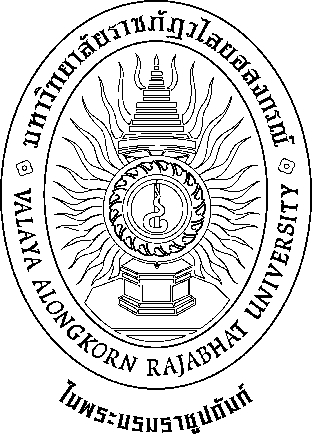 หลักสูตรศิลปศาสตรบัณฑิต  สาขาวิชาดุริยางคศิลป์หลักสูตรปรับปรุง พ.ศ. 2561คณะมนุษยศาสตร์และสังคมศาสตร์มหาวิทยาลัยราชภัฏวไลยอลงกรณ์ ในพระบรมราชูปถัมภ์จังหวัดปทุมธานีสารบัญสารบัญ (ต่อ)สารบัญ (ต่อ) หลักสูตรศิลปศาสตรบัณฑิต สาขาวิชาดุริยางคศิลป์  หลักสูตรปรับปรุง พ.ศ. 2561ชื่อสถาบันอุดมศึกษา	:   มหาวิทยาลัยราชภัฏวไลยอลงกรณ์ ในพระบรมราชูปถัมภ์ จังหวัดปทุมธานีคณะ			:   มนุษยศาสตร์และสังคมศาสตร์หมวดที่ 1 ข้อมูลทั่วไปรหัสและชื่อหลักสูตรรหัสหลักสูตร		:    25471531102162  ภาษาไทย		:    หลักสูตรศิลปศาสตรบัณฑิต สาขาวิชาดุริยางคศิลป์  ภาษาอังกฤษ		:    Bachelor of Arts Program in Musicชื่อปริญญาและสาขาวิชา ภาษาไทย	 ชื่อเต็ม :    ศิลปศาสตรบัณฑิต (ดุริยางคศิลป์) ชื่อย่อ  :    ศศ.บ. (ดุริยางคศิลป์)ภาษาอังกฤษ	 ชื่อเต็ม :    Bachelor of Arts (Music) ชื่อย่อ  :    B.A. (Music)วิชาเอก 	 ไม่มีจำนวนหน่วยกิตที่เรียนตลอดหลักสูตรจำนวนหน่วยกิตรวมตลอดหลักสูตรไม่น้อยกว่า 135 หน่วยกิตรูปแบบของหลักสูตรรูปแบบ เป็นหลักสูตรระดับคุณวุฒิปริญญาตรี หลักสูตร 4 ปี	5.2	ประเภทหลักสูตร		เป็นหลักสูตรปริญญาตรีทางวิชาการ	ภาษาที่ใช้ ภาษาไทยการรับเข้าศึกษา รับนักศึกษาไทยและนักศึกษาต่างชาติที่สามารถใช้ภาษาไทยได้เป็นอย่างดี ความร่วมมือกับสถาบันอื่น เป็นหลักสูตรเฉพาะของมหาวิทยาลัยราชภัฏวไลยอลงกรณ์ ในพระบรมราชูปถัมภ์ จังหวัดปทุมธานี                 การให้ปริญญาแก่ผู้สำเร็จการศึกษาให้ปริญญาเพียงสาขาวิชาเดียว 6. สถานภาพของหลักสูตรและการพิจารณาอนุมัติ/เห็นชอบหลักสูตร 	หลักสูตรปรับปรุง พ.ศ. 2561 		เริ่มใช้หลักสูตรนี้ตั้งแต่ภาคการศึกษาที่ 1 ปีการศึกษา 2561	สภาวิชาการมหาวิทยาลัยราชภัฏวไลยอลงกรณ์ ในพระบรมราชูปถัมภ์ จังหวัดปทุมธานีเห็นชอบในการนำเสนอหลักสูตรต่อสภามหาวิทยาลัย ในการประชุม ครั้งที่ 12/2560
เมื่อวันที่ 21 เดือน ธันวาคม พ.ศ. 2560	สภามหาวิทยาลัยราชภัฏวไลยอลงกรณ์ ในพระบรมราชูปถัมภ์ จังหวัดปทุมธานี อนุมัติหลักสูตรในการประชุม ครั้งที่ 2/ 2561 เมื่อวันที่ 4 เดือน มกราคม พ.ศ. 2561 7. ความพร้อมในการเผยแพร่หลักสูตรที่มีคุณภาพและมาตรฐานปีการศึกษา 25638. อาชีพที่สามารถประกอบได้หลังสำเร็จการศึกษา8.1 ครูหรืออาจารย์สอนดนตรี8.2 ผู้ควบคุมวงดนตรี (Conductor)8.3 ผู้สร้างสรรค์งานดนตรีด้วยระบบคอมพิวเตอร์ดนตรี8.4 ผู้กำกับและควบคุมระบบเสียง (Sound Engineer)8.5 	นักดนตรีอิสระ8.6 ผู้จัดการธุรกิจและบริหารงานด้านดนตรี8.7 ผู้จัดเครือข่ายหรือตั้งค่ายเพลงของตนเอง8.8	ผู้ผลิตดนตรีประกอบโฆษณา ละคร และภาพยนตร์9. ชื่อ ตำแหน่งวิชาการ คุณวุฒิ สาขาวิชา สถาบันการศึกษา และปีที่จบของอาจารย์ผู้รับผิดชอบหลักสูตร10. 	สถานที่จัดการเรียนการสอน ในสถานที่ตั้ง มหาวิทยาลัยราชภัฏวไลยอลงกรณ์ ในพระบรมราชูปถัมภ์ จังหวัดปทุมธานี 11. 	สถานการณ์ภายนอกหรือการพัฒนาที่จำเป็นต้องนำมาพิจารณาในการวางแผนหลักสูตร สถานการณ์หรือการพัฒนาทางเศรษฐกิจ ความเปลี่ยนแปลงของโลกปัจจุบันและอนาคต ในรูปแบบต่างๆ  มีปัจจัยสำคัญหลายๆ ด้าน รวมถึงความก้าวหน้าด้านเทคโนโลยีสารสนเทศ และการสื่อสาร การคมนาคมขนส่งและสื่อสารมวลชน ตลอดจนอิทธิพลของการรวมตัวของประเทศในภูมิภาคอาเซียน ส่วนเศรษฐกิจไทย ที่มีการขยายตัวอย่างต่อเนื่อง ทั้งภาคอุตสาหกรรมใหม่ และภาคบริการ ส่งผลกระทบต่อการจัดการศึกษา ที่ต้องสามารถรองรับความเปลี่ยนแปลง ทางด้านธุรกิจดนตรีมีความจำเป็นจะต้องพัฒนาให้สอดคล้องกับสังคมและเศรฐกิจในปัจจุบัน ซึ่งจะเกิดประโยชน์ในการประกอบอาชีพทางด้านธุรกิจดนตรี เพื่อพัฒนาท้องถิ่นและสามารถนำไปใช้พัฒนาและรองรับกับในสังคมปัจจุบันได้เป็นอย่างดี จึงมีความจำเป็นที่ต้องพัฒนาและปรับปรุงหลักสูตร  สถานการณ์หรือการพัฒนาทางสังคมและวัฒนธรรมแนวโน้มของการเปลี่ยนแปลงชีวิตงานของบัณฑิตใหม่ในอนาคตที่แตกต่างจากปัจจุบัน  เช่นการทำงานที่มีหลายอาชีพตลอดจนช่วงอายุ การทำงานไร้สังกัด (Freelance) การจับคู่ผู้ร่วมงานและเปลี่ยนแปลงผู้ร่วมงาน เป็นรูปแบบใหม่ในสังคมและวัฒนธรรมที่การศึกษาต้องเพิ่มความสำคัญกับคุณภาพการศึกษา และทักษะอาชีพที่พึงประสงค์ในอนาคต ดนตรีสามารถส่งเสริมและสร้างความรู้ให้เป็นองค์ความรู้ใหม่ได้โดยการนำศิลปวัฒนธรรมทางด้านดนตรีมาผสมผสานกับดนตรีในยุคปัจจุบันเพื่ออนุรักษ์และบูรณาการให้เกิดดนตรีที่สอดคล้องกับสังคมและวัฒนธรรมสามารถสร้างมูลค่าเพิ่มทางนวัตกรรม เช่น ธุรกิจดนตรี ดนตรีศึกษา ดนตรีเชิงวัฒนธรรม ดนตรีร่วมสมัย เป็นต้น12. 	ผลกระทบจาก ข้อ 11 ต่อการพัฒนาหลักสูตรและความเกี่ยวข้องกับพันธกิจของมหาวิทยาลัยการพัฒนาหลักสูตรจำเป็นต้องปรับปรุงหลักสูตรเพื่อให้สอดคล้องกับการเปลี่ยนแปลงทางเศรษฐกิจ สังคม  และวัฒนธรรมของประเทศและของโลก  ความเกี่ยวข้องกับพันธกิจของมหาวิทยาลัยพันธกิจของมหาวิทยาลัย ดังนี้12.2.1 ผลิตบัณฑิตที่มีความรู้คู่คุณธรรม สำนึกในความเป็นไทย มีความรักและความผูกพัน    ต่อท้องถิ่น อีกทั้งส่งเสริมการเรียนรู้ตลอดชีวิตในชุมชนเพื่อช่วยให้คนในท้องถิ่นรู้เท่าทัน การเปลี่ยนแปลง การผลิตบัณฑิตดังกล่าวต้องให้มีจำนวนและคุณภาพสอดคล้องกับแผนการผลิตบัณฑิตของประเทศ12.2.2 ประสานความร่วมมือและช่วยเกื้อกูลระหว่างมหาวิทยาลัย ชุมชน องค์กรปกครองท้องถิ่น และองค์กรอื่นทั้งในประเทศและต่างประเทศ เพื่อการพัฒนาท้องถิ่น12.2.3 ศึกษาและแสวงหาแนวทางพัฒนาเทคโนโลยีพื้นบ้านและเทคโนโลยีสมัยใหม่            ให้เหมาะสมกับการดำรงชีวิตและการประกอบอาชีพของคนในท้องถิ่น รวมถึงการแสวงหาแนวทางเพื่อส่งเสริมให้เกิดการจัดการบำรุงรักษาและการใช้ประโยชน์จากทรัพยากรธรรมชาติและสิ่งแวดล้อมอย่างสมดุลและยั่งยืน13.	ความสัมพันธ์กับหลักสูตรอื่นที่เปิดสอนในคณะ/สาขาวิชาอื่นของมหาวิทยาลัย 13.1 กลุ่มวิชา/รายวิชาในหลักสูตรนี้ที่เปิดสอนโดยคณะ/สาขาวิชา/หลักสูตรอื่น  หมวดวิชาศึกษาทั่วไป หมวดวิชาเฉพาะ หมวดวิชาเลือกเสรีกลุ่มวิชา/รายวิชาในหลักสูตรที่เปิดสอนให้สาขาวิชา/หลักสูตรอื่นมาเรียน รายวิชาที่เปิดสอนในหลักสูตรนี้ นักศึกษาสาขาวิชาอื่น สามารถเลือกเรียนเป็นวิชาเลือกเสรีได้13.3 การบริหารจัดการ 13.3.1 การปรับปรุงหลักสูตร กระบวนการพัฒนา การใช้ การประเมิน การปรับปรุงหลักสูตร การติดตามผลบัณฑิต เพื่อการประกันคุณภาพหลักสูตร13.3.2 การพัฒนานักศึกษา จัดกิจกรรมเสริมสร้างและพัฒนาศักยภาพนักศึกษา13.3.3 การจัดการเรียนการสอน กำกับดูแลกระบวนการเรียนการสอนของหลักสูตรให้มีประสิทธิภาพ13.3.4 การจัดฝึกประสบการณ์วิชาชีพให้นักศึกษาหมวดที่ 2 ข้อมูลเฉพาะของหลักสูตร1. ปรัชญา ความสำคัญ และวัตถุประสงค์ของหลักสูตร1.1 ปรัชญาเป็นเลิศทางความรู้  คิดอย่างสร้างสรรค์ เพิ่มพูนทักษะทางดนตรี1.2 	ความสำคัญ  นักศึกษาหลักสูตรดุริยางคศิลป์ต้องมีความรู้ ทักษะและความคิดสร้างสรรค์ทางดนตรี ตลอดจนต้องมีคุณธรรม จริยธรรม ความรับผิดชอบที่ใช้ในการประกอบอาชีพ เกี่ยวกับดุริยางคศิลป์ทำนุบำรุงศิลปะวัฒนธรรม และพัฒนาสังคม สามารถปรับตัว และเรียนรู้งาน เรียนรู้คน เรียนรู้    ความเปลี่ยนแปลงของสังคมไทยและสังคมโลก เพื่อดำรงชีวิตได้อย่างมีความสุข1.3 	วัตถุประสงค์ 1.3.1	เพื่อผลิตบัณฑิตที่มีคุณธรรมและจริยธรรม1.3.2	เพื่อให้บัณฑิตมีความรู้ ความเข้าใจ เกี่ยวกับหลักการ ทฤษฏี เนื้อหา สาระของดนตรี เพื่อเป็นพื้นฐานในการสร้างสรรค์งานดุริยางคศิลป์ และการประกอบอาชีพได้  1.3.3 เพื่อให้บัณฑิตมีทักษะทางปัญญา มีความคิดริเริ่มสร้างสรรค์ และสามารถนำความรู้  ไปประยุกต์ใช้ในการพัฒนาอาชีพได้	1.3.4 เพื่อให้บัณฑิตสามารถทำงานและอยู่ร่วมกับผู้อื่นได้อย่างมีความสุข มีความรับผิดชอบต่อตนเองและสังคม	1.3.5 เพื่อให้บัณฑิตสามารถใช้ความรู้ทางดุริยงคศิลป์ควบคู่กับการใช้เทคโนโลยีสารสนเทศเพื่อการศึกษาค้นคว้า และนำเสนอข้อมูลได้อย่างเหมาะสม2. แผนพัฒนาปรับปรุงหมวดที่ 3 ระบบการจัดการศึกษา การดำเนินการ และโครงสร้างของหลักสูตร1. 	ระบบการจัดการศึกษา1.1 	ระบบ ระบบทวิภาค โดยหนึ่งปีการศึกษาแบ่งออกเป็น 2 ภาคการศึกษาปกติ แต่ละภาคการศึกษาไม่น้อยกว่า 15 สัปดาห์ กรณีที่มีการจัดการศึกษาภาคฤดูร้อน ให้เป็นไปตามข้อบังคับมหาวิทยาลัย     ราชภัฏวไลยอลงกรณ์ ในพระบรมราชูปถัมภ์ จังหวัดปทุมธานี ว่าด้วยการจัดการศึกษาระดับอนุปริญญาและปริญญาตรี พ.ศ. 2557 (ภาคผนวก ก) 1.2 	การจัดการศึกษาภาคฤดูร้อน ไม่มี1.3 	การเทียบเคียงหน่วยกิตในระบบทวิภาค ไม่มี2. 	การดำเนินการหลักสูตร2.1 	วัน-เวลาในการดำเนินการเรียนการสอน ในเวลาราชการ เริ่มเปิดการเรียนการสอนในภาคการศึกษาที่ 1 ปีการศึกษา  2561ภาคการศึกษาที่ 1 เดือน สิงหาคม – ธันวาคมภาคการศึกษาที่ 2 เดือน มกราคม – พฤษภาคม2.2 	คุณสมบัติของผู้เข้าศึกษา 2.2.1 เป็นผู้สำเร็จการศึกษามัธยมศึกษาตอนปลาย หรือเทียบเท่า และให้เป็นไปตามประกาศกระทรวงศึกษาธิการ 	2.2.2 ให้เป็นไปตามข้อบังคับมหาวิทยาลัยราชภัฏวไลยอลงกรณ์ ในพระบรมราชูปถัมภ์ จังหวัดปทุมธานี ว่าด้วยการจัดการศึกษาระดับอนุปริญญาปริญญาตรี พ.ศ. 2557  (ภาคผนวก ก )	2.2.3 สามารถปฎิบัติเครื่องดนตรีได้หนึ่งชิ้น 	2.2.4 ให้เป็นไปตามมติของคณะกรรมการบริหารหลักสูตร 2.3 	ปัญหาของนักศึกษาแรกเข้า ไม่มี    2.4 	กลยุทธ์ในการดำเนินการเพื่อแก้ไขปัญหา / ข้อจำกัดของนักศึกษาในข้อ 2.3ไม่มี2.5 	แผนการรับนักศึกษาและผู้สำเร็จการศึกษา 2.6 	งบประมาณตามแผน2.6.1 งบประมาณรายรับ (หน่วย บาท)2.6.2 งบประมาณรายจ่าย (หน่วย บาท)ประมาณการค่าใช้จ่ายต่อหัวในการผลิตบัณฑิต 36,036.15 บาท/คน/ปี2.7 	ระบบการศึกษา ระบบการศึกษาเป็นแบบชั้นเรียน และเป็นไปตามข้อบังคับมหาวิทยาลัยราชภัฏวไลยอลงกรณ์ ในพระบรมราชูปถัมภ์ จังหวัดปทุมธานี ว่าด้วยการจัดการศึกษาระดับอนุปริญญาและปริญญาตรี   พ.ศ. 2557 (ภาคผนวก ก) 2.8.	การเทียบโอนหน่วยกิต รายวิชาและการลงทะเบียนเรียนข้ามมหาวิทยาลัยการเทียบโอน ให้เป็นไปตามข้อบังคับมหาวิทยาลัย  ราชภัฏวไลยอลงกรณ์ ในพระบรมราชูปถัมภ์ จังหวัดปทุมธานี ว่าด้วยการจัดการศึกษาระดับอนุปริญญาและปริญญาตรี พ.ศ. 2557 (ภาคผนวก ก)3. 	หลักสูตรและอาจารย์ผู้สอน3.1 	หลักสูตร  		3.1.3	รายวิชาในหมวดต่างๆ 				1)	หมวดวิชาศึกษาทั่วไป  จำนวนไม่น้อยกว่า			30 หน่วยกิต				ใช้หลักสูตรหมวดวิชาศึกษาทั่วไปของมหาวิทยาลัย (ภาคผนวก ข)			2)	หมวดวิชาเฉพาะ  จำนวนไม่น้อยกว่า		99 หน่วยกิต				2.1) วิชาแกน บังคับเรียนจำนวนไม่น้อยกว่า  	 	6 หน่วยกิต		รหัส		ชื่อวิชา			น(ท-ป-ศ)			HMU234 	       ประวัติดนตรีตะวันตกตั้งแต่ยุคโบราณจนถึงศตวรรษที่ 20 3(3-0-6)                               	Western Music History from Antiquity to 					Twentieth Century		HMU235      	ประวัติและพัฒนาการดนตรีตะวันตกในสมัยปัจจุบัน	3(3-0-6)                                  Western Music Historry in Present Era                                                                                   	2.2) วิชาเฉพาะด้าน						     	2.2.1) กลุ่มวิชาบังคับ บังคับเรียนไม่น้อยกว่า		48 หน่วยกิต							2.2.1.1)	ภาคทฤษฎี บังคับเรียนบังคับเรียนไม่น้อยกว่า 24 หน่วยกิต			รหัส		ชื่อวิชา			น(ท-ป-ศ)		HMU201  	หลักการอ่านโน้ตและจังหวะ            	     3(2-2-5)					Principles of Music and Rhythm Notation		HMU202         หลักโสตทักษะ	     	3(2-2-5) 					Aural Training	             HMU203 		ทฤษฎีดนตรีสากล 1		3(3-0-6)                               	Music Theory 1			HMU204 		ทฤษฎีดนตรีสากล 2		3(3-0-6)                                  	Music Theory 2		HMU236  	หลักการประพันธ์เพลงเบื้องต้น 		3(3-0-6)                             	Introduction to Music Composition 		รหัส		ชื่อวิชา			น(ท-ป-ศ)		HMU301	       คอมพิวเตอร์ดนตรีขั้นพื้นฐาน		3(2-2-5)            				Basic Computerized Music           	HMU312   	การผลิตผลงานดนตรีเชิงพาณิชย์ 1 		3(2-2-5)				Music Production and  Business 1			HMU313 		การผลิตผลงานดนตรีเชิงพาณิชย์ 2		3(2-2-5)				Music Production and  Business 2							2.2.1.2)	ภาคปฏิบัติ บังคับเรียนจำนวนไม่น้อยกว่า 24 หน่วยกิต	       		ก. ให้เลือกเรียนรายวิชาในกลุ่มปฏิบัติต่อไปนี้เพียงกลุ่มเดียวจำนวนไม่น้อยกว่า 12 หน่วยกิต                  กลุ่มปฏิบัติเครื่องลมไม้			รหัส		ชื่อวิชา			น(ท-ป-ศ)			HMU111 		ปฏิบัติเครื่องลมไม้ 1		2(0-4-2)                               	Woodwind Performance 1	       HMU112		ปฏิบัติเครื่องลมไม้ 2		2(0-4-2)                                	Woodwind Performance 2		HMU113	       ปฏิบัติเครื่องลมไม้ 3		2(0-4-2)                               	Woodwind Performance 3                	HMU114		ปฏิบัติเครื่องลมไม้ 4		2(0-4-2)                                	Woodwind Performance 4        	HMU115  	ปฏิบัติเครื่องลมไม้ 5		2(0-4-2)                                	Woodwind Performance 5            	HMU116  	ปฏิบัติเครื่องลมไม้ 6		2(0-4-2)                                   	Woodwind Performance 6	     		     กลุ่มปฏิบัติเครื่องทองเหลือง        	รหัส		ชื่อวิชา			น(ท-ป-ศ)		HMU121		ปฏิบัติเครื่องทองเหลือง 1		2(0-4-2)                                	Brass Performance 1             		HMU122  	ปฏิบัติเครื่องทองเหลือง 2		2(0-4-2)                                	Brass Performance 2            	HMU123 		ปฏิบัติเครื่องทองเหลือง 3		2(0-4-2)                                	Brass Performance 3            	HMU124		ปฏิบัติเครื่องทองเหลือง 4		2(0-4-2)                                	Brass Performance 4            	HMU125  	ปฏิบัติเครื่องทองเหลือง 5		2(0-4-2)                                	Brass Performance 5		รหัส		ชื่อวิชา			น(ท-ป-ศ)            	HMU126		ปฏิบัติเครื่องทองเหลือง 6		2(0-4-2)                               	Brass Performance  			     กลุ่มปฏิบัติเครื่องสายสากล		รหัส		ชื่อวิชา			น(ท-ป-ศ)		HMU131  	ปฏิบัติเครื่องสายสากล 1		2(0-4-2)                                	String Performance 1            	HMU132 		ปฏิบัติเครื่องสายสากล 2		2(0-4-2)                                	String Performance 2           			HMU133		ปฏิบัติเครื่องสายสากล 3		2(0-4-2)                             	String Performance 3            	HMU134		ปฏิบัติเครื่องสายสากล 4		2(0-4-2)                             	String Performance 4             HMU135		ปฏิบัติเครื่องสายสากล 5		2(0-4-2)                             	String Performance 5		HMU136		ปฏิบัติเครื่องสายสากล 6		2(0-4-2)                             	String Performance 6                   			    กลุ่มปฏิบัติกีตาร์		รหัส		ชื่อวิชา			น(ท-ป-ศ) 		HMU141		ปฏิบัติกีตาร์ 1		2(0-4-2)                                	Guitar Performance 1                     HMU142		ปฏิบัติกีตาร์ 2		2(0-4-2)                                	Guitar Performance 2		HMU143		ปฏิบัติกีตาร์ 3		2(0-4-2)                                	Guitar Performance 3        		HMU144		ปฏิบัติกีตาร์ 4		2(0-4-2)                                	Guitar Performance 4            		HMU145  	ปฏิบัติกีตาร์ 5		2(0-4-2)                                	Guitar Performance 5		HMU146  	ปฏิบัติกีตาร์ 6		2(0-4-2)                                	Guitar Performance 6			    กลุ่มปฏิบัติเครื่องคีย์บอร์ด		รหัส		ชื่อวิชา			น(ท-ป-ศ)		HMU151		ปฏิบัติเปียโน 1		2(0-4-2)                                	Piano Performance 1             	HMU152  	ปฏิบัติเปียโน 2		2(0-4-2)                                	Piano Performance 2        	HMU153  	ปฏิบัติเปียโน 3		2(0-4-2)                                	Piano Performance 3             HMU154		ปฏิบัติเปียโน 4		2(0-4-2)                                	Piano Performance 4          	HMU155 		ปฏิบัติเปียโน 5		2(0-4-2)                                	Piano Performance 5           			HMU156		ปฏิบัติเปียโน 6		2(0-4-2)                                	Piano Performance 6 			    กลุ่มปฏิบัติขับร้องสากล		รหัส		ชื่อวิชา			น(ท-ป-ศ)		HMU161  	ปฏิบัติขับร้องสากล 1		2(0-4-2)         				Vocal Performance 1        		HMU162		ปฏิบัติขับร้องสากล 2		2(0-4-2)                                	Vocal Performance 2   		HMU163		ปฏิบัติขับร้องสากล 3		2(0-4-2)                                	Vocal Performance 3     			HMU164 		ปฏิบัติขับร้องสากล 4		2(0-4-2)                                	Vocal Performance 4          	HMU165		ปฏิบัติขับร้องสากล 5		2(0-4-2)                                	Vocal Performance 5		HMU166		ปฏิบัติขับร้องสากล 6		2(0-4-2)                                	Vocal Performance 6						    กลุ่มปฏิบัติเครื่องกระทบ		รหัส		ชื่อวิชา			น(ท-ป-ศ)		HMU171		ปฏิบัติเครื่องกระทบ 1		2(0-4-2)                                	Percussion Performance 1		HMU172  	ปฏิบัติเครื่องกระทบ 2		2(0-4-2)                                	Percussion Performance 2		รหัส		ชื่อวิชา			น(ท-ป-ศ)  		HMU173 		ปฏิบัติเครื่องกระทบ 3		2(0-4-2)                                	Percussion Performance 3        	HMU174  	ปฏิบัติเครื่องกระทบ 4		2(0-4-2)                                	Percussion Performance 4           	HMU175		ปฏิบัติเครื่องกระทบ 5		2(0-4-2)                                	Percussion Performance 5          	HMU176  	ปฏิบัติเครื่องกระทบ 6		2(0-4-2)                                	 Percussion Performance 6							    กลุ่มปฏิบัติกีตาร์เบส		รหัส		ชื่อวิชา			น(ท-ป-ศ)             HMU181		ปฏิบัติกีตาร์เบส 1		2(0-4-2)  					Bass Guitar Performance 1   					HMU182		ปฏิบัติกีตาร์เบส 2		2(0-4-2)  					Bass Guitar Performance 2		HMU183		ปฏิบัติกีตาร์เบส 3		2(0-4-2)  					Bass Guitar Performance 3	 	 HMU184		ปฏิบัติกีตาร์เบส 4		  2(0-4-2)  					Bass Guitar Performance 4		HMU185		ปฏิบัติกีตาร์เบส 5		  2(0-4-2)  					Bass Guitar Performance 5		HMU186		ปฏิบัติกีตาร์เบส 6		  2(0-4-2)  					Bass Guitar Performance 6                           	ข. 	กลุ่มปฏิบัติเพิ่มเติม			4 หน่วยกิต                      		ผู้ที่ไม่ได้เลือกเรียนกลุ่มปฏิบัติเครื่องคีย์บอร์ดให้เรียนปฏิบัติเปียโน 1  และปฏิบัติเปียโน 2 ผู้ที่เรียนกลุ่มปฏิบัติคีย์บอร์ดให้เลือกเรียนปฏิบัติเครื่องดนตรีในกลุ่มปฏิบัติเครื่องดนตรีอื่นๆ เพียงกลุ่มเดียวในรายวิชาปฏิบัติระดับ 1 และระดับ 2				ค. 	กลุ่มปฏิบัติรวมวงเพียงกลุ่มเดียว จำนวนไม่น้อยกว่า		8 หน่วยกิต    				กลุ่มปฏิบัติรวมวงเล็ก		รหัส		ชื่อวิชา			น(ท-ป-ศ)		HMU191  	ปฏิบัติรวมวงแบบป๊อปปูล่าร์		2(0-4-2)                             	Popular Music Ensemble             	HMU192		ปฏิบัติรวมวงแบบสตริง-คอมโบ		2(0-4-2)                             	String Combo Ensemble    		รหัส		ชื่อวิชา			น(ท-ป-ศ)			HMU193		ปฏิบัติรวมวงแบบร่วมสมัย		2(0-4-2)                             	Contemporary Music Ensemble         	HMU194 		ปฏิบัติรวมวงแบบแจ๊ส		2(0-4-2)                                	Jazz Ensemble								กลุ่มปฏิบัติรวมวงใหญ่ 				รหัส		ชื่อวิชา			น(ท-ป-ศ)            	HMU105 		ปฏิบัติรวมวงใหญ่ 1		2(0-4-2)                          		Large Ensemble 1              	HMU106 		ปฏิบัติรวมวงใหญ่ 2		2(0-4-2)                                	 Large Ensemble 2 		HMU107		ปฏิบัติรวมวงใหญ่ 3		2(0-4-2)                                	Large Ensemble 3             	HMU108		ปฏิบัติรวมวงใหญ่ 4		2(0-4-2)                                  Large Ensemble 4					กลุ่มปฏิบัติขับร้องประสานเสียง		รหัส		ชื่อวิชา			น(ท-ป-ศ)		HMU406 		ปฏิบัติขับร้องประสานเสียง 1		2(0-4-2)                                	Chorus  1    		HMU407		ปฏิบัติขับร้องประสานเสียง 2		2(0-4-2)					Chorus  2               	HMU408  	ปฏิบัติขับร้องประสานเสียง 3		2(0-4-2)                                	Chorus  3           	  HMU409         ปฏิบัติขับร้องประสานเสียง4  			       2(0-4-2)                                	Chorus  4       		       	2.2.2)	 กลุ่มวิชาเลือก เลือกเรียนไม่น้อยกว่า	 24 หน่วยกิต2.2.2.1)	ภาคทฤษฎี		รหัส		ชื่อวิชา			น(ท-ป-ศ)		HMU207		รูปแบบและการวิเคราะห์ดนตรีตะวันตก		3(3-0-6)				Forms and Analysis of Western Music		HMU208 		ทฤษฎีดนตรีแจ๊ส		3(3-0-6)                                	Jazz Theory    		HMU225  	การเรียบเรียงเสียงประสานสำหรับดนตรีแจ๊ส		3(3-0-6)				และป๊อปปูลาร์				Jazz and Popular Arranging		รหัส		ชื่อวิชา			น(ท-ป-ศ)			HMU226  	การเรียบเรียงเสียงประสานสำหรับ		3(2-2-5)					การขับร้องประสานเสียง		                               	Chorus Arranging		HMU227  	การเรียบเรียงเสียงประสานสำหรับวงโยธวาทิต		3(3-0-6)                               	Marching Band Arranging		HMU230	 		การประพันธ์ 1		3(3-0-6)                               	Music Composition 1          	HMU231	  	การประพันธ์ 2		3(3-0-6)                               	Music Composition 2          	HMU232  	การประพันธ์ 3		3(3-0-6)                               	Music Composition 3		HMU237	 	หลักคีตปฏิภาณแบบแจ๊ส		3(2-2-5)                                       	Principles of Improvisation 2.2.2.2)	ภาคดนตรีศึกษา		รหัส		ชื่อวิชา			น(ท-ป-ศ)		HMU209  	ประวัติดนตรีแจ๊ส		3(3-0-6)                                	Jazz History 		HMU210		ดนตรีวิจักษ์		3(3-0-6)				Music Appreciation 		HMU211  	การอำนวยเพลงเบื้องต้น		2(1-2-3)                                	Introduction to Conducting		HMU212	 	ความสัมพันธ์ระหว่างดนตรีไทยกับดนตรีตะวันตก		3(3-0-6)                                	Thai Music Related to Western Music             HMU213  	มานุษยวิทยาทางดนตรี		3(3-0-6)                                	Introduction to Ethnomusicology		HMU214  	หลักการโยธวาทิต		3(3-0-6)                                	Principles of Marching Bands 		HMU217  	การอำนวยเพลงวงโยธวาทิต 		3(2-2-5)                                 	Conducting for Marching Bands 		HMU218		การบริหารวงโยธวาทิต		3(3-0-6)				Management of Marching Bands		HMU219		เครื่องกระทบสำหรับวงโยธวาทิต		3(2-2-5)				Percussion for Marching Bands 		HMU221		ดนตรีร่วมสมัย		3(3-0-6)				Contemporary Music		รหัส		ชื่อวิชา			น(ท-ป-ศ)		HMU222	 	ดนตรีอาเซียนร่วมสมัย	 	3(3-0-6)                                	Asean Contemporary Music				HMU223  	โอเปร่าและละครเพลง		3(3-0-6)                                	Opera and Musical Theatre		HMU224	 	ปรัชญาของดนตรี		3(3-0-6)                                	Philosophy of Music  		HMU233 		หลักการเขียนรายงานดนตรีนิพนธ์		3(3-0-6)				Research in Music		HMU238		ประวัติเพลงไทยร่วมสมัย		3(3-0-6)                                	History of Thai Popular and Thai Comtemporary Music	 	2.2.2.3)	ภาคดนตรีเชิงธุรกิจและเทคโนโลยี		รหัส		ชื่อวิชา			น(ท-ป-ศ)		HMU303  	ปฏิบัติการบันทึกเสียงดนตรี 1		3(2-2-5)                                	Studio Recording 1		HMU304 		ปฏิบัติการบันทึกเสียงดนตรี 2		3(2-2-5)                                	Studio Recording 2		HMU305  	อุตสาหกรรมการดนตรีเบื้องต้น		3(2-2-5)                                	Music Industry Principles		HMU306		การเรียบเรียงดนตรีประกอบสื่อ		3(2-2-5)				Music Arranging for Visual Media		HMU307		การใช้คอมพิวเตอร์สำหรับดนตรีสนาม		3(2-2-5)				Computer for Marching and Display		HMU310	 	การซ่อมสร้างอุปกรณ์ดนตรี		3(2-2-5)                                	Musical Instrument Maintenance and  Repair		HMU311	 	การจัดการวงดนตรี		3(3-0-6)                                	Music Business Management		HMU314		เทคโนโลยีดนตรี 1		3(2-2-5)                                	Music Technology 1 		HMU315		เทคโนโลยีดนตรี 2		3(2-2-5)                                  Music Technology 2			HMU316	       การติดตั้งและการใช้ระบบเครื่องเสียงสำหรับการจัดงาน 3(2-2-5)             	            		Audio Operating Systems for Events                  2.3) กลุ่มวิชาเอก บังคับเรียนรายวิชาต่อไปนี้ไม่น้อยกว่า 	    21 หน่วยกิต			          	2.3.1) กลุ่มวิชาบังคับ บังคับเรียนไม่น้อยกว่า 		9 หน่วยกิต			รหัส		ชื่อวิชา			น(ท-ป-ศ)		HMU216	 	จิตวิทยาการสอนดนตรีทั่วไป		3(2-2-5)                                	General Psychology of Music Pedagogy		HMU239		วิธีและเทคนิคการสอนดนตรีในสถานประกอบการเอกชน 3(2-2-5)				Principles of Teaching Music  in Private Institutes		HMU240 		ดนตรีวงโยธวาทิต		3(2-2-5)                                 	Marching Bands			2.3.2) กลุ่มวิชาดุริยนิพนธ์ 		5 หน่วยกิต 		รหัส		ชื่อวิชา			น(ท-ป-ศ)             HMU410        การนำเสนอผลงานทางดนตรีรายบุคคล                    5(0-10-5)			       Individual Music Project		    	2.3.3)	กลุ่มวิชาปฏิบัติการและฝึกประสบการณ์วิชาชีพ 	     7 หน่วยกิต			เลือกเรียน จากกลุ่มวิชาใดวิชาหนึ่งต่อไปนี้ไม่น้อยกว่า 7 หน่วยกิตกลุ่มวิชาสหกิจศึกษา		รหัส		ชื่อวิชา					น(ท-ป-ศ)		HMU411		การเตรียมสหกิจศึกษาสาขาวิชาดุริยางคศิลป์				1(45)				Preparation for Cooperative Education in Music 		HMU413		สหกิจศึกษาสาขาวิชาดุริยางคศิลป์				6(640)				Cooperative Education in Musicกลุ่มวิชาฝึกประสบการณ์วิชาชีพ		รหัส		ชื่อวิชา			 	น(ท-ป-ศ)       	HMU412  	การเตรียมฝึกประสบการณ์วิชาชีพสาขาวิชาดุริยางคศิลป์	2(90)	               		Preparation for Professional Experience in Music         	HMU414  	การฝึกประสบการณ์วิชาชีพสาขาวิชาดุริยางคศิลป์			5(450)                               	Field Experience in Music	3)	หมวดวิชาเลือกเสรี จำนวนไม่น้อยกว่า	     		6  หน่วยกิต		  		ให้เลือกเรียนรายวิชาใดๆ ในหลักสูตรมหาวิทยาลัยราชภัฏวไลยอลงกรณ์          ในพระบรมราชูปถัมภ์ จังหวัดปทุมธานี โดยไม่ซ้ำกับรายวิชาที่เคยเรียนมาแล้วและต้องไม่เป็นรายวิชาที่กำหนดให้เรียนโดยไม่นับหน่วยกิตรวมในเกณฑ์การสำเร็จหลักสูตรของสาขาวิชานี้ข้อกำหนดเฉพาะ ในกรณีที่ศึกษาหลักสูตรระดับปริญญาตรีมาไม่น้อยกว่า 3 ปี และจำเป็นต้องยุติการศึกษา สามารถยื่นขอสำเร็จการศึกษาในระดับอนุปริญญาได้ โดยต้องศึกษารายวิชาไม่น้อยกว่า  90 หน่วยกิต ประกอบไปด้วยหมวดวิชาต่างๆ ดังนี้ 		1. หมวดวิชาศึกษาทั่วไป ไม่น้อยกว่า	30  หน่วยกิต		2. หมวดวิชาเฉพาะไม่น้อยกว่า 	45  หน่วยกิต		3. หมวดวิชาเลือกเสรี ไม่น้อยกว่า 	 3   หน่วยกิต				หมายเหตุ  	ความหมายของตัวอักษรและเลขรหัสรายวิชา    				รหัสรายวิชาประกอบด้วยตัวอักษรภาษาอังกฤษ 3 ตัว ตัวเลข 3 ตัว					อักษรภาษาอังกฤษตัวแรกบ่งบอกถึงคณะ					อักษรภาษาอังกฤษตัวที่ 2 และ 3 บ่งบอกถึงสาขาวิชา					ตัวเลขตัวแรกบ่งบอกถึงระดับความยากง่าย					ตัวเลขตัวที่ 2 และ 3 บ่งบอกถึงลำดับก่อนหลังของวิชา 			ความหมายของหมวดวิชาและหมู่วิชาในหลักสูตร  						HMU หมวดวิชาของหลักสูตร 					VGE หมวดวิชาศึกษาทั่วไป การจัดแผนการศึกษา3.1.5	คำอธิบายรายวิชา  รหัส	คำอธิบายรายวิชา	น(ท-ป-ศ) HMU105	ปฏิบัติรวมวงใหญ่ 1	2(0-4-2)                                         	Large Ensemble 1                	ฝึกทักษะการบรรเลงรวมวง ฝึกความพร้อมเพรียงในการบรรเลงร่วมกัน การบรรเลงให้น้ำเสียงของเครื่องดนตรีในวงกลมกลืนกัน ศึกษารายละเอียดต่างๆ ของการบรรเลงในด้านความถูกต้องของเสียงและอารมณ์เพลง ปฏิบัติรวมวงใหญ่ประกอบด้วยผู้บรรเลงตั้งแต่ 12 คนขึ้นไปHMU106	ปฏิบัติรวมวงใหญ่ 2	2(0-4-2)            	Large Ensemble 2              	ฝึกทักษะการบรรเลงรวมวง ฝึกความพร้อมเพรียงในการบรรเลงร่วมกัน การบรรเลงให้น้ำเสียงของเครื่องดนตรีในวงกลมกลืนกัน ศึกษารายละเอียดต่าง ๆ ของการบรรเลงในด้านความถูกต้องของเสียงและอารมณ์เพลง ปฏิบัติรวมวงใหญ่ประกอบด้วยผู้บรรเลงตั้งแต่ 12 คนขึ้นไป การปฏิบัติรวมวงใหญ่ในขั้นนี้ ให้ฝึกบทเพลงในระดับสูงกว่าระดับ 1 HMU107      ปฏิบัติรวมวงใหญ่ 3	2(0-4-2)               Large Ensemble 3               ฝึกทักษะการเล่นรวมวง ฝึกความพร้อมเพรียงในการบรรเลงร่วมกัน การบรรเลงให้น้ำเสียงของเครื่องดนตรีในวงกลมกลืนกัน ศึกษารายละเอียดต่าง ๆ ของการบรรเลงในด้านความถูกต้องของเสียงและอารมณ์เพลง ปฏิบัติรวมวงใหญ่ ประกอบด้วยผู้บรรเลงตั้งแต่ 12 คนขึ้นไป การปฏิบัติรวมวงใหญ่ในขั้นนี้ ให้ฝึกบทเพลงในระดับสูงกว่าระดับ 2HMU108	ปฏิบัติรวมวงใหญ่ 4	2(0-4-2)              	Large Ensemble 4               	ฝึกทักษะการบรรเลงรวมวง ฝึกความพร้อมเพรียงในการบรรเลงร่วมกัน การบรรเลงให้น้ำเสียงของเครื่องดนตรีในวงกลมกลืนกัน   ศึกษารายละเอียดต่าง ๆ ของการบรรเลงในด้านความถูกต้องของเสียงและอารมณ์เพลง  ปฏิบัติรวมวงใหญ่ประกอบด้วยผู้บรรเลงตั้งแต่ 12 คนขึ้นไป การปฏิบัติรวมวงใหญ่ในขั้นนี้  ให้ฝึกบทเพลงในระดับสูงกว่าระดับ 3HMU111 	ปฏิบัติเครื่องลมไม้ 1	2(0-4-2)               	Woodwind Performance 1              	การเรียนการสอนเครื่องลมไม้ มุ่งพัฒนาการปฏิบัติเครื่องดนตรีให้เต็มขีดความสามารถของผู้เรียนแต่ละคน โดยคำนึงถึงบทฝึกและวรรณกรรมดนตรีในยุคต่าง ๆ รหัส	คำอธิบายรายวิชา	น(ท-ป-ศ)HMU112  	ปฏิบัติเครื่องลมไม้ 2	2(0-4-2)            	Woodwind Performance 2              	การเรียนการสอนเครื่องลมไม้ มุ่งพัฒนาการปฏิบัติเครื่องดนตรีให้เต็มขีดความสามารถของผู้เรียนแต่ละคน โดยคำนึงถึงบทฝึกและวรรณกรรมดนตรีในยุคต่าง ๆ การฝึกในระดับนี้ให้เป็นระดับที่สูงกว่าในระดับที่ 1HMU113  	ปฏิบัติเครื่องลมไม้ 3	2(0-4-2)            	Woodwind Performance 3                   	การเรียนการสอนเครื่องลมไม้ มุ่งพัฒนาการปฏิบัติเครื่องดนตรีให้เต็มขีดความสามารถของผู้เรียนแต่ละคน โดยคำนึงถึงบทฝึกและวรรณกรรมดนตรีในยุคต่าง ๆ การฝึกในระดับนี้ให้เป็นระดับที่สูงกว่าในระดับที่ 2HMU114  	ปฏิบัติเครื่องลมไม้ 4 	2(0-4-2)           	Woodwind Performance 4                   	การเรียนการสอนเครื่องลมไม้ มุ่งพัฒนาการปฏิบัติเครื่องดนตรีให้เต็มขีดความสามารถของผู้เรียนแต่ละคน โดยคำนึงถึงบทฝึกและวรรณกรรมดนตรีในยุคต่าง ๆ การฝึกในระดับนี้ให้เป็นระดับที่สูงกว่าในระดับที่ 3HMU115  	ปฏิบัติเครื่องลมไม้ 5	2(0-4-2)              	Woodwind Performance 5                   	การเรียนการสอนเครื่องลมไม้ มุ่งพัฒนาการปฏิบัติเครื่องดนตรีให้เต็มขีดความสามารถของผู้เรียนแต่ละคน โดยคำนึงถึงบทฝึกและวรรณกรรมดนตรีในยุคต่าง ๆ การฝึกในระดับนี้ให้เป็นระดับที่สูงกว่าในระดับที่ 4HMU116	ปฏิบัติเครื่องลมไม้ 6                                                     2(0-4-2)              	Woodwind Performance 6                   	การเรียนการสอนเครื่องลมไม้มุ่งพัฒนาการปฏิบัติเครื่องดนตรีให้เต็มขีดความสามารถของผู้เรียนแต่ละคน โดยคำนึงถึงบทฝึกและวรรณกรรมดนตรีในยุคต่าง ๆ การฝึกในระดับนี้ให้เป็นระดับที่สูงกว่าในระดับที่ 5HMU121	ปฏิบัติเครื่องทองเหลือง 1	2(0-4-2)            	Brass Performance 1              	การเรียนการสอนเครื่องทองเหลือง มุ่งพัฒนาการปฏิบัติเครื่องดนตรีให้เต็มขีดความสามารถของผู้เรียนแต่ละคน โดยคำนึงถึงบทฝึกและวรรณกรรมดนตรีในยุคต่าง ๆ รหัส	คำอธิบายรายวิชา	น(ท-ป-ศ)HMU122 	ปฏิบัติเครื่องทองเหลือง 2	2(0-4-2)            	Brass Performance 2              	การเรียนการสอนเครื่องทองเหลือง มุ่งพัฒนาการปฏิบัติเครื่องดนตรีให้เต็มขีดความสามารถของผู้เรียนแต่ละคน โดยคำนึงถึงบทฝึกและวรรณกรรมดนตรีในยุคต่างๆ การฝึกในระดับนี้ให้เป็นระดับที่สูงกว่าในระดับที่ 1HMU123  	ปฏิบัติเครื่องทองเหลือง 3	2(0-4-2)            	Brass Performance 3              	การเรียนการสอนเครื่องทองเหลือง มุ่งพัฒนาการปฏิบัติเครื่องดนตรีให้เต็มขีดความสามารถของผู้เรียนแต่ละคน โดยคำนึงถึงบทฝึกและวรรณกรรมดนตรีในยุคต่าง ๆ การฝึกในระดับนี้ให้เป็นระดับที่สูงกว่าในระดับที่ 2HMU124	ปฏิบัติเครื่องทองเหลือง 4	2(0-4-2)            	Brass Performance 4              	การเรียนการสอนเครื่องทองเหลือง มุ่งพัฒนาการปฏิบัติเครื่องดนตรีให้เต็มขีดความสามารถของผู้เรียนแต่ละคน โดยคำนึงถึงบทฝึกและวรรณกรรมดนตรีในยุคต่าง ๆ การฝึกในระดับนี้ให้เป็นระดับที่สูงกว่าในระดับที่ 3HMU125  	ปฏิบัติเครื่องทองเหลือง 5	2(0-4-2)              	Brass Performance 5                   	การเรียนการสอนเครื่องทองเหลือง  มุ่งพัฒนาการปฏิบัติเครื่องดนตรีให้เต็มขีดความสามารถของผู้เรียนแต่ละคน  โดยคำนึงถึงบทฝึกและวรรณกรรมดนตรีในยุคต่าง ๆ การฝึกในระดับนี้ให้เป็นระดับที่สูงกว่าในระดับที่ 4HMU126 	ปฏิบัติเครื่องทองเหลือง 6	2(0-4-2)              	Brass Performance 6                   	การปฏิบัติเครื่องทองเหลือง มุ่งพัฒนาการปฏิบัติเครื่องดนตรีให้เต็มขีดความสามารถของผู้เรียนแต่ละคน  โดยคำนึงถึงบทฝึกและวรรณกรรมดนตรีในยุคต่าง ๆ การฝึกในระดับนี้ให้เป็นระดับที่สูงกว่าในระดับที่ 5           รหัส	คำอธิบายรายวิชา	น(ท-ป-ศ)  HMU131  	ปฏิบัติเครื่องสายสากล 1	2(0-4-2)            	String Performance 1                   	การเรียนการสอนปฏิบัติเครื่องสายสากล มุ่งพัฒนาการปฏิบัติเครื่องดนตรีให้เต็มขีดความสามารถของผู้เรียนแต่ละคน โดยคำนึงถึงหัวข้อต่อไปนี้ ส่วนประกอบของเครื่องดนตรี การหยิบจับเครื่องมือ การดูแลรักษา การขึ้นสาย การตั้งเสียง สำเนียง (ความเพี้ยนของเสียงสูง - ต่ำ) การใช้คันชักและการวางนิ้ว การตั้งเสียงและการเกิดเสียง ฝึกเล่นบันไดเสียง บทฝึกและวรรณกรรมทางดนตรี ปรัชญาของนักดนตรี การแสดง  HMU132 	ปฏิบัติเครื่องสายสากล 2	2(0-4-2)             	String Performance 2                	การเรียนการสอนปฏิบัติเครื่องสายสากล มุ่งพัฒนาการปฏิบัติเครื่องดนตรีให้เต็มขีดความสามารถของผู้เรียนแต่ละคน โดยคำนึงถึงหัวข้อต่อไปนี้ ส่วนประกอบของเครื่องดนตรี การหยิบจับเครื่องมือ การดูแลรักษา การขึ้นสาย การตั้งเสียง สำเนียง (ความเพี้ยนของเสียงสูง-ต่ำ) การใช้คันชักและการวางนิ้ว การตั้งเสียงและการเกิดเสียง ฝึกเล่นบันไดเสียง, บทฝึกและวรรณกรรมทางดนตรี ปรัชญาของนักดนตรี การแสดง การฝึกปฏิบัติ ฝึกในขั้นสูงกว่าระดับที่ 1HMU133  	ปฏิบัติเครื่องสายสากล 3	2(0-4-2)            	String Performance 3                                                                                                     	การเรียนการสอนปฏิบัติเครื่องสายสากล   มุ่งพัฒนาการปฏิบัติเครื่องดนตรี ให้เต็มขีดความสามารถของผู้เรียนแต่ละคนโดยคำนึงถึงหัวข้อต่อไปนี้ ส่วนประกอบของเครื่องดนตรี       การหยิบจับเครื่องมือ การดูแลรักษา การขึ้นสาย การตั้งเสียง สำเนียง (ความเพี้ยนของเสียงสูง-ต่ำ) การใช้คันชักและการวางนิ้ว การตั้งเสียงและการเกิดเสียง ฝึกเล่นบันไดเสียง บทฝึกและวรรณกรรมทางดนตรี ปรัชญาของนักดนตรี การแสดง การฝึกปฏิบัติ ฝึกในขั้นสูงกว่าระดับที่ 2HMU134  	ปฏิบัติเครื่องสายสากล 4	2(0-4-2)              	String Performance 4                   	การเรียนการสอนปฏิบัติเครื่องสายสากล   มุ่งพัฒนาการปฏิบัติเครื่องดนตรีให้เต็มขีดความสามารถของผู้เรียนแต่ละคน โดยคำนึงถึงหัวข้อต่อไปนี้ ส่วนประกอบของเครื่องดนตรี การหยิบจับเครื่องมือ การดูแลรักษา การขึ้นสาย การตั้งเสียง สำเนียง (ความเพี้ยนของเสียงสูง-ต่ำ) การใช้คันชักและการวางนิ้ว การตั้งเสียงและการเกิดเสียง ฝึกเล่นบันไดเสียง บทฝึกและวรรณกรรมทางดนตรี ปรัชญาของนักดนตรี การแสดง  การฝึกปฏิบัติ ฝึกในขั้นสูงกว่าระดับที่ 3รหัส	คำอธิบายรายวิชา	น(ท-ป-ศ)HMU135 	ปฏิบัติเครื่องสายสากล 5	2(0-4-2)              	String Performance 5                   	การเรียนการสอนปฏิบัติเครื่องสายสากล  มุ่งพัฒนาการปฏิบัติเครื่องดนตรีให้เต็มขีดความสามารถของผู้เรียนแต่ละคนโดยคำนึงถึงหัวข้อต่อไปนี้ ส่วนประกอบของเครื่องดนตรี การหยิบจับเครื่องมือ การดูแลรักษา การขึ้นสาย การตั้งเสียง สำเนียง (ความเพี้ยนของเสียงสูง-ต่ำ) การใช้คันชักและการวางนิ้ว การตั้งเสียงและการเกิดเสียง ฝึกเล่นบันไดเสียง บทฝึกและวรรณกรรมทางดนตรี ปรัชญาของนักดนตรี การแสดง การฝึกปฏิบัติ ฝึกในขั้นสูงกว่าระดับที่ 4HMU136  	ปฏิบัติเครื่องสายสากล 6                                                 	2(0-4-2)              	String Performance 6	การเรียนการสอนปฏิบัติเครื่องสายสากล มุ่งพัฒนาการปฏิบัติเครื่องดนตรีให้เต็มขีดความสามารถของผู้เรียนแต่ละคนโดยคำนึงถึงหัวข้อต่อไปนี้ ส่วนประกอบของเครื่องดนตรี การหยิบจับเครื่องมือ การดูแลรักษา การขึ้นสาย การตั้งเสียง สำเนียง (ความเพี้ยนของเสียงสูง-ต่ำ) การใช้คันชักและการวางนิ้ว การตั้งเสียงและการเกิดเสียง ฝึกเล่นบันไดเสียง บทฝึกและวรรณกรรมทางดนตรี ปรัชญาของนักดนตรี การแสดง การฝึกปฏิบัติ ฝึกในขั้นสูงกว่าระดับที่ 5HMU141 	ปฏิบัติกีตาร์ 1	2(0-4-2)             	Guitar Performance 1                      	การเรียนการสอนกีต้าร์ มุ่งพัฒนาการปฏิบัติเครื่องดนตรีให้เต็มขีดความสามารถของผู้เรียนแต่ละคน  โดยคำนึงถึงบทฝึกและวรรณกรรมดนตรีในสไตล์ต่าง ๆ  HMU142	ปฏิบัติกีตาร์ 2	2(0-4-2)             	Guitar Performance 2              	การเรียนการสอนกีต้าร์ มุ่งพัฒนาการปฏิบัติเครื่องดนตรีให้เต็มขีดความสามารถของผู้เรียนแต่ละคน  โดยคำนึงถึงบทฝึกและวรรณกรรมดนตรีในสไตล์ต่าง ๆ การฝึกให้ฝึกในระดับที่สูงกว่าระดับ 1HMU143	ปฏิบัติกีตาร์ 3	2(0-4-2)              	Guitar Performance 3                      	การเรียนการสอนกีต้าร์ มุ่งพัฒนาการปฏิบัติเครื่องดนตรีให้เต็มขีดความสามารถของผู้เรียนแต่ละคน  โดยคำนึงถึงบทฝึกและวรรณกรรมดนตรีในสไตล์ต่าง ๆการฝึกให้ฝึกในระดับที่สูงกว่าระดับ 2รหัส	คำอธิบายรายวิชา	น(ท-ป-ศ)HMU144 	ปฏิบัติกีตาร์ 4	2(0-4-2)            	Guitar Performance 4                       	การเรียนการสอนกีต้าร์ มุ่งพัฒนาการปฏิบัติเครื่องดนตรีให้เต็มขีดความสามารถของผู้เรียนแต่ละคน  โดยคำนึงถึงบทฝึกและวรรณกรรมดนตรีในสไตล์ต่าง ๆการฝึกให้ฝึกในระดับที่สูงกว่าระดับ 3HMU145  	ปฏิบัติกีตาร์ 5	2(0-4-2)              	Guitar Performance 5                        	การเรียนการสอนกีต้าร์ มุ่งพัฒนาการปฏิบัติเครื่องดนตรีให้เต็มขีดความสามารถของผู้เรียนแต่ละคน  โดยคำนึงถึงบทฝึกและวรรณกรรมดนตรีในสไตล์ต่าง ๆ การฝึกให้ฝึกในระดับที่สูงกว่าระดับ 4HMU146 	ปฏิบัติกีตาร์ 6	2(0-4-2)              	Guitar Performance 6	การเรียนการสอนกีต้าร์ มุ่งพัฒนาการปฏิบัติเครื่องดนตรีให้เต็มขีดความสามารถของผู้เรียนแต่ละคน  โดยคำนึงถึงบทฝึกและวรรณกรรมดนตรีในสไตล์ต่าง ๆการฝึกให้ฝึกในระดับที่สูงกว่าระดับ 5HMU151  	ปฏิบัติเปียโน 1	2(0-4-2)            	Piano Performance 1                   	การเรียนการสอนปฏิบัติเปียโน มุ่งพัฒนาความสามารถของผู้เรียนให้เต็มขีดความสามารถ โดยคำนึงถึงหัวข้อต่อไปนี้ เทคนิคการเล่น การตีความบทเพลงและการแสดง ความรู้ความเข้าใจเกี่ยวกับดนตรี วรรณกรรมที่เกี่ยวข้อง     HMU152  	ปฏิบัติเปียโน 2	2(0-4-2)            	Piano Performance 2              	การเรียนการสอนปฏิบัติเปียโน มุ่งพัฒนาความสามารถของผู้เรียนให้เต็มขีดความสามารถ โดยคำนึงถึงหัวข้อต่อไปนี้เทคนิคการเล่น การตีความบทเพลงและการแสดง ความรู้ความเข้าใจเกี่ยวกับดนตรี วรรณกรรมที่เกี่ยวข้อง ฝึกในระดับที่สูงกว่าระดับ 1รหัส	คำอธิบายรายวิชา	น(ท-ป-ศ)HMU153 	ปฏิบัติเปียโน 3	2(0-4-2)            	Piano Performance 3                   	การเรียนการสอนปฏิบัติเปียโน มุ่งพัฒนาความสามารถของผู้เรียนให้เต็มขีดความสามารถ โดยคำนึงถึงหัวข้อต่อไปนี้ เทคนิคการเล่น การตีความบทเพลงและการแสดง ความรู้ความเข้าใจเกี่ยวกับดนตรี วรรณกรรมที่เกี่ยวข้อง ฝึกในระดับที่สูงกว่าระดับ 2HMU154 	ปฏิบัติเปียโน 4	2(0-4-2)            	Piano Performance 4                   	การเรียนการสอนปฏิบัติเปียโน มุ่งพัฒนาความสามารถของผู้เรียนให้เต็มขีดความสามารถ โดยคำนึงถึงหัวข้อต่อไปนี้ เทคนิคการเล่น การตีความบทเพลงและการแสดง ความรู้ความเข้าใจเกี่ยวกับดนตรี วรรณกรรมที่เกี่ยวข้อง ฝึกในระดับที่สูงกว่าระดับ 3HMU155  	ปฏิบัติเปียโน 5	2(0-4-2)                   	Piano Performance 5                  	การเรียนการสอนปฏิบัติเปียโน  มุ่งพัฒนาความสามารถของผู้เรียนให้เต็มขีดความสามารถ โดยคำนึงถึงหัวข้อต่อไปนี้ เทคนิคการเล่น การตีความบทเพลงและการแสดง ความรู้ความเข้าใจเกี่ยวกับดนตรี วรรณกรรมที่เกี่ยวข้อง ฝึกในระดับที่สูงกว่าระดับ 4HMU156  	ปฏิบัติเปียโน 6	2(0-4-2)              	Piano Performance 6	การเรียนการสอนปฏิบัติเปียโน มุ่งพัฒนาความสามารถของผู้เรียนให้เต็มขีดความสามารถ  โดยคำนึงถึงหัวข้อต่อไปนี้  เทคนิคการเล่น การตีความบทเพลงและการแสดง ความรู้ความเข้าใจเกี่ยวกับดนตรี วรรณกรรมที่เกี่ยวข้อง ฝึกในระดับที่สูงกว่าระดับ 5HMU161 	ปฏิบัติขับร้องสากล 1	2(0-4-2)            	Vocal Performance 1                       	การเรียนการสอนปฏิบัติขับร้องสากล มุ่งพัฒนาขีดความสามารถของผู้เรียน ให้เต็มขีดความสามารถ โดยคำนึงถึงหัวข้อต่อไปนี้ เทคนิคการร้อง การตีความบทเพลงและการแสดง ความรู้ความเข้าใจเกี่ยวกับดนตรี วรรณกรรมที่เกี่ยวข้อง    รหัส	คำอธิบายรายวิชา	น(ท-ป-ศ)HMU162 	ปฏิบัติขับร้องสากล 2	2(0-4-2)            	Vocal Performance 2              	การเรียนการสอนปฏิบัติขับร้องสากล มุ่งพัฒนาขีดความสามารถของผู้เรียนให้เต็มขีดความสามารถ โดยคำนึงถึงหัวข้อต่อไปนี้ เทคนิคการร้อง การตีความบทเพลงและการแสดง ความรู้ความเข้าใจเกี่ยวกับดนตรี วรรณกรรมที่เกี่ยวข้อง ฝึกในขั้นสูงกว่าระดับที่ 1HMU163 	ปฏิบัติขับร้องสากล 3	2(0-4-2)            	Vocal Performance 3                        	การเรียนการสอนปฏิบัติขับร้องสากล มุ่งพัฒนาขีดความสามารถของผู้เรียนให้เต็มขีดความสามารถ โดยคำนึงถึงหัวข้อต่อไปนี้ เทคนิคการร้อง การตีความบทเพลงและการแสดง ความรู้ความเข้าใจเกี่ยวกับดนตรี วรรณกรรมที่เกี่ยวข้อง ฝึกในขั้นสูงกว่าระดับ 2HMU164  	ปฏิบัติขับร้องสากล 4	2(0-4-2)            	Vocal Performance 4                        	การเรียนการสอนปฏิบัติขับร้องสากล มุ่งพัฒนาขีดความสามารถของผู้เรียนให้เต็มขีดความสามารถ โดยคำนึงถึงหัวข้อต่อไปนี้ เทคนิคการร้อง การตีความบทเพลงและการแสดง ความรู้ความเข้าใจเกี่ยวกับดนตรี วรรณกรรมที่เกี่ยวข้อง ฝึกในขั้นสูงกว่าระดับที่ 3HMU165 	ปฏิบัติขับร้องสากล 5	2(0-4-2)              	Vocal Performance 5                      	การเรียนการสอนปฏิบัติขับร้องสากล มุ่งพัฒนาขีดความสามารถของผู้เรียนให้เต็มขีดความสามารถ โดยคำนึงถึงหัวข้อต่อไปนี้ เทคนิคการร้อง การตีความบทเพลงและการแสดง ความรู้ความเข้าใจเกี่ยวกับดนตรี วรรณกรรมที่เกี่ยวข้อง ฝึกในขั้นสูงกว่าระดับที่ 4HMU166	ปฏิบัติขับร้องสากล 6	2(0-4-2)              	Vocal Performance 6              	การเรียนการสอนปฏิบัติขับร้องสากล มุ่งพัฒนาขีดความสามารถของผู้เรียนให้เต็มขีดความสามารถ โดยคำนึงถึงหัวข้อต่อไปนี้ เทคนิคการร้อง การตีความบทเพลงและการแสดง ความรู้ความเข้าใจเกี่ยวกับดนตรี วรรณกรรมที่เกี่ยวข้อง ฝึกในขั้นสูงกว่าระดับที่ 5HMU171	ปฏิบัติเครื่องกระทบ 1 	2(0-4-2)            	Percussion Performance 1                  	การเรียนการสอนเครื่องกระทบ มุ่งพัฒนาความสามารถของผู้เรียนแต่ละคนให้เต็มขีดความสามารถ โดยคำนึงถึงบทฝึกและวรรณกรรมดนตรีในยุคต่าง ๆรหัส	คำอธิบายรายวิชา	น(ท-ป-ศ)HMU172  	ปฏิบัติเครื่องกระทบ 2	2(0-4-2)               	Percussion Performance 2               	การเรียนการสอนเครื่องกระทบ มุ่งพัฒนาความสามารถของผู้เรียนแต่ละคนให้เต็มขีดความสามารถ โดยคำนึงถึงบทฝึกและวรรณกรรมดนตรีในยุคต่าง ๆ การฝึกให้ปฏิบัติสูงกว่าในระดับที่ 1HMU173	ปฏิบัติเครื่องกระทบ 3	2(0-4-2)            	Percussion Performance 3                 	การเรียนการสอนเครื่องกระทบ มุ่งพัฒนาความสามารถของผู้เรียนแต่ละคนให้เต็มขีดความสามารถ โดยคำนึงถึงบทฝึกและวรรณกรรมดนตรีในยุคต่าง ๆ การฝึกให้ปฏิบัติสูงกว่าในระดับ 2HMU174 	ปฏิบัติเครื่องกระทบ 4	2(0-4-2)            	Percussion Performance 4                 	การเรียนการสอนเครื่องกระทบ มุ่งพัฒนาความสามารถของผู้เรียนแต่ละคนให้เต็มขีดความสามารถ โดยคำนึงถึงบทฝึกและวรรณกรรมดนตรีในยุคต่าง ๆ การฝึกให้ปฏิบัติสูงกว่าในระดับ 3HMU175	ปฏิบัติเครื่องกระทบ 5	2(0-4-2)              	Percussion Performance 5                 	การเรียนการสอนเครื่องกระทบ มุ่งพัฒนาความสามารถของผู้เรียนแต่ละคนให้เต็มขีดความสามารถ โดยคำนึงถึงบทฝึกและวรรณกรรมดนตรีในยุคต่าง ๆ การฝึกให้ปฏิบัติสูงกว่าในระดับ 4HMU176  	ปฏิบัติเครื่องกระทบ 6	2(0-4-2)              	Percussion Performance 6              	การเรียนการสอนเครื่องกระทบ มุ่งพัฒนาความสามารถของผู้เรียนแต่ละคนให้เต็มขีดความสามารถ โดยคำนึงถึงบทฝึกและวรรณกรรมดนตรีในยุคต่าง ๆ การฝึกให้ปฏิบัติสูงกว่าในระดับที่ 5HMU181	ปฏิบัติกีตาร์เบส 1	2(0-4-2)                   	Bass Guitar Performance 1	การเรียนการสอนกีต้าร์เบส มุ่งพัฒนาการปฏิบัติเครื่องดนตรีให้เต็มขีดความสามารถของผู้เรียนแต่ละคน  โดยคำนึงถึงบทฝึกและวรรณกรรมดนตรีในสไตล์ต่าง ๆรหัส	คำอธิบายรายวิชา	น(ท-ป-ศ)HMU182	ปฏิบัติกีตาร์เบส 2 	2(0-4-2)                     	Bass Guitar Performance 2	การเรียนการสอนปฏิบัติกีตาร์เบส มุ่งพัฒนาการปฏิบัติเครื่องดนตรีให้เต็มขีดความสามารถของผู้เรียนแต่ละคน โดยคำนึงถึงบทฝึกและวรรณกรรมดนตรีในสไตล์ต่าง ๆ ฝึกในขั้นสูงกว่าระดับที่ 1HMU183	ปฏิบัติกีตาร์เบส 3	2(0-4-2)                    	Bass Guitar Performance 3	การเรียนการสอนปฏิบัติกีตาร์เบส มุ่งพัฒนาการปฏิบัติเครื่องดนตรีให้เต็มขีดความสามารถของผู้เรียนแต่ละคน โดยคำนึงถึงบทฝึกและวรรณกรรมดนตรีในสไตล์ต่าง ๆ ฝึกในขั้นสูงกว่าระดับที่ 2HMU184	ปฏิบัติกีตาร์เบส 4	2(0-4-2)                     	Bass Guitar Performance 4	การเรียนการสอนปฏิบัติกีตาร์เบส มุ่งพัฒนาการปฏิบัติเครื่องดนตรีให้เต็มขีดความสามารถของผู้เรียนแต่ละคน โดยคำนึงถึงบทฝึกและวรรณกรรมดนตรีในสไตล์ต่าง ๆ ฝึกในขั้นสูงกว่าระดับที่ 3HMU185	ปฏิบัติกีตาร์เบส 5	2(0-4-2)                     	Bass Guitar Performance 5	การเรียนการสอนปฏิบัติกีตาร์เบส มุ่งพัฒนาการปฏิบัติเครื่องดนตรีให้เต็มขีดความสามารถของผู้เรียนแต่ละคน โดยคำนึงถึงบทฝึกและวรรณกรรมดนตรีในสไตล์ต่าง ๆ ฝึกในขั้นสูงกว่าระดับที่ 4HMU186 	ปฏิบัติกีตาร์เบส 6	2(0-4-2)                     	Bass Guitar Performance 6	การเรียนการสอนปฏิบัติกีตาร์เบส มุ่งพัฒนาการปฏิบัติเครื่องดนตรีให้เต็มขีดความสามารถของผู้เรียนแต่ละคน โดยคำนึงถึงบทฝึกและวรรณกรรมดนตรีในสไตล์ต่าง ๆ ฝึกในขั้นสูงกว่าระดับที่ 5รหัส	คำอธิบายรายวิชา	น(ท-ป-ศ)HMU191	ปฏิบัติรวมวงแบบป๊อปปูล่าร์	2(0-4-2)            	 Popular Music Ensemble               	เป็นการฝึกปฏิบัติรวมวง ประกอบด้วยเครื่องดนตรีอย่างน้อย 4-6 ชิ้น เป็นการรวมวงดนตรี ที่พัฒนาความสามารถด้านการบรรเลง และขับร้อง ทั้งเพลงไทย และเพลงตะวันตกในยุคต่างๆ HMU192	ปฏิบัติรวมวงแบบสตริง-คอมโบ 	2(0-4-2)            	String Combo Ensemble                  	เป็นการฝึกปฏิบัติรวมวงใน แนวลูกทุ่ง ลูกกรุง ลีลาศ ซึ่งประกอบด้วยเครื่องดนตรีประมาณ 4-10 ชิ้น HMU193	ปฏิบัติรวมวงแบบร่วมสมัย	2(0-4-2)              	Contemporary Music Ensemble               	เป็นการฝึกปฏิบัติรวมวงในแนวดนตรีร่วมสมัย ซึ่งประกอบด้วยเครื่องดนตรีประมาณ 8 ชิ้น มีการบูรณการร่วมกับเครื่องดนตรีไทยหรือแนวเพลงไทยเดิมHMU194	ปฏิบัติรวมวงแบบแจ๊ส	2(0-4-2)	Jazz Ensemble               	เป็นการฝึกปฏิบัติรวมวงในแนวเพลงแจ๊ส ประกอบด้วยเครื่องดนตรีประมาณ   4-15 ชิ้น เน้นความสามารถทางคีตปฏิภาณและความรู้ความเข้าใจในรูปแบบต่างๆของเพลงแจ๊ส  HMU201  	หลักการอ่านโน้ตและจังหวะ  	3(2-2-5)             	Principles of Music and Rhythm Notation             	เน้นพัฒนาทักษะการอ่านโน้ตและจังหวะในรูปแบบต่างๆ เพื่อช่วยพัฒนาศักยภาพในการปฏิบัติดนตรีให้มีประสิทธิภาพ HMU202  	หลักโสตทักษะ                                                   	3(2-2-5)              	Aural Training               	การฝึกทักษะการฟังจังหวะและทำนองจากบันไดเสียงในเมเจอร์ และ ไมเนอร์ การฟังขั้นคู่ (interval) การฟังกลุ่มตัวโน้ต 3 ตัว (triad) รหัส	คำอธิบายรายวิชา	น(ท-ป-ศ)HMU203  	ทฤษฏีดนตรีสากล 1	3(3-0-6)            	Music Theory 1            	ศึกษาเครื่องหมายประจำกุญแจเสียง บันไดเสียง ขั้นคู่ คอร์ด และศัพท์สังคีต HMU204  	ทฤษฎีดนตรีสากล 2	3(3-0-6)            	Music Theory 2                	การดำเนินคอร์ด (Chord Progression) จุดพักเพลง (Cadence) โน้ตนอกคอร์ด (Non-Chord Tone) การกำหนดเครื่องหมายและตัวเลขในแนวเบส (Figured Bass) การเรียบเรียงเสียงประสานแบบ 4 แนว (Four Parts Harmony) HMU207 	รูปแบบและการวิเคราะห์ดนตรีตะวันตก	3(3-0-6)              	Forms and Analysis of Western Music                	ศึกษาและวิเคราะห์คีตลักษณ์ตั้งแต่โมทีฟ วลี จุดพัก ประโยค ท่อน ของเพลง และบทบรรเลงของคีตลักษณ์พื้นฐาน เช่น ทวิบท (Binary) ตรีบท (Ternary) รอนโด (Rondo)HMU208	ทฤษฎีดนตรีแจ๊ส	3(3-0-6)            	Jazz Theory                  	กล่าวถึงสำเนียงเพลงที่เป็นเมเจอร์ ไมเนอร์ และ Modes ต่างๆ ลักษณะของการเขียนคอร์ด การใช้คอร์ดทดแทน การเคลื่อนที่ของคอร์ดการใช้เปียโนประกอบการเรียนHMU209 	ประวัติดนตรีแจ๊ส	3(3-0-6)            	Jazz History               	ศึกษาความเป็นมาของดนตรีแจ๊สแต่ละยุคตั้งแต่ ค.ศ.1890 จนถึงปัจจุบัน แบ่งตามช่วงเวลา และยุคต่างๆ รวมทั้งศึกษาคีตกวีและคีตนิพนธ์ที่สำคัญทางแจ๊ส HMU210   	ดนตรีวิจักษ์	3(3-0-6)            	Music Appreciation                	ศึกษาความเข้าใจและความซาบซึ้งในดนตรีที่กำเนิดจากวัฒนธรรมที่หลากหลาย ศึกษาถึงความงามระหว่างดนตรีและศิลปะ องค์ประกอบสำคัญของดนตรี วงดนตรี ดนตรีเพื่อการบรรเลงและขับร้องรหัส	คำอธิบายรายวิชา	น(ท-ป-ศ)HMU211	การอำนวยเพลงเบื้องต้น	2(1-2-3)            	Introduction to Conducting               	ศึกษาวิธีการและขั้นตอนการอำนวยเพลง วิธีการตีความหมายสู่การวิเคราะห์บทเพลง และเทคนิคของวาทยากร HMU212	ความสัมพันธ์ระหว่างดนตรีไทยกับดนตรีตะวันตก	3(3-0-6)                                      
              	Thai Music Related to Western Music                	ศึกษาประวัติดนตรีตะวันตกที่เข้ามามีบทบาทในสังคมและวัฒนธรรมไทย การนำดนตรีไทยไปสัมพันธ์กับดนตรีตะวันตก การนำดนตรีตะวันตกเข้ามาสัมพันธ์กับดนตรีไทย ทั้งในด้านเครื่องดนตรี วงบรรเลง บทเพลงและระบบเสียง ศึกษาอิทธิพลและความเชื่อมโยงของดนตรีHMU213 	มานุษยวิทยาทางดนตรี	3(3-0-6)            	Introduction to Ethnomusicology              	ศึกษาความหมายและขอบเขตของมานุษยวิทยา   แนวทางการศึกษา และวิธีการทางมานุษยวิทยา เพื่อใช้ในการศึกษาดนตรี สภาพและบทบาทของดนตรีที่มีความสัมพันธ์ต่อชีวิตมนุษย์ในสังคมและวัฒนธรรม HMU214	หลักการโยธวาทิต	3(3-0-6)                	Principles of Marching Bands              	 ศึกษาประวัติของวงโยธวาทิตและวงดนตรีที่มีความคล้ายคลึงกัน หลักการบริหารวงโยธวาทิต แนวทางการฝึกซ้อม และการแข่งขัน เทคนิคและหน้าที่ของเครื่องดนตรีที่ใช้ในวงโยธวาทิต หน้าที่ของวงโยธวาทิตในพิธีการต่างๆ วรรณกรรมที่ใช้สำหรับพิธีการ และที่เกี่ยวข้อง HMU216	จิตวิทยาการสอนดนตรีทั่วไป                                          	3(2-2-5)             	General Psychology of Music Pedagogy             	เสริมทักษะด้านการนำความรู้ทางดนตรีมาประยุกต์ใช้ในการสอน โดยมุ่งเน้นเรื่อง ปรัชญาการเรียนการสอนดนตรี จิตวิทยาการเรียนการสอน ศึกษาความสัมพันธ์ระหว่างการใช้จิตวิทยากับพื้นฐานการเรียนรู้ดนตรี ศึกษาและสังเกตการสอนดนตรีของแต่ละคน การสอนดนตรีในช่วงอายุต่างๆ จรรยาบรรณความเป็นครู รวมทั้งคุณธรรมและจริยธรรม HMU217 	การอำนวยเพลงวงโยธวาทิต	3(2-2-5)               	Conducting for Marching Bands                	ศึกษาการอำนวยเพลงวงโยธวาทิตจากบทวรรณกรรมต่างๆ การกำหนดตำแหน่งที่นั่งแนวดนตรีและการอำนวยเพลงดนตรีสนาม ฝึกอ่าน Score และการตีความหมายวรรณกรรมรหัส	คำอธิบายรายวิชา	น(ท-ป-ศ)HMU218  	การบริหารวงโยธวาทิต 	3(3-0-6)              	Management of Marching Bands                	หลักการบริหารบุคคลในวงดนตรีว่าด้วยตำแหน่งและความรับผิดชอบหลักการและระเบียบการฝึกซ้อม การกำหนดแผนการบริหาร แนวนโยบายและเป้าหมายการวางแผนตารางการฝึกซ้อม ระบบการเก็บเครื่องอุปกรณ์ดนตรี โน้ตเพลง การคัดเลือกวรรณกรรมทางดนตรีที่มีความเหมาะสมกับขนาด  และความสามารถของวงดนตรีการแก้ไขปัญหาที่เกิดขึ้นกับวงดนตรีHMU219 	เครื่องกระทบสำหรับวงโยธวาทิต	3(2-2-5)            	Percussion for Marching Bands              	ศึกษาเครื่องประกอบจังหวะทุกชนิดที่ใช้ในวงโยธวาทิต เทคนิคการบรรเลงทุกระดับขั้นการบันทึกโน้ต การเรียบเรียงเพื่อประกอบการบรรเลงHMU221  	ดนตรีร่วมสมัย	3(3-0-6)            	Contemporary Music                	ศึกษาถึงความเป็นมาของดนตรี  ผลงานเพลงของคีตกวีที่สำคัญ  สังเคราะห์ วิเคราะห์แบบแผนของดนตรี การนำบทเพลงมาประยุกต์ใช้ร่วมกัน เช่น ดนตรีไทยกับดนตรีในภูมิภาคเอเชีย และดนตรีตะวันตก เป็นต้นHMU222         ดนตรีอาเซียนร่วมสมัย			3(3-0-6)                     Asean Contemporary Music             	ศึกษาดนตรีประเพณีของชาวเอเชียตะวันออกและเอเชียตะวันออกเฉียงใต้ เกี่ยวกับแบบแผนของดนตรี เครื่องดนตรี วงดนตรี และบริบททางสังคมและวัฒนธรรม เชื่อมโยงประชาคมอาเซียนHMU223	โอเปร่าและละครเพลง	3(3-0-6)            	Opera and Musical Theatre              	ศึกษาวิวัฒนาการ ประวัติ และความเป็นมา ความเปลี่ยนแปลงผลงานของคีตกวี ศึกษาความเป็นมาของโอเปร่าและละครเพลง โดยแบ่งช่วงตามยุคสมัยผ่านผลงานของคีตกวีในยุคนั้น ๆ HMU224 	ปรัชญาของดนตรี	3(3-0-6)            	Philosophy of Music                     ศึกษาแนวคิดของนักปรัชญาที่เกี่ยวกับดนตรีความสัมพันธ์ระหว่างดนตรีกับชีวิต การนำปรัชญาไปประยุกต์ใช้ในการเรียนการสอนในวิชาดนตรี รหัส	คำอธิบายรายวิชา	น(ท-ป-ศ)HMU225   	การเรียบเรียงเสียงประสานสำหรับดนตรีแจ๊สและป๊อปปูลาร์	3(3-0-6)              	Jazz and Popular Arranging                	ศึกษาถึงวิธีการเรียบเรียงเสียงประสานดนตรีแจ๊ส การใช้คอร์ดแทน ลักษณะโน้ต   ที่ใช้ในเพลงแจ๊สลีลาของแจ๊สแต่ละประเภทเครื่องดนตรีรวมไปถึงการย้ายเสียง (transposition)   การใช้คอร์ดชุด (Chord Pattern) การใช้แนวดำเนินคอร์ด (Chord Progression) รวมทั้งแนวทางดำเนินเบส  (Bass Line) ประสานเสียง 2 แนว  3 แนว  4 แนว  และ 5 แนว  การใช้บรรเลงปฏิภาณ (Improvisation)HMU226 	การเรียบเรียงเสียงประสานสำหรับการขับร้องประสานเสียง	3(2-2-5)                      	Chorus Arranging              	ศึกษาและเรียบเรียงเสียงประสานแบบ 3 4 แนว และปฏิบัติตามความสามารถของแต่ละแนวเสียง การหายใจและการออกเสียงจากตำแหน่งต่าง ๆHMU227	การเรียบเรียงเสียงประสานสำหรับวงโยธวาทิต	3(3-0-6)            	Marching Band Arranging              	ศึกษาถึงเทคนิคของการเรียบเรียงเสียงประสาน สำหรับวงโยธวาทิต และวงดนตรีอื่นที่มีลักษณะการจัดวงคล้ายคลึงกัน เครื่องดนตรีตระกูลต่าง ๆ  ที่ใช้ในวงโยธวาทิต การจัดระบบเครื่องดนตรี การใช้เครื่องดนตรีทดแทน การนำบทเพลงจากวงดนตรีประเภทอื่น ๆ มาเรียบเรียงสำหรับวงโยธวาฑิต วิธีการเขียนสกอร์ (Score)  ทั้ง Short  Score  และ  Full Bound  การคัดลอกสกอร์สำหรับเครื่องดนตรี (Transposition)HMU230	การประพันธ์เพลง 1	3(3-0-6)               	Music Composition 1              	ศึกษาเทคนิคการประพันธ์ ใช้รูปแบบในการประพันธ์ดนตรี ประพันธ์เพลงสำหรับเดี่ยวเครื่องดนตรีและวงดนตรีวงเล็ก  ผลงานต้องแสดงในที่สาธารณชนได้HMU231	การประพันธ์ 2	3(3-0-6)               	Music Composition 2               	ศึกษาเทคนิคการประพันธ์เพลงในระดับสูงใช้รูปแบบที่ซับซ้อน อาจารย์ที่ปรึกษาเป็นผู้ดูแลผลงาน  งานประพันธ์สำหรับเครื่องดนตรีมากชิ้น ผลงานต้องแสดงในที่สาธารณชนได้รหัส	คำอธิบายรายวิชา	น(ท-ป-ศ)HMU232	การประพันธ์ 3	3(3-0-6)               	Music Composition 3               	ศึกษาเทคนิคการประพันธ์ในระดับสูงใช้รูปแบบที่ซับซ้อน อาจารย์ที่ปรึกษาเป็นผู้ดูแลผลงาน  งานประพันธ์สำหรับเครื่องดนตรีมากชิ้น   ผลงานต้องแสดงในที่สาธารณชนได้HMU233	หลักการเขียนรายงานดนตรีนิพนธ์	3(3-0-6) 	Research in Music              	ศึกษาหลักการและวิธีการเขียนรายงานดนตรีนิพนธ์ที่ได้มาจากการศึกษาค้นคว้า                 การวิเคราะห์บทเพลง การลำดับเนื้อหาสาระ การเขียนเชิงอรรถ การอ้างอิง  การนำเสนอข้อมูล   HMU234 	ประวัติดนตรีตะวันตกตั้งแต่ยุคโบราณจนถึงศตวรรษที่ 20	3(3-0-6)	Western Music History from Antiquity to Twentieth Century	ศึกษาบทบาทและวิวัฒนาการของดนตรีที่สัมพันธ์กับสังคม คีตกวีและผลงานในยุคโบราณ ยุคกลาง ยุคฟื้นฟูสิลปะวิทยาการ ยุคบาโรค ยุคคลาสสิก ยุคโรแมนติก และดนตรีในศตวรรษที่ 20 HMU235	ประวัติและพัฒนาการดนตรีตะวันตกในสมัยปัจจุบัน	3(3-0-6)	Western Music History in Present Era	ศึกษาบทบาทและวิวัฒนาการของดนตรีที่สัมพันธ์กับสังคม นักดนตรีและวงดนตรีรูปแบบแจ๊ส ร็อค และพอปปูลาร์ที่มีอิทธิพลในยุคปัจจุบันHMU236	หลักการประพันธ์เพลงเบื้องต้น	3(3-0-6)	Introduction to Music Composition	ศึกษาการประพันธ์ขั้นพื้นฐาน และความคิดสร้างสรรค์ในการประพันธ์เพลงHMU237 	หลักคีตปฏิภาณแบบแจ๊ส 	3(2-2-5)            	Principles of Improvisation              	ศึกษาการบรรเลงแบบคีตปฏิภาณที่มีความสัมพันธ์ระหว่างคอร์ดและบันไดเสียงแนวบูลส์และแนวแจ๊ส  การเล่นตัวในคอร์ด(Arpeggio) วิเคราะห์แนวทางการดำเนินคอร์ด การใช้คอร์ดทดแทน (Sub Chord) การสร้างแนวทำนองใหม่ให้สอดคล้องกับคอร์ดที่กำหนดไว้ กำหนดการเรียนการสอนทฤษฎีเชิงปฏิบัติในลักษณะการฝึกบรรเลงในชั้นเรียน (In Class Performance)รหัส	คำอธิบายรายวิชา	น(ท-ป-ศ)HMU238  	ประวัติเพลงไทยร่วมสมัย	3(3-0-6)   		History of Thai Popular and Thai Comtemporary Music                   	ศึกษาประวิติและวิวัฒนา เช่น ลูกกรุง ลูกทุ่ง เพลงเพื่อชีวิต เพลงป๊อปปูล่า เปรียบเทียบแนวคิดด้านสังคมและวัฒนธรรมกับดนตรีตะวันตกในช่วงเวลาต่างๆ HMU239	วิธีและเทคนิคการสอนดนตรีในสถานประกอบการเอกชน	3(2-2-5)	 Principles of Teaching Music  in Private Institutes	เน้นพัฒนาความสามารถด้านการสอนดนตรีในรูปแบบต่างๆ ในสถานประกอบการเอกชน ศึกษาการวางแผนการสอนให้เหมาะกับแต่ละช่วงอายุ  การเลือกใช้สื่อการเรียนการสอนให้เหมาะสม การตอบสนองความคาดหวังของผู้ปกครองในยุคปัจจุบัน ศึกษาปัญหาและวิธีการแก้ปัญหาการเรียนสอนได้อย่างเหมาะสมจรรยาบรรณความเป็นครู รวมทั้งคุณธรรมและจริยธรรม ฝึกการทดลองสอน HMU240	ดนตรีวงโยธวาทิต	3(2-2-5)            	Marching Bands               	ศึกษาระเบียบแถว ท่าทางการถือเครื่องมือ การจัดขนาดของวงให้เหมาะสมกับจำนวนนักดนตรี การจัดตำแหน่งจุดยืนของเครื่องดนตรี แผนภาพ รูปแบบ (Code Design) สำหรับแปรขบวนแถว (Display) ผ่านการใช้โปรแกรมสำเร็จรูป การฝึกซ้อมดนตรีสนามทั้งการเดินแถว (Marching) และการแปรขบวน ศึกษาการใช้ไม้คทาในการควบคุมวง ฝึกการใช้อุปกรณ์ประกอบในการแสดงดนตรีสนามHMU301	คอมพิวเตอร์ดนตรีขั้นพื้นฐาน	3(2-2-5)            	Basic Computerized Music              	การเขียนโปรแกรมสั่งงานดนตรี ผ่านโปรมแกรมคอมพิวเตอร์ และเรียนรู้การใช้เสียงเครื่องดนตรีสังเคราะห์ต่าง ๆ เพื่อการสร้างงานด้านดนตรี และจัดพิมพ์เอกสารทางด้านดนตรีHMU303 	ปฏิบัติการบันทึกเสียงดนตรี 1	3(2-2-5)              	Studio Recording 1              	การออกแบบห้องบันทึกเสียง (Studio Design) ขนาดรูปร่างโครงสร้างและวัสดุอุปกรณ์ในการบันทึกเสียง (Studio Equipment) ไมโครโฟน เทปบันทึกเสียงแบบอนาล็อก และดิจิตอล โมนิเตอร์ (Monitor) เครื่องตกแต่งเสียง (Signal Processor) เครื่องผสมเสียง (Mixer) สายสัญญาณและหัวต่อสายสัญญาณ การติดตั้งและเชื่อมระบบ (Installation and wiring) การวางลำดับก่อนหลังของอุปกรณ์  ระเบียบปฏิบัติและขั้นตอนการปฏิบัติงาน การบำรุงรักษารหัส	คำอธิบายรายวิชา	น(ท-ป-ศ)HMU304 	ปฏิบัติการบันทึกเสียงดนตรี 2	3(2-2-5)              	Studio Recording 2              	ศึกษาขั้นตอนการบันทึกเสียง การจัดวางตำแหน่งและการเลือกใช้ไมโครโฟน ระบบซิงโครไนซ์ (Synchronization)  เทคนิคการบันทึกเสียงจากเหล่งต่างๆ เทคนิคการผสมเสียงการทำมาสเตอร์สำหรับสื่อต่างๆHMU305		อุตสาหกรรมการดนตรีเบื้องต้น	3(2-2-5)		Music Industry Principles	ภาพรวมอุตสาหกรรมดนตรี แนวโน้มทิศทางด้านการตลาดที่ส่งผลต่อธุรกิจดนตรีในปัจจุบัน ศึกษาองค์ประกอบสำคัญในการดำเนินการธุรกิจดนตรี HMU306 	การเรียบเรียงดนตรีประกอบสื่อ	3(2-2-5)              	Music Arranging for Visual Media	ศึกษารายละเอียดของสคริปต์ (Script) สตรอรีบอร์ด (Story Board) ไทม์ไลน์ (Time Line) ศึกษาระบบเฟรมและระบบซิงโครไนซ์ของภาพยนตร์ วีดิทัศน์ สไลด์มัลติวิชั่น เรียนรู้และฝึกปฏิบัติการเรียบเรียง (Arrange) ตัดต่อ (Editing) ดนตรีประกอบสื่อต่างๆ เช่น  ภาพยนตร์ วิดีทัศน์ สไลด์มัลติวิชั่น รวมทั้งสื่อโปรแกรมคอมพิวเตอร์HMU307  	การใช้คอมพิวเตอร์สำหรับดนตรีสนาม	3(2-2-5)                	Computer for Marching and Display              	การประยุกต์ใช้โปรแกรมสำเร็จรูปในงานดนตรีสนาม  ความสัมพันธ์ระหว่างดนตรีกับแผนภาพที่สร้างขึ้น โดยสั่งงานผ่านระบบ MIDI การนำแผนภาพที่สร้างขึ้นไปปฏิบัติใช้งานจริงกับวงดนตรีHMU310	การซ่อมสร้างอุปกรณ์ดนตรี			3(2-2-5)              	Musical Instrument Maintenance and Repair	              	ศึกษาองค์ประกอบของชิ้นส่วนต่างๆ ของเครื่องดนตรี แต่ละชนิด การบำรุงรักษาและการซ่อมแซมเบื้องต้น  การสร้างอุปกรณ์ของเครื่องดนตรีบางชนิด  การปรับระดับเสียงของเครื่องดนตรีHMU311 	การจัดการวงดนตรี				3(3-0-6)              	Music Business Management	             	ศึกษาหลักการแนวคิดส่วนประสมทางการตลาดแนวคิดและทฤษฎีบริหารจัดการ สำหรับวงดนตรีรหัส	คำอธิบายรายวิชา	น(ท-ป-ศ)HMU312       การผลิตผลงานดนตรีเชิงพาณิชย์ 1			3(2-2-5)		       Music Production and  Business 1		       ศึกษาอุตสาหกรรมและธุรกิจดนตรี เพื่อผลิตผลงานดนตรีที่สามารถใช้ในเชิงพาณิชย์ ศึกษาแนวโน้มการตลาด ขั้นตอนผลิตผลงานด้านดนตรี เช่นการถ่ายทำและตัดต่อมิวสิควิดีโอ และศึกษาช่องทางการประชาสัมพันธ์และขายผลงานผ่านช่องทางต่างๆHMU313       การผลิตผลงานดนตรีเชิงพาณิชย์ 2			3(2-2-5)		       Music Production and  Business 2		        ผลิตผลงานดนตรีที่สามารถใช้ในเชิงพาณิชย์ ทำประชาสัมพันธ์และขายผลงาน          ที่ผลิตได้ผ่านช่องทางต่างๆ	HMU314       เทคโนโลยีดนตรี 1				3(2-2-5)                    Music Technology 1 	 เรียนรู้การสร้างดนตรีผ่านระบบ การสร้างงานดนตรีผ่านระบบ Audio ความเข้าใจในการสร้างและตัดต่อไฟล์เสียง การปรับแต่งความถี่สำหรับเครื่องดนตรีชนิดต่างๆอย่างเหมาะสม วิธีสร้างมิติเสียง ผ่านโปรแกรมเสริม (Plug in) สำเร็จรูป และการ Import และ Export งานดนตรีในรูปแบบต่างๆ เช่น Wave, Mp3 เป็นต้นHMU315       เทคโนโลยีดนตรี 2				3(2-2-5)                    Music Technology 2	ศึกษาถึงระบบการทำงานของเครื่องคอมพิวเตอร์แบบแม็กอินทอส (Macintosh) ในการเรียบเรียงเสียงประสาน การสร้างเสียงประกอบโฆษณา  ภาพยนตร์และอื่นๆ ด้วยโปรแกรมคอมพิวเตอร์ร่วมสมัย HMU316	การติดตั้งและการใช้ระบบเครื่องเสียงสำหรับการจัดงาน	3(2-2-5)             	 Audio Operating Systems for Events	ศึกษาองค์ประกอบต่างๆ ของเครื่องเสียง การทำหน้าที่ของอุปกรณ์ การติดตั้งอุปกรณ์เครื่องเสียงในรูปแบบงานต่างๆ และการดูแลรักษาอุปกรณ์ให้อยู่ในสภาพพร้อมใช้งานHMU406  	ปฏิบัติขับร้องประสานเสียง 1		2(0-4-2)            	Chorus  1                   	หาพิสัยความสูงต่ำของเสียงผู้ร้อง จัดกลุ่มตามพิสัย ฝึกการหายใจที่ถูกต้อง ฝึกการออกเสียงจากตำแหน่งต่าง ๆ ฝึกการใช้เสียงทุกระดับ ฝึกการออกเสียงสระต่างๆ ฝึกการเทียบเสียง กับเครื่องดนตรีมาตรฐานย้ายเสียงขึ้นลง ใช้บทเพลงที่ค่อนข้างง่ายไม่เกิน 3 แนวรหัส	คำอธิบายรายวิชา	น(ท-ป-ศ)HMU407  	ปฏิบัติขับร้องประสานเสียง 2		2(0-4-2)          	Chorus  2                  	ฝึกการออกเสียงที่ยากขึ้น ฝึกการย้ายเสียง โด ไปในบันไดเสียงต่างๆ ใช้บทเพลงที่ยากกว่าในระดับที่ 1 และเพิ่มเป็นเพลง 4 แนวHMU408  	ปฏิบัติขับร้องประสานเสียง 3		2(0-4-2)              	Chorus 3              	ฝึกการออกเสียงที่ยากขึ้น ฝึกการย้ายเสียง โด ไปในบันไดเสียงต่าง ๆ  ใช้บทเพลงที่ยากกว่าในระดับที่ 2 และใช้บทเพลง 4 แนวมาตรฐานHMU409  	ปฏิบัติขับร้องประสานเสียง 4	2(0-4-2)              	Chorus 4                  	ฝึกการออกเสียงที่ยากขึ้น ฝึกการย้ายเสียง โด ไปในบันไดเสียงต่าง ๆ  ใช้บทเพลงที่ยากกว่าในระดับที่ 3 และใช้บทเพลง 4 แนวที่ซับซ้อนยิ่งขึ้นHMU410 	การนำเสนอผลงานทางดนตรีรายบุคคล	5(0-10-5)		Individual Music Project 		ให้นักศึกษาได้มีโอกาสเสนอผลงานของตนในรูปแบบต่าง ๆ จัดแสดงแผนงานและ         การประเมินผลโครงการที่ชัดเจน โดยเลือกกิจกรรมต่อไปนี้ 1 กิจกรรมเท่านั้น โดยได้รับ                    ความเห็นชอบจากอาจารย์ผู้สอนรายวิชานี้		1. การแสดงเดี่ยวให้นักศึกษาสรุปผลงานทางด้านปฏิบัติตลอดระยะเวลาที่ได้ศึกษา               ในหลักสูตรโดยให้นักศึกษาเลือกบทเพลงที่ตนเองถนัด บรรเลงต่อสาธารณะชน		2. ปริญญานิพนธ์ ศึกษาค้นคว้าในเรื่องราวที่ตนเองสนใจ		3. เสนอผลงานด้านการประพันธ์ โดยไม่จำกัดรูปแบบของเครื่องดนตรีและสื่อที่นำเสนอHMU411	การเตรียมสหกิจศึกษาสาขาวิชาดุริยางคศิลป์		1(45)              	Preparation for Cooperative Education in Music              	จัดเตรียมความพร้อมผู้เรียน ด้านความรู้ ทักษะ เจตคติ แรงจูงใจ และคุณลักษณะ       ที่เหมาะสมกับวิชาชีพด้านดนตรีรหัส	คำอธิบายรายวิชา	น(ท-ป-ศ)HMU412	การเตรียมฝึกประสบการณ์วิชาชีพสาขาวิชาดุริยางคศิลป์	2(90)               	Preparation for Professional Experience in Music                	จัดกิจกรรมเตรียมความพร้อมของผู้เรียนในด้านการแสดง   และโอกาสของการประกอบอาชีพด้านดนตรี   พัฒนานักศึกษาให้มีความรู้   ทักษะ  เจตคติ   แรงจูงใจและคุณลักษณะที่เหมาะสมกับวิชาชีพด้านดนตรีHMU413	สหกิจศึกษาสาขาวิชาดุริยางคศิลป์		6(640)	Cooperative Education in Music	นักศึกษาฝึกปฏิบัติงานด้านดนตรี  ตามความถนัดและความสนใจ ทั้งในหน่วยงานภาครัฐ เอกชน หรือสร้างงานอาชีพอิสระด้านดนตรีไม่น้อยกว่า 16 สัปดาห์ เมื่อเสร็จสิ้นการฝึกปฏิบัติแล้ว นักศึกษาต้องส่งรายงานและนำเสนอต่อคณาจารย์ในสาขาวิชา โดยอาจารย์ที่ปรึกษาสหกิจ และพนักงานผู้ควบคุมการปฏิบัติงานเป็นผู้วัดและประเมินผลHMU414	การฝึกประสบการณ์วิชาชีพสาขาดุริยางคศิลป์		5(450)	Field Experience in Music          	นักศึกษาฝึกปฏิบัติงานด้านดนตรี   ตามความถนัดและความสนใจทั้งในหน่วยงานรัฐ   เอกชน หรือสร้างงานอาชีพอิสระด้านดนตรี โดยอาจารย์ที่ปรึกษาและพนักงานผู้ควบคุมการปฏิบัติงาน เป็นผู้วัดและประเมินผล3.2 	ชื่อ สกุล ตำแหน่งและคุณวุฒิของอาจารย์ 3.2.1	อาจารย์ผู้รับผิดชอบหลักสูตร3.2.2	อาจารย์ประจำหลักสูตร3.2.3	อาจารย์ผู้สอน3.2.4	อาจารย์พิเศษ4.	องค์ประกอบเกี่ยวกับประสบการณ์ภาคสนาม (สหกิจศึกษาหรือการฝึกประสบการณ์วิชาชีพ) 	หลักสูตรศิลปศาสตรบัณฑิต สาขาวิชาดุริยางคศิลป์ได้กำหนดรายวิชา สหกิจศึกษา และการฝึกประสบการณ์วิชาชีพ ในกลุ่มวิชาปฏิบัติการและฝึกประสบการณ์วิชาชีพ เพื่อให้นักศึกษามีประสบการณ์ในสาขาวิชาชีพตามสถานการณ์จริงในหน่วยงานภาครัฐ หน่วยงานภาคเอกชน4.1	มาตรฐานผลการเรียนรู้ของประสบการณ์ภาคสนาม ความคาดหวังในผลการเรียนรู้ประสบการณ์ภาคสนามของนักศึกษา มีดังนี้4.1.1 ทักษะในการปฏิบัติงานจากสถานประกอบการ ตลอดจนมีความเข้าใจในหลักการ ความจำเป็นในการเรียนรู้ทฤษฎีมากยิ่งขึ้น4.1.2 บูรณาการความรู้ที่เรียนมาเพื่อนำไปแก้ปัญหาทางธุรกิจโดยใช้เทคโนโลยีสารสนเทศเป็นเครื่องมือได้อย่างเหมาะสม4.1.3 มีมนุษยสัมพันธ์และสามารถทำงานร่วมกับผู้อื่นได้ดี4.1.4 มีระเบียบวินัย ตรงเวลา เข้าใจวัฒนธรรมและสามารถปรับตัวเข้ากับสถานประกอบการได้4.1.5 มีความกล้าในการแสดงออก และนำความคิดสร้างสรรค์ไปใช้ประโยชน์ในงานได้4.2	ช่วงเวลา ภาคการศึกษาที่ 1 หรือ ภาคการศึกษาที่ 2 ของชั้นปีที่ 4 4.3	การจัดเวลาและตารางสอน จัดเต็มเวลา 15 สัปดาห์5.	ข้อกำหนดเกี่ยวกับการทำโครงงานหรืองานวิจัย	     	ข้อกำหนดในการทำศิลปนิพนธ์ หรือโครงงานต้องเป็นหัวข้อที่เกี่ยวกับการสร้างสรรค์งานดนตรี เป็นงานเฉพาะบุคคล และมีการเสนอรายงาน ศิลปนิพนธ์ หรือโครงงาน ตามรูปแบบที่ต้องส่งตามระยะเวลาที่หลักสูตรกำหนด	5.1	คำอธิบายโดยย่อ           	ศิลปนิพนธ์หรือโครงงาน เป็นการสร้างสรรค์งานดนตรี ที่นักศึกษาสนใจ โดยศึกษาค้นคว้าหลักการทฤษฎี มาเป็นแนวทางสร้างสรรค์อย่างเป็นระบบ วิเคราะห์และสรุปผลการวิจัย	5.2	มาตรฐานผลการเรียนรู้ 		นักศึกษาสามารถนำความรู้ และทักษะที่ได้จากการทำศิลปนิพนธ์ หรือโครงงานไปใช้ในการพัฒนางานดนตรี หรือการประกอบอาชีพ	5.3	ช่วงเวลา            	ภาคการศึกษาที่ 1 ของปีการศึกษาที่ 4	5.4	จำนวนหน่วยกิต 	   	5 หน่วยกิต5.5	การเตรียมการ  มีกำหนดการให้คำปรึกษาด้านการศึกษาค้นคว้า การวางแผน การดำเนินงาน กระบวนการสร้างสรรค์งานดนตรี การเก็บรวบรวมข้อมูล การวิเคราะห์ข้อมูล การสรุปผล การจัดทำรายงานการวิจัย	5.6	กระบวนการประเมินผล 		ประเมินผลจากความก้าวหน้าในการทำโครงงานหรือศิลปนิพนธ์ การสร้างสรรค์งานดนตรี และรายงานการวิจัยหมวดที่ 4 ผลการเรียนรู้ กลยุทธ์การสอนและการประเมินผล1. การพัฒนาคุณลักษณะพิเศษของนักศึกษา2.	การพัฒนาผลการเรียนรู้ในแต่ละด้าน	2.1	คุณธรรม จริยธรรม	2.1.1	การเรียนรู้ด้านคุณธรรม จริยธรรม 		 			1) ปฏิบัติตนเป็นผู้มีคุณธรรม จริยธรรม ในด้านความซื่อสัตย์สุจริต เสียสละ มีวินัย ตรงต่อเวลา และมีความรับผิดชอบต่อตนเอง   						2) ปฏิบัติตนเป็นผู้มีจิตอาสา และมีความรับผิดชอบต่อสังคม					3) มีทัศนคติเปิดกว้าง ยอมรับฟังแนวคิดของผู้อื่น 	2.1.2	กลยุทธ์การสอนที่ใช้พัฒนาการเรียนรู้ด้านคุณธรรม จริยธรรม 					1) การเป็นแบบอย่าง					2) กำหนดกติกาเกี่ยวกับเวลาการเข้าชั้นเรียน การส่งงานที่ชัดเจน					3) การมอบหมายให้ศึกษาค้นคว้าโดยระบุแหล่งอ้างอิงให้ครบถ้วน ถูกต้อง					4) การกำหนดกิจกรรมที่มีจิตอาสา		2.1.3	กลยุทธ์การประเมินผลการเรียนรู้ด้านคุณธรรม จริยธรรม 					1) สังเกตการปฏิบัติตนของนักศึกษา					2) ตรวจสอบการเข้าชั้นเรียนและการส่งงานครบ ตรงเวลาที่กำหนด					3) ตรวจผลงานการศึกษาค้นคว้าที่มีการอ้างอิงครบถ้วน ถูกต้อง การไม่คัดลอกผลงานของผู้อื่น (plagiarism)  					4) การเข้าร่วมกิจกรรมที่มีจิตอาสา	2.2	ความรู้	2.2.1	การเรียนรู้ด้านความรู้                 		ความรู้ ความเข้าใจ เกี่ยวกับหลักการ ทฤษฎี เนื้อหา สาระของดนตรี เป็นสิ่งสำคัญ เป็นพื้นฐานในการใช้ฝึกทักษะ สร้างสรรค์งานดุริยางคศิลป์ และการประกอบอาชีพ						1) มีความรู้  ในหลักการ แนวคิด ทฤษฎีที่สำคัญในรายวิชาหรือศาสตร์ของตน						2) มีความเข้าใจและสามารถอธิบายหลักการ แนวคิด ทฤษฎีที่สำคัญในรายวิชาหรือศาสตร์ของตนได้อย่างถูกต้อง		3) รอบรู้ในศาสตร์ทางดุริยางคศิลป์ และศาสตร์อื่นที่เกี่ยวข้อง		4) มีความสามารถในการค้นคว้า แก้ปัญหา และพัฒนาทางด้านดุริยางคศิลป์อย่างเป็นระบบ 		5) มีความรู้ในทางดุริยางคศิลป์ที่สัมพันธ์กับบริบททางสังคม ภูมิปัญญาและวัฒนธรรม 		6) มีความรู้เกี่ยวกับมาตรฐานหรือธรรมเนียมปฏิบัติในการประกอบวิชาชีพด้านดุริยางคศิลป์ 	2.2.2	กลยุทธ์การสอนที่ใช้พัฒนาการเรียนรู้ด้านความรู้                   		ใช้กระบวนการการเรียนรู้เชิงผลิตภาพ (Productivity-Based-Learning) ซึ่งเป็นรูปแบบการเรียนรู้ที่มุ่งเน้นให้ผู้เรียนสร้างผลงาน สร้างผลผลิต สร้างองค์ความรู้จากการเรียนรู้เรื่องนั้นๆ โดยผ่านกระบวนการและวิธีการสอนแบบต่างๆ เช่น					1) การสอนแบบโครงงาน (Project-Based-Learning)					2) การสอนแบบสืบเสาะหาความรู้ (Inquiry) 					3) การสอนแบบวัฏจักรการสืบเสาะหาความรู้ (Inquiry cycle)	2.2.3	กลยุทธ์การประเมินผลการเรียนรู้ด้านความรู้ 					1) ตรวจสอบกระบวนการทำงาน ผลผลิตและผลลัพธ์ของงาน					2) ตรวจผลงานการศึกษาค้นคว้าที่มีเนื้อหาครบถ้วน ถูกต้อง					3) การทดสอบย่อย การทดสอบกลางภาค การทดสอบปลายภาค	2.3	ทักษะทางปัญญา	2.3.1	การเรียนรู้ด้านทักษะทางปัญญา		การพัฒนาทักษะทางปัญญา ควบคู่กับคุณธรรมจริยธรรม และความรู้ในการเรียนการสอน ต้องฝึกให้นักศึกษาคิด ตรวจสอบหาเหตุผล ประเมินข้อมูล แนวทางแก้ปัญหา ด้วยตนเองอย่างสร้างสรรค์		 			1) สามารถแสดงทักษะการคิดอย่างเป็นระบบ คิดอย่างมีวิจารณญาณอย่างสม่ำเสมอ					2) สามารถวิเคราะห์ สังเคราะห์ บูรณาการความรู้และทักษะที่เกี่ยวข้องในศาสตร์ของตนเพื่อนำไปประยุกต์ใช้ได้อย่างถูกต้องเหมาะสม					3) สามารถค้นคว้า รวบรวม และประเมินข้อมูล จากแหล่งข้อมูลที่หลากหลายอย่างมีวิจารณญาณ 					4) สามารถวิเคราะห์ สังเคราะห์ และเสนอแนวทางแก้ไขปัญหาได้อย่างสร้างสรรค์ 					5) สามารถบูรณาการความรู้กับศาสตร์อื่นเพื่อสร้างสรรค์ผลงานวิชาการและวิชาชีพได้ 					6) มีความคิดสร้างสรรค์ และมีปฏิภาณไหวพริบในการสร้างผลงาน 	2.3.2	กลยุทธ์การสอนที่ใช้พัฒนาการเรียนรู้ด้านทักษะทางปัญญา		1) กำหนดหัวข้อกิจกรรม ปฏิบัติการทางดนตรี		2) การวิเคราะห์ วิจารณ์ ผลงานศิลปิน 		3) การศึกษา ค้นคว้าข้อมูล รายงาน โครงการ		4) การฝึกประสบการณ์วิชาชีพ หรือสหกิจศึกษา	2.3.3	กลยุทธ์การประเมินผลการเรียนรู้ด้านทักษะทางปัญญา		1) ประเมินจากการจัดทำรายงาน โครงการ		2) ประเมินจากผลงานดนตรีที่สร้างสรรค์อย่างมีระบบ และพื้นฐานจากทฤษฎี		3) สามารถปรับตัว แก้ปัญหาในการฝึกประสบการณ์วิชาชีพ หรือสหกิจศึกษา	2.4	ทักษะความสัมพันธ์ระหว่างบุคคลและความรับผิดชอบ 	2.4.1	การเรียนรู้ด้านทักษะความสัมพันธ์ระหว่างตัวบุคคลและความรับผิดชอบ 	        			1) สามารถแสดงบทบาทผู้นำ ผู้ตาม และการเป็นสมาชิกที่ดีของกลุ่มได้อย่างเหมาะสมกับบทบาทและสถานการณ์ 						2) มีความรับผิดชอบในงานที่ได้รับมอบหมายทั้งของตนเองและของส่วนรวม  		3) สามารถแสดงความคิดเห็นอย่างมีเหตุผล ตรงไปตรงมา และเคารพในความเห็นที่แตกต่าง 	2.4.2	กลยุทธ์การสอนที่ใช้ในการพัฒนาการเรียนรู้ด้านทักษะความสัมพันธ์ระหว่างบุคคลและความรับผิดชอบ        		1) กำหนดกิจกรรมกลุ่มในการเรียนการสอน 		2) กิจกรรม โครงการ แสดงผลงานของนักศึกษา 		3) การฝึกประสบการณ์วิชาชีพ หรือสหกิจศึกษา		2.4.3 กลยุทธ์การประเมินผลการเรียนรู้ด้านทักษะความสัมพันธ์ระหว่างบุคคลและความรับผิดชอบ           				1) สังเกตความรับผิดชอบต่อหน้าที่ที่ได้รับมอบหมายทั้งในชั้นเรียนและนอกชั้นเรียน						2) สังเกตการแสดงบทบาทผู้นำ ผู้ตาม การเป็นสมาชิกที่ดีของกลุ่มและสังเกต ความสัมพันธ์ระหว่างผู้เรียน						3) สังเกตความรับผิดชอบในงานที่ได้รับมอบหมาย						4) จัดกิจกรรมการสะท้อนความคิด (Reflection)	2.5	ทักษะในการวิเคราะห์เชิงตัวเลข การสื่อสาร และการใช้เทคโนโลยีสารสนเทศ  	2.5.1 การเรียนรู้ด้านทักษะในการวิเคราะห์เชิงตัวเลข การสื่อสาร และการใช้เทคโนโลยีสารสนเทศ 						1) สามารถประยุกต์ความรู้ทางคณิตศาสตร์เชิงตัวเลข การสื่อสาร และการใช้เทคโนโลยีสารสนเทศ ในการแก้ปัญหา ค้นคว้าข้อมูลและนำเสนอได้อย่างเหมาะสม						2) สามารถใช้ภาษาไทย ภาษาอังกฤษในการสื่อสารได้อย่างมีประสิทธิภาพ รวมถึงการใช้ภาษาในการค้นคว้าข้อมูลเพื่อจัดทำรายงานและนำเสนออย่างถูกต้องเหมาะสม				3) สามารถสื่อสารด้วยการพูด ฟัง อ่าน เขียนในการสื่อสารโดยทั่วไป ตลอดจนใช้วิธีการสื่อสารทางดุริยางคศิลป์ และนำเสนอได้อย่างมีประสิทธิภาพ 		4) สามารถเลือกใช้เทคโนโลยีสารสนเทศในการสืบค้นข้อมูลเพื่อการสร้างสรรค์ผลงานหรือการนำเสนอผลงานได้อย่างมีประสิทธิภาพ 		5) มีความสามารถในการประยุกต์ใช้ความรู้เชิงตัวเลข หรือเทคโนโลยีที่เหมาะสมสำหรับงานดุริยางคศิลป์ 	2.5.2	กลยุทธ์การสอนที่ใช้ในการพัฒนาการเรียนรู้ด้านทักษะในการวิเคราะห์เชิงตัวเลข การสื่อสาร และการใช้เทคโนโลยีสารสนเทศ  					1) การมอบหมายให้สืบค้นข้อมูลจากหนังสือ เอกสาร งานวิจัย และอินเทอร์เน็ต และฐานข้อมูลต่างๆ  					2) การใช้เทคโนโลยี ภาษาและการสื่อสารรูปแบบต่างๆ ในการนำเสนอข้อมูล เช่น การจัดทำ power point การจัดทำแผนที่ความคิด (Mind Map) เป็นต้น 	3) การฝึกวิเคราะห์เชิงเชิงตัวเลขด้านต่างๆ		2.5.3	กลยุทธ์การประเมินผลการเรียนรู้ด้านทักษะในการวิเคราะห์เชิงตัวเลข          การสื่อสารและการใช้เทคโนโลยีสารสนเทศ 					1) ตรวจผลงานการสืบค้นข้อมูลจากหนังสือ เอกสาร งานวิจัย และอินเทอร์เน็ต					2) ตรวจผลงานการใช้เทคโนโลยีในการนำเสนอข้อมูล 					3) ตรวจงานการวิเคราะห์เชิงเชิงตัวเลขด้านต่างๆ 	2.6	ทักษะพิสัย  	2.6.1  การเรียนรู้ด้านทักษะพิสัย			1) สามารถใช้ทักษะปฏิบัติทางดุริยางคศิลป์	ในการสร้างสรรค์ผลงานของตน   	2.6.2	กลยุทธ์การสอนที่ใช้พัฒนาการเรียนรู้ด้านทักษะพิสัย		1) จัดการเรียนการสอน โดยเน้นการปฏิบัติ ด้วยการใช้วัสดุ อุปกรณ์ต่างๆ		2) ศึกษาดูงาน แหล่งเรียนรู้ต่าง ๆ		3) จัดกิจกรรมโครงการพัฒนาทักษะ		4) การฝึกประสบการณ์วิชาชีพ หรือสหกิจศึกษา	2.6.3	กลยุทธ์การประเมินผลการเรียนรู้ด้านทักษะพิสัย		1) ประเมินจากผลงานที่ปฏิบัติ และการพัฒนาการสร้างสรรค์งาน			2) ประเมินจากการนิเทศ การฝึกประสบการณ์วิชาชีพ หรือสหกิจศึกษา3.	แผนที่แสดงการกระจายความรับผิดชอบมาตรฐานผลการเรียนรู้จากหลักสูตรสู่รายวิชา  (Curriculum Mapping)  แผนที่แสดงการกระจายความรับผิดชอบมาตรฐานผลการเรียนรู้จากหลักสูตรสู่รายวิชา (Curriculum Mapping) ความรับผิดชอบหลัก		 ความรับผิดชอบรองแผนที่แสดงการกระจายความรับผิดชอบมาตรฐานผลการเรียนรู้จากหลักสูตรสู่รายวิชา (Curriculum Mapping) ความรับผิดชอบหลัก		 ความรับผิดชอบรองแผนที่แสดงการกระจายความรับผิดชอบมาตรฐานผลการเรียนรู้จากหลักสูตรสู่รายวิชา (Curriculum Mapping) ความรับผิดชอบหลัก		 ความรับผิดชอบรองแผนที่แสดงการกระจายความรับผิดชอบมาตรฐานผลการเรียนรู้จากหลักสูตรสู่รายวิชา (Curriculum Mapping) ความรับผิดชอบหลัก		 ความรับผิดชอบรองแผนที่แสดงการกระจายความรับผิดชอบมาตรฐานผลการเรียนรู้จากหลักสูตรสู่รายวิชา (Curriculum Mapping) ความรับผิดชอบหลัก		 ความรับผิดชอบรองแผนที่แสดงการกระจายความรับผิดชอบมาตรฐานผลการเรียนรู้จากหลักสูตรสู่รายวิชา (Curriculum Mapping) ความรับผิดชอบหลัก		 ความรับผิดชอบรองแผนที่แสดงการกระจายความรับผิดชอบมาตรฐานผลการเรียนรู้จากหลักสูตรสู่รายวิชา (Curriculum Mapping) ความรับผิดชอบหลัก		 ความรับผิดชอบรองแผนที่แสดงการกระจายความรับผิดชอบมาตรฐานผลการเรียนรู้จากหลักสูตรสู่รายวิชา (Curriculum Mapping) ความรับผิดชอบหลัก		 ความรับผิดชอบรองแผนที่แสดงการกระจายความรับผิดชอบมาตรฐานผลการเรียนรู้จากหลักสูตรสู่รายวิชา (Curriculum Mapping) ความรับผิดชอบหลัก		 ความรับผิดชอบรองหมวดที่ 5  หลักเกณฑ์ในการประเมินผลนักศึกษา1. กฎระเบียบหรือหลักเกณฑ์ ในการให้ระดับคะแนน (ผลการเรียน)การวัดผลและการสำเร็จการศึกษาเป็นไปตามข้อบังคับมหาวิทยาลัยราชภัฏวไลยอลงกรณ์
ในพระบรมราชูปถัมภ์ จังหวัดปทุมธานี ว่าด้วยการจัดการศึกษาระดับอนุปริญญาและปริญญาตรี  พ.ศ. 2557 (ภาคผนวก ก)2. กระบวนการทวนสอบมาตรฐานผลสัมฤทธิ์ของนักศึกษา2.1 การทวนสอบมาตรฐานผลการเรียนรู้ขณะนักศึกษายังไม่สำเร็จการศึกษากำหนดให้ระบบการทวนสอบผลสัมฤทธิ์การเรียนรู้ของนักศึกษาเป็นส่วนหนึ่งของระบบ     การประกันคุณภาพภายในของมหาวิทยาลัยราชภัฏวไลยอลงกรณ์ ในพระบรมราชูปถัมภ์ จังหวัดปทุมธานี การทวนสอบในระดับรายวิชาให้นักศึกษาประเมินการเรียนการสอนในระดับรายวิชา                     มีคณะกรรมการพิจารณาความเหมาะสมของข้อสอบให้เป็นไปตามแผนการสอน การทวนสอบในระดับหลักสูตรสามารถทำได้โดยมีระบบประกันคุณภาพภายในมหาวิทยาลัยราชภัฏวไลยอลงกรณ์ ในพระบรมราชูปถัมภ์ จังหวัดปทุมธานี ดำเนินการทวนสอบมาตรฐานผลการเรียนรู้         และรายงานผล2.2 การทวนสอบมาตรฐานผลการเรียนรู้หลังจากนักศึกษาสำเร็จการศึกษาการกำหนดกลวิธีการทวนสอบมาตรฐานผลการเรียนรู้ของนักศึกษา ควรเน้นการทำวิจัยสัมฤทธิ์ผลของการประกอบอาชีพของบัณฑิต ที่ทำอย่างต่อเนื่องและนำผลวิจัยที่ได้ย้อนกลับมาปรับปรุงกระบวนการการเรียนการสอน และหลักสูตรแบบครบวงจร รวมทั้งการประเมินคุณภาพของหลักสูตรและหน่วยงานโดยองค์กรระดับสากล โดยการวิจัยอาจจะทำดำเนินการดังตัวอย่างต่อไปนี้1) ภาวการณ์ได้งานทำของบัณฑิต ประเมินจากบัณฑิตแต่ละรุ่นที่จบการศึกษา ในด้านของระยะเวลาในการหางานทำ ความเห็นต่อความรู้ ความสามารถ ความมั่นใจของบัณฑิตในการประกอบ
การงานอาชีพ2) การตรวจสอบจากผู้ประกอบการ โดยการขอเข้าสัมภาษณ์ หรือ การแบบส่งแบบสอบถาม เพื่อประเมินความพึงพอใจในบัณฑิตที่จบการศึกษาและเข้าทำงานในสถานประกอบการนั้น ๆ ในคาบระยะเวลาต่าง ๆ เช่น ปีที่ 1 หรือ ปีที่ 5 3) การประเมินตำแหน่ง และหรือความก้าวหน้าในสายงานของบัณฑิต4) การประเมินจากสถานศึกษาอื่น โดยการส่งแบบสอบถาม หรือสอบถามเมื่อมีโอกาสในระดับความพึงพอใจในด้านความรู้ ความพร้อม และสมบัติด้านอื่น ๆ ของบัณฑิตจะจบการศึกษาและเข้าศึกษาเพื่อปริญญาที่สูงขึ้นในสถานศึกษานั้น ๆ5) การประเมินจากบัณฑิตที่ไปประกอบอาชีพ ในแง่ของความพร้อมและความรู้จากสาขาวิชาที่เรียน รวมทั้งสาขาอื่น ๆ ที่กำหนดในหลักสูตร ที่เกี่ยวเนื่องกับการประกอบอาชีพของบัณฑิต รวมทั้งเปิดโอกาสให้เสนอข้อคิดเห็นในการปรับหลักสูตรให้ดียิ่งขึ้นด้วย6) ความเห็นจากผู้ทรงคุณวุฒิภายนอก ที่มาประเมินหลักสูตร หรือ เป็นอาจารย์พิเศษ
ต่อความพร้อมของนักศึกษาในการเรียน และสมบัติอื่น ๆ ที่เกี่ยวข้องกับกระบวนการเรียนรู้ และ
การพัฒนาองค์ความรู้ของนักศึกษา7) ผลงานของนักศึกษาที่วัดเป็นรูปธรรมได้ เช่น (1) จำนวนโปรแกรมสำเร็จรูปที่พัฒนาเองและวางขาย  (2) จำนวนสิทธิบัตร  (3) จำนวนรางวัลทางสังคมและวิชาชีพ (4) จำนวนกิจกรรม
การกุศลเพื่อสังคมและประเทศชาติ  (5) จำนวนกิจกรรมอาสาสมัครในองค์กรที่ทำประโยชน์ต่อสังคม3. เกณฑ์การสำเร็จการศึกษาตามหลักสูตรเกณฑ์การสำเร็จการศึกษาตามหลักสูตร ให้เป็นไปตามข้อบังคับมหาวิทยาลัยราชภัฏ
วไลยอลงกรณ์ ในพระบรมราชูปถัมภ์ จังหวัดปทุมธานี ว่าด้วยการจัดการศึกษาระดับอนุปริญญา          และปริญญาตรี พ.ศ. 2557 (ภาคผนวก ก)หมวดที่ 6 การพัฒนาคณาจารย์1. การเตรียมการสำหรับอาจารย์ใหม่1.1 จัดปฐมนิเทศอาจารย์ใหม่ เรื่อง บทบาท หน้าที่ ความรับผิดชอบ คุณค่าความเป็นอาจารย์ รายละเอียดของหลักสูตร การจัดทำรายละเอียดต่าง ๆ ตามกรอบมาตรฐานคุณวุฒิระดับอุดมศึกษา พ.ศ. 2552 (TQF) ตลอดจนให้มีความรู้และเข้าใจนโยบายของคณะและมหาวิทยาลัย 1.2 จัดนิเทศอาจารย์ใหม่ในระดับสาขาวิชา1.3 ให้อาจารย์ใหม่สังเกตการณ์การสอนของอาจารย์ผู้มีประสบการณ์1.4 จัดระบบพี่เลี้ยง (Mentoring System) แก่อาจารย์ใหม่1.5 จัดเตรียมคู่มืออาจารย์และเอกสารที่เกี่ยวข้องกับการปฏิบัติงานให้อาจารย์ใหม่1.6 จัดปฐมนิเทศ2. 	การพัฒนาความรู้และทักษะให้แก่คณาจารย์การพัฒนาทักษะการจัดการเรียนการสอน การวัดและการประเมินผล2.1.1 ส่งเสริมอาจารย์ให้มีการเพิ่มพูนความรู้ สร้างเสริมประสบการณ์เพื่อส่งเสริมการสอนและการวิจัยอย่างต่อเนื่องโดยผ่านการทำวิจัยสายตรงในสาขาวิชาที่ไม่ใช่วิจัยในแนวคอมพิวเตอร์ศึกษาเป็นอันดับแรก การสนับสนุนด้านการศึกษาต่อ ฝึกอบรม ดูงานทางวิชาการและวิชาชีพในองค์กรต่าง ๆ การประชุมทางวิชาการทั้งในประเทศและ/หรือต่างประเทศ หรือการลาเพื่อเพิ่มพูนประสบการณ์2.1.2 การเพิ่มพูนทักษะการจัดการเรียนการสอนและการประเมินผลให้ทันสมัย2.2 การพัฒนาวิชาการและวิชาชีพด้านอื่น ๆ2.2.1 การมีส่วนร่วมในกิจกรรมบริการวิชาการแก่ชุมชนที่เกี่ยวข้องกับการพัฒนาความรู้
และคุณธรรม2.2.2 มีการกระตุ้นอาจารย์ทำผลงานทางวิชาการสายตรงในสาขาวิชาเทคโนโลยีสารสนเทศ2.2.3 ส่งเสริมการทำวิจัยสร้างองค์ความรู้ใหม่เป็นหลัก และเพื่อพัฒนาการเรียนการสอน   และมีความเชี่ยวชาญในสาขาวิชาชีพเป็นรอง2.2.4 จัดสรรงบประมาณสำหรับการทำวิจัย2.2.5 จัดให้อาจารย์ทุกคนเข้าร่วมกลุ่มวิจัยต่าง ๆ ของคณะ2.2.6 จัดให้อาจารย์เข้าร่วมกิจกรรมบริการวิชาการต่าง ๆ ของคณะหมวดที่ 7 การประกันคุณภาพหลักสูตร1.	การกำกับมาตรฐานหลักสูตรมีการดำเนินงานเกี่ยวกับอาจารย์ตามประกาศกระทรวงศึกษาธิการ เรื่อง เกณฑ์มาตรฐานหลักสูตรระดับปริญญาตรี พ.ศ. 2558 ดังนี้1.1 อาจารย์ผู้รับผิดชอบหลักสูตร 	1.1.1 มีอาจารย์ผู้รับผิดชอบหลักสูตร ซึ่งทำหน้าที่ในการบริหารและพัฒนาหลักสูตร            และการเรียนการสอน ตั้งแต่การวางแผน การควบคุมคุณภาพ การติดตามประเมินผลและการพัฒนาหลักสูตร	1.1.2 มีอาจารย์ผู้รับผิดชอบหลักสูตรไม่น้อยกว่า 5 คน ต้องอยู่ประจำหลักสูตรนั้นตลอดเวลาที่จัดการศึกษา โดยจะเป็นอาจารย์ผู้รับผิดชอบหลักสูตรเกินกว่า 1 หลักสูตรในเวลาเดียวกันไม่ได้	1.1.3 อาจารย์ผู้รับผิดชอบหลักสูตรต้องมีคุณวุฒิตรงหรือสัมพันธ์กับสาขาวิชาที่เปิดสอน   ขั้นต่ำปริญญาโทหรือเทียบเท่าหรือมีตำแหน่งทางวิชาการไม่ต่ำกว่าผู้ช่วยศาสตราจารย์ และมีผลงานทางวิชาการที่ได้รับการเผยแพร่ตามหลักเกณฑ์ที่กำหนดในการพิจารณาแต่งตั้งให้บุคคลดำรงตำแหน่งทางวิชาการอย่างน้อย 1 รายการในรอบ 5 ปีย้อนหลัง1.2 อาจารย์ประจำหลักสูตร	กำหนดให้อาจารย์ประจำหลักสูตรมีคุณวุฒิตรงหรือสัมพันธ์กับสาขาวิชาที่เปิดสอนขั้นต่ำปริญญาโทหรือเทียบเท่าหรือมีตำแหน่งทางวิชาการไม่ต่ำกว่าผู้ช่วยศาสตราจารย์ และมีผลงานทางวิชาการที่ได้รับการเผยแพร่ตามหลักเกณฑ์ที่กำหนดในการพิจารณาแต่งตั้งให้บุคคลดำรงตำแหน่งทางวิชาการอย่างน้อย 1 รายการในรอบ 5 ปีย้อนหลัง2. 	บัณฑิต	จัดให้มีการผลิตบัณฑิต หรือการจัดกิจกรรมการเรียนการสอนให้ผู้เรียนมีความรู้ในวิชาการ         และวิชาชีพมีคุณลักษณะบัณฑิตตามกรอบมาตรฐานคุณวุฒิระดับอุดมศึกษาแห่งชาติ พ.ศ. 2552 คือเป็นผู้มีความรู้ มีคุณธรรม จริยธรรม มีความสามารถในการพัฒนาตนเอง สมารถประยุกต์ใช้ความรู้เพื่อการดำรงชีวิตในสังคมได้อย่างมีความสุขทั้งร่างกายและจิตใจมีความสำนึกและความรับผิดชอบในฐานะพลเมืองและพลโลก และมีคุณลักษณะตามอัตลักษณ์ของมหาวิทยาลัย ดังนี้	2.1 ส่งเสริมสนับสนุนให้บัณฑิตมีคุณภาพตามกรอบมาตรฐานคุณวุฒิระดับอุดมศึกษาแห่งชาติ พ.ศ. 2552 คือ		2.1.1 ด้านคุณธรรม จริยธรรม		2.1.2 ด้านความรู้		2.1.3 ด้านทักษะทางปัญญา		2.1.4 ด้านทักษะความสัมพันธ์ระหว่างบุคคลและความรับผิดชอบ		2.1.5 ด้านทักษะการวิเคราะห์เชิงตัวเลข การสื่อสาร และการใช้เทคโนโลยีสารสนเทศ	2.2 ร้อยละของบัณฑิตระดับปริญญาตรีที่ได้งานทำหรือประกอบอาชีพอิสระภายใน 1 ปี		โดยสำรวจจากบัณฑิตที่สำเร็จการศึกษาตามหลักสูตรระดับปริญญาตรี ภาคปกติ ภาคพิเศษได้งานทำหรือมีกิจการของตนเองที่มีรายได้ประจำภายในระยะเวลา 1 ปี นับจากวันที่สำเร็จการศึกษาเมื่อเทียบกับบัณฑิตที่สำเร็จการศึกษาในปีการศึกษานั้นๆ ไม่น้อยกว่าร้อยละ 703. นักศึกษา	3.1 	การสนับสนุนและการให้คำแนะนำนักศึกษา	3.1.1 การให้คำปรึกษาด้านวิชาการและอื่น ๆ แก่นักศึกษา	คณะฯ มีการแต่งตั้งอาจารย์ที่ปรึกษาทางวิชาการให้แก่นักศึกษาทุกคน โดยนักศึกษาที่มีปัญหาในการเรียนสามารถปรึกษากับอาจารย์ที่ปรึกษาทางวิชาการได้ โดยอาจารย์ของคณะทุกคนจะต้องทำหน้าที่อาจารย์ที่ปรึกษาทางวิชาการให้แก่นักศึกษา และทุกคนต้องกำหนดชั่วโมง
ให้คำปรึกษา (Office Hours) เพื่อให้นักศึกษาเข้าปรึกษาได้ นอกจากนี้ ต้องมีที่ปรึกษากิจกรรมเพื่อให้คำปรึกษาแนะนำในการจัดทำกิจกรรมแก่นักศึกษา	3.1.2 การอุทธรณ์ของนักศึกษา		กรณีที่นักศึกษามีความสงสัยเกี่ยวกับผลการประเมินในรายวิชาใดสามารถที่จะยื่นคำร้องขอดูกระดาษคำตอบในการสอบ ตลอดจนดูคะแนนและวิธีการประเมินของอาจารย์ในแต่ละรายวิชาได้	3.2 ความต้องการของตลาดแรงงาน สังคม และหรือความพึงพอใจของผู้ใช้บัณฑิต	3.2.1 ความต้องการบุคลากรด้านเทคโนโลยีสารสนเทศในตลาดแรงงานของสังคมมีมาก โดยนักศึกษาสำเร็จการศึกษาได้งานทำไม่เกิน 3 เดือน	3.2.2 จากผลสำรวจเพื่อปรับปรุงหลักสูตร พบว่าผู้ใช้บัณฑิตต้องการบัณฑิตที่มีทักษะด้านภาษาต่างประเทศและด้านทักษะการปฏิบัติคอมพิวเตอร์ สามารถปฏิบัติงานได้จริง	3.3 การประกันคุณภาพด้านนักศึกษา		3.3.1 การรับนักศึกษา				เกณฑ์ที่ใช้ในการคัดเลือกนักศึกษามีความโปร่งใส ชัดเจนและสอดคล้องกับคุณสมบัติของนักศึกษาที่กำหนดในหลักสูตร มีเครื่องมือที่ใช้ในการคัดเลือก ข้อมูล หรือวิธีการคัดเลือกนักศึกษาให้ได้นักศึกษาที่มีความพร้อมทางปัญญา สุขภาพกายและจิต ความมุ่งมั่นที่จะเรียน และมีเวลาเรียนเพียงพอเพื่อให้สามารถสำเร็จการศึกษาได้ตามระยะเวลาที่หลักสูตรกำหนด โดยดำเนินการดังต่อไปนี้				1) มีระบบ กลไกในการคัดเลือกนักศึกษา				2) มีการนำระบบกลไกไปสู่การปฏิบัติ /ดำเนินการ			3) มีการประเมินกระบวนการ			4) มีการปรับปรุง/พัฒนา กระบวนการจากผลการประเมิน			5) มีผลจากการปรับปรุงเห็นชัดเจนเป็นรูปธรรม	3.3.2 การส่งเสริมและพัฒนานักศึกษา			การส่งเสริมและพัฒนานักศึกษาดำเนินการดังต่อไปนี้			1) มีระบบและกลไกในการพัฒนานักศึกษา			2) มีการนำระบบและกลไกไปสู่การปฏิบัติและดำเนินการ			3) มีการประเมินกระบวนการ			4) มีการปรับปรุง/พัฒนากระบวนการจากผลการประเมิน			5) มีผลจากการปรับปรุงเห็นชัดเจนเป็นรูปธรรม	3.3.3 ผลที่เกิดกับนักศึกษา			ผลที่เกิดกับนักศึกษามีรายงานผลการดำเนินการดังต่อไปนี้			1) การคงอยู่ของนักศึกษา			2) การสำเร็จการศึกษาของนักศึกษา			3) ความพึงพอใจและผลการจัดการข้อร้องเรียนของนักศึกษา4. อาจารย์	4.1. การบริหารคณาจารย์	4.1.1 การรับอาจารย์ใหม่			มีการคัดเลือกอาจารย์ใหม่ตามระเบียบและหลักเกณฑ์ของมหาวิทยาลัย โดยอาจารย์ใหม่จะต้องมีวุฒิการศึกษาระดับปริญญาโทขึ้นไป ในสาขาวิชาหรือสาขาวิชาที่เกี่ยวข้อง และต้องมีคะแนนทดสอบความสามารถภาษาอังกฤษได้ตามเกณฑ์ที่กำหนดไว้ในประกาศคณะกรรมการการอุดมศึกษา เรื่อง มาตรฐานความสามารถภาษาอังกฤษของอาจารย์ประจำ	4.1.2 	การมีส่วนร่วมของคณาจารย์ในการวางแผน การติดตามและทบทวนหลักสูตร			คณาจารย์ผู้รับผิดชอบหลักสูตร และผู้สอน จะต้องประชุมร่วมกันในการวางแผนจัดการเรียนการสอน ประเมินผลและให้ความเห็นชอบการประเมินผลทุกรายวิชา เก็บรวบรวมข้อมูลเพื่อเตรียมไว้สำหรับการปรับปรุงหลักสูตร ตลอดจนปรึกษาหารือแนวทางที่จะทำให้บรรลุเป้าหมายตามหลักสูตร และได้บัณฑิตเป็นไปตามคุณลักษณะบัณฑิตที่พึงประสงค์		4.1.3	การแต่งตั้งคณาจารย์พิเศษ			สำหรับอาจารย์พิเศษถือว่ามีความสำคัญมาก เพราะจะเป็นผู้ถ่ายทอดประสบการณ์ตรง     จากการปฏิบัติให้กับนักศึกษา ดังนั้นคณะฯ ต้องกำหนดนโยบายว่าให้อาจารย์พิเศษต้องมีชั่วโมงสอน     ไม่เกินร้อยละ 50 ของรายวิชา และมีอาจารย์ประจำเป็นผู้รับผิดชอบรายวิชานั้น และอาจารย์พิเศษจะต้องเป็นผู้มีประสบการณ์ตรงวุฒิการศึกษาขั้นต่ำปริญญาโท หากมีวุฒิการศึกษาต่ำกว่าปริญญาโท ต้องมีประสบการณ์การทำงานที่เกี่ยวข้องกับสาขาวิชาที่สอนไม่น้อยกว่า 6 ปี และให้เป็นไปตามประกาศมหาวิทยาลัยราชภัฏวไลยอลงกรณ์ ในพระบรมราชูปถัมภ์ จังหวัดปทุมธานี เรื่อง เกณฑ์การพิจารณาและการแต่งตั้งอาจารย์พิเศษ	4.2 การประกันคุณภาพด้านหลักสูตร		4.2.1	การบริหารและพัฒนาอาจารย์				ดำเนินการบริหารและพัฒนาอาจารย์ดังต่อไปนี้				1) มีระบบและกลไกในการบริหารและพัฒนาอาจารย์				2) มีการนำระบบและกลไกไปสู่การปฏิบัติและดำเนินงาน				3) ประเมินกระบวนการการดำเนินการบริหารและพัฒนาอาจารย์				4) มีการปรับปรุง/พัฒนา/ บูรณาการ กระบวนการจากผลการประเมิน		4.2.2 คุณภาพอาจารย์				1) อาจารย์ต้องมีคุณวุฒิระดับปริญญาเอกร้อยละ 20 ขึ้นไปของอาจารย์ผู้รับผิดชอบหลักสูตร				2) อาจารย์ต้องมีตำแหน่งทางวิชาการร้อยละ 60 ขึ้นไปของอาจารย์ผู้รับผิดชอบหลักสูตร				3) มีค่าร้อยละของผลรวมถ่วงน้ำหนักของผลงานทางวิชาการของอาจารย์ผู้รับผิดชอบหลักสูตรร้อยละ 20 ขึ้นไป		4.2.3 ผลที่เกิดกับอาจารย์				มีการรายงานผลการดำเนินงานเกี่ยวกับอาจารย์ดังนี้				1) การคงอยู่ของอาจารย์				2) ความพึงพอใจของอาจารย์5. หลักสูตร การเรียนการสอน การประเมินผลผู้เรียน 	5.1 การบริหารหลักสูตร	หลักสูตรมีการบริหารหลักสูตรตามโครงสร้างคณะ โดยรองคณบดีฝ่ายวิชาการ ประธานหลักสูตรทำหน้าที่จัดการเรียนการสอนและบริหารจัดการหลักสูตรให้เป็นไปตามกรอบมาตรฐานคุณวุฒิระดับอุดมศึกษาแห่งชาติ พ.ศ. 2552 และวัตถุประสงค์ของหลักสูตร ระบบและกลไกในการบริหารหลักสูตร มีดังนี้	5.1.1 มีการบริหารหลักสูตรตามเกณฑ์มาตรฐานหลักสูตรระดับปริญญาตรีตามกรอบมาตรฐานคุณวุฒิระดับอุดมศึกษาแห่งชาติ พ.ศ. 2552 (TQF)	5.1.2 มีการบริหารหลักสูตรตามโครงสร้างคณะ มนุษยศาสตร์และสังคมศาสตร์ คือ คณบดี รองคณบดีฝ่ายวิชาการ คณะกรรมการประจำหลักสูตร  ทำหน้าที่ บริหารจัดการหลักสูตรให้เป็นไปตามเกณฑ์มาตรฐานและวัตถุประสงค์ของหลักสูตร นอกจากนี้ยังมีหน่วยงานเลขานุการคณะทำหน้าที่ประสานงานอำนวยความสะดวกในการเรียนการสอนการบริหารทรัพยากรการจัดการ		5.1.3 มีคณะกรรมการอาจารย์ผู้รับผิดชอบหลักสูตร ทำหน้าที่กำหนดนโยบาย แผนงานและแผนปฏิบัติการ ดังต่อไปนี้			1) ร่วมกันกำหนดปรัชญาและวัตถุประสงค์ของหลักสูตรให้สอดคล้องกับแผนพัฒนาเศรษฐกิจและสังคมแห่งชาติ และแผนพัฒนามหาวิทยาลัย โดยยึดมาตรฐานวิชาการและวิชาชีพ      ในระดับอุดมศึกษา	     		2) กำหนดคุณสมบัติผู้เข้าศึกษา คุณลักษณะบัณฑิตและพัฒนานักศึกษาให้มีคุณลักษณะบัณฑิตที่ต้องการ			3) ดำเนินการพัฒนาและปรับปรุงหลักสูตรให้สอดคล้องกับสภาพสังคมและมาตรฐานทางวิชาการและวิชาชีพ  อีกทั้งแปลงหลักสูตรสู่กระบวนการเรียนการสอนและการประเมินผลการใช้หลักสูตร 			4) เสนออาจารย์ผู้สอนในแต่ละรายวิชาที่เหมาะสมและเพียงพอกับจำนวนนักศึกษาทำการประเมินประสิทธิภาพในการเรียนการสอน			5) ส่งเสริม สนับสนุนอาจารย์ในหลักสูตรให้พัฒนาตนเองอย่างต่อเนื่อง			6) รับผิดชอบในการกำหนดแหล่งฝึกประสบการณ์วิชาชีพที่เหมาะสมจัดอาจารย์
จัดอาจารย์นิเทศ เตรียมความพร้อมของนักศึกษา และการประเมินผลการฝึกประสบการณ์วิชาชีพ			7) จัดทำโครงการเพื่อขออนุมัติงบประมาณ ในการสร้างปรับปรุงห้องปฏิบัติการ วัสดุอุปกรณ์ ครุภัณฑ์และอื่นๆ อันจะเอื้อต่อการพัฒนากระบวนการเรียนการสอน 5.2 การบริหารจัดการเรียนการสอน 		5.2.1 การเตรียมความพร้อมก่อนการเปิดการเรียนการสอน			1) แต่งตั้งอาจารย์ผู้รับผิดชอบหลักสูตรที่มีคุณสมบัติตรง หรือสัมพันธ์กับสาขาวิชา			2) หลักสูตรมอบหมายผู้สอนเตรียมความพร้อมในเรื่องอุปกรณ์การเรียนการสอน     สื่อการสอน เอกสารประกอบการสอน และสิ่งอำนวยความสะดวกอื่น ๆ รวมทั้งการติดตามผลการเรียนการสอนและการจัดทำรายงาน		5.2.2 การติดตามการจัดการเรียนการสอน			1) สาขาวิชาจัดทำระบบสังเกตการณ์จัดการเรียนการสอน เพื่อให้ทราบปัญหา อุปสรรค และขีดความสามารถของผู้สอน			2) สาขาวิชาสนับสนุนให้ผู้สอนจัดกระบวนการเรียนรู้ที่เน้นความใฝ่รู้ของผู้เรียน และใช้สื่อประสมอย่างหลากหลาย			3) 	เมื่อสิ้นสุดการเรียนการสอน สาขาวิชา/มหาวิทยาลัยจัดทำระบบการประเมินผลผู้สอน โดยผู้เรียน ผู้สอนประเมินการสอนของตนเอง และผู้สอนประเมินผลรายวิชา	4) เมื่อสิ้นสุดภาคการศึกษา สาขาวิชา ติดตามผลการประเมินคุณภาพการสอนการทวนสอบผลสัมฤทธิ์ของนักศึกษา			5) เมื่อสิ้นสุดการเรียนการสอนในแต่ละปี สาขาวิชาจัดทำร่างรายงานผลการดำเนินงานหลักสูตรประจำปี ซึ่งประกอบด้วยผลการประเมินคุณภาพการสอน รายงานรายวิชา ผลการทวนสอบผลสัมฤทธิ์ของนักศึกษา เสนอต่อคณบดี			6) คณะกรรมการประจำหลักสูตรจัดประชุมอาจารย์ประจำหลักสูตรวิเคราะห์ผลการดำเนินงานหลักสูตรประจำปี และใช้ข้อมูลเพื่อการปรับปรุงกลยุทธ์การสอนทักษะของอาจารย์ผู้สอนในการใช้กลยุทธ์ การสอน และสิ่งอำนวยความสะดวกที่ส่งผลกระทบต่อคุณภาพของหลักสูตร และจัดทำรายงานผลการดำเนินงานหลักสูตรเสนอคณบดี5.3 การติดตามประเมินผลหลักสูตร		5.3.1 จัดทำมาตรฐานขั้นต่ำของการบริหารหลักสูตรของสาขาวิชาให้บังเกิดประสิทธิผล		5.3.2 มีการประเมินคุณลักษณะอันพึงประสงค์ของบัณฑิตก่อนสำเร็จการศึกษา		5.3.3 มีระบบการประเมินอาจารย์ชัดเจน และแจ้งให้ผู้เกี่ยวข้องทราบ		5.3.4 มีการประเมินความพึงพอใจของนักศึกษาต่อหลักสูตรและการจัดการเรียนการสอน   ทุกภาคการศึกษา		5.3.5 เมื่อครบรอบ 4 ปี สาขาวิชาเสนอแต่งตั้งผู้ทรงคุณวุฒิประเมินผลการดำเนินงานหลักสูตร โดยประเมินจากการเยี่ยมชม ร่างรายงานผลการดำเนินงานหลักสูตร และจัดประเมินคุณภาพหลักสูตรโดยนักศึกษาชั้นปีสุดท้ายก่อนสำเร็จการศึกษา และผู้ใช้บัณฑิต5.3.6 แต่งตั้งคณะกรรมการปรับปรุงหลักสูตร ที่มีจำนวนและคุณสมบัติตามหลักเกณฑ์ของ สกอ. เพื่อให้มีการปรับปรุงหลักสูตรอย่างน้อยทุก 5 ปี โดยนำความคิดเห็นของผู้ทรงคุณวุฒิ บัณฑิตใหม่     ผู้ใช้บัณฑิต การเปลี่ยนแปลงทางเศรษฐกิจและสังคมที่มีผลกระทบต่อลักษณะที่พึงประสงค์ของบัณฑิตมาประกอบการพิจารณา	5.4 การประกันคุณภาพด้านหลักสูตร		 5.4.1 สาระของรายวิชาในหลักสูตร			ดำเนินการเกี่ยวกับสาระของรายวิชาในหลักสูตร ดังนี้ 			1) หลักคิดในการออกแบบหลักสูตร ข้อมูลที่ใช้ในการพัฒนาหลักสูตรและวัตถุประสงค์ของหลักสูตร			2) ปรับปรุงหลักสูตรให้ทันสมัยตามความก้าวหน้าของวิชาการสาขา				2.1) มีระบบ กลไกในการออกแบบและพัฒนาหลักสูตร				2.2) มีการนำระบบกลไกสู่การปฏิบัติและดำเนินงาน				2.3) ประเมินกระบวนการในการออกแบบและพัฒนาหลักสูตร				2.4) ปรับปรุง/พัฒนา/บูรณาการกระบวนการจากผลการประเมิน		5.4.2 การวางระบบผู้สอนและกระบวนการจัดการเรียนการสอน			 ดำเนินการเกี่ยวกับการวางระบบผู้สอนและกระบวนการจัดการเรียนการสอน ดังนี้			1) กำหนดผู้สอน			2) การกำกับติดตาม และตรวจสอบการทำ มคอ.3 – 4			3) กำกับกระบวนการเรียนการสอน			4) จัดการเรียนการสอนที่มีการฝึกปฏิบัติในระดับปริญญาตรี			5) บูรณาการพันธกิจต่างๆ เข้ากับการเรียนการสอน โดย				ดำเนินการดังต่อไปนี้				1) มีระบบกลไกเกี่ยวกับการวางระบบผู้สอนและกระบวนการจัดการเรียนการสอน				2) นำระบบกลไกสู่การปฏิบัติและดำเนินงาน				3) ประเมินกระบวนการ				4) ปรับปรุงบูรณาการกระบานการจากผลการประเมิน				5) ดำเนินการตามวงจร PDCA		5.4.3 การประเมินผู้เรียน			 ดำเนินการประเมินผู้เรียนดังนี้			 1) ประเมินผลการเรียนรู้ตามกรอบมาตรฐานคุณวุฒิระดับอุดมศึกษาแห่งชาติ			 2) ตรวจสอบการประเมินผลการเรียนรู้ของนักศึกษา			  3) กำกับการประเมินการจัดการเรียนการสอนและประเมินหลักสูตร (มคอ.5 มคอ.6 และมคอ.7) 				โดยดำเนินการดังนี้				3.1) มีระบบกลไกเกี่ยวกับการประเมินผู้เรียน				3.2) มีการนำระบบกลไกไปสู่การปฏิบัติและดำเนินงาน				3.3) ประเมินกระบวนการในการประเมินผู้เรียน				3.4) ปรับปรุง พัฒนา บูรณาการ กระบวนการจากผลการประเมิน				3.5) เรียนรู้โดยดำเนินการตามวงจร PDCA6. สิ่งสนับสนุนการเรียนรู้6.1 การบริหารทรัพยากรการเรียนการสอน	6.1.1 การบริหารงบประมาณ		คณะฯ จัดสรรงบประมาณประจำปี ทั้งงบประมาณแผ่นดินและเงินรายได้เพื่อจัดซื้อตำรา สื่อการเรียนการสอน โสตทัศนูปกรณ์ และ วัสดุครุภัณฑ์คอมพิวเตอร์อย่างเพียงพอเพื่อสนับสนุนการเรียนการสอนในชั้นเรียน และสร้างสภาพแวดล้อมให้เหมาะสมกับการเรียนรู้ด้วยตนเองของนักศึกษา	6.1.2 ทรัพยากรการเรียนการสอนที่มีอยู่เดิม 			คณะฯ มีความพร้อมด้านหนังสือ ตำรา และการสืบค้นผ่านฐานข้อมูลโดยมีสำนักหอสมุดกลางที่มีหนังสือด้านการบริหารจัดการและด้านอื่น ๆ รวมถึงฐานข้อมูลที่จะให้สืบค้น ส่วนระดับคณะก็มีหนังสือ ตำราเฉพาะทาง นอกจากนี้คณะฯ มีอุปกรณ์ที่ใช้สนับสนุนการจัดการเรียนการสอนอย่างพอเพียงสถานที่และอุปกรณ์การสอนการสอน การปฏิบัติการและการทำวิจัย ใช้สถานที่ของคณะมนุษยศาสตร์และสังคมศาสตร์ มหาวิทยาลัยราชภัฏวไลยอลงกรณ์ ในพระบรมราชูปถัมภ์ จังหวัดปทุมธานี รายละเอียดเกี่ยวกับอุปกรณ์การสอน การปฏิบัติการ และการทำวิจัย มีดังนี้สำนักวิทยบริการและเทคโนโลยีสารสนเทศ 	สำนักวิทยบริการและเทคโนโลยีสารสนเทศ มหาวิทยาลัย มีแหล่งความรู้ที่สนับสนุนวิชาการทางดุริยางคศิลป์และสาขาวิชาอื่นๆ ที่เกี่ยวข้อง ซึ่งมีหนังสือทางด้านวิทยาศาสตร์ และเทคโนโลยีทั่วไปมากกว่า 140,000 เล่ม และมีวารสารวิชาการต่าง ๆ กว่า 1,800 รายการ มีตำราที่เกี่ยวข้องกับเทคโนโลยีสารสนเทศไม่น้อยกว่า 2,000 เล่ม และวารสารที่เกี่ยวข้องกับดุริยางคศิลป์ อีกไม่น้อยกว่า 80 รายการ	6.1.3 การจัดหาทรัพยากรการเรียนการสอนเพิ่มเติม	  ประสานงานกับสำนักวิทยบริการและเทคโนโลยีสารสนเทศ ในการจัดซื้อหนังสือ          และตำรา ที่เกี่ยวข้อง เพื่อบริการให้อาจารย์และนักศึกษาได้ค้นคว้า และใช้ประกอบการเรียนการสอน ในการประสานการจัดซื้อหนังสือนั้น อาจารย์ผู้สอนแต่ละรายวิชาจะมีส่วนร่วมในการเสนอแนะรายชื่อหนังสือ ตลอดจนสื่ออื่น ๆ ที่จำเป็น นอกจากนี้อาจารย์พิเศษที่เชิญมาสอนบางรายวิชาและบางหัวข้อ ก็มีส่วนในการเสนอแนะรายชื่อหนังสือ สำหรับให้หอสมุดกลางจัดซื้อหนังสือด้วย	  ในส่วนของคณะฯ จะมีห้องสมุดย่อย เพื่อบริการหนังสือ ตำรา หรือวารสารเฉพาะทาง และคณะฯ จะต้องจัดสื่อการสอนอื่นเพื่อใช้ประกอบการสอนของอาจารย์ เช่น เครื่องมัลติมีเดียโปรเจคเตอร์ คอมพิวเตอร์ เครื่องถ่ายทอดภาพ 3 มิติ และเครื่องฉายสไลด์ 	6.1.4 การประเมินความเพียงพอของทรัพยากร	  การประเมินความเพียงพอของทรัพยากร คณะฯ มีเจ้าหน้าที่ประจำห้องสมุดของคณะ ซึ่งจะประสานงานการจัดซื้อจัดหาหนังสือเพื่อเข้าหอสมุดกลาง และทำหน้าที่ประเมินความพอเพียงของหนังสือ ตำรา นอกจากนี้มีเจ้าหน้าที่ ด้านโสตทัศนูปกรณ์ ซึ่งจะอำนวยความสะดวกในการใช้สื่อของอาจารย์แล้วยังต้องประเมินความเพียงพอและความต้องการใช้สื่อของอาจารย์ด้วย		6.2 การประกันคุณภาพด้านสิ่งสนับสนุนการเรียนรู้		ดำเนินการเกี่ยวกับสิ่งสนับสนุนการเรียนรู้ดังนี้		6.2.1 ดำเนินงานโดยมีส่วนร่วมของอาจารย์ผู้รับผิดชอบหลักสูตร เพื่อให้มีสิ่งสนับสนุนการเรียนรู้		6.2.2 มีจำนวนสิ่งสนับสนุนการเรียนรู้อย่างเพียงพอและเหมาะสมต่อการจัดการเรียนการสอน		6.2.3 ปรับปรุงกระบวนการดำเนินงานตามผลการประเมินความพึงพอใจของนักศึกษาและอาจารย์ต่อสิ่งสนับสนุนการเรียนรู้ 			 ดำเนินการเกี่ยวกับการประเมินผู้เรียน ดังนี้			 1) มีระบบกลไกในการประเมินผู้เรียน			 2) นำระบบกลไกไปสู่การปฏิบัติและดำเนิน			 3) ประเมินกระบวนการประเมินผู้เรียน			 4) ปรับปรุง พัฒนา บูรณาการกระบวนการจากผลการประเมิน			 5) เรียนรู้โดยดำเนินการตามวงจร PDCA 7. 	ตัวบ่งชี้ผลการดำเนินงาน (Key Performance Indicators)ผลการดำเนินการบรรลุตามเป้าหมายตัวบ่งชี้ทั้งหมดอยู่ในเกณฑ์ดีต่อเนื่อง 2 ปีการศึกษา เพื่อติดตามการดำเนินการตาม TQF ต่อไป ทั้งนี้เกณฑ์การประเมินผ่าน คือ มีการดำเนินงานตามข้อ 1–5            และอย่างน้อยร้อยละ 80 ของตัวบ่งชี้ผลการดำเนินงานที่ระบุไว้ในแต่ละปีหมวดที่ 8 การประเมิน และปรับปรุงการดำเนินการของหลักสูตร1.	การประเมินประสิทธิผลของการสอน1.1 	การประเมินกลยุทธ์การสอนช่วงก่อนการสอนให้มีการประเมินกลยุทธ์การสอนโดยทีมผู้สอนหรือระดับหลักสูตร และ/หรือ การปรึกษา หารือกับผู้เชี่ยวชาญด้านหลักสูตรหรือวิธีการสอน ส่วนช่วงหลังการสอนให้มีการวิเคราะห์ผลการประเมินการสอนโดยนักศึกษา และการวิเคราะห์ผลการเรียนของนักศึกษา ด้านกระบวนการนำผลการประเมินไปปรับปรุง ทำโดยรวบรวมปัญหา/ข้อเสนอแนะเพื่อปรับปรุง และกำหนดประธานกรรมการประจำหลักสูตรและทีมผู้สอนนำไปปรับปรุงและรายงานผลต่อไป1.2 	การประเมินทักษะของอาจารย์ในการใช้แผนกลยุทธ์การสอนการประเมินทักษะดังกล่าวสามารถทำโดยการประเมินโดยนักศึกษาในแต่ละวิชาการสังเกตการณ์ของผู้รับผิดชอบหลักสูตร/ประธานหลักสูตร และ/หรือทีมผู้สอน ภาพรวมของหลักสูตรประเมินโดยบัณฑิตใหม่จาก มคอ. 3การทดสอบผลการเรียนรู้ของนักศึกษาเทียบเคียงกับสถาบันการศึกษาอื่นในหลักสูตรเดียวกัน2. 	การประเมินหลักสูตรในภาพรวมการประเมินหลักสูตรในภาพรวม โดยสำรวจข้อมูลจากนักศึกษาปีสุดท้าย/ บัณฑิตใหม่ผู้ใช้บัณฑิตผู้ทรงคุณวุฒิภายนอกรวมทั้งสำรวจสัมฤทธิผลของบัณฑิต3. 	การประเมินผลการดำเนินงานตามรายละเอียดหลักสูตรประเมินคุณภาพการศึกษาประจำปี ตามตัวบ่งชี้ในหมวดที่ 7 ข้อ 7 โดยคณะกรรมการประเมินอย่างน้อย 3 คน ประกอบด้วยผู้ทรงคุณวุฒิในสาขาวิชาอย่างน้อย 1 คน ที่ได้รับการแต่งตั้งจากมหาวิทยาลัย4. 	การทบทวนผลการประเมินและวางแผนปรับปรุง4.1 	รวบรวมข้อเสนอแนะ/ข้อมูล จากการประเมินจากนักศึกษา ผู้ใช้บัณฑิต ผู้ทรงคุณวุฒิ และจาก มคอ. 74.2 	วิเคราะห์ทบทวนข้อมูลข้างต้น โดยผู้รับผิดชอบหลักสูตร /ประธานหลักสูตร4.3 	เสนอการปรับปรุงหลักสูตรและแผนกลยุทธ์ (ถ้ามี)ภาคผนวกภาคผนวก กข้อบังคับมหาวิทยาลัยราชภัฏวไลยอลงกรณ์ ในพระบรมราชูปถัมภ์ จังหวัดปทุมธานีว่าด้วยการจัดการศึกษาระดับอนุปริญญาและปริญญาตรี พ.ศ. 2557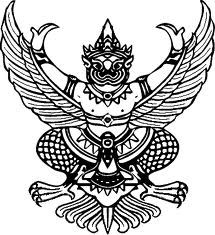 ข้อบังคับมหาวิทยาลัยราชภัฏวไลยอลงกรณ์ ในพระบรมราชูปถัมภ์ จังหวัดปทุมธานีว่าด้วยการจัดการศึกษาระดับอนุปริญญาและปริญญาตรี พ.ศ. 2557.............................................	โดยที่เป็นการสมควรปรับปรุงข้อบังคับมหาวิทยาลัยราชภัฏวไลยอลงกรณ์ ในพระบรมราชูปถัมภ์ จังหวัดปทุมธานี ว่าด้วยการจัดการศึกษาระดับอนุปริญญาและปริญญาตรี พ.ศ. 2551 เพื่อให้        การจัดการศึกษาและการบริหารการศึกษาระดับอนุปริญญาและปริญญาตรีเป็นไปอย่าง                   มีประสิทธิภาพ อาศัยอำนาจตามความในมาตรา 18(2) แห่งพระราชบัญญัติมหาวิทยาลัยราชภัฏ          พ.ศ. 2547 และโดยมติสภามหาวิทยาลัย ในการประชุมครั้งที่ 12/2557 เมื่อวันที่ 6 พฤศจิกายน         พ.ศ. 2557 จึงออกข้อบังคับไว้ ดังต่อไปนี้ 	ข้อ 1 ข้อบังคับนี้เรียกว่า “ข้อบังคับมหาวิทยาลัยราชภัฏวไลยอลงกรณ์ ในพระบรมราชูปถัมภ์ จังหวัดปทุมธานี ว่าด้วยการจัดการศึกษาระดับอนุปริญญาและปริญญาตรี พ.ศ. 2557”	ข้อ 2 ข้อบังคับนี้ให้ใช้บังคับกับนักศึกษาที่เข้าศึกษาตั้งแต่ภาคการศึกษาที่ 1/2558 เป็นต้นไป	ข้อ 3 ในข้อบังคับนี้“สถาบันอุดมศึกษา” หมายความว่า สถาบันการศึกษาที่มีการจัดการเรียนการสอน        ในหลักสูตร ไม่ต่ำกว่าระดับอนุปริญญาหรือเทียบเท่า“มหาวิทยาลัย” หมายความว่า มหาวิทยาลัยราชภัฏวไลยอลงกรณ์ ในพระบรมราชูปถัมภ์ จังหวัดปทุมธานี“สภามหาวิทยาลัย” หมายความว่า สภามหาวิทยาลัยราชภัฏวไลยอลงกรณ์                         ในพระบรมราชูปถัมภ์ จังหวัดปทุมธานี“สภาวิชาการ” หมายความว่า สภาวิชาการ มหาวิทยาลัยราชภัฏวไลยอลงกรณ์                                                                                                                                ในพระบรมราชูปถัมภ์ จังหวัดปทุมธานี“อธิการบดี” หมายความว่า อธิการบดีมหาวิทยาลัยราชภัฏวไลยอลงกรณ์                                                                              ในพระบรมราชูปถัมภ์ จังหวัดปทุมธานี“คณะ” หมายความว่า คณะหรือหน่วยงานที่มีหลักสูตรระดับอนุปริญญาหรือปริญญาตรี ที่นักศึกษาสังกัด มหาวิทยาลัยราชภัฏวไลยอลงกรณ์ ในพระบรมราชูปถัมภ์          จังหวัดปทุมธานี“คณบดี” หมายความว่า  คณบดีของคณะ “คณะกรรมการวิชาการ” หมายความว่า คณะกรรมการวิชาการมหาวิทยาลัยราชภัฏ  วไลยอลงกรณ์ ในพระบรมราชูปถัมภ์ จังหวัดปทุมธานี“คณะกรรมการวิชาการคณะ” หมายความว่า คณะกรรมการวิชาการคณะที่นักศึกษาสังกัด“คณะกรรมการประจำหลักสูตร” หมายความว่า คณะกรรมการบริหารและพัฒนาหลักสูตร ที่มหาวิทยาลัยแต่งตั้งให้รับผิดชอบในการบริหารหลักสูตร การจัดการเรียนการสอนและพัฒนาหลักสูตร“นายทะเบียน” หมายความว่า ผู้ซึ่งได้รับแต่งตั้งจากมหาวิทยาลัยราชภัฏ            วไลยอลงกรณ์ ในพระบรมราชูปถัมภ์ จังหวัดปทุมธานี ให้มีหน้าที่รับผิดชอบเกี่ยวกับงานทะเบียนของนักศึกษา“อาจารย์ที่ปรึกษา” หมายความว่า อาจารย์ที่มหาวิทยาลัยแต่งตั้งให้เป็นที่ปรึกษาของนักศึกษาแต่ละหมู่เรียน“อาจารย์ประจำ” หมายความว่า อาจารย์ที่สังกัดในมหาวิทยาลัยราชภัฏวไลยอลงกรณ์ 
ในพระบรมราชูปถัมภ์ จังหวัดปทุมธานี“นักศึกษา” หมายความว่า นักศึกษาที่ศึกษาในหลักสูตรระดับอนุปริญญาและปริญญาตรีของมหาวิทยาลัยราชภัฏวไลยอลงกรณ์ ในพระบรมราชูปถัมภ์ จังหวัดปทุมธานี “นักศึกษาสะสมหน่วยกิต” หมายความว่า นักศึกษาที่ลงทะเบียนเรียนและศึกษาเป็นรายวิชาเพื่อสะสมหน่วยกิต ในหลักสูตรระดับอนุปริญญาและปริญญาตรีของมหาวิทยาลัย       ราชภัฏวไลยอลงกรณ์ ในพระบรมราชูปถัมภ์ จังหวัดปทุมธานี“ภาคการศึกษาปกติ” หมายความว่า ภาคการศึกษาที่ 1 และภาคการศึกษาที่ 2 ที่มี       การจัดการศึกษาไม่น้อยกว่า 15 สัปดาห์“ภาคฤดูร้อน” หมายความว่า ภาคการศึกษาหลังภาคการศึกษาที่ 2 ของปีการศึกษาปัจจุบัน และก่อนภาคการศึกษาที่ 1 ของปีการศึกษาถัดไป“รายวิชา” หมายความว่า วิชาต่าง ๆ ที่เปิดสอนในระดับอนุปริญญาและปริญญาตรี 
โดยเป็นไปตามหลักสูตรของคณะนั้น“หน่วยกิต” หมายความว่า มาตราที่ใช้แสดงปริมาณการศึกษาที่นักศึกษาได้รับ      แต่ละรายวิชา“การเทียบโอนผลเรียน” หมายความว่า การนำหน่วยกิตและค่าระดับคะแนนของรายวิชาที่เคยศึกษาในหลักสูตรมหาวิทยาลัยมาใช้โดยไม่ต้องศึกษารายวิชานั้นอีก“การยกเว้นการเรียนรายวิชา” หมายความว่า การนำหน่วยกิตของรายวิชา          ในหลักสูตรมหาวิทยาลัยและให้หมายความรวมถึงการนำเนื้อหาวิชาของรายวิชา กลุ่มวิชา             จากหลักสูตรสถาบันอุดมศึกษาอื่นที่ได้ศึกษาแล้ว และการเทียบโอนความรู้และการให้หน่วยกิต      จากการศึกษานอกระบบ การศึกษาตามอัธยาศัย การฝึกอาชีพหรือจากประสบการณ์การทำงานมาใช้ โดยไม่ต้องศึกษารายวิชาหรือชุดวิชาใดวิชาหนึ่งในหลักสูตรของมหาวิทยาลัย และมหาวิทยาลัยจะไม่นำมาคำนวณค่าระดับคะแนนเฉลี่ยสะสม“แฟ้มสะสมงาน (Portfolio)” หมายความว่า เอกสารหลักฐานที่แสดงว่ามีความรู้           ตามรายวิชาหรือกลุ่มวิชาที่ขอยกเว้นการเรียนรายวิชาข้อ 4 บรรดากฎ ระเบียบ ข้อบังคับ ประกาศ คำสั่ง หรือมติอื่นในส่วนที่กำหนดไว้แล้ว      ในข้อบังคับนี้ หรือซึ่งขัดแย้งกับข้อบังคับนี้ ให้ใช้ข้อบังคับนี้แทนข้อ 5 ให้อธิการบดีรักษาการให้เป็นไปตามข้อบังคับนี้ และให้มีอำนาจออกระเบียบ ประกาศ หรือคำสั่งเพื่อปฏิบัติตามข้อบังคับนี้ในกรณีที่มีปัญหาเกี่ยวกับการปฏิบัติตามข้อบังคับนี้ ให้อธิการบดีเป็นผู้มีอำนาจตีความและวินิจฉัยชี้ขาดหมวด 1ระบบการบริหารงานวิชาการข้อ 6 มหาวิทยาลัยจัดการบริหารงานวิชาการ โดยให้มีหน่วยงาน บุคคล และคณะบุคคล ดำเนินงาน ดังต่อไปนี้6.1 สภาวิชาการ6.2 คณะกรรมการวิชาการ6.3 คณะกรรมการวิชาการคณะ6.4 คณะกรรมการประจำหลักสูตร6.5 อาจารย์ที่ปรึกษาข้อ 7 การแต่งตั้งสภาวิชาการ ให้เป็นไปตามบทบัญญัติในมาตรา 19 แห่งพระราชบัญญัติมหาวิทยาลัยราชภัฏ พ.ศ. 2547ข้อ 8 อำนาจหน้าที่ของสภาวิชาการ ให้เป็นไปตามบทบัญญัติในมาตรา 19 แห่งพระราชบัญญัติมหาวิทยาลัยราชภัฏ พ.ศ. 2547ข้อ 9 ให้อธิการบดีแต่งตั้งคณะกรรมการวิชาการ ประกอบด้วย9.1 อธิการบดี หรือรองอธิการบดีที่ได้รับมอบหมาย เป็นประธาน9.2 คณบดีทุกคณะและหัวหน้าหน่วยงานที่รับผิดชอบหมวดวิชาศึกษาทั่วไป        เป็นกรรมการ9.3 นายทะเบียน  เป็นกรรมการ9.4 ผู้อำนวยการสำนักส่งเสริมวิชาการและงานทะเบียน เป็นกรรมการและเลขานุการ9.5 รองผู้อำนวยการสำนักส่งเสริมวิชาการและงานทะเบียน จำนวน 1 คน เป็นกรรมการและผู้ช่วยเลขานุการข้อ 10 ให้คณะกรรมการวิชาการมีหน้าที่ ดังต่อไปนี้10.1 พิจารณากลั่นกรองร่างประกาศ ระเบียบ หรือข้อบังคับที่เกี่ยวกับการ       จัดการศึกษาก่อนนำเสนอสภาวิชาการ10.2 พิจารณากลั่นกรองบุคคลเพื่อแต่งตั้งเป็นอาจารย์พิเศษ อาจารย์ผู้ทรงคุณวุฒิและอาจารย์ผู้ประสานงานรายวิชา10.3 กำกับดูแลการจัดการเรียนการสอนให้เป็นไปตามระเบียบ ข้อบังคับ ประกาศ และนโยบายของมหาวิทยาลัย10.4 พิจารณากลั่นกรองแผนการรับนักศึกษา10.5 พิจารณากลั่นกรองผู้สำเร็จการศึกษาและเสนอชื่อผู้ที่มีคุณสมบัติจะสำเร็จการศึกษาระดับอนุปริญญาหรือปริญญาตรีต่อสภาวิชาการ10.6  พิจารณาแผนพัฒนาหลักสูตรและกลั่นกรองโครงการพัฒนาหลักสูตร10.7 ปฏิบัติหน้าที่อื่น ๆ ตามที่อธิการบดีมอบหมาย	ข้อ 11 ให้คณะเป็นหน่วยงานผลิตบัณฑิตตามนโยบายของมหาวิทยาลัย ซึ่งบริหาร         งานวิชาการโดยคณบดีและคณะกรรมการวิชาการคณะ ซึ่งคณะกรรมการวิชาการคณะประกอบด้วย11.1 คณบดี เป็นประธาน11.2 ประธานคณะกรรมการประจำหลักสูตรทุกหลักสูตร เป็นกรรมการ11.3 รองคณบดีที่ดูแลงานวิชาการ เป็นกรรมการและเลขานุการ11.4 หัวหน้าสำนักงานคณบดี เป็นผู้ช่วยเลขานุการข้อ 12 ให้คณะกรรมการวิชาการคณะมีหน้าที่ ดังต่อไปนี้12.1 พิจารณากลั่นกรองหลักสูตรการเรียนการสอนและการวัดผลประเมินผลการศึกษา12.2 พิจารณากลั่นกรองโครงการพัฒนาสาขาวิชา เอกสาร ตำรา และสื่อประกอบ     การเรียนการสอน 12.3 พิจารณาและกลั่นกรองรายละเอียดของรายวิชา (มคอ. 3) รายละเอียดของประสบการณ์ภาคสนาม (มคอ. 4) รายงานผลการดำเนินการของรายวิชา (มคอ. 5) รายงานผลการดำเนินการของประสบการณ์ภาคสนาม (มคอ. 6) ทุกรายวิชา และรายงานผลการดำเนินการของหลักสูตร (มคอ. 7)     ทุกสาขาวิชา 12.4 พิจารณากลั่นกรองอัตรากำลังผู้สอน12.5 พิจารณากลั่นกรองการขอแต่งตั้งอาจารย์พิเศษ อาจารย์ผู้ทรงคุณวุฒิ และอาจารย์ผู้ประสานงานรายวิชา12.6 พิจารณากลั่นกรองการเสนอแต่งตั้งอาจารย์ที่ปรึกษา12.7 พิจารณากลั่นกรองการเสนอแผนการดำเนินการพัฒนานักศึกษาทุกชั้นปีตามวัตถุประสงค์ของหลักสูตร12.8 พิจารณากลั่นกรองการประเมินผลการผลิตบัณฑิตประจำปีตามนโยบายของมหาวิทยาลัย12.9 พิจารณากลั่นกรองการดำเนินการประกันคุณภาพการศึกษา12.10 ปฏิบัติหน้าที่ตามที่คณบดีมอบหมายข้อ 13  ให้มหาวิทยาลัยแต่งตั้งคณะกรรมการประจำหลักสูตรตามเกณฑ์มาตรฐานหลักสูตร จากอาจารย์ประจำที่มีคุณวุฒิตรงหรือสัมพันธ์กับสาขาวิชานั้น ๆ ข้อ 14  คณะกรรมการประจำหลักสูตรมีหน้าที่ ดังต่อไปนี้             14.1  พัฒนาหรือปรับปรุงหลักสูตรให้ตรงตามเกณฑ์มาตรฐานหลักสูตรระดับอุดมศึกษาหรือประกาศอื่นใดของกระทรวงศึกษาธิการหรือสภาวิชาชีพ14.2  จัดทำโครงการพัฒนาสาขาวิชา เอกสาร ตำรา สื่อ ประกอบการเรียนการสอน และจัดทำแนวการสอน รายละเอียดของรายวิชา (มคอ. 3) รายละเอียดของประสบการณ์ภาคสนาม (มคอ. 4) ทุกรายวิชา14.3  พิจารณาและกลั่นกรองรายงานผลการดำเนินการของรายวิชา (มคอ. 5) รายงานผลการดำเนินการของประสบการณ์ภาคสนาม (มคอ. 6) ทุกรายวิชา และรายงานผลการดำเนินการของหลักสูตร (มคอ. 7) ทุกสาขาวิชา14.4  จัดทำอัตรากำลังผู้สอนเสนอต่อคณบดีและมหาวิทยาลัย14.5  เสนอขอแต่งตั้งอาจารย์พิเศษ อาจารย์ผู้ทรงคุณวุฒิและอาจารย์ผู้ประสานงานรายวิชา14.6  เสนอแต่งตั้งอาจารย์ที่ปรึกษาต่อคณบดีและมหาวิทยาลัย14.7  เสนอแผนการดำเนินการพัฒนานักศึกษาทุกชั้นปีตามวัตถุประสงค์ของหลักสูตร14.8  ดำเนินการประเมินผลการผลิตบัณฑิตประจำปีตามนโยบายของมหาวิทยาลัย14.9  ดำเนินการประกันคุณภาพการศึกษาของหลักสูตร 14.10 ดำเนินงานตามประกาศมาตรฐานภาระงานของคณะกรรมการประจำหลักสูตร14.11 ปฏิบัติหน้าที่ตามที่คณบดีมอบหมายข้อ 15 ให้มหาวิทยาลัยแต่งตั้งบุคคลเพื่อทำหน้าที่อาจารย์ที่ปรึกษา โดยมีหน้าที่ให้คำปรึกษาดูแล สนับสนุนทางด้านวิชาการ วิธีการเรียน แผนการเรียน และให้มีส่วนในการประเมินผลความก้าวหน้าในการศึกษาของนักศึกษา และภารกิจอื่นที่มหาวิทยาลัยมอบหมายหมวด 2ระบบการจัดการศึกษาข้อ 16 การจัดการศึกษาระดับอนุปริญญาและปริญญาตรี ใช้ระบบทวิภาคโดย 1 ปีการศึกษาแบ่งออกเป็น 2 ภาคการศึกษาปกติ คือ ภาคการศึกษาที่ 1 และภาคการศึกษาที่ 2 โดย     แต่ละภาคการศึกษามีระยะเวลาศึกษาไม่น้อยกว่า 15 สัปดาห์ มหาวิทยาลัยอาจจัดการศึกษาภาคฤดูร้อนต่อจากภาคการศึกษาที่ 2 โดยให้มีจำนวนชั่วโมงการศึกษาในแต่ละรายวิชาเทียบเคียงกันได้กับการศึกษาภาคปกติข้อ 17 การกำหนดหน่วยกิตแต่ละรายวิชา ให้กำหนดโดยใช้เกณฑ์ ดังนี้17.1 รายวิชาภาคทฤษฎีที่ใช้เวลาบรรยายหรืออภิปรายปัญหาไม่น้อยกว่า        15 ชั่วโมงต่อภาคการศึกษาปกติ ให้มีค่าเท่ากับ 1 หน่วยกิตระบบทวิภาค17.2 รายวิชาภาคปฏิบัติที่ใช้เวลาฝึกหรือทดลองไม่น้อยกว่า 30 ชั่วโมงต่อ              ภาคการศึกษาปกติ ให้มีค่าเท่ากับ 1 หน่วยกิตระบบทวิภาค17.3 การฝึกงานหรือการฝึกภาคสนามที่ใช้เวลาฝึกไม่น้อยกว่า 45 ชั่วโมงต่อ              ภาคการศึกษาปกติ ให้มีค่าเท่ากับ 1 หน่วยกิตระบบทวิภาค17.4 การทำโครงงานหรือกิจกรรมอื่นใดที่ได้รับมอบหมายที่ใช้เวลาทำโครงงานหรือกิจกรรมไม่น้อยกว่า 45 ชั่วโมงต่อภาคการศึกษาปกติ ให้มีค่าเท่ากับ 1 หน่วยกิตระบบทวิภาคข้อ 18 การจัดการศึกษา มีดังนี้18.1 การศึกษาแบบเต็มเวลา (Full Time Education) เป็นการจัดการศึกษาที่มี
การลงทะเบียนเรียนในภาคการศึกษาปกติไม่น้อยกว่า 9 หน่วยกิต  และไม่เกิน 22 หน่วยกิต  และ         ภาคฤดูร้อน ไม่เกิน 9 หน่วยกิต18.2	การศึกษาแบบไม่เต็มเวลา (Part-time Education) เป็นการจัดการศึกษาที่มีการลงทะเบียนเรียนในภาคการศึกษาปกติและภาคฤดูร้อน ไม่เกิน 9 หน่วยกิต18.3	การศึกษาแบบเฉพาะบางช่วงเวลา (Particular Time Period Education) เป็นการจัดการศึกษาในบางช่วงเวลาของปีการศึกษา หรือเป็นไปตามเงื่อนไขของหลักสูตร หรือตามประกาศของมหาวิทยาลัย18.4	การศึกษาแบบทางไกล (Distance Education) เป็นการจัดการศึกษาโดยใช้    การสอนทางไกลผ่านระบบการสื่อสารหรือเครือข่ายสารสนเทศต่าง ๆ หรือเป็นไปตามเงื่อนไขของหลักสูตร หรือตามประกาศของมหาวิทยาลัย18.5	การศึกษาแบบชุดวิชา (Module Education) เป็นการจัดการศึกษาเป็นชุดรายวิชาหรือกลุ่มรายวิชา ตามประกาศของมหาวิทยาลัย18.6 การศึกษาแบบเรียนครั้งละรายวิชา (Block Course Education) เป็นการจัดการศึกษาที่กำหนดให้นักศึกษาเรียนครั้งละรายวิชาตลอดหลักสูตร ตามประกาศของมหาวิทยาลัย18.7	การศึกษาแบบนานาชาติ (International Education) เป็นการจัดการศึกษาโดยใช้ภาษาต่างประเทศทั้งหมดซึ่งอาจจะเป็นความร่วมมือของสถานศึกษาหรือหน่วยงานในประเทศ หรือต่างประเทศ และมีการจัดการให้มีมาตรฐานเช่นเดียวกับหลักสูตรสากล18.8 การศึกษาแบบสะสมหน่วยกิต (Pre-degree Education) เป็นการศึกษาแบบรายวิชาเพื่อสะสมหน่วยกิตในระดับอนุปริญญาหรือปริญญาตรี ตามประกาศของมหาวิทยาลัย18.9	การศึกษาหลักสูตรควบระดับปริญญาตรี 2 ปริญญา (Dual Bachelor’s Degree Program) เป็นการจัดการศึกษาที่ให้ผู้เรียนศึกษาในระดับปริญญาตรีพร้อมกัน 2 หลักสูตร โดยผู้สำเร็จการศึกษาจะได้รับปริญญาจากทั้ง 2 หลักสูตร ตามประกาศของมหาวิทยาลัย18.10 การศึกษาหลักสูตรระดับปริญญาตรีปริญญาที่ 2 (The Second Bachelor’s Degree Program) เป็นการจัดการศึกษาที่ให้ผู้เรียนที่สำเร็จปริญญาตรีแล้วมาศึกษาในระดับปริญญาตรีเพื่อรับปริญญาที่ 2 ตามประกาศของมหาวิทยาลัย18.11  การศึกษาหลักสูตรระดับปริญญาตรีแบบก้าวหน้า (Bachelor’s Honors Program) เป็นการจัดการศึกษาให้ผู้เรียนที่มีความสามารถพิเศษด้านสติปัญญา ความรู้ความสามารถ ได้ศึกษาตามศักยภาพ ตามประกาศของมหาวิทยาลัย18.12 การศึกษารูปแบบอื่น ๆ ที่มหาวิทยาลัยเห็นว่าเหมาะสม ตามประกาศของมหาวิทยาลัยหมวด 3หลักสูตรการศึกษาและระยะเวลาการศึกษาข้อ 19 หลักสูตรการศึกษาจัดไว้ 2 ระดับ ดังนี้19.1 หลักสูตรระดับอนุปริญญา 3 ปี ให้มีจำนวนหน่วยกิตรวมตลอดหลักสูตร     ไม่น้อยกว่า 90 หน่วยกิต19.2 หลักสูตรระดับปริญญาตรีซึ่งจัดไว้ 3 ประเภท ดังนี้19.2.1 หลักสูตรระดับปริญญาตรี (4 ปี) ให้มีจำนวนหน่วยกิตรวม        ตลอดหลักสูตรไม่น้อยกว่า 120 หน่วยกิต19.2.2 หลักสูตรระดับปริญญาตรี (5 ปี) ให้มีจำนวนหน่วยกิตรวม        ตลอดหลักสูตรไม่น้อยกว่า 150 หน่วยกิต19.2.3 หลักสูตรระดับปริญญาตรี (ต่อเนื่อง) ให้มีจำนวนหน่วยกิตรวม        ตลอดหลักสูตรไม่น้อยกว่า 72 หน่วยกิตข้อ 20 ระยะเวลาการศึกษาของการลงทะเบียนเรียน ให้เป็นไปตามที่กำหนด ดังนี้20.1 ระยะเวลาการศึกษาของการลงทะเบียนเรียนเต็มเวลาให้ใช้เวลาการศึกษา ดังนี้20.1.1 หลักสูตรระดับอนุปริญญา ใช้เวลาในการศึกษาไม่น้อยกว่า                       5 ภาคการศึกษาปกติและไม่เกิน 6 ปีการศึกษา20.1.2 หลักสูตรระดับปริญญาตรี (4 ปี) ใช้เวลาในการศึกษาไม่น้อยกว่า                      6 ภาคการศึกษาปกติและไม่เกิน 8 ปีการศึกษา20.1.3 หลักสูตรระดับปริญญาตรี (5 ปี) ใช้เวลาในการศึกษาไม่น้อยกว่า              8 ภาคการศึกษาปกติและไม่เกิน 10 ปีการศึกษา20.1.4 หลักสูตรระดับปริญญาตรี (ต่อเนื่อง) ใช้เวลาในการศึกษาไม่น้อยกว่า 4 ภาคการศึกษาปกติและไม่เกิน 4 ปีการศึกษา20.2 ระยะเวลาการศึกษาของการลงทะเบียนเรียนไม่เต็มเวลาให้ใช้เวลาการศึกษา ดังนี้20.2.1 หลักสูตรระดับอนุปริญญา ใช้เวลาในการศึกษาไม่น้อยกว่า                       10 ภาคการศึกษาปกติและไม่เกิน 9 ปีการศึกษา20.2.2 หลักสูตรระดับปริญญาตรี (4 ปี) ใช้เวลาในการศึกษาไม่น้อยกว่า 
14 ภาคการศึกษาปกติและไม่เกิน 12 ปีการศึกษา20.2.3 หลักสูตรระดับปริญญาตรี (5 ปี) ใช้เวลาในการศึกษาไม่น้อยกว่า 
17 ภาคการศึกษาปกติและไม่เกิน 15 ปีการศึกษา20.2.4 หลักสูตรระดับปริญญาตรี (ต่อเนื่อง) ใช้เวลาในการศึกษาไม่น้อยกว่า 8 ภาคการศึกษาปกติและไม่เกิน 6 ปีการศึกษา20.3 ระยะเวลาการศึกษาของการลงทะเบียนเรียนแบบอื่น ๆ ให้เป็นไปตามมาตรฐานหลักสูตรระดับอุดมศึกษาและตามประกาศของมหาวิทยาลัย หมวด 4การรับนักศึกษาและคุณสมบัติของผู้สมัครเข้าเป็นนักศึกษาข้อ 21 การรับสมัคร การคัดเลือก การรับเข้าศึกษา และการรายงานตัวเข้าเป็นนักศึกษา ให้เป็นไปตามเงื่อนไข หลักเกณฑ์ และวิธีการ ตามประกาศของมหาวิทยาลัยข้อ 22 คุณสมบัติของผู้สมัครเข้าเป็นนักศึกษา22.1 หลักสูตรระดับอนุปริญญา ปริญญาตรี 4 ปี และปริญญาตรี 5 ปี ต้องสำเร็จการศึกษาไม่ต่ำกว่าชั้นมัธยมศึกษาตอนปลายหรือเทียบเท่าจากสถาบันการศึกษาที่กระทรวงศึกษาธิการรับรอง22.2 หลักสูตรระดับปริญญาตรี (ต่อเนื่อง) ต้องสำเร็จการศึกษาระดับอนุปริญญาหรือเทียบเท่าจากสถาบันการศึกษาที่กระทรวงศึกษาธิการรับรอง 22.3 ไม่เคยเป็นผู้มีความประพฤติเสียหายร้ายแรง22.4 ไม่เป็นคนวิกลจริตและไม่เป็นโรคติดต่อร้ายแรงหรือโรคอื่นซึ่งสังคมรังเกียจ22.5 มีคุณสมบัติตามที่กำหนดไว้ในหลักสูตรที่จะเข้าศึกษาหรือตามประกาศของมหาวิทยาลัยข้อ 23 คุณสมบัติของผู้สมัครเข้าเป็นนักศึกษาสะสมหน่วยกิต 23.1 สำเร็จการศึกษาไม่ต่ำกว่าชั้นมัธยมศึกษาตอนต้นหรือเทียบเท่าจากสถาบัน การศึกษาที่กระทรวงศึกษาธิการรับรอง 23.2 ไม่เคยเป็นผู้มีความประพฤติเสียหายร้ายแรง23.3 ไม่เป็นคนวิกลจริตและไม่เป็นโรคติดต่อร้ายแรงหรือโรคอื่นซึ่งสังคมรังเกียจ23.4 มีคุณสมบัติตามที่กำหนดไว้ในประกาศของมหาวิทยาลัยหมวด 5การขึ้นทะเบียนเป็นนักศึกษาและการลงทะเบียนเรียนข้อ 24 การขึ้นทะเบียนเป็นนักศึกษา24.1 ผู้ที่ได้รับคัดเลือกเป็นนักศึกษาต้องมารายงานตัว ส่งหลักฐาน และชำระเงินค่าธรรมเนียมการศึกษาตามที่มหาวิทยาลัยกำหนดจึงจะมีสภาพเป็นนักศึกษา24.2 ผู้ที่ได้รับคัดเลือกเป็นนักศึกษาไม่มารายงานตัว ส่งหลักฐาน และชำระเงินค่าธรรมเนียมการศึกษาตามที่มหาวิทยาลัยกำหนด ให้ถือว่าผู้นั้นสละสิทธิ์การเป็นนักศึกษา เว้นแต่จะได้รับอนุมัติจากมหาวิทยาลัยข้อ 25 ประเภทนักศึกษา แบ่งออกเป็น 2 ประเภท ได้แก่25.1 นักศึกษาเต็มเวลา หมายถึง นักศึกษาที่มีการลงทะเบียนเรียนในภาคการศึกษาปกติไม่น้อยกว่า 9 หน่วยกิต และไม่เกิน 22 หน่วยกิต และภาคฤดูร้อนไม่เกิน 9 หน่วยกิต25.2 นักศึกษาไม่เต็มเวลา หมายถึง นักศึกษาที่มีการลงทะเบียนเรียนในภาคการศึกษาปกติและภาคฤดูร้อนไม่เกิน 9 หน่วยกิตข้อ 26 การลงทะเบียนเรียน26.1 นักศึกษาต้องลงทะเบียนเรียนและชำระเงินตามที่มหาวิทยาลัยกำหนดในแต่ละ
ภาคการศึกษาหากพ้นกำหนดจะถือว่าพ้นสภาพการเป็นนักศึกษา เว้นแต่มีการชำระเงินเพื่อรักษาสภาพนักศึกษา26.2 กำหนดการลงทะเบียนเรียน วิธีการลงทะเบียนเรียน และการชำระเงินค่าธรรมเนียมการศึกษาให้เป็นไปตามประกาศของมหาวิทยาลัย26.3 การลงทะเบียนเรียนแบบเต็มเวลาในแต่ละภาคการศึกษาปกติ ให้ลงทะเบียนเรียน     ไม่น้อยกว่า 9 หน่วยกิต และไม่เกิน 22 หน่วยกิต สำหรับการลงทะเบียนเรียนในภาคฤดูร้อนให้ลงทะเบียนเรียนไม่เกิน 9 หน่วยกิต ในกรณีการลงทะเบียนเรียนแบบไม่เต็มเวลาให้ลงทะเบียนเรียนในแต่ละภาคการศึกษาปกติและภาคฤดูร้อนไม่เกิน 9 หน่วยกิต สำหรับภาคการศึกษาที่นักศึกษาออกฝึกประสบการณ์วิชาชีพหรือสหกิจศึกษา หรือภาคการศึกษาที่นักศึกษาจะสำเร็จการศึกษา หรือนักศึกษาที่ขอยกเว้นการลงทะเบียนรายวิชา สามารถลงทะเบียนเรียนน้อยกว่า 9 หน่วยกิตได้ในกรณีที่มีความจำเป็นหรือกรณีจะขอสำเร็จการศึกษาในภาคการศึกษานั้น นักศึกษาที่ลงทะเบียนเรียนแบบเต็มเวลาลงทะเบียนเรียนไม่เกิน 25 หน่วยกิตในภาคการศึกษาปกติ สำหรับการลงทะเบียนเรียนแบบไม่เต็มเวลาลงทะเบียนได้ไม่เกิน 15 หน่วยกิต และไม่เกิน 12 หน่วยกิตในภาคฤดูร้อน ทั้งนี้ให้คณบดีเป็นผู้พิจารณาอนุมัติ โดยคำแนะนำของอาจารย์ที่ปรึกษา ประธานคณะกรรมการประจำหลักสูตร ก่อนการลงทะเบียน การเปิดสอนรายวิชาใดในภาคฤดูร้อน ให้เป็นไปตามที่หลักสูตรกำหนดหรือตามประกาศของมหาวิทยาลัย โดยมีเวลาการจัดการศึกษาให้จัดเวลาการเรียนการสอนไม่น้อยกว่า     8 สัปดาห์ แต่ไม่เกิน 12 สัปดาห์ ในกรณีมีความจำเป็นอาจจัดเวลาการเรียนการสอน 6 สัปดาห์ โดยต้องมีจำนวนชั่วโมงเรียนต่อหน่วยกิตในแต่ละรายวิชาเท่ากันกับการเรียนการสอนในภาคการศึกษาปกติ นักศึกษาที่เรียนแบบเต็มเวลาอาจลงทะเบียนเรียนในภาคฤดูร้อนได้ในรายวิชาที่มหาวิทยาลัยกำหนดข้อใดข้อหนึ่งดังต่อไปนี้26.3.1 วิชาที่กำหนดไว้ในแผนการศึกษาที่หลักสูตรให้เปิดสอนในภาคฤดูร้อน และจะต้องมีนักศึกษาลงทะเบียนเรียนไม่น้อยกว่า 10 คน26.3.2 วิชาในหมวดวิชาศึกษาทั่วไปและหมวดวิชาเฉพาะ จะเปิดสอนให้แก่นักศึกษาที่เคยเรียนวิชานั้นมาก่อนและมีผลการประเมินไม่ผ่านเท่านั้น 26.3.3 วิชาในหมวดวิชาเลือกเสรี ให้เปิดสอนได้ตามความจำเป็นโดยความเห็นชอบของมหาวิทยาลัย26.3.4 วิชาที่ต้องศึกษาเป็นภาคการศึกษาสุดท้าย เพื่อให้ครบตามโครงสร้างหลักสูตร26.3.5 วิชาอื่น ๆ ตามที่มหาวิทยาลัยกำหนด26.4 นักศึกษาที่ไม่ลงทะเบียนเรียนตามวันและเวลาที่มหาวิทยาลัยกำหนด จะถูกปรับค่าลงทะเบียนเรียนล่าช้าเป็นรายวันตามอัตราที่มหาวิทยาลัยกำหนด26.5 เมื่อพ้นระยะเวลาที่มหาวิทยาลัยกำหนด มหาวิทยาลัยจะไม่อนุญาตให้นักศึกษาลงทะเบียนเรียน เว้นแต่จะมีเหตุผลอันควรและต้องได้รับอนุมัติจากอธิการบดี หรือรองอธิการบดีที่ได้รับมอบหมายก่อนหมดกำหนดการลงทะเบียนเรียน26.6 นักศึกษาที่ขึ้นทะเบียนเป็นนักศึกษาในหลักสูตรหนึ่ง สามารถขอลงทะเบียนเรียนในหลักสูตรอื่นได้อีกหนึ่งหลักสูตร และขอรับปริญญาได้ทั้งสองหลักสูตร ทั้งนี้ต้องเป็นไปตามประกาศของมหาวิทยาลัย26.7 นักศึกษามีสิทธิ์ขอเทียบโอนผลการเรียนหรือยกเว้นการเรียนรายวิชาตามที่มหาวิทยาลัยกำหนด26.8 นักศึกษาที่เรียนครบหน่วยกิตตามหลักสูตรระดับอนุปริญญาและปริญญาตรี และได้คะแนนเฉลี่ยสะสมอยู่ในเกณฑ์ที่สำเร็จการศึกษาแล้ว จะลงทะเบียนเรียนอีกไม่ได้ เว้นแต่ศึกษาอยู่ในระยะเวลาตามที่หลักสูตรกำหนด หรือเป็นนักศึกษาที่กำลังศึกษาอยู่ในหลักสูตรเพื่อขออนุมัติ    2 ปริญญา26.9 ในกรณีที่มีเหตุอันควร มหาวิทยาลัยอาจงดสอนรายวิชาใดรายวิชาหนึ่ง หรือจำกัดจำนวนนักศึกษาที่ลงทะเบียนเรียนในรายวิชาใดวิชาหนึ่ง26.10 นักศึกษาต้องตรวจสอบสถานสภาพการเป็นนักศึกษาก่อน ถ้าไม่มีสิทธิในการลงทะเบียนเรียน แต่ได้ลงทะเบียนเรียนและชำระค่าธรรมเนียมการศึกษาไปแล้ว จะไม่มีสิทธิ์ขอค่าธรรมเนียมการศึกษานั้น ๆ คืน26.11 ผู้พ้นสภาพการเป็นนักศึกษา ไม่มีสิทธิ์ลงทะเบียนเรียน หากผู้พ้นสภาพ      การเป็นนักศึกษาลงทะเบียนเรียน ให้ถือว่าการลงทะเบียนเรียนนั้นไม่สมบูรณ์26.12 นักศึกษาสามารถลงทะเบียนเรียนต่างมหาวิทยาลัยได้ โดยความเห็นชอบของมหาวิทยาลัยข้อ 27 การลงทะเบียนเรียนรายวิชาที่มีวิชาบังคับก่อน (Pre-requisite)นักศึกษาจะต้องลงทะเบียนเรียนรายวิชาที่เป็นวิชาบังคับและได้ผลการเรียนไม่ต่ำกว่า D หรือ P ก่อนลงทะเบียนรายวิชาต่อเนื่อง มิฉะนั้นให้ถือว่าการลงทะเบียนเรียนรายวิชาต่อเนื่องเป็นโมฆะ เว้นแต่บางหลักสูตรที่มีลักษณะเฉพาะหรือภายใต้การควบคุมขององค์กรวิชาชีพให้เป็นไปตามมาตรฐานของหลักสูตรนั้นอาจมีผลการเรียนเป็น F ได้ ยกเว้นการลงทะเบียนในภาคการศึกษาสุดท้ายเพื่อให้ครบตามโครงสร้างของหลักสูตรข้อ 28 การลงทะเบียนเรียนซ้ำหรือเรียนแทน28.1 รายวิชาใดที่นักศึกษาสอบได้ D+ หรือ D นักศึกษาจะลงทะเบียนเรียนซ้ำได้ต่อเมื่อได้รับอนุมัติจากคณบดีของคณะที่รายวิชาสังกัด โดยจำนวนหน่วยกิตและค่าคะแนนของรายวิชาที่เรียนซ้ำนี้ต้องนำไปคิดรวมในระดับคะแนนเฉลี่ยสะสมทุกครั้งเช่นเดียวกับรายวิชาอื่น28.2 นักศึกษาที่ได้ F หรือ NP ในรายวิชาบังคับ จะต้องลงทะเบียนเรียนรายวิชานั้นซ้ำอีก จนกว่าจะได้รับผลการเรียนไม่ต่ำกว่า D หรือ P 28.3 นักศึกษาที่ได้รับ F หรือ NP ในรายวิชาเลือกหมวดวิชาเฉพาะ สามารถลงทะเบียนเรียนรายวิชาอื่น ๆ ในกลุ่มเดียวกันแทนได้ เพื่อให้ครบตามเงื่อนไขที่กำหนดไว้ในหลักสูตร28.4 นักศึกษาที่ได้รับ F หรือ NP ในรายวิชาเลือกเสรี สามารถลงทะเบียนเรียนรายวิชาอื่น ๆ แทนได้ ทั้งนี้หากเรียนครบตามเงื่อนไขที่กำหนดไว้ในหลักสูตรแล้ว จะไม่เลือกรายวิชาเรียนแทนก็ได้ข้อ 29 การลงทะเบียนเรียนรายวิชาโดยไม่นับหน่วยกิต (Audit)29.1 การลงทะเบียนเรียนรายวิชาโดยไม่นับหน่วยกิต หมายถึง การลงทะเบียนเรียนรายวิชาโดยไม่นับหน่วยกิตรวมเข้ากับจำนวนหน่วยกิตในภาคการศึกษาและจำนวนหน่วยกิต ตามหลักสูตร29.2  นักศึกษาจะลงทะเบียนเรียนรายวิชาโดยไม่นับหน่วยกิตได้ก็ต่อเมื่อได้รับความเห็นชอบจากอาจารย์ผู้สอนรายวิชานั้น 29.3  มหาวิทยาลัยอาจอนุมัติให้บุคคลภายนอกที่ไม่ใช่นักศึกษาเข้าเรียนบางรายวิชาเป็นพิเศษได้ แต่ผู้นั้นจะต้องมีคุณสมบัติและพื้นฐานการศึกษาตามที่มหาวิทยาลัยเห็นสมควร และจะต้องปฏิบัติตามข้อบังคับและระเบียบต่าง ๆ ของมหาวิทยาลัยทั้งนี้ต้องเสียค่าธรรมเนียมการศึกษาเช่นเดียวกับนักศึกษาที่เรียนแบบไม่เต็มเวลาข้อ 30 การขอเปิดหมู่เรียนพิเศษ มหาวิทยาลัยเปิดหมู่เรียนพิเศษที่เปิดสอนนอกเหนือแผนการเรียน ให้เฉพาะกรณีดังต่อไปนี้30.1 เป็นภาคการศึกษาสุดท้ายที่นักศึกษาจะสำเร็จการศึกษา แต่รายวิชาที่จะเรียนตามโครงสร้างของหลักสูตรไม่เปิดสอนหรือเปิดสอนแต่นักศึกษาไม่สามารถลงทะเบียนเรียนได้30.2 รายวิชาดังกล่าวจะไม่มีเปิดสอนอีกเลย ตลอดแผนการเรียน30.3 รายวิชาที่ขอเปิดจะต้องมีเวลาเรียนและเวลาสอบไม่ซ้ำซ้อนกับรายวิชาอื่น ๆ 
ในตารางเรียนปกติ30.4 นักศึกษาต้องยื่นคำร้องขอเปิดหมู่พิเศษภายในสัปดาห์แรกของการเปิด        ภาคการศึกษาข้อ 31 การขอเพิ่ม ขอถอน และขอยกเลิกรายวิชา31.1 การขอเพิ่ม ขอถอน และยกเลิกรายวิชาต้องได้รับอนุมัติจากคณบดี โดย        ความเห็นชอบจากอาจารย์ผู้สอนและอาจารย์ที่ปรึกษาก่อน31.2 การขอเพิ่มหรือขอถอนรายวิชาต้องกระทำภายใน 3 สัปดาห์แรกของ              ภาคการศึกษาปกติหรือภายในสัปดาห์แรกของภาคฤดูร้อน หากมีความจำเป็นอาจขอเพิ่มหรือขอถอนรายวิชาได้ภายใน 6 สัปดาห์แรกของภาคการศึกษาปกติ ทั้งนี้ต้องเป็นไปตามข้อ 26.3 แต่จำนวนหน่วยกิต    ที่คงเหลือจะต้องไม่น้อยกว่า 9 หน่วยกิต31.3 การขอยกเลิกรายวิชา ต้องดำเนินการให้เสร็จสิ้นก่อนการสอบปลายภาคการศึกษาไม่น้อยกว่า 1 สัปดาห์ข้อ 32 การลงทะเบียนเพื่อรักษาสภาพนักศึกษา32.1 นักศึกษาที่ลาพักการเรียนหรือถูกมหาวิทยาลัยสั่งให้พักการเรียน จะต้องชำระเงินค่าธรรมเนียมรักษาสภาพนักศึกษาตามประกาศของมหาวิทยาลัยมิฉะนั้นจะพ้นสภาพนักศึกษา32.2 การลงทะเบียนเพื่อรักษาสภาพนักศึกษาให้ดำเนินการให้แล้วเสร็จภายใน                                                         3 สัปดาห์แรก นับจากวันเปิดภาคการศึกษาปกติหรือภายในสัปดาห์แรกจากวันเปิดภาคการศึกษา       ภาคฤดูร้อน มิฉะนั้นจะต้องเสียค่าปรับตามอัตราที่มหาวิทยาลัยกำหนดข้อ 33 การวัดผลและการประเมินผลการศึกษารายวิชา ให้เป็นไปตามหมวด 7 การวัด             และการประเมินผลหมวด 6การเรียน การฝึกประสบการณ์วิชาชีพ สหกิจศึกษาข้อ 34 การเรียนนักศึกษาต้องมีเวลาเรียนไม่น้อยกว่าร้อยละ 80 ของเวลาเรียนทั้งหมดของรายวิชานั้น จึงจะมีสิทธิ์สอบปลายภาค ในกรณีที่นักศึกษามีเวลาเรียนน้อยกว่าร้อยละ 80 แต่ไม่ต่ำกว่าร้อยละ 60 ให้ยื่นคำร้องขอมีสิทธิ์สอบพร้อมหลักฐานแสดงเหตุจำเป็นของการขาดเรียนต่ออาจารย์ผู้สอน โดยผ่านความเห็นชอบของอาจารย์ที่ปรึกษาและให้อยู่ในดุลยพินิจของคณะกรรมการวิชาการคณะของรายวิชานั้น ๆ ก่อนการสอบปลายภาคการศึกษา 1 สัปดาห์ สำหรับนักศึกษาที่มีเวลาเรียนน้อยกว่าร้อยละ 60 ให้ได้รับผลการเรียนเป็น F หรือ NPข้อ 35 การฝึกประสบการณ์วิชาชีพ สหกิจศึกษา35.1 นักศึกษาต้องฝึกประสบการณ์วิชาชีพหรือสหกิจศึกษาตามที่ระบุไว้ในหลักสูตร     ถ้าผู้ใดปฏิบัติไม่ครบถ้วน ให้ถือว่าการศึกษายังไม่สมบูรณ์35.2 ในระหว่างการฝึกประสบการณ์วิชาชีพหรือสหกิจศึกษา นักศึกษาจะต้องประพฤติตนตามระเบียบและปฏิบัติตามข้อกำหนดทุกประการ หากฝ่าฝืน อาจารย์นิเทศหรือพี่เลี้ยงในหน่วยงานฝึกประสบการณ์วิชาชีพหรือสหกิจศึกษาอาจพิจารณาส่งตัวกลับและดำเนินการให้ฝึกประสบการณ์วิชาชีพหรือสหกิจศึกษาใหม่หมวด 7การวัดและการประเมินผลข้อ 36 ให้มีการประเมินผลการศึกษาในรายวิชาต่าง ๆ ตามหลักสูตรเป็น 2 ระบบ ดังนี้36.1 ระบบมีค่าระดับคะแนน แบ่งเป็น 8 ระดับระบบนี้ใช้สำหรับการประเมินผลการศึกษาในรายวิชาที่บังคับเรียนตามหลักสูตร ระดับคะแนนที่ถือว่าได้รับการประเมินผ่านต้องไม่ต่ำกว่า “D” ถ้านักศึกษาได้ระดับคะแนนในรายวิชาใดต่ำกว่า “D” ต้องลงทะเบียนเรียนใหม่จนกว่าจะสอบได้ กรณีวิชาเลือกถ้าได้ระดับคะแนน F  สามารถเปลี่ยนไปเลือกเรียนรายวิชาอื่นได้ ส่วนการประเมินผลการศึกษาในรายวิชาเตรียมฝึกประสบการณ์วิชาชีพ รายวิชาฝึกประสบการณ์วิชาชีพ รายวิชาเตรียมสหกิจศึกษา และรายวิชาสหกิจศึกษา ถ้าได้ระดับคะแนนต่ำกว่า “C” ถือว่าสอบตก นักศึกษาจะต้องลงทะเบียนเรียนใหม่36.2 ระบบไม่มีค่าระดับคะแนน  กำหนดสัญลักษณ์การประเมินผล ดังนี้ระบบนี้ใช้สำหรับการประเมินผลรายวิชาที่หลักสูตรบังคับให้เรียนเพิ่มตามข้อกำหนดเฉพาะ และรายวิชาที่สภามหาวิทยาลัยกำหนดให้เรียนเพิ่ม หรือใช้สำหรับการลงทะเบียนเรียนรายวิชา โดยไม่นับหน่วยกิตกรณีรายวิชาที่หลักสูตรบังคับให้เรียนเพิ่มตามข้อกำหนดเฉพาะและรายวิชา
ที่สภามหาวิทยาลัยกำหนดให้เรียนเพิ่มถ้าได้ผลการประเมินไม่ผ่าน (NP) นักศึกษาต้องลงทะเบียนเรียนใหม่จนกว่าจะผ่าน   ข้อ 37 ข้อกำหนดเพิ่มเติมตามสัญลักษณ์ต่างๆ มีดังนี้37.1  Au (Audit) ใช้สำหรับการประเมินผ่านในรายวิชาที่มีการลงทะเบียนเรียนเป็นพิเศษโดยไม่นับหน่วยกิต     37.2  W (Withdraw) ใช้สำหรับการบันทึกรายวิชาที่ได้รับอนุมัติให้ยกเลิกรายวิชานั้น โดยต้องดำเนินการให้เสร็จสิ้นก่อนกำหนดสอบปลายภาคไม่น้อยกว่า 1 สัปดาห์หรือตามที่มหาวิทยาลัยกำหนดและใช้ในกรณีที่นักศึกษาลาพักการศึกษาหรือถูกสั่งให้พักการศึกษาหลังจากลงทะเบียนเรียนในภาคการศึกษานั้นแล้ว37.3  T (Transfer of Credits) ใช้สำหรับบันทึกการยกเว้นการเรียนรายวิชา37.4  I  (Incomplete) ใช้สำหรับการบันทึกการประเมินผลในรายวิชาที่ผลการเรียนไม่สมบูรณ์เมื่อสิ้นภาคการศึกษา นักศึกษาที่ได้ “I” จะต้องดำเนินการขอรับการประเมินผลเพื่อเปลี่ยนระดับคะแนนให้เสร็จสิ้นในภาคการศึกษาถัดไป การเปลี่ยนระดับคะแนน “I” ให้ดำเนินการดังนี้37.4.1 กรณีนักศึกษายังทำงานไม่สมบูรณ์ ไม่ติดต่อผู้สอนหรือไม่สามารถส่งงานได้ตามเวลาที่กำหนด ให้ผู้สอนประเมินผลการศึกษาจากคะแนนที่มีอยู่ให้เสร็จสิ้นภายในภาคการศึกษาถัดไป หากอาจารย์ผู้สอนไม่ส่งผลการศึกษาตามกำหนด มหาวิทยาลัยจะเปลี่ยนผลการศึกษาเป็น “F” เว้นแต่กรณีที่ไม่ใช่ความบกพร่องของนักศึกษา อธิการบดีอาจให้ขยายเวลาต่อไปได้37.4.2 กรณีนักศึกษาขาดสอบปลายภาค และได้รับอนุญาตให้สอบ แต่ไม่มาสอบภายในเวลาที่กำหนด หรือสำหรับนักศึกษาที่ไม่ได้รับอนุญาตให้สอบ ให้อาจารย์ผู้สอนประเมินผลการศึกษาจากคะแนนที่มีอยู่ให้เสร็จสิ้นภายในภาคการศึกษาถัดไป หากอาจารย์ไม่ส่งผลการศึกษาตามกำหนดมหาวิทยาลัยจะเปลี่ยนผลการศึกษาเป็น “F”                 ข้อ 38  รายวิชาที่ได้รับการยกเว้นการเรียน ให้ได้รับผลการประเมินเป็น “T” และมหาวิทยาลัยจะไม่นำมาคิดค่าคะแนนเฉลี่ยสะสมข้อ 39 นักศึกษาที่เข้าศึกษาในหลักสูตรปริญญาตรี (ต่อเนื่อง) จะลงทะเบียนเรียนรายวิชาซ้ำกับรายวิชาที่ศึกษามาแล้วในระดับอนุปริญญาไม่ได้ หากลงทะเบียนซ้ำให้เว้นการนับหน่วยกิต         เพื่อพิจารณาวิชาเรียนครบตามโครงสร้างของหลักสูตรที่กำลังศึกษาอยู่ ยกเว้นได้รับอนุมัติจากคณบดีที่รายวิชานั้นสังกัดอยู่ข้อ 40 การนับจำนวนหน่วยกิตสะสมของนักศึกษาตามโครงสร้างของหลักสูตรให้นับเฉพาะหน่วยกิตของรายวิชาที่ได้รับการประเมินผลการเรียนว่าผ่านเท่านั้นข้อ 41 ค่าระดับคะแนนเฉลี่ยเฉพาะรายภาคการศึกษาให้คำนวณจากผลการศึกษาของนักศึกษาในภาคการศึกษานั้น โดยเอาผลรวมของผลคูณของจำนวนหน่วยกิตกับค่าระดับคะแนนของแต่ละรายวิชาเป็นตัวตั้งและหารด้วยจำนวนหน่วยกิตของภาคการศึกษานั้น การคำนวณดังกล่าวให้ตั้งหารถึงทศนิยม 2 ตำแหน่งโดยไม่ปัดเศษข้อ 42 ค่าระดับคะแนนเฉลี่ยสะสมให้คำนวณจากผลการศึกษาของนักศึกษาตั้งแต่เริ่มเข้าศึกษาจนถึงภาคการศึกษาสุดท้าย โดยเอาผลรวมของผลคูณของจำนวนหน่วยกิตกับค่าระดับคะแนนของแต่ละรายวิชาที่ศึกษาทั้งหมดเป็นตัวตั้งและหารด้วยจำนวนหน่วยกิตทั้งหมด การคำนวณดังกล่าวให้ตั้งหารถึงทศนิยม 2 ตำแหน่งโดยไม่ปัดเศษข้อ 43 รายวิชาที่ได้ผลการศึกษาเป็น F ให้นำมาคิดค่าระดับคะแนนเฉลี่ยหรือค่าระดับคะแนนเฉลี่ยสะสมข้อ 44 ผลการศึกษาระบบไม่มีค่าระดับคะแนน ไม่ต้องนับรวมหน่วยกิตเป็นตัวหารแต่ให้นับหน่วยกิตเพื่อพิจารณาวิชาเรียนครบตามเกณฑ์มาตรฐานหลักสูตรข้อ 45 ในภาคการศึกษาใดที่นักศึกษาได้ I ให้คำนวณค่าระดับคะแนนเฉลี่ยรายภาคการศึกษานั้น โดยนับเฉพาะรายวิชาที่ไม่ได้ I เท่านั้นข้อ 46 เมื่อนักศึกษาเรียนครบตามโครงสร้างหลักสูตรแล้ว และได้ค่าระดับคะแนนเฉลี่ยสะสมตั้งแต่ 1.80 ขึ้นไป แต่ไม่ถึง 2.00 นักศึกษาสามารถลงทะเบียนเรียนรายวิชาเดิมที่ได้รับผลการศึกษาเป็น D+ หรือ D หรือเลือกเรียนรายวิชาใหม่เพิ่มเติม เพื่อทำค่าระดับคะแนนเฉลี่ยให้ถึง 2.00 กรณีเป็นการลงทะเบียนเรียนรายวิชาเดิมให้ฝ่ายทะเบียนนำค่าระดับคะแนนทุกรายวิชามาคิดค่าระดับคะแนนเฉลี่ยสะสม และต้องอยู่ในระยะเวลาที่หลักสูตรกำหนดข้อ 47 ในกรณีที่มีความจำเป็นอันไม่อาจก้าวล่วงเสียได้ ที่อาจารย์ผู้สอนไม่สามารถประเมินผลการศึกษาได้ ให้มหาวิทยาลัยแต่งตั้งคณะกรรมการเพื่อประเมินผลการศึกษาในรายวิชานั้นหมวด 8การย้ายคณะ การเปลี่ยนหลักสูตร และการรับโอนนักศึกษาข้อ 48 การย้ายคณะหรือการเปลี่ยนหลักสูตร48.1 นักศึกษาที่จะขอย้ายคณะหรือเปลี่ยนหลักสูตรจะต้องศึกษาในคณะหรือหลักสูตรเดิมไม่น้อยกว่า 1 ภาคการศึกษาและมีคะแนนเฉลี่ยไม่น้อยกว่า 2.50 ทั้งนี้ไม่นับภาคการศึกษาที่ลาพักการเรียนหรือถูกสั่งให้พักการเรียนและไม่เคยได้รับอนุมัติให้ย้ายคณะหรือเปลี่ยนหลักสูตรมาก่อน48.2 ในการยื่นคำร้องขอย้ายคณะหรือเปลี่ยนหลักสูตร นักศึกษาต้องแสดงเหตุผลประกอบ และผ่านการพิจารณา หรือดำเนินการตามที่หลักสูตร หรือมหาวิทยาลัยกำหนด48.3 การย้ายคณะหรือเปลี่ยนหลักสูตรต้องดำเนินการให้เสร็จสิ้นก่อนการลงทะเบียนเรียนในภาคการศึกษานั้น ๆ 48.4 รายวิชาต่าง ๆ ที่นักศึกษาย้ายคณะ เรียนมา ให้เป็นไปตามหมวดที่ 9       การเทียบโอนผลการเรียนและการยกเว้นการเรียนรายวิชา48.5 ระยะเวลาเรียน ให้นับตั้งแต่เริ่มเข้าเรียนในคณะหรือหลักสูตรเดิม48.6 การพิจารณาอนุมัติการขอย้ายให้เป็นไปตามประกาศมหาวิทยาลัย48.7 นักศึกษาที่ย้ายคณะหรือเปลี่ยนหลักสูตรจะต้องศึกษาในคณะหรือหลักสูตรที่ย้ายไปไม่น้อยกว่า 1 ปีการศึกษาจึงจะขอสำเร็จการศึกษาได้ ทั้งนี้ไม่นับภาคการศึกษาที่ลาพักการเรียนหรือถูกสั่งให้พักการเรียน48.8 นักศึกษาที่ย้ายคณะหรือเปลี่ยนหลักสูตรจะต้องชำระค่าธรรมเนียมตามที่มหาวิทยาลัยกำหนดข้อ 49 การรับโอนนักศึกษาจากสถาบันการศึกษาอื่น49.1 มหาวิทยาลัยอาจพิจารณารับโอนนักศึกษาจากสถาบันอุดมศึกษาอื่นที่มีวิทยฐานะเทียบเท่ามหาวิทยาลัยและกำลังศึกษาในหลักสูตรที่มีระดับและมาตรฐานเทียบเคียงได้กับหลักสูตรของมหาวิทยาลัยมาเป็นนักศึกษาได้โดยได้รับความเห็นชอบจากคณะกรรมการประจำหลักสูตรและคณบดี             และขออนุมัติจากมหาวิทยาลัย49.2 คุณสมบัติของนักศึกษาที่จะได้รับการพิจารณารับโอน49.2.1 มีคุณสมบัติครบถ้วนตามข้อ 2249.2.2 ไม่เป็นผู้ที่พ้นสภาพนักศึกษาจากสถาบันเดิมด้วยมีกรณีความผิดทางวินัย49.2.3 ได้ศึกษาอยู่ในสถาบันอุดมศึกษามาแล้วไม่น้อยกว่า 1 ภาคการศึกษาปกติ ทั้งนี้ไม่นับภาคการศึกษาที่ลาพักหรือถูกสั่งให้พักการเรียน และต้องได้ค่าระดับคะแนนเฉลี่ยสะสมตั้งแต่ 2.00 ขึ้นไป49.2.4 นักศึกษาที่ประสงค์จะโอนมาศึกษาในมหาวิทยาลัย จะต้องส่งใบสมัครถึงมหาวิทยาลัยไม่น้อยกว่า 6 สัปดาห์ ก่อนเปิดภาคการศึกษาที่ประสงค์จะเข้าศึกษานั้นพร้อมกับแนบเอกสารตามที่มหาวิทยาลัยกำหนด49.2.5 นักศึกษาที่โอนมาต้องมีเวลาศึกษาในมหาวิทยาลัยไม่น้อยกว่า 1 ปีการศึกษา โดยการเทียบโอนผลการเรียนและการขอยกเว้นการเรียนรายวิชาให้เป็นไปตามหมวด 9 การเทียบโอนผลการเรียนและการยกเว้นการเรียนรายวิชาหมวด 9การเทียบโอนผลการเรียนและการยกเว้นการเรียนรายวิชาข้อ 50 ผู้มีสิทธิได้รับการเทียบโอนผลการเรียน ต้องมีคุณสมบัติข้อใดข้อหนึ่ง ดังต่อไปนี้50.1 กำลังศึกษาอยู่ในหลักสูตรใดหลักสูตรหนึ่งของมหาวิทยาลัยแล้วโอนย้ายคณะหรือเปลี่ยนหลักสูตร50.2 สำเร็จการศึกษาระดับปริญญาตรีของมหาวิทยาลัยและเข้าศึกษาระดับ           ปริญญาตรีที่ 250.3 ผ่านการศึกษาในรายวิชาใดวิชาหนึ่งตามหลักสูตรมหาวิทยาลัย50.4 เป็นไปตามประกาศของมหาวิทยาลัยข้อ 51 การพิจารณาเทียบโอนผลการเรียน 51.1 ต้องเป็นรายวิชาที่ศึกษาจากมหาวิทยาลัยซึ่งเป็นส่วนหนึ่งของหลักสูตร          ที่โอนย้ายคณะหรือเปลี่ยนหลักสูตร โดยนักศึกษาเป็นผู้เลือก51.2 ต้องเป็นรายวิชาที่มีคำอธิบายรายวิชาเดียวกันหรือสัมพันธ์และเทียบเคียงกันได้51.3 ต้องไม่ใช่รายวิชาดังต่อไปนี้ สัมมนา ปัญหาพิเศษ เตรียมฝึกประสบการณ์วิชาชีพ ฝึกประสบการณ์วิชาชีพ เตรียมสหกิจศึกษา และสหกิจศึกษา ข้อ 52 ผู้มีสิทธิได้รับการยกเว้นการเรียนรายวิชา ต้องมีคุณสมบัติข้อใดข้อหนึ่ง ดังต่อไปนี้52.1 สำเร็จการศึกษาหรือเคยศึกษาในสถาบันอุดมศึกษา52.2 ผ่านการศึกษาหรืออบรมในรายวิชาใดวิชาหนึ่งตามหลักสูตรมหาวิทยาลัย52.3 ขอย้ายสถานศึกษามาจากสถาบันอุดมศึกษาอื่น52.4 ศึกษาจากการศึกษานอกระบบ การศึกษาตามอัธยาศัย การฝึกอาชีพ หรือประสบการณ์ทำงานและต้องมีความรู้พื้นฐานระดับมัธยมศึกษาตอนปลายหรือเทียบเท่าสำหรับนักศึกษาปริญญาตรี52.5 สำเร็จการศึกษาระดับปริญญาตรีจากสถาบันอุดมศึกษาและเข้าศึกษาปริญญาตรีใบที่ 2 สามารถยกเว้นการเรียนรายวิชาหมวดวิชาการศึกษาทั่วไป จำนวน 30 หน่วยกิต และต้องเรียนเพิ่มรายวิชาตามประกาศของมหาวิทยาลัยข้อ 53 การพิจารณายกเว้นการเรียนรายวิชา  53.1 การเรียนจากมหาวิทยาลัยหรือสถาบันการศึกษา53.1.1 เป็นรายวิชาหรือกลุ่มรายวิชาในหลักสูตรระดับอุดมศึกษาหรือเทียบเท่า
ที่สำนักงานคณะกรรมการการอุดมศึกษาหรือหน่วยงานของรัฐที่มีอำนาจตามกฎหมายรับรอง53.1.2 เป็นรายวิชาหรือกลุ่มรายวิชาที่มีเนื้อหาสาระครอบคลุมไม่น้อยกว่า      สามในสี่ของรายวิชาหรือกลุ่มรายวิชาที่ขอยกเว้นการเรียนรายวิชา53.1.3 เป็นรายวิชาหรือกลุ่มวิชาที่ได้ระดับคะแนนไม่ต่ำกว่า C หรือได้       ค่าระดับคะแนน 2.00 หรือเทียบเท่าในรายวิชาที่มีการประเมินผลเป็นค่าระดับ และได้ผลการประเมินผ่านในรายวิชาที่ไม่ประเมินผลเป็นค่าระดับไม่ต่ำกว่า P ทั้งนี้ต้องเป็นไปตามเงื่อนไขของหลักสูตรนั้นกำหนด53.1.4 จำนวนหน่วยกิตที่ได้รับการยกเว้นการเรียนรายวิชารวมแล้วต้องไม่เกินสามในสี่ของจำนวนหน่วยกิตรวมของหลักสูตรที่กำลังศึกษา 53.1.5 รายวิชาหรือกลุ่มวิชาที่ได้รับการยกเว้นการเรียนรายวิชา ให้บันทึก          ในใบรายงานผลการเรียนของนักศึกษา โดยใช้อักษร T53.1.6 ต้องไม่ใช่รายวิชาดังต่อไปนี้ สัมมนา ปัญหาพิเศษ เตรียมฝึกประสบการณ์วิชาชีพ ฝึกประสบการณ์วิชาชีพ เตรียมสหกิจศึกษา และสหกิจศึกษา 53.1.7 ในกรณีที่มหาวิทยาลัยเปิดหลักสูตรใหม่ เทียบโอนนักศึกษาเข้าศึกษา            ได้ไม่เกินชั้นปีและภาคการศึกษาที่ได้รับอนุญาตให้มีนักศึกษาเรียนอยู่ ตามหลักสูตรที่ได้รับความเห็นชอบแล้ว53.1.8 กรณีที่ไม่เป็นไปตามข้อ 53.1.1 – 53.1.7 ให้อยู่ในดุลยพินิจของคณะกรรมการประจำหลักสูตร53.2 การศึกษานอกระบบ การศึกษาตามอัธยาศัย หรือประสบการณ์ทำงาน         เข้าสู่การศึกษาในระบบ53.2.1 การเทียบความรู้จากการศึกษานอกระบบ การศึกษาตามอัธยาศัย ประสบการณ์ทำงาน จะเทียบเป็นรายวิชาหรือกลุ่มวิชาตามหลักสูตรและระดับการศึกษาที่เปิดสอน     ในมหาวิทยาลัย53.2.2 การประเมินการเทียบความรู้และการให้หน่วยกิตสำหรับการศึกษานอกระบบการศึกษาตามอัธยาศัย หรือประสบการณ์ทำงาน เข้าสู่การศึกษาในระบบให้คณะกรรมการประเมินการยกเว้นการเรียนรายวิชาใช้วิธีการอย่างใดอย่างหนึ่งหรือหลายอย่างดังต่อไปนี้ เป็นหลักเกณฑ์ในการประเมิน(1) การทดสอบมาตรฐาน (Credits from Standardized Tests)(2) การทดสอบที่คณะ หรือหลักสูตรจัดสอบเอง (Credits from Examination)(3) การประเมินหรืออบรมที่จัดโดยหน่วยงานต่างๆ (Credits from Training) (4) การเสนอแฟ้มสะสมงาน (Credits from Portfolio)ผลการประเมินจะต้องเทียบได้ไม่ต่ำกว่าคะแนน C หรือ ค่าระดับคะแนน 2.00 หรือเทียบเท่าสำหรับรายวิชาหรือกลุ่มวิชา จึงจะให้จำนวนหน่วยกิตของรายวิชาหรือกลุ่มวิชานั้น แต่จะไม่ให้ระดับคะแนน และไม่มีการนำมาคิดค่าระดับคะแนน หรือค่าระดับคะแนนเฉลี่ยสะสม 53.2.3  ให้มีการบันทึกผลการเรียนตามวิธีการประเมินดังนี้(1) หน่วยกิตที่ได้จากการทดสอบมาตรฐาน ให้บันทึกเป็น “CS” (Credits from Standardized Tests)(2) หน่วยกิตที่ได้จากการทดสอบที่คณะหรือหลักสูตรจัดสอบเองให้บันทึกเป็น “CE”  (Credits from Examination)(3) หน่วยกิตที่ได้จากการประเมินหรืออบรมที่จัดโดยหน่วยงานต่าง ๆ ให้บันทึกเป็น “CT” (Credits from Training) (4) หน่วยกิตที่ได้จากการเสนอแฟ้มสะสมงาน ให้บันทึกเป็น “CP” (Credits from Portfolio)53.2.4 นักศึกษาที่ขอยกเว้นการเรียนรายวิชาจะต้องมีเวลาเรียนในมหาวิทยาลัย     อย่างน้อย 1 ปีการศึกษา จึงจะมีสิทธิสำเร็จการศึกษา53.2.5 ให้มหาวิทยาลัยแต่งตั้งคณะกรรมการเทียบโอนผลการเรียนและการยกเว้นการเรียนรายวิชา ประกอบด้วย(1) คณบดีคณะที่รับผิดชอบการจัดการเรียนการสอนรายวิชาหรือกลุ่มวิชาที่จะขอยกเว้นการเรียนรายวิชาเป็นประธาน(2) อาจารย์หรือผู้เชียวชาญในหลักสูตรที่จะขอยกเว้นการเรียนรายวิชาจำนวนอย่างน้อยหนึ่งคนแต่ไม่เกินสามคนโดยคำแนะนำของคณบดีตาม (1) เป็นกรรมการ(3) ประธานคณะกรรมการประจำหลักสูตรของรายวิชาที่จะขอยกเว้นการเรียนรายวิชาเป็นกรรมการและเลขานุการเมื่อคณะกรรมการประเมินการยกเว้นการเรียนรายวิชาดำเนินการเสร็จสิ้นแล้ว ให้รายงานผลการประเมินการยกเว้นการเรียนรายวิชาไปยังสำนักส่งเสริมวิชาการและงานทะเบียนเพื่อเสนอให้มหาวิทยาลัยอนุมัติต่อไปข้อ 54 กำหนดเวลาการเทียบโอนผลการเรียนและการยกเว้นการเรียนรายวิชานักศึกษาที่ประสงค์จะเทียบโอนผลการเรียนและยกเว้นการเรียนรายวิชาหรือกลุ่มวิชา จะต้องยื่นคำร้องต่อมหาวิทยาลัยภายใน 6 สัปดาห์ นับจากวันเปิดภาคการศึกษาแรกที่เข้าศึกษา เว้นแต่ได้รับอนุมัติจากอธิการบดี แต่ทั้งนี้ต้องไม่เกิน 2 ภาคการศึกษา โดยมีสิทธิขอเทียบโอนผลการเรียน         และยกเว้นการเรียนรายวิชาได้เพียงครั้งเดียวข้อ 55 การนับจำนวนภาคการศึกษาของผู้ที่ได้รับการเทียบโอนผลการเรียนและการยกเว้นการเรียนรายวิชาให้ถือเกณฑ์ดังนี้55.1 นักศึกษาเรียนแบบเต็มเวลาให้นับจำนวนหน่วยกิต ได้ไม่เกิน 22 หน่วยกิตเป็น 1 ภาคการศึกษา55.2 นักศึกษาเรียนแบบไม่เต็มเวลาให้นับจำนวนหน่วยกิตได้ไม่เกิน 9 หน่วยกิตเป็น 1 ภาคการศึกษาข้อ 56 การเทียบโอนผลการเรียนและการยกเว้นการเรียนรายวิชา ต้องชำระค่าธรรมเนียมตามที่มหาวิทยาลัยกำหนดหมวด 10การลาพักการเรียน การลาออก และการพ้นสภาพการเป็นนักศึกษาข้อ 57 การลาพักการเรียน57.1 นักศึกษาอาจยื่นคำขอลาพักการเรียนได้ในกรณีต่อไปนี้57.1.1 ถูกเกณฑ์หรือเรียกระดมพลเข้ารับราชการทหารกองประจำการ57.1.2 ได้รับทุนแลกเปลี่ยนนักศึกษาระหว่างประเทศหรือทุนอื่นใด          ที่มหาวิทยาลัยเห็นสมควรสนับสนุน57.1.3 เจ็บป่วยจนต้องพักรักษาตัวเป็นเวลานานเกินกว่าร้อยละ 20 ของเวลาเรียนทั้งหมดในภาคการศึกษานั้น โดยมีใบรับรองแพทย์จากสถานพยาบาลของทางราชการหรือสถานพยาบาลของเอกชนตามกฎหมายว่าด้วยสถานพยาบาล 57.1.4 เมื่อนักศึกษามีความจำเป็นส่วนตัวอาจยื่นคำร้องขอลาพักการเรียนได้
ถ้าลงทะเบียนเรียนมาแล้วอย่างน้อย 1 ภาคการศึกษา57.1.5 เหตุผลอื่นตามที่มหาวิทยาลัยเห็นสมควร57.2 นักศึกษาที่ต้องลาพักการเรียนให้ยื่นคำร้องภายในสัปดาห์ที่ 3 ของ          ภาคการศึกษาที่ลาพักการเรียน โดยการอนุมัติให้ลาพักการเรียนให้เป็นอำนาจของคณบดีนักศึกษามีสิทธิ์ขอลาพักการเรียนโดยขออนุมัติต่อคณบดีไม่เกิน                1 ภาคการศึกษา ถ้านักศึกษามีความจำเป็นที่จะต้องลาพักการเรียนมากกว่า 1 ภาคการศึกษา หรือเมื่อครบกำหนดพักการเรียนแล้วยังมีความจำเป็นที่จะต้องพักการเรียนต่อไปอีก ให้ยื่นคำร้องขอพักการเรียนใหม่และต้องได้รับอนุมัติจากมหาวิทยาลัย57.3 ในกรณีที่นักศึกษาได้รับอนุมัติให้ลาพักการเรียนให้นับระยะเวลาที่           ลาพักการเรียนเข้ารวมในระยะเวลาการศึกษาด้วย57.4 นักศึกษาที่ได้รับอนุมัติให้ลาพักการเรียน เมื่อจะกลับเข้าเรียนจะต้องยื่นคำร้องขอกลับเข้าเรียนก่อนวันเปิดภาคการศึกษาไม่น้อยกว่า 2 สัปดาห์ และเมื่อได้รับความเห็นชอบจากคณบดีแล้วจึงจะกลับเข้าเรียนได้ข้อ 58 นักศึกษาที่ประสงค์จะลาออกจากความเป็นนักศึกษาของมหาวิทยาลัย ให้ยื่นหนังสือลาออก และต้องได้รับอนุมัติจากมหาวิทยาลัยก่อน การลาออกจึงจะสมบูรณ์ข้อ 59 การพ้นสภาพการเป็นนักศึกษา59.1 สำเร็จการศึกษาตามหลักสูตร59.2 ได้รับอนุมัติให้ลาออก59.3 ไม่รักษาสภาพนักศึกษาในแต่ละภาคการศึกษา59.4 ได้ระดับคะแนนรายวิชาเตรียมฝึกประสบการณ์วิชาชีพ รายวิชา               ฝึกประสบการณ์วิชาชีพ รายวิชาเตรียมสหกิจศึกษา หรือรายวิชาสหกิจศึกษา ต่ำกว่า C เป็นครั้งที่ 2 ยกเว้นนักศึกษาระดับปริญญาตรีที่ประสงค์จะรับวุฒิอนุปริญญาในสาขาเดียวกัน59.5 ผลการประเมินได้ค่าระดับคะแนนเฉลี่ยสะสมต่ำกว่า 1.60 เมื่อสิ้นปีการศึกษาปกติที่ 1 หรือมีผลการประเมินได้รับค่าระดับคะแนนเฉลี่ยสะสมต่ำกว่า 1.80 เมื่อสิ้นปีการศึกษาปกติที่ 2 นับตั้งแต่เริ่มเข้าเรียน และในทุก ๆ ปีการศึกษาปกติถัดไป ยกเว้นนักศึกษาระดับปริญญาตรีที่ประสงค์จะรับวุฒิอนุปริญญาในสาขาเดียวกันสำหรับนักศึกษาเรียนแบบไม่เต็มเวลาให้นำภาคฤดูร้อนมารวมเป็น             ภาคการศึกษาด้วยในกรณีที่ภาคการศึกษานั้นมีผลการเรียน “I” ไม่ต้องนำมาคิด ให้คิดค่าระดับคะแนนเฉลี่ยสะสมเฉพาะรายวิชาที่มีค่าระดับคะแนน59.6 ใช้เวลาการศึกษาเกินระยะเวลาที่กำหนด59.7 ขาดคุณสมบัติตามข้อ 22 อย่างใดอย่างหนึ่ง59.8 ตายข้อ 60  นักศึกษาพ้นสภาพการเป็นนักศึกษาอันเนื่องมาจากการไม่รักษาสภาพนักศึกษาสามารถยื่นคำร้อง พร้อมแสดงเหตุผลอันสมควร ขอคืนสภาพการเป็นนักศึกษาต่อมหาวิทยาลัย และเมื่อได้รับอนุมัติแล้วต้องชำระเงิน ค่าธรรมเนียมขอการคืนสภาพการเป็นนักศึกษา และค่าธรรมเนียมการรักษาสภาพการเป็นนักศึกษาตามประกาศของมหาวิทยาลัยหมวด 11การสำเร็จการศึกษาข้อ 61 นักศึกษาที่ถือว่าสำเร็จการศึกษาตามหลักสูตร ต้องมีคุณสมบัติครบถ้วนทุกข้อดังนี้61.1 มีความประพฤติดี 61.2 สอบได้รายวิชาต่าง ๆ ครบตามโครงสร้างของหลักสูตรตามเกณฑ์             การประเมินผล61.3 ได้ค่าระดับคะแนนเฉลี่ยสะสมไม่ต่ำกว่า 2.0061.4 สอบผ่านการประเมินความรู้และทักษะตามที่มหาวิทยาลัยกำหนด 61.5 ผ่านการเข้าร่วมกิจกรรมตามที่มหาวิทยาลัยกำหนด61.6 มีเวลาศึกษาในมหาวิทยาลัยตามเกณฑ์มาตรฐานหลักสูตรข้อ 62 การขออนุมัติสำเร็จการศึกษา62.1 ในภาคการศึกษาใดที่นักศึกษาคาดว่าจะสำเร็จการศึกษาให้ยื่นคำร้องขอสำเร็จ
การศึกษาต่อสำนักส่งเสริมวิชาการและงานทะเบียน โดยมหาวิทยาลัยจะพิจารณานักศึกษาที่ยื่นความจำนงขอสำเร็จการศึกษาที่มีคุณสมบัติตามข้อ 61 และต้องไม่ค้างชำระค่าธรรมเนียมต่าง ๆ ไม่ติดค้างวัสดุสารสนเทศ หรืออยู่ระหว่างถูกลงโทษทางวินัย เพื่อขออนุมัติอนุปริญญาหรือปริญญาตรี 62.2 คณะกรรมการวิชาการตรวจสอบคุณสมบัติของนักศึกษาว่าครบถ้วนตามข้อบังคับการจัดการศึกษาระดับอนุปริญญาและปริญญาตรี และให้ถือวันที่คณะกรรมการวิชาการตรวจสอบคุณสมบัติว่าครบถ้วนเป็นวันสำเร็จการศึกษา ในกรณีที่ศึกษาในหลักสูตรระดับปริญญาตรีมาแล้วไม่น้อยกว่า 3 ปี และจำเป็นต้องยุติการศึกษา สามารถยื่นขอสำเร็จการศึกษาในระดับอนุปริญญาของแต่ละหลักสูตรตามประกาศของมหาวิทยาลัย โดยศึกษารายวิชามาไม่น้อยกว่า 90 หน่วยกิต ประกอบด้วยวิชาศึกษาทั่วไป            ไม่น้อยกว่า 30 หน่วยกิต วิชาเฉพาะไม่น้อยกว่า 45 หน่วยกิต วิชาเลือกเสรีไม่น้อยกว่า 3 หน่วยกิต และคะแนนเฉลี่ยสะสมไม่น้อยกว่า 2.00 หรือกรณีศึกษาในหลักสูตรระดับปริญญาตรีมาแล้วไม่น้อยกว่า 4 ปี สอบได้รายวิชาต่าง ๆ ครบตามโครงสร้างของหลักสูตรและมีคะแนนเฉลี่ยสะสมไม่น้อยกว่า 1.75 สามารถยื่นขอสำเร็จการศึกษาในระดับอนุปริญญาของแต่ละหลักสูตรตามประกาศของมหาวิทยาลัย ข้อ 63 นักศึกษาสำเร็จการศึกษาระดับปริญญาตรีและจะได้รับเกียรตินิยม ต้องมีคุณสมบัติดังนี้63.1 หลักสูตรระดับปริญญาตรี 4 ปี หรือปริญญาตรี 5 ปี เมื่อเรียนครบหลักสูตรแล้วได้ค่าระดับคะแนนเฉลี่ยสะสมไม่น้อยกว่า 3.60 จะได้รับเกียรตินิยมอันดับหนึ่ง และได้ค่าระดับคะแนนเฉลี่ยสะสมไม่น้อยกว่า 3.25 แต่ไม่ถึง 3.60 จะได้รับเกียรตินิยมอันดับสอง หลักสูตรระดับปริญญาตรี (ต่อเนื่อง) สอบได้ค่าระดับคะแนนเฉลี่ยสะสมจากระดับอนุปริญญาหรือเทียบเท่าไม่น้อยกว่า 3.60 และเรียนครบหลักสูตรได้ค่าระดับคะแนนเฉลี่ยสะสมจากการศึกษาในระดับปริญญาตรี (ต่อเนื่อง) ไม่น้อยกว่า 3.60 จะได้รับเกียรตินิยมอันดับหนึ่ง และได้รับระดับค่าคะแนนเฉลี่ยสะสมจากระดับอนุปริญญาหรือเทียบเท่าไม่น้อยกว่า 3.25 ขึ้นไป และเรียนครบหลักสูตรได้ค่าระดับคะแนนเฉลี่ยสะสมจากการศึกษาในระดับปริญญาตรี (ต่อเนื่อง) ไม่น้อยกว่า 3.25 แต่ไม่ถึง 3.60 จะได้รับเกียรตินิยมอันดับสอง63.2 สอบได้ในรายวิชาใด ๆ ไม่ต่ำกว่า C ตามระบบค่าระดับคะแนนหรือไม่ได้ “NP” ตามระบบไม่มีค่าระดับคะแนน63.3 มีระยะเวลาเรียนดังนี้63.3.1 หลักสูตรระดับปริญญาตรี 4 ปี สำหรับนักศึกษาเรียนแบบเต็มเวลาใช้เวลาในการศึกษาไม่เกิน 8 ภาคการศึกษาปกติติดต่อกัน และสำหรับนักศึกษาเรียนแบบไม่เต็มเวลาใช้เวลาไม่เกิน 12 ภาคการศึกษาปกติติดต่อกัน ทั้งนี้เป็นไปตามที่มหาวิทยาลัยกำหนด63.3.2 หลักสูตรระดับปริญญาตรี 5 ปี สำหรับนักศึกษาเรียนแบบเต็มเวลาใช้เวลาในการศึกษาไม่เกิน 10 ภาคการศึกษาปกติติดต่อกัน และสำหรับนักศึกษาเรียนแบบไม่เต็มเวลาใช้เวลาไม่เกิน 15 ภาคการศึกษาปกติติดต่อกัน ทั้งนี้เป็นไปตามที่มหาวิทยาลัยกำหนด63.3.3 หลักสูตรระดับปริญญาตรี (ต่อเนื่อง) สำหรับนักศึกษาเรียนแบบเต็มเวลาใช้เวลาในการศึกษาไม่เกิน 4 ภาคการศึกษาปกติติดต่อกัน และสำหรับนักศึกษาเรียนแบบไม่เต็มเวลาใช้เวลาไม่เกิน 8 ภาคการศึกษาปกติติดต่อกัน ทั้งนี้เป็นไปตามที่มหาวิทยาลัยกำหนด 63.4 ต้องไม่เคยขอยกเว้นการเรียนรายวิชา ยกเว้นกรณีการเทียบโอนผลการเรียน
ของมหาวิทยาลัย 63.5 นักศึกษาที่จะได้รับปริญญาเกียรตินิยมจะต้องเป็นผู้มีความประพฤติดี และไม่เคยถูกลงโทษทางวินัยตลอดระยะเวลาที่ศึกษาในมหาวิทยาลัยข้อ 64 การให้รางวัลเหรียญทองซึ่งมีรูปร่างลักษณะและขนาดตามที่มหาวิทยาลัยกำหนดสำหรับนักศึกษาที่สำเร็จการศึกษาจะต้องมีคุณสมบัติดังนี้64.1 ได้เกียรตินิยมอันดับหนึ่งและมีค่าระดับคะแนนเฉลี่ยสะสมไม่ต่ำกว่า 3.7564.2 ได้ค่าระดับคะแนนเฉลี่ยสะสมสูงสุดในกลุ่มผู้สำเร็จการศึกษาในปีเดียวกัน            ในแต่ละคณะ			หมวด 12การควบคุมคุณภาพข้อ 65 ให้มหาวิทยาลัยประเมินการสอนของอาจารย์ผู้สอนอย่างน้อยภาคการศึกษาละ                         1 ครั้ง และให้นำผลการประเมินมาใช้ในการพัฒนาคุณภาพการจัดการเรียนการสอนข้อ 66 ให้คณะและหลักสูตรมีการวิจัยเพื่อติดตาม และประเมินผลการใช้หลักสูตรอย่างต่อเนื่องภายใน 5 ปี ตามประกาศของมหาวิทยาลัยประกาศ ณ  วันที่ 24 เดือน พฤศจิกายน   พ.ศ. 2557                                 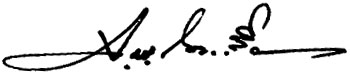    (นายจรูญ  ถาวรจักร์)                                         		นายกสภามหาวิทยาลัยราชภัฏวไลยอลงกรณ์     			   ในพระบรมราชูปถัมภ์ จังหวัดปทุมธานีภาคผนวก ขหลักสูตรหมวดวิชาศึกษาทั่วไปหมวดวิชาศึกษาทั่วไปมหาวิทยาลัยราชภัฏวไลยอลงกรณ์ ในพระบรมราชูปถัมภ์ จังหวัดปทุมธานีปรับปรุง พ.ศ. 2559ชื่อหลักสูตร	ชื่อภาษาไทย	: วิชาศึกษาทั่วไป ภาษาอังกฤษ	: General Educationหน่วยงานที่รับผิดชอบ  งานวิชาศึกษาทั่วไป มหาวิทยาลัยราชภัฏวไลยอลงกรณ์ ในพระบรมราชูปถัมภ์ จังหวัดปทุมธานีความเป็นมาของหมวดวิชาศึกษาทั่วไป ปรับปรุง พ.ศ. 2559	กระทรวงศึกษาธิการไดมีประกาศกระทรวงศึกษาธิการ เรื่อง เกณฑ์มาตรฐานหลักสูตรระดับปริญญาตรี พ.ศ. 2548 ซึ่งประกาศในราชกิจจานุเบกษา เล่ม 122 ตอนพิเศษ 39 ง วันที่ 25 พฤษภาคม 2548 โดยในข้อ 8.1 ให้ความหมายวิชาศึกษาทั่วไปไว้ว่า “วิชาศึกษาทั่วไป หมายถึงวิชาที่มุ่งพัฒนา ผู้เรียนให้มีความรอบรูอย่างกว้างขวาง มีโลกทัศน์ที่กว้างไกล มีความเข้าใจธรรมชาติ ตนเอง ผู้อื่น และสังคม เป็นผู้ใฝ่รู้ สามารถคิดอย่างมีเหตุผล สามารถใช้ภาษาในการติดต่อสื่อสารความหมายไดดี มีคุณธรรม ตระหนักในคุณค่าของศิลปะและวัฒนธรรมทั้งของไทย และของประชาคมนานาชาติ สามารถนำความรูไปใช้ในการดำเนินชีวิต และดำรงตนอยู่ในสังคมไดเป็นอย่างดี” สำหรับวิชาศึกษาทั่วไปของมหาวิทยาลัยราชภัฏวไลยอลงกรณ์ในพระบรมราชูปถัมภ์ จังหวัดปทุมธานี เดิมมีการใช้หลักสูตรวิชาศึกษาทั่วไปหลักสูตรกลางของสถาบันราชภัฏ ในปี พ.ศ. 2549 ได้มีการพัฒนาวิชาศึกษาทั่วไปใช้ในมหาวิทยาลัย และในปี พ.ศ. 2556 ได้พัฒนาวิชาศึกษาทั่วไปขึ้นมาใหม่ เพื่อให้เข้าสู่กรอบมาตรฐานคุณวุฒิการศึกษา TQF โดยให้สอดคล้องกับกับเกณฑ์มาตรฐานหลักสูตรระดับปริญญาตรี พ.ศ. 2548 ที่ระบุไว้ว่า มหาวิทยาลัยอาจจัดวิชาศึกษาทั่วไปในลักษณะจำแนกเป็นรายวิชา หรือลักษณะบูรณาการใดๆ ก็ได้ โดยให้ครอบคลุมสาระของกลุ่มวิชามนุษยศาสตร์และสังคมศาสตร์ ภาษา วิทยาศาสตร์และคณิตศาสตร์ โดยมีหน่วยกิตไม่น้อยกว่า 30 หน่วยกิต	วิชาศึกษาทั่วไปตามหลักสูตรปรับปรุง พ.ศ. 2557 นั้น มีลักษณะบูรณาการศาสตร์เนื้อหาวิชาต่างๆ (Integrated) อันได้แก่ กลุ่มวิชาภาษาและการสื่อสาร กลุ่มวิชามนุษยศาสตร์และสังคมศาสตร์ กลุ่มวิชาวิทยาศาสตร์และคณิตศาสตร์ รวม 5 รายวิชา รายวิชาละ 6 หน่วยกิต รวม 30 หน่วยกิต โดยจัดการเรียนการสอนแบบเน้นกิจกรรม (Active Learning) ให้นักศึกษาได้มีทักษะการเรียนรู้ในศตวรรษที่ 21 (21st Century Learning Skills) ให้นักศึกษาได้ปฏิบัติจริง เรียนรู้จากเหตุการณ์ สถานการณ์จริงนำความรู้ที่ได้ไปใช้ในชีวิตประจำวัน มีจิตอาสา ให้นักศึกษาได้เรียนรู้จากกระบวนการวิจัย (Research-based) และทำโครงการต่างๆ (Project-based) ให้นักศึกษานำมาอภิปราย แลกเปลี่ยนเรียนรู้กัน (Discussions) โดยให้อาจารย์สอนเป็นทีม (Team Teaching) ลดการสอนแบบบรรยาย นอกจากนี้ให้นักศึกษาได้เรียนรู้จากเอกสารประกอบการสอน เว็บไซต์ บทเรียนออนไลน์ และการฝึกทักษะภาษาอังกฤษด้วยบทเรียนออนไลน์ โดยมุ่งเน้นการพัฒนาคุณลักษณะ         และความรู้ของนักศึกษาให้มีทักษะการเรียนรู้ในศตวรรษที่ 21 เพื่อการดำเนินชีวิตและการประกอบอาชีพต่อไปในบริบทของสังคมไทยและสังคมโลกได้ โดยมีความตระหนักและสำนึกในความเป็นไทย สำหรับอาจารย์ผู้สอน มหาวิทยาลัยได้พิจารณาคัดเลือกอาจารย์ผู้สอนและจัดอบรมอาจารย์ผู้สอนให้มีความรู้ความเข้าใจในโครงสร้างหลักสูตร และกระบวนการจัดการเรียนรู้   หลังจากที่ใช้หลักสูตรดังกล่าวมาเป็นเวลา 2 ปี คณะกรรมการบริหารหลักสูตรจึงได้จัดประชุมเพื่อปรึกษาหารือเกี่ยวกับข้อดี-ข้อเสียของหลักสูตร และแนวทางในการแก้ปัญหาพบว่ายังขาดการฝึกทักษะบางส่วน ซึ่งอาจส่งผลต่อนักศึกษาในอนาคต จึงเห็นควรปรับปรุงแก้ไขโดยจัดทำเป็นเอกสาร สมอ.08 นำเสนอต่อสภามหาวิทยาลัย และสภามหาวิทยาลัยมีมติอนุมัติในการประชุมครั้งที่ 6/2559 เมื่อวันที่ 2 มิถุนายน 2559 ด้วยเหตุผลดังต่อไปนี้การเปิดเสรีทางการค้าเข้าสู่ประชาคมอาเซียน และการสอบวัดมาตรฐานภาษาอังกฤษ ทำให้นักศึกษามีความจำเป็นต้องเรียนรู้ และมีทักษะด้านภาษาทั้งภาษาไทย และภาษาอังกฤษเพิ่มขึ้น หลักสูตรปรับปรุง พ.ศ. 2557 นั้น ได้บูรณาการวิชาภาษาไทย ภาษาอังกฤษ และเทคโนโลยีสารสนเทศ ไว้ในรายวิชา GE101 ภาษา การสื่อสาร และเทคโนโลยีสารสนเทศ ทำให้กระบวนการจัดการเรียนการสอนในรายวิชาเน้นหนักไปในทางบูรณาการ ไม่ได้ฝึกทักษะของภาษาอย่างโดดเด่นจริงจัง รวมถึงไม่มีรายวิชาด้านภาษาปรากฏในใบรายงานผลการเรียน ซึ่งอาจส่งผลต่อการศึกษาต่อหรือการทำงานในอนาคต คณะกรรมการบริหารจึงเห็นควรให้เพิ่มรายวิชา ภาษาไทย 1 รายวิชา และภาษาอังกฤษ 2 รายวิชา เพื่อให้การฝึกทักษะชัดเจนขึ้น และปรากฏในใบรายงานผลการเรียนการเรียนรู้เกี่ยวกับพระบาทสมเด็จพระเจ้าอยู่หัว เป็นเอกลักษณ์ที่สำคัญของมหาวิทยาลัยซึ่งจะช่วยให้นักศึกษาได้เรียนรู้เกี่ยวกับพระราชประวัติ พระอัจฉริยภาพ และการดำเนินชีวิตตามแนวปรัชญาเศรษฐกิจพอเพียงนั้น รายวิชาตามหลักสูตรปรับปรุง พ.ศ. 2557 นั้น ได้บูรณาการรวมกับความเป็นพลเมือง จิตอาสา และหลักสูตรโตไปไม่โกง ของสำนักงานป้องกัน และปราบปรามการทุจริตแห่งชาติ ทำให้การเรียนรู้ และฝึกทักษะตามรอยเบื้องพระยุคลบาทไม่ชัดเจน การเพิ่มรายวิชา 4 รายวิชา จึงจำเป็นต้องปรับลดจำนวนหน่วยกิตบางรายวิชาลงเพื่อให้จำนวนหน่วยกิต รวมไม่เกิน 30 หน่วยกิตจากการประชุมคณบดี และประธานหลักสูตร เพื่อปรับรหัสวิชาของทุกรายวิชาในมหาวิทยาลัยให้เป็นมาตรฐานเดียวกัน ซึ่งจะส่งผลให้สามารถจำแนกสังกัดของรายวิชา รวมถึงระดับความยากง่ายเพื่อให้สามารถจัดแผนการเรียนได้สะดวกขึ้น ที่ประชุมดังกล่าวมีมติให้ปรับตัวอักษรนำหน้าวิชาจาก GE เป็น VGE ประกอบกับการเพิ่มรายวิชา ตามข้อ 1 และ 2 งานวิชาศึกษาทั่วไปจึงได้ปรับรหัสรายวิชาใหม่ ให้สอดคล้องตามมติที่ประชุมจากการประชุมคณบดี และประธานหลักสูตร เพื่อปรับปรุงการพัฒนาผลการเรียนรู้ 5 ด้าน ของทุกหลักสูตรในมหาวิทยาลัย หมวดวิชาศึกษาทั่วไปจึงมีความจำเป็นต้องปรับกระบวนการพัฒนาผลการเรียนรู้ทั้ง 5 ด้าน ให้สอดคล้องตามมติของที่ประชุมปรัชญา และวัตถุประสงค์ของหลักสูตรปรัชญา	เสริมสร้างความเป็นมนุษย์ที่สมบูรณ์ รู้ เข้าใจ และเห็นคุณค่าของตนเอง ผู้อื่น สังคม ศิลปวัฒนธรรม และธรรมชาติ ใส่ใจต่อความเปลี่ยนแปลงของสรรพสิ่ง พัฒนาตนเองอย่างต่อเนื่อง ดำเนินชีวิตอย่างมีคุณธรรม มีความรักและความปรารถนาดี พร้อมให้ความช่วยเหลือเพื่อนมนุษย์ และเป็นพลเมืองที่มีคุณค่าของสังคมไทย และสังคมโลกวัตถุประสงค์วิชาศึกษาทั่วไปมีวัตถุประสงค์ในการพัฒนานักศึกษาให้มีคุณลักษณะดังต่อไปนี้4.2.1 มีความรู้พื้นฐานการดำรงชีวิตในสังคมพหุวัฒนธรรม ได้แก่ การรู้จักตนเอง รู้จักท้องถิ่น รู้จักประชาคมอาเซียน และประชาคมโลก รู้เท่าทันเทคโนโลยี 4.2.2 มีความสามารถคิดวิเคราะห์ อย่างมีวิจารณญาณ สามารถเชื่อมโยงความสัมพันธ์ระหว่างมนุษย์ สังคม และธรรมชาติ 4.2.3 มีทักษะในการดำรงชีวิต การใช้ภาษา การติดต่อสื่อสาร การใช้เทคโนโลยีสารสนเทศ การนำเสนอ ทักษะการเรียนรู้ในศตวรรษที่ 21 และทักษะการแสวงหาความรู้ตลอดชีวิต4.2.4 ใช้คุณธรรมจริยธรรมในการดำเนินชีวิต น้อมนำแนวทางการดำเนินชีวิตตามปรัชญาของเศรษฐกิจพอเพียง และมีจิตอาสา มีส่วนร่วมในการแก้ปัญหาพัฒนาสังคมกำหนดการเปิดสอน	เปิดสอน หมวดวิชาศึกษาทั่วไป ปรับปรุง พ.ศ. 2559 ตั้งแต่ ภาคการศึกษาที่ 1 ปีการศึกษา 2559 เป็นต้นไป อาจารย์ผู้สอน	อาจารย์ผู้สอนมีทั้งอาจารย์ประจำจากหมวดวิชาศึกษาทั่วไป คณาจารย์คณะต่าง ๆ ของมหาวิทยาลัยราชภัฏวไลยอลงกรณ์ ในพระบรมราชูปถัมภ์ จังหวัดปทุมธานี และอาจารย์พิเศษที่มหาวิทยาลัย         เชิญมา โดยอาจารย์ผู้สอนจะต้องเป็นผู้มีความสามารถในการจัดการเรียนการสอน และเข้ารับการอบรมวิธีการจัดการเรียนการสอน แบบ Active Learning และกิจกรรมเป็นฐาน (Project Based Learning : PBL) ของหมวดวิชาศึกษาทั่วไป เพื่อให้นักศึกษาสำเร็จไปเป็นบัณฑิตที่มีคุณลักษณะ        ตามวัตถุประสงค์ของหมวดวิชาศึกษาทั่วไป ทั้งนี้ อาจารย์ผู้สอนรายวิชาเดียวกันจะต้องร่วมกันจัดทำรายละเอียดของรายวิชา (มคอ.3) เพื่อให้การสอนเป็นไปในแนวทางเดียวกันนักศึกษา	นักศึกษาทุกคนที่เข้าศึกษาในหลักสูตรระดับปริญญาตรีของมหาวิทยาลัย ที่เข้าศึกษาในปีการศึกษา 2559 จะต้องเรียนรายวิชาในหมวดวิชาศึกษาทั่วไปปรับปรุงเล็กน้อย พ.ศ. 2559 ให้ครบตามโครงสร้าง    ซึ่งถูกบรรจุไว้ในหลักสูตรของสาขาวิชานั้นหลักสูตร และคำอธิบายรายวิชา	ประกาศกระทรวงศึกษาธิการ เรื่อง เกณฑ์มาตรฐานหลักสูตรระดับปริญญาตรี พ.ศ. 2548 ซึ่งประกาศในราชกิจจานุเบกษา เลม 122 ตอนพิเศษ 39 ง วันที่ 25 พฤษภาคม 2548 โดยในข้อ 8.1สถาบันอุดมศึกษาอาจจัดวิชาศึกษาทั่วไปในลักษณะเป็นรายวิชาหรือลักษณะบูรณาการใด ๆ ก็ได้ โดยผสมผสานเนื้อหาวิชาครอบคลุมสาระของกลุ่มวิชาสังคมศาสตร์ มนุษยศาสตร์ ภาษา และกลุ่มวิทยาศาสตร์ กับคณิตศาสตร์    ในสัดส่วนที่เหมาะสม เพื่อให้บรรลุวัตถุประสงค์ของวิชาศึกษาทั่วไป โดยให้มีจำนวนหน่วยกิต รวมไม่น้อยกว่า 30 หน่วยกิต จำนวนหน่วยกิต รวมตลอดหลักสูตรไม่น้อยกว่า		 	30	หน่วยกิตโครงสร้างหลักสูตร แบ่งเป็น 4 รายวิชา และ 5 ชุดการเรียนรู้ บังคับเรียนทั้งหมด ดังนี้		8.2.1 กลุ่มวิชาภาษา						11 	หน่วยกิต	VGE102 	การใช้ภาษาไทยอย่างมีวิจารณญาณเพื่อการสื่อสาร		3(2-2-5)			Critical Thai Language for Communication	VGE103	ภาษาอังกฤษเพื่อการสื่อสาร				2(1-2-3)			English for Communication	VGE104	ภาษาอังกฤษเพื่อพัฒนาทักษะทางการเรียน			2(1-2-3)			English for Study Skills DevelopmentVGE105	ภาษา การสื่อสาร และเทคโนโลยีสารสนเทศ	          4(2-4-6)			Language, Communication and Information Technology 		8.2.2 กลุ่มวิชามนุษยศาสตร์และสังคมศาสตร์			11 	หน่วยกิตVGE101	ตามรอยพระยุคลบาท					3(2-2-5)			To Follow in the Royal Foot Steps of His Majesty the KingVGE108	ความเป็นสากลเพื่อการดำเนินชีวิตในประชาคมอาเซียนและประชาคมโลก	         				4(2-4-6)Internationalization for Living in the ASEAN and Global CommunitiesVGE109	อัตลักษณ์บัณฑิตวไลยอลงกรณ์  		         		4(2-4-6)VRU Identities		8.2.3 กลุ่มวิชาวิทยาศาสตร์คณิตศาสตร์และเทคโนโลยี		8 	หน่วยกิตVGE106	นวัตกรรมและการคิดทางวิทยาศาสตร์	      		4(2-4-6) 			Innovation and Scientific Thinking VGE107	สุขภาพเพื่อคุณภาพชีวิต			         		4(2-4-6)				Health for Quality of Lifeคำอธิบายรายวิชา รหัสวิชา 	ชื่อ และคำอธิบายรายวิชา 					    น(ท-ป-ศ)VGE101	ตามรอยพระยุคลบาท	3(2-2-5)	To Follow in the Royal Foot Steps of His Majesty the King	พระราชประวัติพระบาทสมเด็จพระเจ้าอยู่หัวภูมิพลอดุลยเดช พระอัจฉริยภาพ พระจริยวัตร หลักการทรงงาน การพัฒนาทรัพยากรมนุษย์ ทรัพยากรธรรมชาติ เศรษฐกิจ และสังคม โครงการอันเนื่องมาจากพระราชดำริ ปรัชญาของเศรษฐกิจพอเพียง ทศพิธราชธรรมในการปกครองระบอบประชาธิปไตยVGE102	การใช้ภาษาไทยอย่างมีวิจารณญาณเพื่อการสื่อสาร	3(2-2-5)	Critical Thai Language for Communication		ความสำคัญของภาษาไทย การสื่อสาร พัฒนาทักษะการฟัง การพูด การอ่าน       การเขียน ทักษะการสรุปความ การขยายความ การแปลความ การตีความ การพิจารณาสาร         การนำเสนอสารด้วยวาจา ลายลักษณ์อักษร อย่างมีวิจารณญาณ และการใช้สื่อผสมในทางวิชาการ และสถานการณ์จริงในชีวิตประจำวันVGE103	ภาษาอังกฤษเพื่อการสื่อสาร	2(1-2-3)	English for Communication	ฝึก และพัฒนาทักษะการสื่อสารภาษาอังกฤษ โดยเน้นการฟัง การพูด ในสถานการณ์ต่างๆ ในชีวิตประจำวัน โดยคำนึงถึงบริบทของสังคมไทย และสากล การแนะนำตนเอง และผู้อื่น   การทักทาย การกล่าวลา การถามข้อมูล การซื้อสินค้า การบอกทิศทาง และสถานที่ตั้ง การนัดหมาย และการขอร้องVGE104	ภาษาอังกฤษเพื่อพัฒนาทักษะทางการเรียน 	2(1-2-3)	English for Study Skills Development    		ฝึก และพัฒนาการใช้ภาษาอังกฤษเพื่อพัฒนาทักษะการเรียน โดยเน้นการอ่าน   เพื่อหาหัวเรื่อง การอ่านจับใจความสำคัญ และรายละเอียด การเขียนสรุปความเรื่องที่อ่านจาก      สื่อต่างๆ เช่น สื่อสิ่งพิมพ์ และสื่ออิเลคทรอนิกส์ รวมถึงทักษะในการสืบค้นข้อมูล เป็นต้นรหัสวิชา	ชื่อและคำอธิบายรายวิชา	น(ท-ป-ศ)VGE105	ภาษา การสื่อสาร และเทคโนโลยีสารสนเทศ	4(2-4-6)	Language, Communication and Information Technology 	ส่งเสริม และพัฒนาให้ผู้เรียนเกิดความรู้ ความเข้าใจ ในการใช้ภาษาไทย และภาษาอังกฤษ ในชีวิตประจำวัน และการทำงาน เพื่อการสื่อสารอย่างมีประสิทธิภาพ รู้จักประยุกต์ใช้เทคโนโลยีสารสนเทศเพื่อการค้นคว้า และนำเสนองานในรูปแบบต่างๆ มีทักษะการสื่อสาร การสื่อสารในสังคมพหุวัฒนธรรม ใช้เทคโนโลยีสารสนเทศ และการสื่อสารอย่างรู้เท่าทัน ตระหนักถึงความเสี่ยงในสังคมออนไลน์ ตระหนักถึงคุณธรรม จริยธรรม ในการใช้ภาษา และเทคโนโลยี ตลอดจนมีทักษะการรู้สารสนเทศเพื่อการเรียนรู้ในศตวรรษที่ 21 และมีทักษะในการแสวงหาความรู้ตลอดชีวิตVGE106	นวัตกรรม และการคิดทางวิทยาศาสตร์	4(2-4-6)	Innovation and Scientific Thinking 	ส่งเสริม และพัฒนาให้ผู้เรียนมีความรู้ ความเข้าใจ เกี่ยวกับวิทยาศาสตร์ เทคโนโลยี และนวัตกรรมที่ใช้ในชีวิตประจำวัน เพื่อให้เกิดแนวคิดในการเลือกใช้ที่เหมาะสม รู้เท่าทัน มีความคิดสร้างสรรค์ คิดอย่างมีวิจารณญาณ คิดอย่างมีเหตุผล มีทักษะกระบวนการทางวิทยาศาสตร์ และมี  เจตคติทางวิทยาศาสตร์ มีความรู้พื้นฐานการคำนวณทางคณิตศาสตร์ และสถิติเพื่อนำไปสู่การประยุกต์ใช้ในชีวิตประจำวันVGE107 	สุขภาพเพื่อคุณภาพชีวิต		4(2-4-6)		          Health for Quality of Life		          ส่งเสริม และพัฒนาผู้เรียนให้มีพฤติกรรมการสร้างสุขภาพกาย จิต และสังคม            มีทักษะชีวิต มีความรู้ ความเข้าใจเกี่ยวกับสุขภาพผู้บริโภค การใช้ยา การออกกำลังกายที่เหมาะสมกับเพศ และวัย ป้องกันอุบัติภัย และเตรียมความพร้อมในภาวะฉุกเฉิน การปฐมพยาบาลเบื้องตน           มีความรู้ ความเข้าใจ สามารถรับรู้ถึงความงาม ความรู้สึกสุนทรียะในงานศิลปะ และสภาพแวดล้อมในชีวิตประจำวัน และชีวิตการทำงานVGE108     	ความเป็นสากลเพื่อการดำเนินชีวิตในประชาคมอาเซียน		          และประชาคมโลก	4(2-4-6)		          Internationalization for Living in the ASEAN 		          and Global Communities                     ศึกษาความหมาย ที่มาของความเป็นสากล ตลอดจนความร่วมมือที่เกิดขึ้นจาก     การเข้าสู่ความเป็นสากล เช่น ประชาคมอาเซียน ประชาคมโลก เรียนรู้ และปรับตัวให้เข้ากับ         การเปลี่ยนแปลงทางการเมือง เศรษฐกิจ สังคม วัฒนธรรม ทรัพยากรธรรมชาติ และสิ่งแวดล้อมจากการเข้าสู่ความเป็นสากล และเข้าใจผลกระทบต่อความเป็นไทยจากการเข้าสู่ความเป็นสากลรหัสวิชา	ชื่อและคำอธิบายรายวิชา	น(ท-ป-ศ)VGE109	อัตลักษณ์บัณฑิตวไลยอลงกรณ์ 	4(2-4-6) 	VRU Identities	    	ส่งเสริม และพัฒนาผู้เรียนให้มีความภาคภูมิใจในความเป็น “วไลยอลงกรณ์”  มีจิตอาสา มีคุณธรรม จริยธรรม เคารพกฎระเบียบ มีความรับผิดชอบต่อตนเอง มหาวิทยาลัย และสังคม             มีทักษะชีวิตความเป็นมนุษย์ที่สมบูรณ์ มีบทบาทความเป็นผู้นำ และผู้ตาม มีส่วนร่วมในการแก้ไขปัญหา พัฒนาสังคม และอนุรักษ์สิ่งแวดล้อมการพัฒนาผลการเรียนรู้ในแต่ละด้านคุณธรรม จริยธรรมการเรียนรู้ด้านคุณธรรม จริยธรรมปฏิบัติตนเป็นผู้มีคุณธรรม จริยธรรม ในด้านความซื่อสัตย์สุจริต เสียสละ มีวินัย ตรงต่อเวลา และมีความรับผิดชอบต่อตนเอง   	ปฏิบัติตนเป็นผู้มีจิตอาสา และมีความรับผิดชอบต่อสังคมกลยุทธ์การสอนที่ใช้พัฒนาการเรียนรู้ด้านคุณธรรม จริยธรรม				1) ผู้สอนปฏิบัติตนเป็นแบบอย่าง				2) กำหนดกติกาในห้องเรียน เช่น การเข้าชั้นเรียนให้ตรงเวลา การแต่งกายที่เป็นไประเบียบของมหาวิทยาลัย				3) จัดทำโครงการและกิจกรรมเพื่อเสริมสร้างคุณธรรม จริยธรรม ในและนอกสถาบันการศึกษา โดยให้นักศึกษามีโอกาสคิด ตัดสินใจดำเนินการด้วยตนเอง				4) สอดแทรกคุณธรรม จริยธรรม สอดแทรกในโครงงานที่นักศึกษาทำ โดยอาจารย์ เป็นผู้ชี้นำให้นักศึกษาสามารถคิดตามกลยุทธ์การประเมินผลการเรียนรู้ด้านคุณธรรม จริยธรรม				1) นักศึกษาประเมินผลการเรียนรู้ด้วยตนเอง ก่อนและหลังเรียน				2) สังเกตพฤติกรรมการแสดงออกตามปกติของนักศึกษา				3) ประเมินจากความรับผิดชอบในหน้าที่ที่ได้รับมอบหมาย				4) สังเกตพฤติกรรมในชั้นเรียน และการจัดกิจกรรม				5) ประเมินผลจากโครงการที่ทำ และการรายงานผลโครงการ รวมทั้งการอภิปราย 				6) เปิดโอกาสให้ผู้เรียนแสดงความคิดเห็นแลกเปลี่ยนเรียนรู้ซึ่งกันและกันความรู้การเรียนรู้ด้านความรู้มีความรู้ในหลักการแนวคิดทฤษฎีที่สำคัญในรายวิชาหรือศาสตร์ของตนมีความเข้าใจ และสามารถอธิบายหลักการ แนวคิด ทฤษฎีที่สำคัญในรายวิชาหรือศาสตร์ของตนได้อย่างถูกต้องกลยุทธ์การสอนที่ใช้พัฒนาการเรียนรู้ด้านความรู้				ใช้กระบวนการเรียนรู้เชิงผลิตภาพ (Productivity Based Learning) ซึ่งเป็นรูปแบบการเรียนรู้ที่มุ่งเน้นให้ผู้เรียนสร้างผลงาน สร้างผลผลิต สร้างองค์ความรู้จากการเรียนรู้เรื่องนั้น ๆ โดยผ่านกระบวนการและวิธีการสอนแบบต่าง ๆ เช่น				1) การจัดทำโครงการ/โครงงานประจำวิชา (Project Based Learning)				2) การสอนแบบสืบเสาะหาความรู้ และวัฏจักรการสืบเสาะหาความรู้ (Inquiry, Inquiry Cycle)							3) อภิปรายเป็นกลุ่มโดยให้ผู้สอนตั้งคำถามตามเนื้อหา โดยยึดผู้เรียนเป็นศูนย์กลาง				4) ศึกษานอกสถานที่ เช่น ศึกษาดูงาน เข้าร่วมโครงการกับหน่วยงานอื่น การทำโครงการร่วมกับชุมชน การศึกษาพื้นที่จริงก่อนทำโครงการกลยุทธ์การประเมินผลการเรียนรู้ด้านความรู้				1) ตรวจสอบกระบวนการทำงาน ผลผลิตและผลลัพท์ของงาน				2) ตรวจผลงานการศึกษาค้นคว้าที่มีเนื้อหาครบถ้วนถูกต้อง				3) ประเมินจากการรวบรวมข้อมูลประกอบโครงการ				4) การนำเสนอผลงานของนักศึกษา			5) ผลการทดสอบของนักศึกษาทักษะทางปัญญาการเรียนรู้ด้านทักษะทางปัญญาสามารถแสดงทักษะการคิดอย่างเป็นระบบ คิดอย่างมีวิจารณญาณอย่างสม่ำเสมอสามารถวิเคราะห์ สังเคราะห์ บูรณาการความรู้และทักษะที่เกี่ยวข้องในศาสตร์ของตนเพื่อนำไปประยุกต์ใช้ได้อย่างถูกต้องเหมาะสมกลยุทธ์การสอนที่ใช้ในการพัฒนาการเรียนรู้ด้านทักษะทางปัญญา				1) การถามตอบ กรณีเนื้อหาภาคทฤษฎี โดยเน้นให้นักศึกษาคิดวิเคราะห์จากสถานการณ์จริง หรือใช้กรณีศึกษา				2) จัดกิจกรรมอภิปราย ระดมสมอง การคิดวิเคราะห์ สังเคราะห์ เชื่อมโยงความรู้และสรุปผลการเรียนรู้ เชื่อมโยงสู่การนำไปใช้จริง				3) จัดทำโครงการ โดยมีอาจารย์เป็นผู้ให้คำปรึกษา และควบคุมดูแลกลยุทธ์การประเมินผลการเรียนรู้ด้านทักษะทางปัญญา				1) ประเมินจากใบกิจกรรม การเขียนรายงานประกอบโครงการ และการนำเสนอโครงการ			2) ประเมินจากการอภิปราย และการนำเสนอผลที่ได้จากการอภิปรายในแต่ละครั้ง				3) ประเมินจากผลงานโครงการที่ได้รับมอบหมายทักษะความสัมพันธ์ระหว่างบุคคล และความรับผิดชอบการเรียนรู้ด้านทักษะความสัมพันธ์ระหว่างบุคคล และความรับผิดชอบ สามารถแสดงบทบาทผู้นำ ผู้ตาม และการเป็นสมาชิกที่ดีของกลุ่มได้อย่างเหมาะสมกับบทบาทและสถานการณ์	มีความรับผิดชอบในงานที่ได้รับมอบหมายทั้งของตนเองและของส่วนรวม	กลยุทธ์การสอนที่ใช้ในการพัฒนาการเรียนรู้ด้านทักษะความสัมพันธ์ระหว่างบุคคล และความรับผิดชอบ				1) มอบหมายงานเป็นกลุ่มย่อยหรือโครงการ และแบ่งหน้าที่ ความรับผิดชอบ				2) การจัดกิจกรรมของกลุ่มกลยุทธ์การประเมินผลการเรียนรู้ด้านทักษะความสัมพันธ์ระหว่างบุคคล และความรับผิดชอบ				1) ให้ผู้เรียนประเมินซึ่งกันและกัน และประเมินตนเอง				2) สังเกตพฤติกรรมในการเรียน ความรับผิดชอบ การแสดงบทบาท ผู้นำ ผู้ตาม การเป็นสมาชิก และความสัมพันธ์ระหว่างผู้เรียน			3) ประเมินจากผลของงานที่ได้รับมอบหมาย			4) การจัดกิจกรรมสะท้อนความคิด (Reflection)ทักษะในการวิเคราะห์เชิงตัวเลข การสื่อสาร และการใช้เทคโนโลยีสารสนเทศการเรียนรู้ด้านทักษะในการวิเคราะห์เชิงตัวเลข การสื่อสาร และการใช้เทคโนโลยีสารสนเทศสามารถประยุกต์ความรู้ทางคณิตศาสตร์เชิงตัวเลข การสื่อสาร และการใช้เทคโนโลยีสารสนเทศ ในการแก้ปัญหา ค้นคว้าข้อมูลและนำเสนอได้อย่างเหมาะสมสามารถใช้ภาษาไทย ภาษาอังกฤษในการสื่อสารได้อย่างมีประสิทธิภาพ รวมถึงการใช้ภาษาในการค้นคว้าข้อมูลเพื่อจัดทำรายงานและนำเสนออย่างถูกต้องเหมาะสม		กลยุทธ์การสอนที่ใช้ในการพัฒนาการเรียนรู้ด้านทักษะในการวิเคราะห์เชิงตัวเลข     การสื่อสาร และการใช้เทคโนโลยีสารสนเทศ1) บูรณาการ การใช้ภาษา และเทคโนโลยีสารสนเทศ ในการเรียนการสอนและกิจกรรม     ในชั้นเรียน2) มอบหมายให้สืบค้นข้อมูลในรูปแบบต่าง ๆ จาก หนังสือ เอกสาร งานวิจัย อินเทอร์เน็ต และฐานข้อมูลต่างๆ 3) การฝึกวิเคราะห์เชิงตัวเลขด้านต่าง ๆ กลยุทธ์การประเมินผลการเรียนรู้ด้านทักษะในการวิเคราะห์เชิงตัวเลข การสื่อสาร      และการใช้เทคโนโลยีสารสนเทศ				1) ประเมินผลจากการการใช้ทักษะวิเคราะห์เชิงตัวเลข การสื่อสารและเทคโนโลยีสารสนเทศในการดำเนินโครงการ				2) ประเมินจากการสืบค้นข้อมูล การนำเสนอข้อมูล และการวิเคราะห์เชิงตัวเลขต่าง ๆ 			3) ผลงานการทำรายงาน และการนำเสนองาน10. แผนที่แสดงการกระจายความรับผิดชอบมาตรฐานผลการเรียนรู้จากหลักสูตรสู่รายวิชา(Curriculum Mapping)แผนที่แสดงการกระจายความรับผิดชอบมาตรฐานผลการเรียนรู้จากหลักสูตรสู่กระบวนวิชา (Curriculum Mapping) ความรับผิดชอบหลัก		 ความรับผิดชอบรองภาคผนวก คคำสั่งมหาวิทยาลัยราชภัฏวไลยอลงกรณ์ ในพระบรมราชูปถัมภ์ จังหวัดปทุมธานีที่ 2499/2559เรื่อง แต่งตั้งคณะกรรมการปรับปรุง หลักสูตรศิลปศาสตรบัณฑิต สาขาวิชาดนตรีสากล  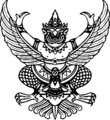 คำสั่งมหาวิทยาลัยราชภัฏวไลยอลงกรณ์ ในพระบรมราชูปถัมภ์ จังหวัดปทุมธานีที่ 2499/2559เรื่อง  แต่งตั้งคณะกรรมการปรับปรุง หลักสูตรศิลปศาสตรบัณฑิต	 สาขาวิชาดนตรีสากล		เพื่อให้การปรับปรุงหลักสูตรศิลปศาสตรบัณฑิต สาขาวิชาดนตรีสากล เป็นไปด้วยความเรียบร้อย          มีประสิทธิภาพ บังเกิดผลดี และสอดคล้องกับเกณฑ์มาตรฐานหลักสูตรระดับอุดมศึกษา พ.ศ. 2552  มหาวิทยาลัยจึงแต่งตั้งคณะกรรมการปรับปรุงหลักสูตรศิลปศาสตรบัณฑิต สาขาวิชาดนตรี ดังนี้ อาจารย์มณเฆยร รุ่งหิรัญ		ประธาน			ผู้รับผิดชอบหลักสูตรอาจารย์กิตติณัฐ ต.เทียนประเสริฐ	กรรมการ		ผู้รับผิดชอบหลักสูตรอาจารย์วงศ์วริศ นิพิฐวิทยา		กรรมการ		ผู้รับผิดชอบหลักสูตรอาจารย์วิเชียร ธนลาภประเสริฐ	กรรมการ		ผู้รับผิดชอบหลักสูตรอาจารย์ ดร.ศักดิ์สิทธ์ ราชรักษ์		กรรการ			ผู้ทรงคุณวุฒิอาจารย์ ดร.นลิน เพ็ชรอินทร์		กรรมการ		ผู้ทรงคุณวุฒิอาจารย์วรนาฎ อินถารต		กรรมการและเลขานุการ	ผู้รับผิดชอบหลักสูตรสั่ง ณ วันที่ 29 เดือน ตุลาคม พ.ศ. 2559		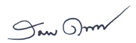       					     (รองศาสตราจารย์ ดร.สมบัติ คชสิทธิ์)                                      อธิการบดีมหาวิทยาลัยราชภัฏวไลยอลงกรณ์  ในพระบรมราชูปถัมภ์                                                                      จังหวัดปทุมธานีภาคผนวก งรายงานการประชุมคณะกรรมการปรับปรุง หลักสูตรศิลปศาสตรบัณฑิต สาขาวิชาดุริยางคศิลป์  รายงานการประชุมคณะกรรมการปรับปรุงหลักสูตรศิลปศาสตรบัณฑิต สาขาวิชาดุริยางคศิลป์  มหาวิทยาลัยราชภัฏวไลยอลงกรณ์ ในพระบรมราชูปถัมภ์ จังหวัดปทุมธานีครั้งที่ 1 /2559วันที่ 18 เดือน ตุลาคม พ.ศ. 2559ณ ห้อง Huso 8201 อาคารกิจกรรมนักศึกษา*********************************************กรรมการผู้มาประชุม1. อาจารย์นายมณเฑียร  รุ่งหิรัญ		ประธาน 	  	ผู้รับผิดชอบหลักสูตร2. อาจารย์วิเชียร  ธนลาภประเสริฐ	กรรมการ	  	ผู้รับผิดชอบหลักสูตร3. อาจารย์กิตติณัฐ ต.เทียนประเสริฐ	กรรมการ		ผู้รับผิดชอบหลักสูตร4. อาจารย์วงศ์วริศ นิพิฐวิทยา		กรรมการ		ผู้รับผิดชอบหลักสูตร6. อาจารย์วรนาฎ อินถารต		กรรมการและเลขานุการ 	ผู้รับผิดชอบหลักสูตรเริ่มประชุม    เวลา 13.30 น.ระเบียบวาระที่ 1 เรื่องที่ประธานแจ้งให้ที่ประชุมทราบอาจารย์มณเฑียร  รุ่งหิรัญ แจ้งให้กรรมการหลักสูตรและอาจารย์ประจำหลักสูตรทุกคนทราบถึงกำหนดการวิพากษ์ หลักสูตรศิลปศาสตรบัณฑิต สาขาวิชาดุริยางคศิลป์ หลักสูตรปรับปรุงปี 2560 และตามประกาศกระทรวงศึกษาธิการ เรื่องการกำหนดมาตรฐานคุณวุฒิระดับปริญญาตรี สาขาศิลปกรรมศาสตร์ พ.ศ. 2558  	ที่ประชุม : รับทราบระเบียบวาระที่ 2  เรื่องรับรองรายงานการประชุมครั้งที่แล้ว 	ไม่มีระเบียบวาระที่ 3  เรื่องสืบเนื่องจากการประชุมครั้งที่แล้ว	ไม่มีระเบียบวาระที่ 4  เรื่องเสนอเพื่อทราบไม่มีระเบียบวาระที่  5 เรื่องเสนอเพื่อพิจารณา5.1 การวางแผนการปรับปรุงหลักสูตร		      หลักสูตรดนตรีสากลจึงได้มีการพิจารณาปรับปรุงหลักสูตร (พ.ศ. 2560) ให้สอดคล้องกับประกาศกระทรวงศึกษาธิการ เรื่องการกำหนดมาตรฐานคุณวุฒิระดับปริญญาตรี สาขาศิลปกรรมศาสตร์ (ดุริยางคศิลป์) พ.ศ. 2558 ร่วมกับสนองนโยบายจากกระทรวงศึกษาธิการ ในประเด็นยุทธศาสตร์การเสริมสร้างและพัฒนาศักยภาพทุนมนุษย์ ที่มุ่งเน้นการพัฒนาศักยภาพคนเพื่อเป็นฐานการเพิ่มขีดความสามารถในการแข่งขันของประเทศใหลังการก้าวเข้าสู่ประชาคมอาเซียน และตอบสนองนโยบาย Education 4.0 ยกระดับการศึกษาให้เหมาะสมกับบริบททางสังคม การเข้าสู่สังคมผู้สูงอายุ สภาพเศรษฐกิจ รวมทั้งเพิ่มทักษะทางดนตรีเพื่อให้นักศึกษามีขีดความสามารถในการแข่งขันในตลาดงาน     โดยมีการกำหนดการปรับปรุงหลักสูตร ดังต่อไปนี้พฤศจิกายน 2559  	เชิญผู้ทรงคุณวุฒิจากภายนอกวิพากษ์หลักสูตรพฤศจิกายน 2559	เสนอหลักสูตรที่ดำเนินการแล้วไปยังสำนักส่งเสริม วิชาการ และงานทะเบียนมกราคม 2560 		เสนอคณะอนุกรรมการกลั่นกรองหลักสูตร	เดือนกุมภาพันธ์ 2560	 เสนอสภาวิชาการเดือนมีนาคม 2560	 เสนอสภามหาวิทยาลัย5.2 อาจารย์ประจำหลักสูตรได้ร่วมหารือถึงการจัดเตรียมข้อมูลในการปรับปรุงหลักสูตร ให้มีความสอดคล้องกับประกาศกระทรวงศึกษาธิการ เรื่องการกำหนดมาตรฐานคุณวุฒิระดับปริญญาตรี สาขาศิลปกรรมศาสตร์ (ดุริยางคศิลป์) พ.ศ. 2558 โดยในการวิพากษ์หลักสูตรจะได้นำเสนอเกี่ยวกับประเด็นการปรับปรุงหลักสูตร ให้เน้นการเรียนการสอนแบบบูรณาการตามปรัชญาการเรียนรู้เชิงผลิตภาพ (Productive Learning Philosophy) 5.3 อาจารย์อาจารย์ประจำหลักสูตรได้ร่วมหารือในเรื่องการปรับปรุงรายวิชา ภาคดนตรีเชิงธุรกิจและเทคโนโลยีให้มีความทันสมัยและนักศึกษาสามารถสร้างผลงานได้จริง โดยมอบหมายให้อาจารย์กิตติณัฐ และ อาจารย์วรนาฎ ดำเนินการปรับรุงคำอธิบายรายวิชาในกลุ่มดังกล่าวในเบื้องต้นและให้ดำเนินการปรับปรุงให้คำอธิบายรายวิชาให้สมบูรณ์หลังจากที่ได้ดำเนินการวิพากษ์หลักสูตรเป็นที่เรียบร้อยแล้ว5.4 อาจารย์วรนาฎ อินถารต ได้เสนอให้มีการเพิ่มรายวิชาที่มีความทันสมัย และเหมาะสมกับการสร้างผลการเรียนรู้เชิงผลิตภาพของนักศึกษา จำนวน 2 รายวิชา ดังต่อไปนี้ 1. การผลิตผลงานดนตรีเชิงพาณิชย์ 1โดยมีคำอธิบายรายวิชา ศึกษาอุตสาหกรรมและธุรกิจดนตรี เพื่อผลิตผลงานดนตรีที่สามารถใช้ในเชิงพาณิชย์ ศึกษาแนวโน้มการตลาด ขั้นตอนผลิตผลงานด้านดนตรี เช่นการถ่ายทำและตัดต่อมิวสิควิดีโอ และศึกษาช่องทางการประชาสัมพันธ์และขายผลงานผ่านช่องทางต่าง ๆ2. การผลิตผลงานดนตรีเชิงพาณิชย์ 2โดยมีคำอธิบายรายวิชา ผลิตผลงานดนตรีที่สามารถใช้ในเชิงพาณิชย์ ทำประชาสัมพันธ์          และขายผลงานที่ผลิตได้ผ่านช่องทางต่าง ๆมติที่ประชุม: เห็นควรปรับปรุงหลักสูตรตามที่เสนอดังกล่าวข้างต้น ปิดประชุม  เวลา 16.30  น(ลงชื่อ)................................................ ผู้บันทึกรายงานการประชุม                     (นางสาววรนาฎ อินถารต)กรรมการและเลขานุการ(ลงชื่อ)................................................. ผู้ตรวจรายงานการประชุม        (นายมณเฑียร รุ่งหิรัญ)                         ประธานกรรมการรายงานการประชุมคณะกรรมการปรับปรุงหลักสูตรศิลปศาสตรบัณฑิต สาขาวิชาดุริยางคศิลป์  มหาวิทยาลัยราชภัฏวไลยอลงกรณ์ ในพระบรมราชูปถัมภ์ จังหวัดปทุมธานีครั้งที่ 2 /2559วันที่ 21 เดือน พฤศจิกายน พ.ศ. 2559ณ ห้อง Huso 8201 อาคารกิจกรรมนักศึกษา*********************************************กรรมการผู้มาประชุม1. อาจารย์นายมณเฑียร  รุ่งหิรัญ		ประธาน 	  	ผู้รับผิดชอบหลักสูตร2. อาจารย์วิเชียร  ธนลาภประเสริฐ	กรรมการ	  	ผู้รับผิดชอบหลักสูตร3. อาจารย์กิตติณัฐ ต.เทียนประเสริฐ	กรรมการ		ผู้รับผิดชอบหลักสูตร4. อาจารย์วงศ์วริศ นิพิฐวิทยา		กรรมการ		ผู้รับผิดชอบหลักสูตร6. อาจารย์วรนาฎ อินถารต		กรรมการและเลขานุการ 	ผู้รับผิดชอบหลักสูตรเริ่มประชุม    เวลา 13.30 น.ระเบียบวาระที่ 1 เรื่องที่ประธานแจ้งให้ที่ประชุมทราบ	ไม่มีระเบียบวาระที่ 2  เรื่องรับรองรายงานการประชุมครั้งที่แล้ว ประธานที่ประชุม เสนอรายงานการประชุมคณะกรรมการบริหารหลักสูตร  เมื่อวันที่ 18 ตุลาคม 2559 รายละเอียดดังเอกสารแนบท้ายระเบียบวาระการประชุม ให้ที่ประชุมเพื่อพิจารณารับทราบและรับรองรายงานการประชุมมติที่ประชุม: รับรองรายงานการประชุมระเบียบวาระที่ 3  เรื่องสืบเนื่องจากการประชุมครั้งที่แล้ว	ไม่มีระเบียบวาระที่ 4  เรื่องเสนอเพื่อทราบไม่มีระเบียบวาระที่  5 เรื่องเสนอเพื่อพิจารณา5.1 อาจารย์มณเฑียร รุ่งหิรัญ ได้แจกแจงรายละเอียดการแก้ไขรายละเอียดร่างหลักสูตร จากการวิพากษ์หลักสูตร เพื่อนำมาอภิปรายและลงความคิดเห็นในการปรับปรุงหลักสูตรแก่คณะกรรมกรรมบริหารหลักสูตร ได้แก่ ชื่อรายวิชา คำอธิบายรายวิชาและรายละเอียดอื่น ๆ ตามคำแนะนำของคณะผู้ทรงคุณวุฒิดังต่อไปนี้1. ปฏิบัติรวมวงเล็กแบบสตริง (String Band) คำอธิบายรายวิชาเดิม เป็นการฝึกปฏิบัติรวมวงในแนวสตริง ซึ่งประกอบด้วยเครื่องดนตรีอย่างน้อย 4-8 ชิ้น เช่น ทรัมเป็ต ทรอมโบน แซกโซโฟน กีตาร์กลองชุด เบส คีย์บอร์ดหรือเปียโน เป็นต้น เป็นการรวมวงดนตรี ที่พัฒนาความสามารถด้านการบรรเลง และขับร้อง ทั้งเพลงไทย และเพลงตะวันตกในยุคต่าง ๆข้อเสนอแนะจากการวิพากษ์ ควรเปลี่ยนชื่อวิชาเป็น ปฏิบัติรวมวงแบบป๊อปปูล่าร์ (Popular Music Ensemble)  และเปลี่ยนคำอธิบายรายวิชาเป็น เป็นการฝึกปฎิบัติรวมวง ประกอบด้วยเครื่องดนตรีอย่างน้อย 4-6 ชิ้น เป็นการรวมวงดนตรี ที่พัฒนาความสามารถด้านการบรรเลง และขับร้อง ทั้งเพลงไทย และเพลงตะวันตกในยุคต่าง ๆมติที่ประชุม เห็นชอบให้ปรับชื่อรายวิชาและคำอธิบายรายวิชาตามคำแนะนำของคณะกรรมการ2. ปฏิบัติรวมวงเล็กแบบคอมโบ(Combo Band) คำอธิบายรายวิชาเดิม เป็นการฝึกปฏิบัติรวมวงใน แนวลูกทุ่ง ลูกกรุง ลีลาศ ซึ่งประกอบด้วยเครื่องดนตรีอย่างน้อย 8 ชิ้น เช่น ทรัมเป็ต ทรอมโบน แซกโซโฟน กลองชุด เครื่องกระทบ กีตาร์ เบส คีย์บอร์ดหรือเปียโน เป็นต้น เป็นการรวมวงดนตรี ที่พัฒนาความสามารถหลาย ๆด้าน ทั้งการบรรเลง และขับร้องอย่างกว้างขวาง ข้อเสนอแนะจากการวิพากษ์ ควรเปลี่ยนชื่อวิชาเป็น ปฏิบัติรวมวงแบบสตริง-คอมโบ (String Combo Ensemble)  และเปลี่ยนคำอธิบายรายวิชาเป็น เป็นการฝึกปฏิบัติรวมวงใน แนวลูกทุ่ง ลูกกรุง ลีลาศ ซึ่งประกอบด้วยเครื่องดนตรีประมาณ 4-10 ชิ้นมติที่ประชุม เห็นชอบให้ปรับชื่อรายวิชาและคำอธิบายรายวิชาตามคำแนะนำของคณะกรรมการ3.  ปฏิบัติรวมวงเล็กแบบร่วมสมัย (Contemporary Band) คำอธิบายรายวิชาเดิม เป็นการฝึกปฏิบัติรวมวงในแนวดนตรีร่วมสมัย ซึ่งประกอบด้วยเครื่องดนตรีอย่างน้อย 8 ชิ้น เช่น ทรัมเป็ต ทรอมโบน อัลโต้แซกโซโฟน เทเนอร์แซกโซโฟน บาริโทนแซกโซโฟน เบส กีตาร์ กลองชุด และคีย์บอร์ดหรือเปียโน เป็นต้น เป็นการรวมวงดนตรี ที่พัฒนาความสามารถหลาย ๆ ด้าน ในการบรรเลง และขับร้องอย่างกว้างขวางข้อเสนอแนะจากการวิพากษ์ ควรเปลี่ยนชื่อวิชาเป็น ปฏิบัติรวมวงแบบร่วมสมัย(Contemporary Music Ensemble)  และเปลี่ยนคำอธิบายรายวิชาเป็น เป็นการฝึกปฏิบัติรวมวงในแนวดนตรีร่วมสมัย ซึ่งประกอบด้วยเครื่องดนตรีประมาณ 8 ชิ้น มีการบูรณการร่วมกับเครื่องดนตรีไทยหรือแนวเพลงไทยเดิมมติที่ประชุม เห็นชอบให้ปรับชื่อรายวิชาและคำอธิบายรายวิชาตามคำแนะนำของคณะกรรมการ 	4. ปฏิบัติรวมวงเล็กแบบแจ๊ส (Jazz Band) คำอธิบายรายวิชาเดิม เป็นการฝึกปฏิบัติรวมวงในแนวแจ๊ส  ซึ่งประกอบด้วยเครื่องดนตรีอย่างน้อย 4-8 ชิ้น เช่น ทรัมเป็ต ทรอมโบน อัลโต้แซกโซโฟน  เทเนอร์แซกโซโฟน เบส กีตาร์ กลองชุด และคีย์บอร์ดหรือเปียโน เป็นต้น เป็นการรวมวงดนตรี ที่เน้นความสามารถทางคีตปฏิภาณ ในการบรรเลงและขับร้อง ทั้งเพลงไทยและตะวันตกข้อเสนอแนะจากการวิพากษ์ ควรเปลี่ยนชื่อวิชาเป็น ปฏิบัติรวมวงแบบแจ๊ส (Jazz Ensemble) และเปลี่ยนคำอธิบายรายวิชาเป็น เป็นการฝึกปฏิบัติรวมวงในแนวเพลงแจ๊ส ประกอบด้วยเครื่องดนตรีประมาณ 4-15 ชิ้น เน้นความสามารถทางคีตปฏิภาณและความรู้ความเข้าใจในรูปแบบต่าง ๆของเพลงแจ๊ส  มติที่ประชุม เห็นชอบให้ปรับชื่อรายวิชาและคำอธิบายรายวิชาตามคำแนะนำของคณะกรรมการ5.  ปฏิบัติเครื่องลมไม้ 1 - 6 (Woodwind Performance 1 - 6) คำอธิบายรายวิชาเดิม การเรียนการสอนเครื่องลมไม้ มุ่งพัฒนาการปฏิบัติเครื่องดนตรีให้เต็มขีดความสามารถของผู้เรียนแต่ละคน โดยคำนึงถึงหัวข้อต่อไปนี้ ส่วนประกอบของเครื่องดนตรี การหยิบจับเครื่องดนตรี ท่าทาง การดูแลรักษา การหายใจ การวางปาก สำเนียง (ความเพี้ยนเสียงสูง–ต่ำ) คุณภาพของเสียง ศิลปะของการเป่า(เทคนิค) การถ่ายทอดอารมณ์  บทฝึกและวรรณกรรมดนตรี ปรัชญาของนักดนตรี การแสดงข้อเสนอแนะจากการวิพากษ์ ควรเปลี่ยนคำอธิบายรายวิชาเป็น การเรียนการสอนเครื่องลมไม้ มุ่งพัฒนาการปฏิบัติเครื่องดนตรีให้เต็มขีดความสามารถของผู้เรียนแต่ละคน โดยคำนึงถึงบทฝึก และวรรณกรรมดนตรีในยุคต่าง ๆ  มติที่ประชุม เห็นชอบให้ปรับคำอธิบายรายวิชาตามคำแนะนำของคณะกรรมการ6. ปฏิบัติเครื่องทองเหลือง 1 – 6  (Brass Performance 1 - 6) คำอธิบายรายวิชาเดิม การเรียนการสอนเครื่องทองเหลือง มุ่งพัฒนาการปฏิบัติเครื่องดนตรีให้เต็มขีดความสามารถของผู้เรียนแต่ละคน โดยคำนึงถึงหัวข้อต่อไปนี้ ส่วนประกอบของเครื่องดนตรี การหยิบจับเครื่องดนตรี ท่าทาง การดูแลรักษา การหายใจ การวางปาก สำเนียง (ความเพี้ยนเสียงสูง–ต่ำ) คุณภาพของเสียง ศิลปะของการเป่า(เทคนิค) การถ่ายทอดอารมณ์ บทฝึกและวรรณกรรมดนตรี ปรัชญาของนักดนตรี การแสดง  ข้อเสนอแนะจากการวิพากษ์ ควรเปลี่ยนคำอธิบายรายวิชาเป็น การเรียนการสอนเครื่องทองเหลือง มุ่งพัฒนาการปฏิบัติเครื่องดนตรีให้เต็มขีดความสามารถของผู้เรียนแต่ละคน โดยคำนึงถึงบทฝึกและวรรณกรรมดนตรีในยุคต่าง ๆ มติที่ประชุม เห็นชอบให้ปรับคำอธิบายรายวิชาตามคำแนะนำของคณะกรรมการ7. ปฏิบัติกีตาร์ 1 - 6 (Guitar Performance 1 - 6) คำอธิบายรายวิชาเดิม การเรียนการสอนปฏิบัติกีตาร์มุ่งพัฒนาการปฏิบัติเครื่องดนตรีให้เต็มขีดความสามารถของผู้เรียนแต่ละคน โดยคำนึงถึงหัวข้อต่อไปนี้ ส่วนประกอบของเครื่องดนตรี การหยิบจับเครื่องดนตรีและการดูแลรักษา การขึ้นสาย การตั้งเสียง สำเนียง การวางนิ้ว เทคนิคการตีคอร์ด การเกากีตาร์ การถ่ายทอดอารมณ์ บทฝึกและวรรณกรรมทางดนตรี ปรัชญาของนักดนตรี           การแสดงข้อเสนอแนะจากการวิพากษ์ ควรเปลี่ยนคำอธิบายรายวิชาเป็น การเรียนการสอนกีต้าร์ มุ่งพัฒนาการปฏิบัติเครื่องดนตรีให้เต็มขีดความสามารถของผู้เรียนแต่ละคน โดยคำนึงถึงบทฝึก             และวรรณกรรมดนตรีในสไตล์ต่าง ๆ  มติที่ประชุม เห็นชอบให้ปรับคำอธิบายรายวิชาตามคำแนะนำของคณะกรรมการ8. ปฏิบัติเปียโน 1 - 6 (Piano Performance 1 - 6) คำอธิบายรายวิชาเดิม การเรียนการสอนปฏิบัติเปียโน มุ่งพัฒนาความสามารถของผู้เรียนให้เต็มขีดความสามารถ โดยคำนึงถึงหัวข้อต่อไปนี้ ส่วนประกอบของเครื่องดนตรี การหยิบจับ ท่าทาง การดูแลรักษา การไล่เสียง บทฝึกและวรรณกรรมดนตรี ศิลปะการบรรเลง (เทคนิค) การถ่ายทอดอารมณ์ ปรัชญาของนักดนตรี การแสดง    ข้อเสนอแนะจากการวิพากษ์ ควรเปลี่ยนคำอธิบายรายวิชาเป็น การเรียนการสอนปฏิบัติเปียโน มุ่งพัฒนาความสามารถของผู้เรียนให้เต็มขีดความสามารถ โดยคำนึงถึงหัวข้อต่อไปนี้ เทคนิคการเล่น การตีความบทเพลงและการแสดง ความรู้ความเข้าใจเกี่ยวกับดนตรี วรรณกรรมที่เกี่ยวข้อง     มติที่ประชุม เห็นชอบให้ปรับคำอธิบายรายวิชาตามคำแนะนำของคณะกรรมการ9. ปฏิบัติขับร้องสากล 1 - 6 (Vocal Performance 1 - 6) คำอธิบายรายวิชาเดิม การเรียนการสอนปฏิบัติขับร้องสากล มุ่งพัฒนาขีดความสามารถ         ของผู้เรียน ให้เต็มขีดความสามารถ โดยคำนึงถึงหัวข้อต่อไปนี้  ท่าทาง การหายใจ การออกเสียงภาษา การถ่ายทอดอารมณ์ ศิลปะการร้องเพลง (เทคนิค) บทฝึกและวรรณกรรมดนตรี ปรัชญา ดนตรีการแสดง ข้อเสนอแนะจากการวิพากษ์ ควรเปลี่ยนคำอธิบายรายวิชาเป็น การเรียนการสอนปฏิบัติขับร้องสากล มุ่งพัฒนาขีดความสามารถของผู้เรียน ให้เต็มขีดความสามารถ โดยคำนึงถึงหัวข้อต่อไปนี้ เทคนิคการร้อง การตีความบทเพลงและการแสดง ความรู้ความเข้าใจเกี่ยวกับดนตรี วรรณกรรมที่เกี่ยวข้อง   มติที่ประชุม เห็นชอบให้ปรับคำอธิบายรายวิชาตามคำแนะนำของคณะกรรมการ10. ปฏิบัติกีตาร์เบส 1 - 6 (Bass Guitar Performance 1 - 6) คำอธิบายรายวิชาเดิม การเรียนการสอนปฏิบัติกีตาร์เบส มุ่งพัฒนาการปฏิบัติเครื่องดนตรีให้เต็มขีดความสามารถของผู้เรียนแต่ละคน โดยคำนึงถึงหัวข้อต่อไปนี้ ส่วนประกอบของเครื่องดนตรี การขึ้นสาย การตั้งเสียง การดูแลรักษา เทคนิคการดีด การวางนิ้ว ฝึกบันไดเสียง การอ่านโน้ตพร้อมแบบฝึกหัดต่างๆ การถ่ายทอดอารมณ์ การแสดง วรรณกรรมทางดนตรี ปรัชญาของนักดนตรี  ข้อเสนอแนะจากการวิพากษ์ ควรเปลี่ยนคำอธิบายรายวิชาเป็น การเรียนการสอนกีต้าร์เบส มุ่งพัฒนาการปฏิบัติเครื่องดนตรีให้เต็มขีดความสามารถของผู้เรียนแต่ละคน โดยคำนึงถึงบทฝึก           และวรรณกรรมดนตรีในสไตล์ต่าง ๆมติที่ประชุม เห็นชอบให้ปรับคำอธิบายรายวิชาตามคำแนะนำของคณะกรรมการ11. หลักการอ่านโน้ตและจังหวะ  (Music Sight-Reading) คำอธิบายรายวิชาเดิม มุ่งเน้นพัฒนาทักษะการอ่านโน้ตและจังหวะเพื่อช่วยในการเรียนและนำไปใช้ประกอบอาชีพอย่างมีประสิทธิภาพเข้าใจระบบการอ่านโน้ตและจังหวะแบบต่างๆศึกษารูปแบบการอ่านโน้ตและรูปแบบการอ่านจังหวะทดลองปฏิบัติการอ่านโน้ตและจังหวะข้อเสนอแนะจากการวิพากษ์ ควรเปลี่ยนชื่อวิชาภาษาอังกฤษเป็นแบบอื่นที่เหมาะสม ควรเปลี่ยนคำอธิบายรายให้มีความเหมาะสม ได้ใจความ ชัดเจน มติที่ประชุม เห็นชอบให้ปรับคำอธิบายรายวิชาตามคำแนะนำของคณะกรรมการ โดยได้แก้ไขชื่อวิชาภาษาอังกฤษเป็น Priciples of Music and Rhythm Notation และได้เปลี่ยนคำอธิบายเป็น เน้นพัฒนาทักษะการอ่านโน้ตและจังหวะในรูปแบบต่าง ๆ เพื่อช่วยพัฒนาศักยภาพในการปฏิบัติดนตรีให้มีประสิทธิภาพ12. หลักโสตทักษะ (Aural Training) คำอธิบายรายวิชาเดิม เพิ่มความสามารถเรื่องโสตเพื่อช่วยในการเรียนและนำไปใช้ประกอบอาชีพอย่างมีประสิทธิภาพเข้าใจระบบการฟังโน้ตและฟังรูปแบบจังหวะแบบต่างๆ ศึกษาและทดลองปฏิบัติการฟังโน้ตและจังหวะข้อเสนอแนะจากการวิพากษ์  ควรเปลี่ยนคำอธิบายรายให้มีความเหมาะสม ได้ใจความสำคัญครบถ้วน ชัดเจน  มติที่ประชุม เห็นชอบให้ปรับคำอธิบายรายวิชาตามคำแนะนำของคณะกรรมการ โดยได้เปลี่ยนคำอธิบายเป็น การฝึกทักษะการฟังจังหวะและทำนองจากบันไดเสียงในเมเจอร์ และ ไมเนอร์ การฟังขั้นคู่ (interval) การฟังกลุ่มตัวโน้ต 3 ตัว (triad)13. ทฤษฏีดนตรีสากล 1 (Music Theory 1) คำอธิบายรายวิชาเดิม ศึกษาจังหวะ อัตราจังหวะธรรมดาและผสม การจับกลุ่มตัวโน้ต ระดับเสียง กุญแจเสียง เครื่องหมายแปลงเสียง บันไดเสียงเมเจอร์ บันไดเสียงไมเนอร์แบบต่าง ๆ ขั้นคู่ คอร์ดพื้นฐาน คอร์ดทบ7 ศัพท์สังคีต ภาษาอิตาเลียนขั้นพื้นฐานเกี่ยวกับความเร็ว-เช้า และความหนัก-เบาข้อเสนอแนะจากการวิพากษ์  ควรเปลี่ยนคำอธิบายรายให้มีความเหมาะสม ได้ใจความสำคัญครบถ้วน ชัดเจน  ไม่ยาวจนเกินไปมติที่ประชุม เห็นชอบให้ปรับคำอธิบายรายวิชาตามคำแนะนำของคณะกรรมการ โดยได้เปลี่ยนคำอธิบายเป็น ศึกษาเครื่องหมายประจำกุญแจเสียง บันไดเสียง ขั้นคู่ คอร์ด และศัพท์สังคีต14. ทฤษฏีดนตรีสากล 2 (Music Theory 2) คำอธิบายรายวิชาเดิม ศึกษาจังหวะ อัตราจังหวะธรรมดาและผสม การจับกลุ่มตัวโน้ต ระดับเสียง กุญแจเสียง  เครื่องหมายแปลงเสียง บันไดเสียงเมเจอร์ บันไดเสียงไมเนอร์แบบต่าง ๆ ขั้นคู่ คอร์ดพื้นฐาน คอร์ดทบ7 ศัพท์สังคีต ภาษาอิตาเลียนขั้นพื้นฐานเกี่ยวกับความเร็ว-เช้า และความหนัก-เบาข้อเสนอแนะจากการวิพากษ์  ไม่มี มติที่ประชุม เห็นชอบให้ปรับคำอธิบายให้มีความเหมาะสม โดยได้เปลี่ยนคำอธิบายเป็น  การดำเนินคอร์ด (Chord Progression) จุดพักเพลง (Cadence)โน้ตนอกคอร์ด (Non-Chord Tone) การกำหนดเครื่องหมายและตัวเลขในแนวเบส (Figured Bass) การเรียบเรียงเสียงประสานแบบ 4 แนว (Four Parts Harmony)15. ประวัติดนตรีตะวันตกตั้งแต่ยุคโบราณถึง ค.ศ. 1750 (Music from Antiquity to 1750) คำอธิบายรายวิชาเดิม ศึกษาความคิดเกี่ยวกับการเกิดของดนตรีโบราณ ดนตรีสมัยกรีก ดนตรีสมัยเพลงสวด ดนตรีสมัยกลาง ดนตรีสมัยฟื้นฟูศิลปะวิทยา และสมัยบาโร้ค  ศึกษาวิวัฒนาการของเพลงในรูปแบบต่าง ๆ ความคิดใหม่เกี่ยวกับการประสานเสียง  การนำเครื่องดนตรีมาใช้ ศึกษาคีตกวี  และคีตนิพนธ์ ที่สำคัญ  บุคคลสำคัญ ข้อเสนอแนะจากการวิพากษ์  ไม่มี มติที่ประชุม เห็นชอบปรับชื่อและคำอธิบายให้มีความเหมาะสม โดยได้ปรับชื่อรายวิชาทั้งภาษาไทยและภาษาอังกฤษเป็น ประวัติดนตรีตะวันตกตั้งแต่ยุคโบราณจนถึงศตวรรษที่ 20 (Western Music History from Antiquity to Twentieth Century) โดยได้เปลี่ยนคำอธิบายเป็น ศึกษาบทบาทและวิวัฒนาการของดนตรีที่สัมพันธ์กับสังคม คีตกวีและผลงานในยุคโบราณ ยุคกลาง ยุคฟื้นฟูสิลปะวิทยาการ ยุคบาโรค ยุคคลาสสิก ยุคโรแมนติก และดนตรีในศตวรรษที่ 20 16. ประวัติดนตรีตะวันตกตั้งแต่ศตวรรษที่ 18 ถึงปัจจุบัน (Music from 1800 to Modern) คำอธิบายรายวิชาเดิม ศึกษาดนตรีสมัยโรโคโค คลาสสิค โรแมนติก และสมัยใหม่ศึกษาถึงการเปลี่ยนแปลงรูปแบบวงดนตรี แนวคิดชาตินิยม ดนตรีระบบหนึ่งเสียงเต็ม (Whole Tone) และครึ่งเสียง (Serial Music) ศึกษาคีตกวีและคีตนิพนธ์ที่สำคัญข้อเสนอแนะจากการวิพากษ์ ควรปรับขอบเขตเนื้อหารายวิชา ปรับชื่อวิชาทั้งภาษาอังกฤษและภาษาไทยมติที่ประชุม เห็นชอบปรับชื่อทั้งภาษาอังกฤษและภาษาไทยและคำอธิบายให้มีความเหมาะสม โดยได้ปรับชื่อรายวิชาทั้งภาษาไทยและภาษาอังกฤษเป็น ประวัติและพัฒนาการดนตรีตะวันตกในสมัยปัจจุบัน (Western Music Historical in Present Era) โดยได้เปลี่ยนคำอธิบายเป็น ศึกษาบทบาทและวิวัฒนาการของดนตรีที่สัมพันธ์กับสังคม นักดนตรีและวงดนตรีรูปแบบแจ๊ส ร็อค และพอปปูลาร์ที่มีอิทธิพลในยุคปัจจุบัน17. หลักการประพันธ์เพลงเบื้องต้น (Introduction to Music Composition)ข้อเสนอแนะจากการวิพากษ์  ไม่มีมติที่ประชุม มีมติให้เพิ่มรายวิชาใหม่คือ หลักการประพันธ์เพลงเบื้องต้น (Introduction to Music Composition) โดยมีคำอธิบาบรายวิชาคือ ศึกษาการประพันธ์ขั้นพื้นฐาน และความคิดสร้างสรรค์ในการประพันธ์เพลง การเพิ่มรายวิชาเพื่อให้นักศึกษาสามารถสร้างผลงานของตัวเองได้และเหมาะสมกับ         ยุคสมัย 18. ประวัติดนตรีแจ๊ส (Jazz History) คำอธิบายรายวิชาเดิม ศึกษาความเป็นมาของดนตรีแจ๊สแต่ละยุคตั้งแต่ ค.ศ.1890 จนถึงปัจจุบัน  ศึกษาเพลงงาน และเพลงสปิริช่วล (spiritual) ของภาคใต้ของอเมริกา ผ่านแร็กไทม์ บลูส์ และระยะแรกของดิ๊กซีแลนด์ นิวออร์ลีน สวิง บีบ๊อบ คูลแจ๊ส จนถึงแจ๊สหลายรูปแบบในปัจจุบันข้อเสนอแนะจากการวิพากษ์  ควรปรับคำอธิบายรายวิชา โดยเพิ่มการแบ่งตามช่วงยุคต่างๆ เพิ่มการศึกษาคีตกวีที่สำคัญ  มติที่ประชุม เห็นชอบให้ปรับคำอธิบายรายวิชาตามคำแนะนำของคณะกรรมการ โดยปรับคำอธิบายรายวิชาเป็น ศึกษาความเป็นมาของดนตรีแจ๊สแต่ละยุคตั้งแต่ ค.ศ.1890 จนถึงปัจจุบัน แบ่งตามช่วงเวลา และยุคต่างๆ รวมทั้งศึกษาคีตกวีและคีตนิพนธ์ที่สำคัญทางแจ๊ส19. การอำนวยเพลงเบื้องต้น (Introduction to Conducting) คำอธิบายรายวิชาเดิม ศึกษาและฝึกการใช้ไม้บาตอง (Baton) การฝึกซ้อมวง การเตรียมสกอร์ การถ่ายทอดอารมณ์ข้อเสนอแนะจากการวิพากษ์  ควรปรับคำอธิบายรายวิชา คำอธิบายรายวิชาเดิมน้อยเกินไป ควรปรับให้มีเนื้อหาในการเรียนที่เหมาะสม มติที่ประชุม เห็นชอบให้ปรับคำอธิบายรายวิชาตามคำแนะนำของคณะกรรมการ โดยปรับคำอธิบายรายวิชาเป็น ศึกษาและฝึกการใช้ไม้บาตอง (Baton) การฝึกซ้อมวง การเตรียมสกอร์           การถ่ายทอดอารมณ์20. ความสัมพันธ์ระหว่างดนตรีไทยกับดนตรีตะวันตก (Thai Music Related to Western Music) คำอธิบายรายวิชาเดิม ศึกษาประวัติดนตรีตะวันตกที่เข้ามามีบทบาทในสังคมและวัฒนธรรมไทย การนำดนตรีไทยไปสัมพันธ์กับดนตรีตะวันตก การนำดนตรีตะวันตกเข้ามาสัมพันธ์กับดนตรีไทย ทั้งในด้านเครื่องดนตรี วงบรรเลง บทเพลงและระบบเสียง ข้อเสนอแนะจากการวิพากษ์  ควรปรับคำอธิบายรายวิชาให้มีความเหมาะสม  มติที่ประชุม เห็นชอบให้ปรับคำอธิบายรายวิชาตามคำแนะนำของคณะกรรมการ        โดยปรับคำอธิบายรายวิชาเป็น ศึกษาประวัติดนตรีตะวันตกที่เข้ามามีบทบาทในสังคมและวัฒนธรรมไทย การนำดนตรีไทยไปสัมพันธ์กับดนตรีตะวันตก การนำดนตรีตะวันตกเข้ามาสัมพันธ์กับดนตรีไทย ทั้งในด้านเครื่องดนตรี วงบรรเลง บทเพลงและระบบเสียง ศึกษาอิทธิพลและความเชื่อมโยงของดนตรี21. หลักการโยธวาทิต (Principles of Marching Band) คำอธิบายรายวิชาเดิม ศึกษาประวัติและหน้าที่ของวงโยธวาทิตรวมถึงวงดนตรีอื่นที่มีลักษณะการจัดวงคล้ายคลึงกัน ศึกษาเทคนิคและหน้าที่ของเครื่องดนตรีที่ใช้ในวงโยธวาทิตและหน้าที่ของวงโยธวาทิตในพิธีการต่าง ๆ ศึกษาแนวทางการฝึกซ้อมของวงโยธวาทิตรวมไปถึงการศึกษาแนวการฝึกซ้อมสำหรับการจัดคอนเสิร์ตและการแข่งขัน การจัดรูปแบบของวงในลักษณะต่าง ๆ บทเพลงที่ใช้ประกอบพิธีการ และบทเพลงอื่น ๆ สำหรับดนตรีโยธวาทิตข้อเสนอแนะจากการวิพากษ์  ไม่มีมติที่ประชุม เห็นชอบให้ปรับคำอธิบายรายวิชาให้เหมาะสมกับยุคสมัย โดยปรับคำอธิบายรายวิชาเป็น ศึกษาประวัติของวงโยธวาทิตและวงดนตรีที่มีความคล้ายคลึงกัน หลักการบริหารวงโยธวาทิต แนวทางการฝึกซ้อม และการแข่งขัน เทคนิคและหน้าที่ของเครื่องดนตรีที่ใช้ในวงโยธวาทิต หน้าที่ของวงโยธวาทิตในพิธีการต่างๆ วรรณกรรมที่ใช้สำหรับพิธีการ และที่เกี่ยวข้อง22. เพลงไทยสากลเชิงประวัติ (History of Thai Popular Music) คำอธิบายรายวิชาเดิม ศึกษาข้อมูลที่เกี่ยวข้องกับการพัฒนาเพลงไทยสากลอย่างเป็นระบบตั้งแต่อดีต จนถึงปัจจุบัน เพื่อคลี่คลายความเป็นมาของเพลงไทยสากลทั้งประเภทเพลงลูกกรุง เพลงลูกทุ่ง (ซึ่งประกอบด้วยเพลงปลุกใจ เพลงเพื่อชีวิต) เพลงสตริง เพลงร็อค เพลงแร็พ เป็นต้นเพื่อศึกษา แนวคิดวิเคราะห์ด้านสังคม วัฒนธรรมของไทยในยุคต่าง ๆ ที่สอดคล้องกับการพัฒนาของดนตรีข้อเสนอแนะจากการวิพากษ์  ควรปรับคำอธิบายรายวิชา โดยเพิ่ม บริบทเปรียบเทียบ วิวัฒนาการของป๊อปปูล่าตะวันตกที่มีอิทธิพลต่อประเทศไทยมติที่ประชุม เห็นชอบให้ปรับคำอธิบายรายวิชาตามคำแนะนำของคณะกรรมการ          โดยปรับคำอธิบายรายวิชาเป็น ศึกษาประวิติและวิวัฒนา เช่น ลูกกรุง ลูกทุ่ง เพลงเพื่อชีวิต เพลงป๊อปปูล่า เปรียบเทียบแนวคิดด้านสังคมและวัฒนธรรมกับดนตรีตะวันตกในช่วงเวลาต่าง ๆ23. จิตวิทยาการสอนดนตรีทั่วไป (General Psychology of Music Pedagogies) คำอธิบายรายวิชาเดิม เสริมทักษะด้านการนำความรู้ทางดนตรีมาประยุกต์ใช้ในการสอนเดี่ยวและสอนในโรงเรียนดนตรี โดยมุ่งเน้นเรื่อง ปรัชญาการเรียนการสอนดนตรี จิตวิทยาการเรียนการสอน ศึกษาความสัมพันธ์ระหว่างการใช้จิตวิทยากับพื้นฐานการเรียนรู้ดนตรี ศึกษาและสังเกตการสอนดนตรีของแต่ละคน การสอนดนตรีในช่วงอายุต่าง ๆ การวางแผนการสอนให้เหมาะกับแต่ละบุคคล การเลือกใช้สื่อการเรียนการสอนให้เหมาะสม การตอบสนองความคาดหวังของผู้ปกครองในยุคปัจจุบัน การทดลองสอนข้อเสนอแนะจากการวิพากษ์  ควรปรับคำอธิบายรายวิชา โดยเพิ่ม จริยธรรมความเป็นครูมติที่ประชุม เห็นชอบให้ปรับคำอธิบายรายวิชาตามคำแนะนำของคณะกรรมการ โดยปรับคำอธิบายรายวิชาเป็น เสริมทักษะด้านการนำความรู้ทางดนตรีมาประยุกต์ใช้ในการสอน โดยมุ่งเน้นเรื่อง ปรัชญาการเรียนการสอนดนตรี จิตวิทยาการเรียนการสอน ศึกษาความสัมพันธ์ระหว่างการใช้จิตวิทยากับพื้นฐานการเรียนรู้ดนตรี ศึกษาและสังเกตการสอนดนตรีของแต่ละคน การสอนดนตรีในช่วงอายุต่างๆ จรรยาบรรณความเป็นครู รวมทั้งคุณธรรมและจริยธรรม24. วิธีและเทคนิคการสอนดนตรีในสถานประกอบการเอกชน(Principles of Teaching Music  in Private Institute) คำอธิบายรายวิชา  เน้นพัฒนาความสามารถด้านการสอนดนตรีในรูปแบบต่าง ๆ ในสถานประกอบการเอกชน ศึกษาการวางแผนการสอนให้เหมาะกับแต่ละช่วงอายุ  การเลือกใช้สื่อการเรียนการสอนให้เหมาะสม การตอบสนองความคาดหวังของผู้ปกครองในยุคปัจจุบัน ศึกษาปัญหา         และวิธีการแก้ปัญหาการเรียนสอนได้อย่างเหมาะสมจรรยาบรรณความเป็นครู รวมทั้งคุณธรรม          และจริยธรรม ฝึกการทดลองสอนมติที่ประชุม เห็นชอบให้เพิ่มรายวิชานี้ เนื่องจากเป็นรายวิชาที่มีความเหมาะสมกับการใช้ประกอบอาชีพของนักศึกษาเมื่อสำเร็จการศึกษาจามหลักสูตร 25. การอำนวยเพลงวงโยธวาทิต (Conducting for Marching Band) คำอธิบายรายวิชาเดิม ศึกษาวรรณกรรมดนตรีสำหรับวงโยธวาทิต การอำนวยเพลงแบบคอนเสิร์ต  (Concert Band) การกำหนดตำแหน่งที่นั่งแนวดนตรีรวมไปถึงการอำนวยเพลงดนตรีสนาม ฝึกอ่าน Score และการตีความหมายฝึกเทคนิคการใช้บาตองให้สอดคล้องกับลีลาเครื่องหมายความสมดุลและความกลมกลืนของเสียงเครื่องดนตรีให้เหมาะสมกับรูปแบบของวงข้อเสนอแนะจากการวิพากษ์  ให้ดูคำอธิบายว่าจะเปลี่ยนหรือไม่ มติที่ประชุม เห็นชอบให้ปรับคำอธิบายรายวิชาตามคำแนะนำของคณะกรรมการ โดยปรับคำอธิบายรายวิชาเป็น ศึกษาการอำนวยเพลงวงโยธวาทิตจากบทวรรณกรรมต่าง ๆ การกำหนดตำแหน่งที่นั่งแนวดนตรีและการอำนวยเพลงดนตรีสนาม ฝึกอ่าน Score และการตีความหมายวรรณกรรม26. ดนตรีสนาม (Marching and Display) คำอธิบายรายวิชาเดิม  ศึกษาระเบียบแถว ท่าทางการถือเครื่องมือ การจัดขนาดของวงให้เหมาะสมกับจำนวนนักดนตรี การจัดตำแหน่งจุดยืนของเครื่องดนตรี เพื่อให้เกิดความสมดุลของเสียง การสร้างแผนภาพ รูปแบบ (Code Design) สำหรับแปรขบวนแถว (Display) การฝึกซ้อมดนตรีสนามทั้งการเดินแถว (Marching) และการแปรขบวน ศึกษาการใช้ไม้คทาในการควบคุมวง ฝึกการใช้อุปกรณ์ประกอบในการแสดงดนตรีสนาม เช่น ธง ริบบิ้น คทาสั้น เป็นต้นข้อเสนอแนะจากการวิพากษ์  ไม่มี  มติที่ประชุม มีมติให้ปรับคำอธิบายรายวิชา โดยปรับคำอธิบายรายวิชาเป็น ศึกษาระเบียบแถว ท่าทางการถือเครื่องมือ การจัดขนาดของวงให้เหมาะสมกับจำนวนนักดนตรี การจัดตำแหน่งจุดยืนของเครื่องดนตรี แผนภาพ รูปแบบ (Code Design) สำหรับแปรขบวนแถว (Display) ผ่านการใช้โปรแกรมสำเร็จรูป การฝึกซ้อมดนตรีสนามทั้งการเดินแถว (Marching) และการแปรขบวน ศึกษาการใช้ไม้คทาในการควบคุมวง ฝึกการใช้อุปกรณ์ประกอบในการแสดงดนตรีสนาม27. ดนตรีอาเซียนร่วมสมัย (Asean Contemporary Music) คำอธิบายรายวิชาเดิม  ศึกษาดนตรีประเพณีของชาวเอเชียตะวันออกและเอเชียตะวันออกเฉียงใต้ เกี่ยวกับแบบแผนของดนตรี เครื่องดนตรี วงดนตรี และบริบททางสังคมและวัฒนธรรมข้อเสนอแนะจากการวิพากษ์  ปรับคำอธิบายรายวิชา โดยเพิ่มการเชื่อมโยงประชาคมอาเซียน มติที่ประชุม มีมติให้ปรับคำอธิบายรายวิชาตามคำแนะนำของคณะกรรมการ โดยปรับคำอธิบายรายวิชาเป็น ศึกษาดนตรีประเพณีของชาวเอเชียตะวันออกและเอเชียตะวันออกเฉียงใต้ เกี่ยวกับแบบแผนของดนตรี เครื่องดนตรี วงดนตรี และบริบททางสังคมและวัฒนธรรม เชื่อมโยงประชาคมอาเซียน28. โอเปร่าและละครเพลง (Opera and Musical Comedies) คำอธิบายรายวิชาเดิม  ศึกษาประวัติความเป็นมาและความเปลี่ยนแปลงของโอเปร่า ตั้งแต่ คศ. 1600 จนถึงปัจจุบัน โดยอาศัยผลงาน คีตกวีรุ่นแรก เช่น Pere, Monteverdi จนถึง Wagner, Strauss, Puccini และคนอื่น ศึกษาความเป็นมาและโครงสร้างของละครเพลง โดยเน้นดนตรีเป็นพิเศษ และให้ศึกษาจากละครเพลงที่มีชื่อเสียงข้อเสนอแนะจากการวิพากษ์  ปรับคำอธิบายรายวิชา โดยเพิ่มการศึกษาวิวัฒนาการประวัติและความเป็นมาของโอเปร่า และละครเพลง โดยแบ่งช่วงตามยุคสมัย ผ่านผลงานของคีตกวีในยุคนั้นๆมติที่ประชุม มีมติให้ปรับคำอธิบายรายวิชาตามคำแนะนำของคณะกรรมการ โดยปรับคำอธิบายรายวิชาเป็น ศึกษาวิวัฒนาการ ประวัติ และความเป็นมา ความเปลี่ยนแปลงผลงานของคีตกวี ศึกษาความเป็นมาของโอเปร่าและละครเพลง โดยแบ่งช่วงตามยุคสมัยผ่านผลงานของคีตกวีในยุคนั้น ๆ29. การเรียบเรียงเสียงประสานสำหรับวงโยธวาทิต (Arranging for Marching Band) คำอธิบายรายวิชาเดิม ศึกษาถึงเทคนิคของการเรียบเรียงเสียงประสาน สำหรับวงโยธวาทิต และวงดนตรีอื่นที่มีลักษณะการจัดวงคล้ายคลึงกัน เครื่องดนตรีตระกูลต่าง ๆ ที่ใช้ในวงโยธวาทิต การจัดระบบเครื่องดนตรี การใช้เครื่องดนตรีทดแทน การนำบทเพลงจากวงดนตรีประเภทอื่น ๆ มาเรียบเรียงสำหรับวงโยธวาฑิต วิธีการเขียนสกอร์ (Score) ทั้ง Short Score และ Full Bound การคัดลอกสกอร์สำหรับเครื่องดนตรี (Transposition)ข้อเสนอแนะจากการวิพากษ์  ไม่มี มติที่ประชุม มีมติให้ปรับคำอธิบายรายวิชาให้เหมาะสม โดยปรับคำอธิบายรายวิชาเป็น ศึกษาถึงเทคนิคของการเรียบเรียงเสียงประสาน สำหรับวงโยธวาทิต และวงดนตรีอื่นที่มีลักษณะการจัดวงคล้ายคลึงกัน เครื่องดนตรีตระกูลต่าง ๆ  ที่ใช้ในวงโยธวาทิต การจัดระบบเครื่องดนตรี การใช้เครื่องดนตรีทดแทน การนำบทเพลงจากวงดนตรีประเภทอื่น ๆ มาเรียบเรียงสำหรับวงโยธวาฑิต วิธีการเขียนสกอร์ (Score)  ทั้ง Short  Score  และ  Full Bound  การคัดลอกสกอร์สำหรับเครื่องดนตรี (Transposition)30. การประพันธ์ 1 (Music Composition 1) คำอธิบายรายวิชาเดิม  ศึกษาการประพันธ์ดนตรีง่าย ๆ ขั้นต้น ความคิดสร้างสรรค์ในการประพันธ์ข้อเสนอแนะจากการวิพากษ์  ปรับคำอธิบายรายวิชา                     มติที่ประชุม มีมติให้ปรับคำอธิบายรายวิชาให้เหมาะสม โดยปรับคำอธิบายรายวิชาเป็น ศึกษาเทคนิคการประพันธ์ ใช้รูปแบบในการประพันธ์ดนตรี ประพันธ์เพลงสำหรับเดี่ยวเครื่องดนตรีและวงดนตรีวงเล็ก  ผลงานต้องแสดงในที่สาธารณชนได้31. หลักการเขียนรายงานดนตรีนิพนธ์ (Research Seminar in Music) คำอธิบายรายวิชาเดิม ศึกษาหลักการและวิธีการเขียนรายงานดนตรีนิพนธ์ที่ได้มาจากการศึกษาค้นคว้า การวิเคราะห์บทเพลง การลำดับเนื้อหาสาระ การเขียนเชิงอรรถ การอ้างอิง                    การนำเสนอข้อมูล การใช้โน้ตเพลง สัญลักษณ์ ตาราง แผนภูมิ สรุปผล ทำการศึกษาค้นคว้าแล้วนำเสนอเป็นรายงานที่แสดงภูมิหลัง แนวคิด จุดมุ่งหมาย วิธีดำเนินการ สรุปผลการศึกษาค้นคว้า โดยเลือกหัวข้อจากประเด็นต่อไปนี้    	1. ศึกษาค้นคว้า วิเคราะห์หัวข้อเรื่องใด ๆ ที่เกี่ยวข้องกับดนตรี    	2. บทประพันธ์เพลงหรืองานสร้างสรรค์ที่เกี่ยวกับดนตรีทั้งดนตรีตะวันตก ดนตรีไทยหรือดนตรีพื้นบ้าน ฯลฯข้อเสนอแนะจากการวิพากษ์  ปรับคำอธิบายรายวิชา และ เลือกชื่อภาษาอังกฤษ ระหว่าง Research กับ Seminar ว่าจะใช้แบบใด                     มติที่ประชุม มีมติให้ปรับคำอธิบายรายวิชาให้เหมาะสม และ เปลี่ยนชื่อวิชาภาษาอังกฤษ โดยเปลี่ยนเป็น Research in Music โดยปรับคำอธิบายรายวิชาเป็น ศึกษาหลักการและวิธีการเขียนรายงานดนตรีนิพนธ์ที่ได้มาจากการศึกษาค้นคว้า  การวิเคราะห์บทเพลง การลำดับเนื้อหาสาระ การเขียนเชิงอรรถ การอ้างอิง  การนำเสนอข้อมูล  32. คอมพิวเตอร์ดนตรีขั้นพื้นฐาน (Basic Music Computerize) คำอธิบายรายวิชาเดิม  การเขียนโปรแกรมสั่งงานดนตรีผ่านระบบ MIDI เรียนรู้การใช้เสียงเครื่องดนตรีสังเคราะห์ต่าง ๆ การประยุกต์ใช้โปรแกรมสำเร็จรูปในงานดนตรี Notation Software เช่น โปรแกรม ซีบีเลียส (Sibelius) ฟินาเล่ (Finale) เป็นต้น เพื่อการสร้างงานด้านดนตรี และจัดพิมพ์เอกสารทางด้านดนตรีข้อเสนอแนะจากการวิพากษ์  ปรับคำอธิบายรายวิชา                     มติที่ประชุม มีมติให้ปรับคำอธิบายรายวิชาตามคำแนะนำของคณะกรรมการ โดยปรับคำอธิบายรายวิชาเป็น การเขียนโปรแกรมสั่งงานดนตรีผ่านโปรมแกรมคอมพิวเตอร์ และเรียนรู้การใช้เสียงเครื่องดนตรีสังเคราะห์ต่าง ๆ เพื่อการสร้างงานด้านดนตรี และจัดพิมพ์เอกสารทางด้านดนตรี33. การใช้คอมพิวเตอร์ช่วยงานดนตรี (Computer Aided Music) คำอธิบายรายวิชาเดิม  เรียนรู้การสร้างงานดนตรีผ่านระบบ Audio ความเข้าใจในการสร้างและตัดต่อไฟล์เสียง การปรับแต่งความถี่สำหรับเครื่องดนตรีชนิดต่าง ๆ อย่างเหมาะสม วิธีสร้างมิติเสียง ผ่านโปรแกรมเสริม (Plug in) สำเร็จรูป และการ Import และ Export งานดนตรีในรูปแบบต่าง ๆ เช่น Wave, Mp3 เป็นต้นข้อเสนอแนะจากการวิพากษ์  ปรับคำอธิบายรายวิชา และ ปรับชื่อวิชาภาษาไทย         และภาษาอังกฤษ                    มติที่ประชุม มีมติให้ปรับคำอธิบาย และ ปรับชื่อวิชาภาษาไทยและภาษาอังกฤษรายวิชาตามคำแนะนำของคณะกรรมการ โดยปรับคำอธิบายรายวิชาเป็น เรียนรู้การสร้างดนตรีผ่านระบบ        การสร้างงานดนตรีผ่านระบบ Audio ความเข้าใจในการสร้างและตัดต่อไฟล์เสียง การปรับแต่งความถี่สำหรับเครื่องดนตรีชนิดต่างๆอย่างเหมาะสม วิธีสร้างมิติเสียง ผ่านโปรแกรมเสริม (Plug in) สำเร็จรูป และการ Import และ Export งานดนตรีในรูปแบบต่าง ๆ เช่น Wave, Mp3 เป็นต้น 		และได้ปรับชื่อรายวิชาเป็น เทคโนโลยีดนตรี1 (Music Technology 1)34. การผลิตผลงานทางดนตรีด้วยคอมพิวเตอร์ (Productions of Computerized Music) คำอธิบายรายวิชาเดิม ศึกษาถึงระบบการทำงานของเครื่องคอมพิวเตอร์แบบแม็กอินทอส (Macintosh) ในการเรียบเรียงเสียงประสาน การสร้างเสียงประกอบโฆษณา ภาพยนตร์และอื่น ๆ ด้วยโปรแกรมคอมพิวเตอร์ เช่น ซีบีเลียส (Sibelius) โลจิก (Logic) การาจ แบนด์ (Garage Band) แบนด์อิน อะบอกซ์ (Band in a Box) เป็นต้นข้อเสนอแนะจากการวิพากษ์  ปรับคำอธิบายรายวิชา และปรับชื่อวิชาภาษาไทย          และภาษาอังกฤษ                    มติที่ประชุม ประชุม มีมติให้ปรับคำอธิบายรายวิชาตามคำแนะนำของคณะกรรมการ โดยปรับคำอธิบายรายวิชาเป็น มีมติให้ปรับคำอธิบายและปรับชื่อวิชาภาษาไทยและภาษาอังกฤษรายวิชาตามคำแนะนำของคณะกรรมการ โดยปรับคำอธิบายรายวิชาเป็น ศึกษาถึงระบบการทำงานของเครื่องคอมพิวเตอร์แบบแม็กอินทอส (Macintosh) ในการเรียบเรียงเสียงประสาน การสร้างเสียงประกอบโฆษณา  ภาพยนตร์และอื่น ๆ ด้วยโปรแกรมคอมพิวเตอร์ร่วมสมัย		และได้ปรับชื่อรายวิชาเป็น เทคโนโลยีดนตรี2 (Music Technology 2)35. ปฏิบัติการบันทึกเสียงดนตรี 2 (Studio Recording 2) คำอธิบายรายวิชาเดิม การจัดวางตำแหน่งและการเลือกใช้ไมโครโฟน ระบบซิงโครไนซ์ (Synchronization)  เทคนิคการบันทึกเสียงจากเหล่งต่าง ๆ เทคนิคการผสมเสียงการทำมาสเตอร์สำหรับสื่อต่างๆข้อเสนอแนะจากการวิพากษ์  ปรับคำอธิบายรายวิชา                     มติที่ประชุม มีมติให้ปรับคำอธิบายรายวิชาตามคำแนะนำของคณะกรรมการ โดยปรับคำอธิบายรายวิชาเป็น ศึกษาขั้นตอนการบันทึกเสียง การจัดวางตำแหน่งและการเลือกใช้ไมโครโฟน ระบบซิงโครไนซ์ (Synchronization) เทคนิคการบันทึกเสียงจากเหล่งต่าง ๆ เทคนิคการผสมเสียงการทำมาสเตอร์สำหรับสื่อต่าง ๆ 36. อุตสาหกรรมการดนตรีเบื้องต้น (Music Industry Principle) คำอธิบายรายวิชาเดิม กล่าวถึงโครงสร้างทั่วไปของวงการอุตสาหกรรมการดนตรี           และการบันทึกเสียง ศึกษาถึงความเกี่ยวเนื่องกันระหว่างหน่วยงานหรือบุคคลต่าง ๆ กับวิธีการผลิตผลงานในอุตสาหกรรมการดนตรี ซึ่งประกอบไปด้วย นักแต่งเพลง (Song Writer) ผู้พิมพ์ (Publisher) หน่วยงานสิทธิประโยชน์ (Performing Rights Organizations) ผู้ควบคุมการผลิต (Producer) ห้องบันทึกเสียงและวิศวกรเสียง (Studio and Engineer) ผู้จัดการ (Manager) ตัวแทน (Agent) ค่ายเพลง (Record Label) ผู้สนับสนุนการแสดง (Promoter) ธุรกิจการขายปลีก (Retailer) อุตสาหกรรมการผลิตข้อเสนอแนะจากการวิพากษ์  ปรับคำอธิบายรายวิชา                     มติที่ประชุม มีมติให้ปรับคำอธิบายรายวิชาตามคำแนะนำของคณะกรรมการ โดยปรับคำอธิบายรายวิชาเป็น ภาพรวมอุตสาหกรรมดนตรี แนวโน้มทิศทางด้านการตลาดที่ส่งผลต่อธุรกิจดนตรีในปัจจุบัน ศึกษาองค์ประกอบสำคัญในการดำเนินการธุรกิจดนตรี37. การติดตั้งและการใช้ระบบเครื่องเสียง (Audio Operating Systems) คำอธิบายรายวิชาเดิม  ศึกษาองค์ประกอบต่าง ๆ ของเครื่องเสียง การทำหน้าที่ของอุปกรณ์ การติดตั้งอุปกรณ์เครื่องเสียงในรูปแบบต่าง ๆ และการดูแลรักษาอุปกรณ์ให้อยู่ในสภาพพร้อมใช้งานข้อเสนอแนะจากการวิพากษ์   เปลี่ยนชื่อวิชาให้น่าสนใจและเหมาะกับยุคสมัย                    มติที่ประชุม มีมติให้ปรับคำอธิบายรายวิชาตามคำแนะนำของคณะกรรมการ โดยเปลี่ยนชื่อรายวิชาทั้งภาษาไทยและอังกฤษเป็น การติดตั้งและการใช้ระบบเครื่องเสียงสำหรับการจัดงาน (Audio Operating Systems for event) 	38. การจัดการวงดนตรี (Management of Music Business) คำอธิบายรายวิชาเดิม  หลักการบริหารวงดนตรีตามทฤษฏีธุรกิจ ได้แก่ แนวคิดส่วนประสมทางการตลาด (Marketing Mix, 4P) การบริหารการจัดการ (3M-6M) การบริหารจัดการแบบเปรียบเทียบ (Bench Marking)ข้อเสนอแนะจากการวิพากษ์   ปรับคำอธิบายรายวิชา                    มติที่ประชุม มีมติให้ปรับคำอธิบายรายวิชาตามคำแนะนำของคณะกรรมการ โดยเปลี่ยนปรับคำอธิบายรายวิชาเป็นเป็น ศึกษาหลักการแนวคิดส่วนประสมทางการตลาดแนวคิดและทฤษฎีบริหารจัดการ สำหรับวงดนตรี39. การเสนอผลงานทางดนตรีรายบุคคล (Music Presentation) คำอธิบายรายวิชาเดิม  ให้นักศึกษาได้มีโอกาสเสนอผลงานของตนในรูปแบบต่าง ๆ จัดแสดงแผนงานและการประเมินผลโครงการที่ชัดเจน โดยเลือกกิจกรรมต่อไปนี้ 1 กิจกรรมเท่านั้น โดยได้รับ ความเห็นชอบจากอาจารย์ผู้สอนรายวิชานี้1. การแสดงเดี่ยวให้นักศึกษาสรุปผลงานทางด้านปฏิบัติตลอดระยะเวลาที่ได้ศึกษา               ในหลักสูตรโดยให้นักศึกษาเลือกบทเพลงที่ตนเองถนัด บรรเลงต่อสาธารณะชน2. ปริญญานิพนธ์ ศึกษาค้นคว้าในเรื่องราวที่ตนเองสนใจ3. เสนอผลงานด้านการประพันธ์ โดยไม่จำกัดรูปแบบของเครื่องดนตรีและสื่อที่นำเสนอ             ข้อเสนอแนะจากการวิพากษ์   ปรับชื่อวิชาทั้งภาษาไทยและภาษาอังกฤษและปรับหน่วยกิตเพิ่มเป็น 5 หน่วย                     มติที่ประชุม มีมติให้ปรับชื่อวิชาทั้งภาษาไทยและภาษาอังกฤษและปรับหน่วยกิตเพิ่มเป็น 5 หน่วยตามคำแนะนำของคณะกรรมการ โดยเปลี่ยนชื่อเป็น การนำเสนอผลงานทางดนตรีรายบุคคล (Music Individual Project)  5.2 อาจาย์ประจำหลักสูตรได้ร่วมประชุมกันเพื่อเพิ่มรายวิชา ในเรื่อง การเพิ่มวิชาทางเทคโนโลยีธุรกิจดนตรีเป็นเรื่องที่ควรกระทำเพื่อให้หลักสูตรปรับตัวได้ทันการเปลี่ยนแปลงของวงการดนตรีในปัจจุบัน จึงได้มีมติเพิ่มรายวิชา การผลิตผลงานดนตรีเชิงพาณิชย์ 1 และ 2 โดยมีรายละเอียดดังต่อไปนี้ 1. การผลิตผลงานดนตรีเชิงพาณิชย์ 1 (Music Production and  Business 1) โดยมีคำอธิบายรายวิชาคือ ศึกษาอุตสาหกรรมและธุรกิจดนตรี เพื่อผลิตผลงานดนตรีที่สามารถใช้ในเชิงพาณิชย์ ศึกษาแนวโน้มการตลาด ขั้นตอนผลิตผลงานด้านดนตรี เช่นการถ่ายทำและตัดต่อมิวสิควิดีโอ และศึกษาช่องทางการประชาสัมพันธ์และขายผลงานผ่านช่องทางต่าง ๆ2. การผลิตผลงานดนตรีเชิงพาณิชย์ 2 (Music Production and  Business 2)โดยมีคำอธิบายรายวิชาคือ ผลิตผลงานดนตรีที่สามารถใช้ในเชิงพาณิชย์ ทำประชาสัมพันธ์และขายผลงานที่ผลิตได้ผ่านช่องทางต่าง ๆ	มติที่ประชุม: เห็นควรปรับปรุงหลักสูตรตามที่เสนอดังกล่าวข้างต้น ปิดประชุม  เวลา 16.30  น(ลงชื่อ)................................................ ผู้บันทึกรายงานการประชุม                     (นางสาววรนาฎ อินถารต)	กรรมการและเลขานุการ	(ลงชื่อ)................................................. ผู้ตรวจรายงานการประชุม        (นายมณเฑียร รุ่งหิรัญ)                         ประธานกรรมการภาคผนวก จรายงานการวิพากษ์หลักสูตรศิลปศาสตรบัณฑิต สาขาวิชาดุริยางคศิลป์  รายงานการวิพากษ์หลักสูตรศิลปศาสตรบัณฑิต สาขาวิชาดุริยางคศิลป์  มหาวิทยาลัยราชภัฏวไลยอลงกรณ์ ในพระบรมราชูปถัมภ์ จังหวัดปทุมธานีวันที่ 11 เดือน พฤศจิกายน พ.ศ. 2559ณ ห้องประชุม 8101 อาคารกิจกรรมนักศึกษา*********************************************ผู้เข้าร่วมวิพากษ์หลักสูตร	1.	อาจารย์มณเฑียร รุ่งหิรัญ	ประธาน 	ผู้รับผิดชอบหลักสูตร	2.	อาจารย์วิเชียร ธนลาภประเสริฐ	กรรมการ	ผู้รับผิดชอบหลักสูตร	3.	อาจารย์กิตติณัฐ ต. เทียนประเสริฐ	กรรมการ	ผู้รับผิดชอบหลักสูตร	4.	อาจารย์วงศ์วริศ นิพิฐวิทยา	กรรมการ	ผู้รับผิดชอบหลักสูตร	5.	อาจารย์ ดร.ศักดิ์สิทธิ ราชรักษ์	กรรมการ	ผู้ทรงคุณวุฒิ	6.	ดร.นลิน เพ็ชรอินทร์  	กรรมการ	ผู้ทรงคุณวุฒิ	7.	นางศกลวรรณ วงษ์แจ้ง	กรรมการและเลขานุการ	ผู้ทรงคุณวุฒิ	8.	อาจารย์วรนาฎ อินถารต  	กรรมการและเลขานุการ	ผู้รับผิดชอบหลักสูตรเริ่มประชุมเวลา 	  9:30 น.	ประธานกล่าวเปิดการประชุมและดำเนินการประชุมตามวาระดังนี้ ระเบียบวาระที่ 1 เรื่องประธานแจ้งเพื่อให้ที่ประชุมทราบ - ไม่มี	ระเบียบวาระที่ 2  เรื่องรับรองรายงานการประชุม		 - ไม่มี	ระเบียบวาระที่  3  เรื่องสืบเนื่อง	- ไม่มี ระเบียบวาระที่  4 เรื่องเสนอเพื่อทราบ	- ไม่มีระเบียบวาระที่  5  เรื่องเสนอเพื่อพิจารณา	5.1  การวิพากย์หลักสูตร หลักสูตรศิลปศาสตรบัณฑิต สาขาวิชาดุริยางคศิลป์ ปรับปรุง พ.ศ. 2561 คณะมนุษยศาสตร์และสังคมศาสตร์ มหาวิทยาลัยราชภัฏวไลยอลงกรณ์ ในพระบรมราชูปถัมป์ จังหวัดปทุมธานี อาจารย์มณเฑียร รุ่งหิรัญ ประธานกรรมการบริหารหลักสูตรดนตรีสากล แนะนำคณะกรรมการบริหารหลักสูตรต่อผู้ทรงคุณวุฒิทั้ง 3 ท่าน ได้แก่ อาจารย์ ดร.ศักดิ์สิทธิ ราชรักษ์		ผู้ทรงคุณวุฒิ จากมหาวิทยาลัยศิลปากรอาจารย์ ดร.นลิน เพ็ชรอินทร์		ผู้ทรงคุณวุฒิ จากมหาวิทยาลัยศิลปากรคุณศกลวรรณ วงษ์แจ้ง			ผู้ใช้บัณฑิต   เจ้าของกิจการสถาบันดนตรีเอกชน และให้อาจารย์วรนาฎ อินถารต เลขานุการหลักสูตร เป็นผู้นำเสนอรายละเอียดการปรับปรุงหลักสูตรต่อที่ประชุม โดยมีอาจารย์กิตติณัฐ ต. เทียนประเสริฐ และอาจารย์วงศ์วริศ นิพิฐวิทยา ทำหน้าที่บันทึกรายละเอียดข้อสังเกตและข้อเสนอแนะจากผู้ทรงคุณวุฒิในภาพรวมของการวิพากย์ ผู้ทรงคุณวุฒิมีความเห็นดังนี้การสร้างอัตลักษณ์ของหลักสูตร ในเรื่องการเน้นการเรียนการสอนแบบProductive Learning จะเป็นจุดแข็งของหลักสูตรต่อไป การเพิ่๋มรายวิชาด้านการสอนในสถาบันเอกชน มีความเหมาะสมมาก ผู้ใช้บัณฑิตมีความพึงพอใจที่มีการเพิ่มรายวิชานี้เข้าไปในหลักสูตรปรับปรุง ผู้ใช้บัณฑิตเสนอแนะให้ผู้สอนมีการเพิ่มการสอบวัดระดับตามสถาบันของประเทศอังกฤษ เช่น Trinity College, ABRSM เป็นต้น ซึ่งประกาศนียบัตรจากสถาบันดังกล่าวได้รับการยอมรับอย่างแพร่หลายในวงการสถาบันสอนดนตรีในปัจจุบัน ทำให้ยกระดับความสามารถในการแข่งขันเพื่อหางานทำของนักศึกษาได้ ผู้ทรงคุณวุฒิแนะนำให้ปรับชื่อวิชาให้ชัดเจนและปรับคำอธิบายรายวิชาให้ทันสมัยเหมาะสมต่อนักศึกษาในศตวรรษที่ 21 ปรับหน่วยกิตเพิ่มขึ้นและปรับชื่อรายวิชาของวิชาการเสนอผลงาน เนื่องจากเป็นรายวิชาที่มีความสำคัญของนักศึกษาที่เรียนวิชาเฉพาะทางเป็นอย่างมาก เพราะส่งผลต่อการสมัครงานในอนาคตของนักศึกษาเปลี่ยนชื่อรายวิชาการปฏิบัติรวมวงให้มีความชัดเจน ระบุถึงรูปแบบที่เรียนให้ชัดเจนแตกต่างกันในแต่ภาคการศึกษาการเพิ่มวิชาทางเทคโนโลยีธุรกิจดนตรีเป็นเรื่องที่ควรกระทำเพื่อให้หลักสูตรปรับตัวได้ทันการเปลี่ยนแปลงของวงการดนตรีในปัจจุบันในแผนที่แสดงการกระจายความรับผิดชอบมาตรฐานผลการเรียนรู้จากหลักสูตรสู่รายวิชา (Curriculum Mapping) จะต้องมีคุณธรรมจริยธรรมทุกวิชาเพิ่มเติมอาชีพที่สามารถทำได้คือ งานในธุรกิจและอุตสาหกรรมดนตรีตารางสรุปข้อสังเกตและข้อเสนอแนะของผู้ทรงคุณวุฒิในการวิพากย์หลักสูตร 	มติที่ประชุม  	มีมติเห็นชอบมอบให้กรรมการบริหารหลักสูตรแบ่งหน้าที่กันจัดทำหลักสูตรตามแนวทางที่ผู้ทรงคุณวุฒิให้ข้อสังเกตและข้อเสนอแนะไว้ โดยหลังจัดทำเสร็จจะส่งให้อาจารย์ ดร.ศักดิ์สิทธิ ราชรักษ์ ช่วยตรวจทานอีกครั้ง ระเบียบวาระที่  6  เรื่องอื่น ๆ (ถ้ามี)			- ไม่มีปิดประชุมเวลา 17:30 น.(ลงชื่อ)................................................ ผู้จดรายงานการวิพากษ์หลักสูตร(นางสาววรนาฎ อินถารต)  				  กรรมการและเลขานุการ(ลงชื่อ)................................................. ผู้ตรวจรายงานการวิพากษ์หลักสูตร    				  (นายมณเฑียร รุ่งหิรัญ)                     		     ประธานกรรมการภาคผนวก ฉผลงานทางวิชาการของอาจารย์ผู้รับผิดชอบหลักสูตร และอาจารย์ประจำหลักสูตรผลงานทางวิชาการของอาจารย์ผู้รับผิดชอบหลักสูตร และอาจารย์ประจำหลักสูตร1. 	ชื่อ นายมณเฑียร  นามสกุล รุ่งหิรัญ1.1 	ตำแหน่งทางวิชาการ อาจารย์ 1.2 	ประวัติการศึกษา1.3 	ผลงานทางวิชาการ 1.3.1 	หนังสือ ตำรา งานแปล -บทความวิจัย-1.3.3 	บทความทางวิชาการ 	-1.3.4 สิ่งประดิษฐ์และงานสร้างสรรค์  วิเชียร  ธนลาภประเสริฐ, มณเฑียร  รุ่งหิรัญ, วรนาฎ  อินถารต, กิตติณัฐ  ต.เทียนประเสริฐ และ วงศ์วริศ  นิพฐวิทยา. (2560). Contemporary Thai Music. โครงการการจัดประชุมวิชาการนานาชาติดนตรีกับการพัฒนาสังคมวัฒนธรรมอาเซียน. วันที่ 31 สิงหาคม-1 กันยายน 2560. กรุงเทพฯ: สถาบันดนตรีกัลยาณิวัฒนา. (สูจิบัตร).วิเชียร  ธนลาภประเสริฐ, มณเฑียร  รุ่งหิรัญ, วรนาฎ  อินถารต, กิตติณัฐ  ต.เทียนประเสริฐ และ วงศ์วริศ  นิพฐวิทยา. (2560). ประพันธ์บทเพลงในหลวง ธ สถิต ในดวงใจ. โครงการบริการวิชาการ เพื่อพัฒนาท้องถิ่น. วันที่ 7 ตุลาคม 2560 – 30 กันยายน 2561. ปทุมธานี: พิพิธภัณฑ์การเกษตรเฉลิมพระเกียรติ. (ประกาศนียบัตร).1.4 	ประสบการณ์ในการสอน10 ปี1.5 	ภาระงานสอน1.5.1 HMU203 วิชาทฤษฏีดนตรีสากล 1 1.5.2 HMU192 วิชาปฏิบัติรวมวงแบบสตริง-คอมโบ1.5.3 HMU204  วิชาทฤษฎีดนตรีสากล 21.5.4 HMU191 วิชาปฏิบัติรวมวงแบบป๊อปปูล่าร์1.5.5 HMU181 วิชาปฏิบัติปฏิบัติกีตาร์เบส 12. 	ชื่อ นายวิเชียร  นามสกุล ธนลาภประเสริฐ2.1 	ตำแหน่งทางวิชาการ อาจารย์ 2.2 	ประวัติการศึกษา2.3 	ผลงานทางวิชาการ 2.3.1 	หนังสือ ตำรา งานแปล -2.3.2 บทความวิจัย-2.3.3 	บทความทางวิชาการ 	-2.3.4 สิ่งประดิษฐ์และงานสร้างสรรค์  วิเชียร  ธนลาภประเสริฐ, มณเฑียร  รุ่งหิรัญ, วรนาฎ  อินถารต, กิตติณัฐ  ต.เทียนประเสริฐ และ วงศ์วริศ  นิพฐวิทยา. (2560). Contemporary Thai Music. โครงการการจัดประชุมวิชาการนานาชาติดนตรีกับการพัฒนาสังคมวัฒนธรรมอาเซียน. วันที่ 31 สิงหาคม-1 กันยายน 2560. กรุงเทพฯ: สถาบันดนตรีกัลยาณิวัฒนา. (สูจิบัตร).วิเชียร  ธนลาภประเสริฐ, กิตติณัฐ  ต.เทียนประเสริฐ และ วงศ์วริศ  นิพฐวิทยา. (2560). Contemporary Thai Music. Yilan International Art Festival. วันที่ 31 ตุลาคม –           6 พฤศจิกายน 2560. การแสดงผลงานสร้างสรรค์บทเพลงดนตรีแบบร่วมสมัยในระดับนานาชาติ ณ ประเทศไต้หวัน. (ประกาศนียบัตร).วิเชียร  ธนลาภประเสริฐ, กิตติณัฐ  ต.เทียนประเสริฐ และ วงศ์วริศ  นิพฐวิทยา. (2560). Contemporary Thai Music. Polewali Mandar International Folk and Art Festival 2017. วันที่ 1 – 5 สิงหาคม . การแสดงผลงานสร้างสรรค์บทเพลงดนตรีแบบร่วมสมัยในระดับนานาชาติ ณ ประเทศไต้หวัน. (ประกาศนียบัตร).วิเชียร  ธนลาภประเสริฐ. (2560). บทเพลงดอกคูณดวงจำปาลาว. The National Symposium               on Creative Fin Arts 2017. วันที่ 12 ตุลาคม พ.ศ. 2560. พระนครศรีอยุธยา:              คณะมนุษยศาสตร์และสังคมศาสตร์ มหาวิทยาลัยราชภัฏพระนครศรีอยุธยา. (สูจิบัตร).วิเชียร  ธนลาภประเสริฐ, มณเฑียร  รุ่งหิรัญ, วรนาฎ  อินถารต, กิตติณัฐ  ต.เทียนประเสริฐ และ วงศ์วริศ  นิพฐวิทยา. (2560). ประพันธ์บทเพลงในหลวง ธ สถิต ในดวงใจ. โครงการบริการวิชาการ              เพื่อพัฒนาท้องถิ่น. วันที่ 7 ตุลาคม 2560 – 30 กันยายน 2561. ปทุมธานี: พิพิธภัณฑ์การเกษตรเฉลิมพระเกียรติ. (ประกาศนียบัตร).2.4 	ประสบการณ์ในการสอน10 ปี2.5 	ภาระงานสอน2.5.1 HMU208 วิชาทฤษฎีดนตรีแจ๊ส2.5.2 HMU310 วิชาการซ่อมสร้างอุปกรณ์ดนตรี2.5.3 HMU316 วิชาการติดตั้งและการใช้ระบบเครื่องเสียงสำหรับการจัดงาน2.5.4 HMU237 วิชาหลักคีตปฏิภาณแบบแจ็ส2.5.5 HMU141 วิชาปฏิบัติปฏิบัติกีตาร์ 13. 	ชื่อ นางสาววรนาฎ นามสกุล อินถารต3.1 	ตำแหน่งทางวิชาการ อาจารย์ 3.2 	ประวัติการศึกษา3.3 	ผลงานทางวิชาการ 3.3.1 	หนังสือ ตำรา งานแปล -3.3.2 บทความวิจัย-3.3.3 	บทความทางวิชาการ 	-3.3.4 สิ่งประดิษฐ์และงานสร้างสรรค์  วิเชียร  ธนลาภประเสริฐ, มณเฑียร  รุ่งหิรัญ, วรนาฎ  อินถารต, กิตติณัฐ  ต.เทียนประเสริฐ และ วงศ์วริศ  นิพฐวิทยา. (2560). Contemporary Thai Music. โครงการการจัดประชุมวิชาการนานาชาติดนตรีกับการพัฒนาสังคมวัฒนธรรมอาเซียน. วันที่ 31 สิงหาคม-1 กันยายน 2560. กรุงเทพฯ: สถาบันดนตรีกัลยาณิวัฒนา. (สูจิบัตร).วิเชียร  ธนลาภประเสริฐ, มณเฑียร  รุ่งหิรัญ, วรนาฎ  อินถารต, กิตติณัฐ  ต.เทียนประเสริฐ และ วงศ์วริศ  นิพฐวิทยา. (2560). ประพันธ์บทเพลงในหลวง ธ สถิต ในดวงใจ. โครงการบริการวิชาการ            เพื่อพัฒนาท้องถิ่น. วันที่ 7 ตุลาคม 2560 – 30 กันยายน 2561. ปทุมธานี: พิพิธภัณฑ์การเกษตรเฉลิมพระเกียรติ. (ประกาศนียบัตร).3.4 	ประสบการณ์ในการสอน4 ปี3.5 	ภาระงานสอน3.5.1 HMU201 วิชาหลักโสตทักษะ 3.5.2 HMU234 วิชาประวัติดนตรีตะวันตกตั้งแต่ยุคโบราณจนถึงศตวรรษที่ 203.5.3 HMU216 วิชาจิตวิทยาการสอนดนตรีทั่วไป3.5.4 HMU312 วิชาการผลิตผลงานดนตรีเชิงพาณิชย์ 13.5.5 HMU151 วิชาปฏิบัติเปียโน 14. 	ชื่อ นายกิตติณัฐ นามสกุล ต.เทียนประเสริฐ4.1 	ตำแหน่งทางวิชาการ อาจารย์ 4.2 	ประวัติการศึกษา4.3 	ผลงานทางวิชาการ 4.3.1 	หนังสือ ตำรา งานแปล -4.3.2 บทความวิจัย-4.3.3 	บทความทางวิชาการ 	-4.3.4 สิ่งประดิษฐ์และงานสร้างสรรค์  วิเชียร  ธนลาภประเสริฐ, มณเฑียร  รุ่งหิรัญ, วรนาฎ  อินถารต, กิตติณัฐ  ต.เทียนประเสริฐ และ วงศ์วริศ  นิพฐวิทยา. (2560). Contemporary Thai Music. โครงการการจัดประชุมวิชาการนานาชาติดนตรีกับการพัฒนาสังคมวัฒนธรรมอาเซียน. วันที่ 31 สิงหาคม-1 กันยายน 2560. กรุงเทพฯ: สถาบันดนตรีกัลยาณิวัฒนา. (สูจิบัตร).วิเชียร  ธนลาภประเสริฐ, กิตติณัฐ  ต.เทียนประเสริฐ และ วงศ์วริศ  นิพฐวิทยา. (2560). Contemporary Thai Music. Yilan International Art Festival. วันที่ 31 – 6 พฤศจิกายน 2560. การแสดงผลงานสร้างสรรค์บทเพลงดนตรีแบบร่วมสมัยในระดับนานาชาติ ณ ประเทศไต้หวัน. (ประกาศนียบัตร).วิเชียร  ธนลาภประเสริฐ, กิตติณัฐ  ต.เทียนประเสริฐ และ วงศ์วริศ  นิพฐวิทยา. (2560). Contemporary Thai Music. Polewali Mandar International Folk and Art Festival 2017. วันที่ 1 – 5 สิงหาคม. การแสดงผลงานสร้างสรรค์บทเพลงดนตรีแบบร่วมสมัยในระดับนานาชาติ ณ ประเทศไต้หวัน. (ประกาศนียบัตร).วิเชียร  ธนลาภประเสริฐ, มณเฑียร  รุ่งหิรัญ, วรนาฎ  อินถารต, กิตติณัฐ  ต.เทียนประเสริฐ และ วงศ์วริศ  นิพฐวิทยา. (2560). ประพันธ์บทเพลงในหลวง ธ สถิต ในดวงใจ. โครงการบริการวิชาการ            เพื่อพัฒนาท้องถิ่น. วันที่ 7 ตุลาคม 2560 – 30 กันยายน 2561. ปทุมธานี: พิพิธภัณฑ์การเกษตรเฉลิมพระเกียรติ. (ประกาศนียบัตร).4.4 	ประสบการณ์ในการสอน4 ปี4.5 	ภาระงานสอน4.5.1 HMU314 วิชาเทคโนโลยีดนตรี 14.5.2 HMU315 วิชาเทคโนโลยีดนตรี 24.5.3 HMU313 วิชาการผลิตผลงานดนตรีเชิงพาณิชย์ 24.5.4 HMU239 วิชาวิธีและเทคนิคการสอนดนตรีในสถานประกอบการเอกชน4.5.5 HMU161 วิชาปฏิบัติขับร้องสากล 15. 	ชื่อ นายวงศ์วริศ  นามสกุล นิพิฐวิทยา5.1 	ตำแหน่งทางวิชาการ อาจารย์ 5.2 	ประวัติการศึกษา5.3 	ผลงานทางวิชาการ 5.3.1 	หนังสือ ตำรา งานแปล -5.3.2 บทความวิจัย-5.3.3 	บทความทางวิชาการ 	-5.3.4 สิ่งประดิษฐ์และงานสร้างสรรค์  วงศ์วริศ  นิพิฐวิทยา. (2560). บทเพลงเข่งปลาทูสำหรับดนตรีสมัยนิยม. The National Symposium on Creative Fine Arts 2017. วันที่ 31 – 1 กันยายน 2560. พระนครศรีอยุธยา:                 คณะมนุษยศาสตร์และสังคมศาสตร์ มหาวิทยาลัยราชภัโพระนครศรีอยุธยา. วิเชียร  ธนลาภประเสริฐ, มณเฑียร  รุ่งหิรัญ, วรนาฎ  อินถารต, กิตติณัฐ  ต.เทียนประเสริฐ และ วงศ์วริศ  นิพฐวิทยา. (2560). Contemporary Thai Music. โครงการการจัดประชุมวิชาการนานาชาติดนตรีกับการพัฒนาสังคมวัฒนธรรมอาเซียน. วันที่ 31 สิงหาคม-1 กันยายน 2560. กรุงเทพฯ: สถาบันดนตรีกัลยาณิวัฒนา. (สูจิบัตร).วิเชียร  ธนลาภประเสริฐ, กิตติณัฐ  ต.เทียนประเสริฐ และ วงศ์วริศ  นิพฐวิทยา. (2560). Contemporary Thai Music. Yilan International Art Festival. วันที่ 31 – 6 พฤศจิกายน 2560. การแสดงผลงานสร้างสรรค์บทเพลงดนตรีแบบร่วมสมัยในระดับนานาชาติ ณ ประเทศไต้หวัน. (ประกาศนียบัตร).วิเชียร  ธนลาภประเสริฐ, กิตติณัฐ  ต.เทียนประเสริฐ และ วงศ์วริศ  นิพฐวิทยา. (2560). Contemporary Thai Music. Polewali Mandar International Folk and Art Festival 2017. วันที่ 1 – 5 สิงหาคม . การแสดงผลงานสร้างสรรค์บทเพลงดนตรีแบบร่วมสมัยในระดับนานาชาติ  ณ ประเทศไต้หวัน. (ประกาศนียบัตร).วิเชียร  ธนลาภประเสริฐ, มณเฑียร  รุ่งหิรัญ, วรนาฎ  อินถารต, กิตติณัฐ  ต.เทียนประเสริฐ และ วงศ์วริศ  นิพฐวิทยา. (2560). ประพันธ์บทเพลงในหลวง ธ สถิต ในดวงใจ. โครงการบริการวิชาการ           เพื่อพัฒนาท้องถิ่น. วันที่ 7 ตุลาคม 2560 – 30 กันยายน 2561. ปทุมธานี: พิพิธภัณฑ์การเกษตรเฉลิมพระเกียรติ. (ประกาศนียบัตร).5.4 	ประสบการณ์ในการสอน4 ปี5.5 	ภาระงานสอน5.5.1 HMU214 วิชาหลักการโยธวาทิต5.5.2 HMU217 วิชาการอำนวยเพลงวงโยธวาฑิต5.5.3 HMU236 วิชาหลักการประพันธ์เพลงเบื้องต้น5.5.4 HMU104 วิชาปฏิบัติรวมวงแบบแจ๊ส5.5.5 HMU121 วิชาปฏิบัติเครื่องทองเหลือง 1ภาคผนวก ชรายงานสรุปคุณลักษณะบัณฑิตที่พึงประสงค์ตามความต้องการของผู้ใช้บัณฑิตตามกรอบมาตรฐานคุณวุฒิแห่งชาติและความต้องการและปัจจัยที่มีผลต่อการเลือกศึกษาต่อในหลักสูตรศิลปศาสตรบัณฑิตสาขาวิชาดุริยางคศิลป์  คณะมนุษยศาสตร์และสังคมศาสตร์ มหาวิทยาลัยราชภัฏวไลยอลงกรณ์ ในพระบรมราชูปถัมภ์ จังหวัดปทุมธานีสรุปผลการสำรวจคุณลักษณะบัณฑิตที่พึงประสงค์ตามความต้องการของผู้ใช้บัณฑิตหลักสูตรศิลปศาสตรบัณฑิต สาขาวิชาดุริยางคศิลป์  คณะมนุษยศาสตร์และสังคมศาสตร์ มหาวิทยาลัยราชภัฏวไลยอลงกรณ์ ในพระบรมราชูปถัมภ์ จังหวัดปทุมธานีผลการสำรวจคุณลักษณะบัณฑิตที่พึงประสงค์ตามความต้องการของผู้ใช้บัณฑิตจำแนก
ในแต่ละด้านตามมาตรฐานผลการเรียนรู้ที่สอดคล้องกับกรอบมาตรฐานคุณวุฒิแห่งชาติ ได้ดังนี้แบบสำรวจแบ่งออกเป็น 3 ตอน ประกอบด้วย		ตอนที่ 1 ข้อมูลเกี่ยวกับองค์กร/หน่วยงานของผู้ใช้บัณฑิต		ตอนที่ 2 คุณลักษณะของบัณฑิตที่พึงประสงค์ตามความต้องการของผู้ใช้บัณฑิต		ตอนที่ 3 ความคิดเห็นและข้อเสนอแนะคุณลักษณะของบัณฑิตที่พึงประสงค์ตามความต้องการของผู้ใช้บัณฑิตในแต่ละด้าน แบ่งตามความต้องการ ออกเป็น 5 ระดับ คือ 		5	หมายถึง	มีความคิดเห็นในระดับมากที่สุด		4	หมายถึง	ความคิดเห็นในระดับมาก		3	หมายถึง	ความคิดเห็นในระดับปานกลาง		2	หมายถึง	ความคิดเห็นในระดับน้อย		1 	หมายถึง	ความคิดเห็นในระดับน้อยที่สุดเกณฑ์ที่ใช้ในการวิเคราะห์ข้อมูลค่าร้อยละ (เกณฑ์ ก.พ.ร.)ตอนที่ 1 ข้อมูลทั่วไปจากตารางที่  พบว่า ผู้ตอบแบบสอบถามมีจำนวนทั้งสิ้น 7 คน หน่วยงานราชการ จำนวน 6 คน คิดเป็นร้อยละ 85.71 รองลงมาประกอบธุรกิจส่วนตัว จำนวน 1 คน คิดเป็นร้อยละ 14.29         ตอนที่ 2 ระดับคุณลักษณะของบัณฑิตที่พึงประสงค์ตามความต้องการของผู้ใช้บัณฑิตจากตารางที่ 2 พบว่า ผู้ตอบแบบสอบถามมีจำนวนทั้งสิ้น 7 คน เมื่อพิจารณาระดับความคิดเห็น         โดยรวม พบว่า มีระดับความคิดเห็นต่อบัณฑิตดนตรีสากล ระดับมาก ค่าเฉลี่ย 4.45 คิดเป็นร้อยละ 89.0 เมื่อพิจารณาเป็นรายข้อพบว่า ด้านคุณธรรม จริยธรรมของบัณฑิต ระดับมาก ค่าเฉลี่ย 4.19 คิดเป็นร้อยละ 83.8 ด้านความรู้ของบัณฑิต ระดับมาก ค่าเฉลี่ย 4.28 คิดเป็นร้อยละ 85.6 ด้านทักษะปัญญาของบัณฑิตระดับมาก ค่าเฉลี่ย 4.36 คิดเป็นร้อยละ 87.2 ด้านทักษะสัมพันธ์ระหว่างบุคคล และความรับผิดชอบ         ของบัณฑิต ระดับมากที่สุด ค่าเฉลี่ย 4.52 คิดเป็นร้อยละ 90.4 ด้านทักษะในการวิเคราะห์เชิงตัวเลข         การสื่อสาร และการใช้เทคโนโลยีสารสนเทศของบัณฑิต ระดับมากที่สุด ค่าเฉลี่ย 4.91 คิดเป็นร้อยละ 98.2 ทักษะพิสัยของบัณฑิต ระดับมาก ค่าเฉลี่ย 4.86 คิดเป็นร้อยละ 97.2ตอนที่ 3  ความคิดเห็นและข้อเสนอแนะ	เรียนรู้เร็ว ขยัน และอดทน	มีความรับผิดชอบต่องานดีมาก มีความอดทน	มีความรับผิดชอบ ใฝ่รู้ มีอัธยาศัยดีหลักสูตรดนตรีสากล คณะมนุษยศาสตร์และสังคมศาสตร์ ได้ดำเนินการวิเคราะห์ข้อมูลจากแบบการทวนสอบ ที่ได้ดำเนินการกับกลุ่มเป้าหมาย มีผลการวิเคราะห์ ดังนี้ 1. กลุ่มเป้าหมาย           นักเรียนชั้นมัธยมศึกษาตอนปลาย เพื่อศึกษาความต้องการศึกษาต่อของนักเรียนระดับมัธยมศึกษาตอนปลาย ในหลักสูตรศิลปศาสตรบัณฑิต สาขาวิชาวิชาดุริยางคศิลป์ มหาวิทยาลัยราชภัฎ วไลยอลงกรณ์ ในพระบรมราชูปถัมภ์ จังหวัดปทุมธานี2. เครื่องมือที่ใช้ในการเก็บข้อมูล    	     . แบบสำรวจแบ่งออกเป็น 5 ตอน ประกอบด้วย		ตอนที่ 1 ข้อมูลทั่วไปของผู้ตอบแบบสอบถาม		ตอนที่ 2 ปัจจัยที่มีอิทธิพลต่อการตัดสินใจเลือกศึกษาต่อสาขาวิชาดุริยางคศิลป์		ตอนที่ 3 รายวิชาที่สนใจในการศึกษาสาขาวิชาดุริยางคศิลป์		ตอนที่ 4 ข้อมูลเกี่ยวกับลักษณะการเรียนการการสอนที่ต้องการ		ตอนที่ 5 ความคิดเห็นและข้อเสนอแนะเพิ่มเติม3. วิธีการเก็บข้อมูล    แจกแบบสำรวจความต้องการศึกษาต่อของนักเรียนระดับมัธยมศึกษาตอนปลาย4. การวิเคราะห์ข้อมูล    ใช้การวิเคราะห์ข้อมูลโดยการหาค่าเฉลี่ยและร้อยละ5. เกณฑ์ที่ใช้ในการวิเคราะห์ข้อมูลค่าเฉลี่ย (เกณฑ์ สมศ.) ค่าร้อยละ (เกณฑ์ ก.พ.ร.)ตอนที่ 1 ข้อมูลทั่วไปของผู้ตอบแบบสำรวจจากตางรางที่ 1 พบว่า ผู้ตอบแบบสอบถามส่วนใหญ่คือเพชาย จำนวน 45 คน คิดเป็นร้อยละ 75.0รองลงมาคือ คือเพศหญิง จำนวน 15 คน คิดเป็นร้อยละ 25.0 ตามลำดับจากตางรางที่ 2 พบว่า ผู้ตอบแบบสอบถามส่วนใหญ่มีอายุน้อยกว่า 18 ปี จำนวน 50 คน   คิดเป็นร้อยละ 83.33 รองลงมามีอายุ 18 ปี จำนวน 10 คน คิดเป็นร้อยละ 16.67 ตามลำดับจากตางรางที่ 3 พบว่า ผู้ตอบแบบสอบถามส่วนใหญ่อยู่ระดับชั้นมัธยมศึกษาปีที่ 6 จำนวน 29 คน คิดเป็นร้อยละ 48.33 รองลงมาอยู่ระดับชั้นมัธยมศึกษาปีที่ 5 จำนวน 20 คน คิดเป็นร้อยละ 33.33 ตามลำดับจากตางรางที่ 4 พบว่า ผู้ตอบแบบสอบถามส่วนใหญ่เรียนศิลป์-ภาษา จำนวน 25 คน คิดเป็น           ร้อยละ 41.67 รองลงมามีเรียนวิทย์-คณิต จำนวน 18 คน คิดเป็นร้อยละ 30.0 ตามลำดับจากตางรางที่ 5 พบว่า ผู้ตอบแบบสอบถามส่วนใหญ่เกรดเฉลี่ย 2.51-3.00 จำนวน 37 คน คิดเป็นร้อยละ 61.67 รองลงมาเกรดเฉลี่ย 3.51-4.00 จำนวน 19 คน คิดเป็นร้อยละ 31.67 ตามลำดับจากตางรางที่ 6 พบว่า ผู้ตอบแบบสอบถามส่วนใหญ่ผู้ปกครองมีอาชีพเกษตรกรรม จำนวน 32 คน คิดเป็นร้อยละ 53.33 รองลงมาผู้ปกครองมีอาชีพธุรกิจส่วนตัว จำนวน 15 คน คิดเป็นร้อยละ 25.0 ตามลำดับจากตางรางที่ 7 พบว่า ผู้ตอบแบบสอบถามส่วนใหญ่ผู้ปกครองมีรายได้เฉลี่ย/เดือน 5,000-10,000 บาท จำนวน 39 คน คิดเป็นร้อยละ 65.0 รองลงมามีรายได้เฉลี่ย/เดือน 10,000-15,000 บาท จำนวน 15 คน คิดเป็นร้อยละ 25.0 ตามลำดับจากตางรางที่ 8 พบว่า ผู้ตอบแบบสอบถามส่วนใหญ่สนใจศึกษาต่อระดับปริญญาตรี จำนวน            54 คนคิดเป็น ร้อยละ 90.0 รองลงมาไม่สนใจศึกษาต่อระดับปริญญาตรี คิดเป็นร้อยละ 10.0 ตามลำดับตอนที่ 2 ระดับปัจจัยที่มีอิทธิพลต่อการตัดสินใจเลือกศึกษาต่อ	จากตารางที่ 9 พบว่า ผู้ตอบแบบสอบถามมีจำนวนทั้งสิ้น 60 คน เมื่อพิจารณาระดับความคิดเห็นโดยรวม ด้านปัจจัยที่มีอิทธิพลต่อการตัดสินใจเลือกศึกษาต่อ ค่าเฉลี่ย 4.30 คิดเป็นร้อยละ 86.0 เมื่อพิจารณาเป็นรายข้อพบว่า บุคคลต่อไปนี้มีอิทธิพลต่อการตัดสินใจในการศึกษาต่อมากที่สุดได้แก่ตนเอง ค่าเฉลี่ย 4.45 ร้อยละ 89.0 ปัจจัยแวดล้อมต่อไปนี้มีอิทธิพลต่อการตัดสินใจในการศึกษาต่อ ได้แก่ การมีทุนสนับสนุนการศึกษาตลอดหลักสูตร ค่าเฉลี่ย 4.45 คิดเป็นร้อยละ 89.0 ตอนที่ 3 รายวิชาที่สนใจในการศึกษาสาขาวิชาดุริยางคศิลป์จากตารางที่ 10 พบว่า ผู้ตอบแบบสอบถามมีจำนวนทั้งสิ้น 60 คน เมื่อพิจารณาระดับความคิดเห็นโดยรวม พบว่าด้านรายวิชาที่สนใจในการศึกษาสาขาวิชาดุริยางคศิลป์ ค่าเฉลี่ย 4.31 คิดเป็นร้อยละ 86.2 เมื่อพิจารณาเป็นรายข้อพบว่า รายวิชาที่สนใจในการศึกษาสาขาวิชาดุริยางคศิลป์มากที่สุด ได้แก่ ปฏิบัติเครื่องดนตรี ค่าเฉลี่ย 4.63 คิดเป็นร้อยละ 92.6 ตอนที่ 4 ข้อมูลเกี่ยวกับลักษณะการเรียนการการสอนที่ต้องการ	จากตารางที่ 11 เมื่อพิจารณาระดับความคิดเห็นโดยรวม พบว่าข้อมูลเกี่ยวกับลักษณะการเรียนการสอนที่ต้องการ ค่าเฉลี่ย 4.24 คิดเป็นร้อยละ 84.8 เมื่อพิจารณาเป็นรายข้อพบว่า ข้อมูลเกี่ยวกับลักษณะการเรียนการสอนที่ต้องการเน้นการปฏิบัติในพื้นที่จริง มากที่สุด ค่าเฉลี่ย 4.45             คิดเป็นร้อยละ 89.0ภาคผนวก ซตารางเปรียบเทียบข้อแตกต่างระหว่างหลักสูตรเดิมกับหลักสูตรที่ปรับปรุง ตารางเปรียบเทียบข้อแตกต่างระหว่างหลักสูตรเดิมกับหลักสูตรที่ปรับปรุง1. เปรียบเทียบชื่อปริญญา2. เปรียบเทียบโครงสร้าง3. เปรียบเทียบการเพิ่ม - ลดรายวิชาภาคผนวก ฌแผนบริหารความเสี่ยงหลักสูตรศิลปศาสตรบัณฑิต สาขาวิชาดุริยางคศิลป์  แผนบริหารความเสี่ยงหลักสูตรศิลปศาสตรบัณฑิต สาขาวิชาดุริยางคศิลป์  หลักสูตรปรับปรุง พ.ศ. 2561ระบุความเสี่ยงหมายเหตุ ความเสี่ยงทั้งหมดมี 4 ด้าน คือ ความเสี่ยงด้านกลยุทธ์ (S) ความเสี่ยงด้านการเงิน (F) ความเสี่ยงด้านการดำเนินงาน (O)  และความเสี่ยงด้านกฎระเบียบ (C) ความเสี่ยงด้านใดมีค่าระหว่าง 20-25 ถือว่าสูงมาก ถ้ามีค่าระหว่าง 10-19 ถือว่าสูง และ มีค่าระหว่าง 1-9 ถือว่าปานกลางการประเมินและวิเคราะห์ความเสี่ยงหมายเหตุ  ระดับความเสี่ยง 3 มีค่าระหว่าง 20-25 (ความเสี่ยงที่ยอมรับไม่ได้¬), 2 มีค่าระหว่าง 10-19 (ความเสี่ยงสูง) และ 1 มีค่าระหว่าง 1-9 (ความเสี่ยงที่ยอมรับได้¬)การกำหนดกิจกรรมควบคุมความเสี่ยง หมายเหตุ  ช่อง 3 √ หมายถึง มี, o หมายถึง มีแต่ไม่สมบูรณ์, X หมายถึง ไม่มี  
            ช่อง 4 √ หมายถึง ได้ผลตามที่คาดหมาย, o หมายถึง ได้ผลบ้างแต่ไม่สมบูรณ์, X หมายถึง ไม่ได้ผลตามที่คาดหมายแผนการดำเนินงานการจัดการความเสี่ยง	   ผู้รายงาน นายมณเฑียร รุ่งหิรัญ	ประธานกรรมการปรับปรุงหลักสูตร.	วันที่ 30 เดือน สิงหาคม พ.ศ. 2560ภาคผนวก ฏ ตารางแสดงความสอดคล้องระหว่างรายวิชาในหลักสูตรศิลปศาสตรบัณฑิต สาขาวิชาดุริยางคศิลป์หลักสูตรหลักสูตรปรับปรุง  พ.ศ. 2561กับ มาตรฐานคุณวุฒิระดับปริญญาตรี สาขาศิลปกรรมศาสตร์ พ.ศ. 2558ตารางแสดงความสอดคล้องระหว่างรายวิชาในหลักสูตรศิลปศาสตรบัณฑิต สาขาวิชาดุริยางคศิลป์หลักสูตรหลักสูตรปรับปรุง  พ.ศ. 2561กับ มาตรฐานคุณวุฒิระดับปริญญาตรี สาขาศิลปกรรมศาสตร์ พ.ศ. 2558หน้าหมวดที่ 1ข้อมูลทั่วไป11. รหัสและชื่อหลักสูตร12. ชื่อปริญญาและสาขาวิชา13. วิชาเอก14. จำนวนหน่วยกิตที่เรียนตลอดหลักสูตร15. รูปแบบของหลักสูตร16. สถานภาพของหลักสูตรและการพิจารณาอนุมัติ/เห็นชอบหลักสูตร27. ความพร้อมในการเผยแพร่หลักสูตรคุณภาพและมาตรฐาน28. อาชีพที่สามารถประกอบได้หลังสำเร็จการศึกษา29. ชื่อ ตำแหน่งวิชาการ คุณวุฒิ สาขาวิชา สถาบันการศึกษา และปีที่จบของอาจารย์ผู้รับผิดชอบหลักสูตร210. สถานที่จัดการเรียนการสอน311. สถานการณ์ภายนอกหรือการพัฒนาที่จำเป็นต้องนำมาพิจารณา
ในการวางแผนหลักสูตร312. ผลกระทบจาก ข้อ 11 ต่อการพัฒนาหลักสูตรและความเกี่ยวข้องกับ
พันธกิจของมหาวิทยาลัย413. ความสัมพันธ์กับหลักสูตรอื่นที่เปิดสอนในคณะ/สาขาวิชาอื่นของ
มหาวิทยาลัย4หมวดที่ 2ข้อมูลเฉพาะของหลักสูตร51. ปรัชญา ความสำคัญ และวัตถุประสงค์ของหลักสูตร52. แผนพัฒนาปรับปรุง5หมวดที่ 3ระบบการจัดการศึกษา การดำเนินการ และโครงสร้างของหลักสูตร71. ระบบการจัดการศึกษา72. การดำเนินการหลักสูตร73. หลักสูตรและอาจารย์ผู้สอน94. องค์ประกอบเกี่ยวกับประสบการณ์ภาคสนาม (สหกิจศึกษาหรือการฝึกงาน)485. ข้อกำหนดเกี่ยวกับการทำโครงงานหรืองานวิจัย48หมวดที่ 4ผลการเรียนรู้ กลยุทธ์การสอนและการประเมินผล501. การพัฒนาคุณลักษณะพิเศษของนักศึกษา502. การพัฒนาผลการเรียนรู้ในแต่ละด้าน50หน้า3. แผนที่แสดงการกระจายความรับผิดชอบมาตรฐานผลการเรียนรู้จาก
หลักสูตรสู่รายวิชา  (Curriculum Mapping)53หมวดที่ 5หมวดที่ 5หลักเกณฑ์ในการประเมินผลนักศึกษา631. กฎระเบียบหรือหลักเกณฑ์ ในการให้ระดับคะแนน (ผลการเรียน)632. กระบวนการทวนสอบมาตรฐานผลสัมฤทธิ์ของนักศึกษา633. เกณฑ์การสำเร็จการศึกษาตามหลักสูตร64หมวดที่ 6หมวดที่ 6การพัฒนาคณาจารย์651. การเตรียมการสำหรับอาจารย์ใหม่652. การพัฒนาความรู้และทักษะให้แก่คณาจารย์65หมวดที่ 7หมวดที่ 7การประกันคุณภาพหลักสูตร661. การกำกับมาตรฐาน662. บัณฑิต663. นักศึกษา674. อาจารย์685. หลักสูตร การเรียนการสอน การประเมินผู้เรียน696. สิ่งสนับสนุนการเรียนรู้727. ตัวบ่งชี้ผลการดำเนินงาน (Key Performance Indicators)74หมวดที่ 8หมวดที่ 8การประเมินและปรับปรุงการดำเนินการของหลักสูตร761. การประเมินประสิทธิผลของการสอน762. การประเมินหลักสูตรในภาพรวม763. การประเมินผลการดำเนินงานตามรายละเอียดหลักสูตร764. การทบทวนผลการประเมินและวางแผนปรับปรุง76ภาคผนวกภาคผนวก77ภาคผนวก ก ข้อบังคับมหาวิทยาลัยราชภัฏวไลยอลงกรณ์ ในพระบรมราชูปถัมภ์ จังหวัดปทุมธานี ว่าด้วยการจัดการศึกษาระดับอนุปริญญาและปริญญาตรี พ.ศ. 255778ภาคผนวก ข หลักสูตรหมวดวิชาศึกษาทั่วไป103ภาคผนวก ค คำสั่งมหาวิทยาลัยราชภัฏวไลยอลงกรณ์ ในพระบรมราชูปถัมภ์ จังหวัดปทุมธานี  ที่ 2498/2559 เรื่อง แต่งตั้งคณะกรรมการปรับปรุงหลักสูตรศิลปศาสตรบัณฑิต สาขาวิชาดุริยางคศิลป์ภาคผนวก ค คำสั่งมหาวิทยาลัยราชภัฏวไลยอลงกรณ์ ในพระบรมราชูปถัมภ์ จังหวัดปทุมธานี  ที่ 2498/2559 เรื่อง แต่งตั้งคณะกรรมการปรับปรุงหลักสูตรศิลปศาสตรบัณฑิต สาขาวิชาดุริยางคศิลป์114ภาคผนวก ง รายงานการประชุมคณะกรรมการปรับปรุงหลักสูตร                     ศิลปศาสตรบัณฑิต สาขาวิชาดุริยางคศิลป์ภาคผนวก ง รายงานการประชุมคณะกรรมการปรับปรุงหลักสูตร                     ศิลปศาสตรบัณฑิต สาขาวิชาดุริยางคศิลป์116หน้าภาคผนวก จ รายงานการวิพากษ์หลักสูตรศิลปศาสตรบัณฑิต               สาขาวิชาดุริยางคศิลป์133ภาคผนวก ฉ ผลงานทางวิชาการของอาจารย์ผู้รับผิดชอบหลักสูตร             และอาจารย์ประจำหลักสูตร139ภาคผนวก ช รายงานสรุปคุณลักษณะบัณฑิตที่พึงประสงค์ตามความต้องการของผู้ใช้บัณฑิตตามกรอบมาตรฐานคุณวุฒิแห่งชาติ148ภาคผนวก ซ ตารางเปรียบเทียบข้อแตกต่างระหว่างหลักสูตรเดิมกับ
หลักสูตรที่ปรับปรุง 162ภาคผนวก ฌ แผนบริหารความเสี่ยง หลักสูตรหลักสูตร                   ศิลปกรรมศาสตรบัณฑิตสาขาวิชาทัศนศิลป์206ภาคผนวก ญ ตารางแสดงความสอดคล้องระหว่างรายวิชาในหลักสูตร               ศิลปศาสตรบัณฑิต สาขาวิชาดุริยางคศิลป์หลักสูตรหลักสูตรปรับปรุง  พ.ศ. 2561 กับมาตรฐานคุณวุฒิระดับปริญญาตรี สาขาศิลปกรรมศาสตร์ พ.ศ. 2558213ลำดับชื่อ-สกุลตำแหน่งวิชาการคุณวุฒิ-สาขาวิชาสถาบันการศึกษาปีที่จบ1.นายมณเฑียร           รุ่งหิรัญอาจารย์ศศ.ม. (วัฒนธรรมดนตรี)ค.บ. (ดนตรีสากล)มหาวิทยาลัยมหิดลสถาบันราชภัฏจันทรเกษม254925462.นายวิเชียร  ธนลาภประเสริฐอาจารย์ศศ.ม. (ดนตรีศึกษา)ค.บ. (ดนตรีศึกษา)มหาวิทยาลัยราชภัฏบ้านสมเด็จเจ้าพระยาสถาบันราชภัฏเพชรบุรีวิทยาลงกรณ์ ในพระบรมราชูปถัมภ์ จังหวัดปทุมธานี25562546ลำดับชื่อ-สกุลตำแหน่งวิชาการคุณวุฒิ-สาขาวิชาสถาบันการศึกษาปีที่จบ3.นางสาววรนาฎ อินถารตอาจารย์ M.A. (Music Education)ดศ.บ (การแสดงดนตรี)West Texas A&M University, Texas, U.S.A., มหาวิทยาลัยศิลปากร255025444.นายกิตติณัฐ ต.เทียนประเสริฐอาจารย์ศศ.ม. (ดนตรีศึกษา) ค.บ. (ดนตรีศึกษา)มหาวิทยาลัยมหิดลสถาบันราชภัฏสวนสุนันทา  255125445.นายวงศ์วริศ นิพิฐวิทยาอาจารย์ ศศ.ม. (ดนตรีปฏิบัติ)ศศ.บ (ดนตรีสากล)มหาวิทยาลัยมหิดลมหาวิทยาลัยราชภัฏบ้านสมเด็จเจ้าพระยา25562554แผนการพัฒนา/เปลี่ยนแปลงกลยุทธ์หลักฐาน/ตัวบ่งชี้หลักฐาน/ตัวบ่งชี้1. ปรับปรุงหลักสูตรศิลปศาสตรบัณฑิต สาขาวิชาดุริยางคศิลป์ ให้มีมาตรฐานไม่ต่ำกว่ามาตรฐานคุณวุฒิระดับอุดมศึกษา           ที่กระทรวงศึกษาธิการกำหนด และความต้องการของภาคธุรกิจและสถานประกอบการ1. ติดตามความเปลี่ยนแปลงและความต้องการกำลังคน   ในภาคธุรกิจและสถานประกอบการเพื่อเป็นข้อมูล  ในการพัฒนาหลักสูตร2. สำรวจความต้องการด้านความรู้ทักษะ และคุณลักษณะของนักศึกษาระดับปริญญาตรีสาขาวิชาดุริยางคศิลป์ที่ภาคธุรกิจ และสถานประกอบการ ต้องการเพื่อนำมาพัฒนาหลักสูตร 1. รายงานผลการดำเนินงาน2. นักศึกษาอย่างน้อยร้อยละ 80 ผ่านการฝึกประสบการณ์วิชาชีพ3. เอกสารการประสานงาน กับหน่วยงานภาครัฐ         และภาคเอกชน4. รายงานผลการ             ฝึกประสบการณ์วิชาชีพ5. ผลสำรวจความพึงพอใจของผู้ใช้บัณฑิตไม่ต่ำกว่า 3.5 จากระดับ 51. รายงานผลการดำเนินงาน2. นักศึกษาอย่างน้อยร้อยละ 80 ผ่านการฝึกประสบการณ์วิชาชีพ3. เอกสารการประสานงาน กับหน่วยงานภาครัฐ         และภาคเอกชน4. รายงานผลการ             ฝึกประสบการณ์วิชาชีพ5. ผลสำรวจความพึงพอใจของผู้ใช้บัณฑิตไม่ต่ำกว่า 3.5 จากระดับ 5แผนการพัฒนา/เปลี่ยนแปลงกลยุทธ์กลยุทธ์หลักฐาน/ตัวบ่งชี้หลักฐาน/ตัวบ่งชี้3. เชิญผู้เชี่ยวชาญทั้งภาครัฐเอกชนและผู้ใช้บัณฑิตมามี ส่วนร่วมในการพัฒนาหลักสูตร4. ประสานความร่วมมือกับผู้ประกอบการ หน่วยงานภาครัฐและเอกชนในการจัดกิจกรรมการเรียนการสอน และสหกิจศึกษา5. ติดตามประเมินหลักสูตรอย่างสม่ำเสมอ3. เชิญผู้เชี่ยวชาญทั้งภาครัฐเอกชนและผู้ใช้บัณฑิตมามี ส่วนร่วมในการพัฒนาหลักสูตร4. ประสานความร่วมมือกับผู้ประกอบการ หน่วยงานภาครัฐและเอกชนในการจัดกิจกรรมการเรียนการสอน และสหกิจศึกษา5. ติดตามประเมินหลักสูตรอย่างสม่ำเสมอ2. พัฒนาบุคลากรเพื่อเพิ่มประสิทธิภาพและประสิทธิผลในการสอน1. อบรมอาจารย์ใหม่ให้มีความรู้ความเข้าใจเกี่ยวกับเทคนิคการสอนการวัด      และประเมินผล2. อาจารย์ทุกคนต้อง เข้าอบรมหลักสูตรการสอนรูปแบบต่างๆ การวัดผลประเมินผลตามกรอบมาตรฐานคุณวุฒิ1. อบรมอาจารย์ใหม่ให้มีความรู้ความเข้าใจเกี่ยวกับเทคนิคการสอนการวัด      และประเมินผล2. อาจารย์ทุกคนต้อง เข้าอบรมหลักสูตรการสอนรูปแบบต่างๆ การวัดผลประเมินผลตามกรอบมาตรฐานคุณวุฒิ1. โครงการอบรมอาจารย์เกี่ยวกับเทคนิคการสอน    การวัดและการประเมินผล2. รายงานผลการประเมิน การสอนของอาจารย์3. หลักฐานการส่งบุคลากร เข้าฝึกอบรม ประชุมเกี่ยวกับการจัดการเรียนการสอน1. โครงการอบรมอาจารย์เกี่ยวกับเทคนิคการสอน    การวัดและการประเมินผล2. รายงานผลการประเมิน การสอนของอาจารย์3. หลักฐานการส่งบุคลากร เข้าฝึกอบรม ประชุมเกี่ยวกับการจัดการเรียนการสอน3. พัฒนาบุคลากรด้านองค์ความรู้ให้ทันต่อความก้าวหน้าทางเทคโนโลยี และองค์ความรู้ใหม่ๆ สร้างเสริมประสบการณ์ และนำความรู้ด้านดนตรีมาใช้ในการปฏิบัติการ1. สนับสนุนบุคลากรในการพัฒนาให้ทันต่อความก้าวหน้าทางเทคโนโลยีและองค์ความรู้2. สนับสนุนบุคลากรด้านการเรียนการสอนและการบริการวิชาการแก่บุคคลของหน่วยงานภายนอก3. ส่งเสริมการจัดกิจกรรมทางวิชาการ การแสดง งานวิจัยเพื่อสร้างเสริมประสบการณ์ การนำความรู้ด้านดนตรีมาใช้ในการปฏิบัติการ1. สนับสนุนบุคลากรในการพัฒนาให้ทันต่อความก้าวหน้าทางเทคโนโลยีและองค์ความรู้2. สนับสนุนบุคลากรด้านการเรียนการสอนและการบริการวิชาการแก่บุคคลของหน่วยงานภายนอก3. ส่งเสริมการจัดกิจกรรมทางวิชาการ การแสดง งานวิจัยเพื่อสร้างเสริมประสบการณ์ การนำความรู้ด้านดนตรีมาใช้ในการปฏิบัติการ1. หลักฐานการส่งบุคลากร เข้ารับการฝึกอบรม ประชุม สัมมนาวิชาการในสาขาวิชาดนตรี2. โครงการบริการวิชาการแก่บุคคลของหน่วยงานภายนอก3. โครงการจัดการแข่งขันและนิทรรศการดนตรี4. งานวิจัย งานวิชาการ    ของอาจารย์และนักศึกษา1. หลักฐานการส่งบุคลากร เข้ารับการฝึกอบรม ประชุม สัมมนาวิชาการในสาขาวิชาดนตรี2. โครงการบริการวิชาการแก่บุคคลของหน่วยงานภายนอก3. โครงการจัดการแข่งขันและนิทรรศการดนตรี4. งานวิจัย งานวิชาการ    ของอาจารย์และนักศึกษาจำนวนนักศึกษาจำนวนนักศึกษาแต่ละปีการศึกษาจำนวนนักศึกษาแต่ละปีการศึกษาจำนวนนักศึกษาแต่ละปีการศึกษาจำนวนนักศึกษาแต่ละปีการศึกษาจำนวนนักศึกษาแต่ละปีการศึกษาจำนวนนักศึกษา25612562256325642565ชั้นปีที่ 13030303030ชั้นปีที่ 2-30303030ชั้นปีที่ 3--303030ชั้นปีที่ 4---3030รวม306090120120คาดว่าจะสำเร็จการศึกษา---3030รายละเอียดรายรับปีงบประมาณปีงบประมาณปีงบประมาณปีงบประมาณปีงบประมาณรายละเอียดรายรับ256125622563256425651. ค่าลงทะเบียน660,0001,320,0001,980,0002,640,0002,640,0002. เงินอุดหนุนจากรัฐบาล   2.1 งบบุคลากร   2.2 งบดำเนินการ   2.3 งบลงทุน        2.3.1 ค่าที่ดินและ                 สิ่งก่อสร้าง        2.3.2 ค่าครุภัณฑ์1,705,32054,000460,000100,0001,790,586108,000460,000100,0001,880,115162,000460,000100,0001,974,121216,000460,000100,0002,072,827216,000460,000100,000รวมรายรับ2,979,3203,778,5864,582,1155,390,1215,488,827หมวดเงินปีงบประมาณปีงบประมาณปีงบประมาณปีงบประมาณปีงบประมาณหมวดเงิน256125622563256425651. งบบุคลากร1,705,3201,790,5861,880,1151,974,1212,072,8272. งบดำเนินการ    2.1 ค่าตอบแทน    2.2 ค่าใช้สอย    2.3 ค่าวัสดุ    2.4 ค่าสาธารณูปโภค2,00081,16554,00072,0002,000162,230108,00072,0002,000243,495162,00072,0002,000324,660216,00072,0002,000324,660216,00072,0003. งบลงทุน    2.1 ค่าที่ดินและสิ่งก่อสร้าง    2.2 ค่าครุภัณฑ์460,000100,000460,000100,000460,000100,000460,000100,000460,000100,0004. เงินอุดหนุน   4.1 การทำวิจัย   4.2 การบริการวิชาการ100,00030,000100,00030,000100,00030,000100,00030,000100,00030,000รวมรายจ่าย2,604,4852,824,8163,049,6103,278,7813,377,4873.1.1 จำนวนหน่วยกิต รวมตลอดหลักสูตรไม่น้อยกว่า135หน่วยกิตโครงสร้างหลักสูตร แบ่งเป็นหมวดวิชา ดังนี้1) หมวดวิชาศึกษาทั่วไป จำนวนไม่น้อยกว่า30หน่วยกิต2) หมวดวิชาเฉพาะ จำนวนไม่น้อยกว่า99หน่วยกิต2.1) วิชาแกน บังคับเรียนจำนวนไม่น้อยกว่า 2.2 วิชาเฉพาะด้านจำนวนไม่น้อยกว่า 2.2.1) กลุ่มวิชาบังคับ          2.2.2) กลุ่มวิชาเลือก                                     6724824หน่วยกิตหน่วยกิตหน่วยกิต            2.3) วิชาเอก ไม่น้อยกว่า 21หน่วยกิต2.3.1) กลุ่มวิชาเอก บังคับเรียนไม่น้อยกว่า  9หน่วยกิต2.3.2) กลุ่มวิชาดุริยนิพนธ์ 5หน่วยกิต2.3.3) กลุ่มวิชาฝึกประสบการณ์วิชาชีพ/สหกิจศึกษา7หน่วยกิต3) หมวดวิชาเลือกเสรี จำนวนไม่น้อยกว่า 6หน่วยกิตชั้นปีที่ 1 ภาคการศึกษาที่ 1ชั้นปีที่ 1 ภาคการศึกษาที่ 1ชั้นปีที่ 1 ภาคการศึกษาที่ 1หมวดวิชารหัสวิชา  ชื่อวิชาหน่วยกิตหมวดวิชาศึกษาทั่วไป XXXXX ศึกษาทั่วไป 7หมวดวิชาเฉพาะวิชาแกน HMU234 ประวัติดนตรีตะวันตกตั้งแต่ยุคโบราณจนถึงศตวรรษที่ 203(3-0-6)หมวดวิชาเฉพาะวิชาบังคับเลือกปฏิบัติ 1 *เลือกได้เพียง 1 รายวิชาและต้องเรียนจนถึงเลือกปฏิบัติ 6 ได้แก่ HMU111 ปฏิบัติเครื่องลมไม้ 1 HMU121 ปฏิบัติเครื่องทองเหลือง 1 HMU131 ปฏิบัติเครื่องสายสากล 1 HMU141 ปฏิบัติกีตาร์ 1 HMU151 ปฏิบัติเปียโน 1HMU161 ปฏิบัติขับร้องสากล 1 HMU171 ปฏิบัติเครื่องกระทบ 1HMU181 ปฏิบัติกีตาร์เบส 1 HMU201  หลักการอ่านโน้ตและจังหวะ 2(0-4-2)2(0-4-2)2(0-4-2)2(0-4-2)2(0-4-2)2(0-4-2)2(0-4-2)2(0-4-2)3(2-2-5)หมวดวิชาเฉพาะวิชาเลือกHMU316 การติดตั้งและการใช้ระบบเครื่องเสียงสำหรับการจัดงานHMU310 การซ่อมสร้างอุปกรณ์ดนตรี 3(2-2-5)3(2-2-5)รวมหน่วยกิตรวมหน่วยกิต21ชั้นปีที่ 1 ภาคการศึกษาที่ 2ชั้นปีที่ 1 ภาคการศึกษาที่ 2ชั้นปีที่ 1 ภาคการศึกษาที่ 2หมวดวิชารหัสวิชา  ชื่อวิชาหน่วยกิตหมวดวิชาศึกษาทั่วไป XXXXX ศึกษาทั่วไป7หมวดวิชาเฉพาะวิชาแกนHMU235  ประวัติและพัฒนาการดนตรีตะวันตกในสมัยปัจจุบัน3(3-0-6)หมวดวิชาเฉพาะวิชาบังคับเลือกปฏิบัติ 2*เลือกได้เพียง 1 รายวิชาและต้องเรียนจนถึงเลือกปฏิบัติ 6 ได้แก่ HMU112 ปฏิบัติเครื่องลมไม้ 2HMU122 ปฏิบัติเครื่องทองเหลือง 2 HMU132 ปฏิบัติเครื่องสายสากล 2 HMU142 ปฏิบัติกีตาร์ 2 HMU152 ปฏิบัติเปียโน 2HMU162 ปฏิบัติขับร้องสากล 2HMU172 ปฏิบัติเครื่องกระทบ 2HMU182 ปฏิบัติกีตาร์เบส 2HMU191 ปฏิบัติรวมวงแบบป๊อปปูล่าร์HMU202 หลักโสตทักษะ        HMU203 ทฤษฎีดนตรีสากล 12(0-4-2)2(0-4-2)2(0-4-2)2(0-4-2)2(0-4-2)2(0-4-2)2(0-4-2)2(0-4-2)2(0-4-2)3(2-2-5)   3(3-0-6) รวมหน่วยกิต				รวมหน่วยกิต				20 ชั้นปีที่ 2 ภาคการศึกษาที่ 1ชั้นปีที่ 2 ภาคการศึกษาที่ 1ชั้นปีที่ 2 ภาคการศึกษาที่ 1หมวดวิชารหัสวิชา   ชื่อวิชาหน่วยกิตหมวดวิชาศึกษาทั่วไปXXXXX ศึกษาทั่วไป 6หมวดวิชาเฉพาะ วิชาบังคับเลือกปฏิบัติ 3*เลือกได้เพียง 1 รายวิชาและต้องเรียนจนถึงเลือกปฏิบัติ 6 ได้แก่ HMU113 ปฏิบัติเครื่องลมไม้ 3HMU123 ปฏิบัติเครื่องทองเหลือง 3 HMU133 ปฏิบัติเครื่องสายสากล 3HMU143 ปฏิบัติกีตาร์ 3HMU153 ปฏิบัติเปียโน 3HMU163 ปฏิบัติขับร้องสากล 3HMU173 ปฏิบัติเครื่องกระทบ 3HMU183 ปฏิบัติกีตาร์เบส 3HMU192	 ปฏิบัติรวมวงแบบสตริง-คอมโบHMU204  ทฤษฎีดนตรีสากล 2HMU301  คอมพิวเตอร์ดนตรีขั้นพื้นฐาน2(0-4-2)2(0-4-2)2(0-4-2)2(0-4-2)2(0-4-2)2(0-4-2)2(0-4-2)2(0-4-2)    2(0-4-2)    3(3-0-6) 3(2-2-5)หมวดวิชาเฉพาะวิชาเลือกHMU214 หลักการโยธวาฑิต 3(2-2-5)รวมหน่วยกิต19 ชั้นปีที่ 2 ภาคการศึกษาที่ 2ชั้นปีที่ 2 ภาคการศึกษาที่ 2ชั้นปีที่ 2 ภาคการศึกษาที่ 2หมวดวิชารหัสวิชา   ชื่อวิชาหน่วยกิตหมวดวิชาศึกษาทั่วไป XXXXX ศึกษาทั่วไป 6หมวดวิชาเฉพาะวิชาบังคับเลือกปฏิบัติ 4*เลือกได้เพียง 1 รายวิชาและต้องเรียนจนถึงเลือกปฏิบัติ 6 ได้แก่ HMU114 ปฏิบัติเครื่องลมไม้ 4HMU124 ปฏิบัติเครื่องทองเหลือง 4HMU134 ปฏิบัติเครื่องสายสากล 4HMU144 ปฏิบัติกีตาร์ 4HMU154 ปฏิบัติเปียโน 4HMU164 ปฏิบัติขับร้องสากล 4HMU174 ปฏิบัติเครื่องกระทบ 4HMU184 ปฏิบัติกีตาร์เบส 4HMU193	 ปฏิบัติรวมวงแบบร่วมสมัยHMU236   หลักการประพันธ์เพลงเบื้องต้น2(0-4-2)2(0-4-2)2(0-4-2)2(0-4-2)2(0-4-2)2(0-4-2)2(0-4-2)2(0-4-2)2(0-4-2)3(3-0-6)หมวดวิชาเฉพาะวิชาเลือกHMU208 ทฤษฏีดนตรีแจ๊สHMU217 การอำนวยเพลงวงโยธวาฑิต HMU314	เทคโนโลยีดนตรี 13(3-0-6)3(2-2-5)3(2-2-5)รวมหน่วยกิต22 ชั้นปีที่ 3 ภาคการศึกษาที่ 1ชั้นปีที่ 3 ภาคการศึกษาที่ 1ชั้นปีที่ 3 ภาคการศึกษาที่ 1หมวดวิชารหัสวิชา   ชื่อวิชาหน่วยกิตหมวดวิชาศึกษาทั่วไปXXXXX ศึกษาทั่วไป4หมวดวิชาเฉพาะวิชาบังคับเลือกปฏิบัติ 5 *เลือกได้เพียง 1 รายวิชาและต้องเรียนจนถึงเลือกปฏิบัติ 6 ได้แก่ HMU115 ปฏิบัติเครื่องลมไม้ 5HMU125 ปฏิบัติเครื่องทองเหลือง 5HMU135 ปฏิบัติเครื่องสายสากล 5HMU145 ปฏิบัติกีตาร์ 5HMU155 ปฏิบัติเปียโน 5HMU165 ปฏิบัติขับร้องสากล 5HMU175 ปฏิบัติเครื่องกระทบ 5HMU185 ปฏิบัติกีตาร์เบส 5HMU194  ปฏิบัติรวมวงแบบแจ๊ส   2(0-4-2)2(0-4-2)2(0-4-2)2(0-4-2)2(0-4-2)2(0-4-2)2(0-4-2)2(0-4-2)2(0-4-2)หมวดวิชาเฉพาะ วิชาเลือกHMU315	เทคโนโลยีดนตรี 23(2-2-5)หมวดวิชาเฉพาะ วิชาเอก HMU216  จิตวิทยาการสอนดนตรีทั่วไปHMU240 ดนตรีวงโยธวาฑิต 3(2-2-5)3(3-0-6) วิชาเลือกเสรีXXXXX เลือกเสรี 3รวมหน่วยกิต20  ชั้นปีที่ 3 ภาคการศึกษาที่ 2ชั้นปีที่ 3 ภาคการศึกษาที่ 2ชั้นปีที่ 3 ภาคการศึกษาที่ 2หมวดวิชารหัสวิชา    ชื่อวิชาหน่วยกิตหมวดวิชาเฉพาะวิชาบังคับเลือกปฏิบัติ 6 *เลือกได้เพียง 1 รายวิชาและต้องเรียนจนถึงเลือกปฏิบัติ 6 ได้แก่ HMU116 ปฏิบัติเครื่องลมไม้ 6HMU126 ปฏิบัติเครื่องทองเหลือง 6HMU136 ปฏิบัติเครื่องสายสากล 6HMU146 ปฏิบัติกีตาร์ 6HMU156 ปฏิบัติเปียโน 6HMU166 ปฏิบัติขับร้องสากล 6HMU176 ปฏิบัติเครื่องกระทบ 6HMU186 ปฏิบัติกีตาร์เบส 6ปฏิบัติเปียโน และอื่นๆ 1 เลือกได้เพียง 1 วิชาและต้องเรียนถึง ปฏิบัติเปียโน และอื่นๆ 2 HMU111 ปฏิบัติเครื่องลมไม้ 1 HMU121 ปฏิบัติเครื่องทองเหลือง 1 HMU131 ปฏิบัติเครื่องสายสากล 1 HMU141 ปฏิบัติกีตาร์ 1 HMU151 ปฏิบัติเปียโน 1HMU161 ปฏิบัติขับร้องสากล 1 HMU171 ปฏิบัติเครื่องกระทบ 1HMU181 ปฏิบัติกีตาร์เบส 1HMU312  การผลิตผลงานดนตรีเชิงพาณิชย์ 1 2(0-4-2)2(0-4-2)2(0-4-2)2(0-4-2)2(0-4-2)2(0-4-2)2(0-4-2)2(0-4-2)2(0-4-2)2(0-4-2)2(0-4-2)2(0-4-2)2(0-4-2)2(0-4-2)2(0-4-2)2(0-4-2)   3(2-2-5)หมวดวิชาเฉพาะวิชาเลือกHMU237 หลักคีตปฏิภาณแบบแจ็ส    3(2-2-5)หมวดวิชาเฉพาะวิชาเอกHMU239	 วิธีและเทคนิคการสอนดนตรีในสถานประกอบการเอกชน3(2-2-5)วิชาเลือกเสรีXXXXX เลือกเสรี3รวมหน่วยกิต16 ชั้นปีที่ 4 ภาคการศึกษาที่ 1ชั้นปีที่ 4 ภาคการศึกษาที่ 1ชั้นปีที่ 4 ภาคการศึกษาที่ 1หมวดวิชารหัสวิชา   ชื่อวิชาหน่วยกิตหมวดวิชาเฉพาะวิชาบังคับปฏิบัติเปียโน และอื่นๆ 2 HMU112 ปฏิบัติเครื่องลมไม้ 2HMU122 ปฏิบัติเครื่องทองเหลือง 2 HMU132 ปฏิบัติเครื่องสายสากล 2 HMU142 ปฏิบัติกีตาร์ 2 HMU152 ปฏิบัติเปียโน 2HMU162 ปฏิบัติขับร้องสากล 2HMU172 ปฏิบัติเครื่องกระทบ 2HMU182 ปฏิบัติกีตาร์เบส 2HMU313 การผลิตผลงานดนตรีเชิงพาณิชย์ 2                 2(0-4-2)2(0-4-2)2(0-4-2)2(0-4-2)2(0-4-2)2(0-4-2)2(0-4-2)2(0-4-2)    3(2-2-5)หมวดวิชาเฉพาะวิชาดุริยนิพนธ์HMU410 การนำเสนอผลงานทางดนตรีรายบุคคล5(0-10-5)วิชาปฏิบัติการและฝึกประสบการณ์วิชาชีพHMU411	การเตรียมสหกิจศึกษาสาขาวิชาดุริยางคศิลป์              หรือHMU412  การเตรียมฝึกประสบการณ์วิชาชีพสาขาวิชาดุริยางคศิลป์1(45)2(90)รวมหน่วยกิต11 หรือ 12 ชั้นปีที่ 4 ภาคการศึกษาที่ 2ชั้นปีที่ 4 ภาคการศึกษาที่ 2ชั้นปีที่ 4 ภาคการศึกษาที่ 2หมวดวิชารหัสวิชา   ชื่อวิชาหน่วยกิตวิชาปฏิบัติการและฝึกประสบการณ์วิชาชีพHMU413	 สหกิจศึกษาสาขาวิชาดุริยางคศิลป์              หรือHMU414 การฝึกประสบการณ์วิชาชีพสาขาวิชา           ดุริยางคศิลป์6(640)5(450)รวมหน่วยกิต6 หรือ 5ลำดับชื่อ – นามสกุลตำแหน่งวิชาการคุณวุฒิ-สาขาวิชาเอกสถาบันการศึกษาปีที่จบภาระงานสอน ชม./สัปดาห์ภาระงานสอน ชม./สัปดาห์ภาระงานสอน ชม./สัปดาห์ภาระงานสอน ชม./สัปดาห์ลำดับชื่อ – นามสกุลตำแหน่งวิชาการคุณวุฒิ-สาขาวิชาเอกสถาบันการศึกษาปีที่จบ25612562256325641.นายมณเฑียร  รุ่งหิรัญอาจารย์ศศ.ม. (วัฒนธรรมดนตรี)ค.บ. (ดนตรีสากล)มหาวิทยาลัยมหิดลสถาบันราชภัฏจันทรเกษม25492546121212122.นายวิเชียร  ธนลาภประเสริฐอาจารย์ศศ.ม. (ดนตรีศึกษา)ค.บ. (ดนตรีศึกษา)	มหาวิทยาลัยราชภัฏ            บ้านสมเด็จเจ้าพระยาสถาบันราชภัฏเพชรบุรีวิทยาลงกรณ์ ในพระบรม-ราชูปถัมภ์ จังหวัดปทุมธานี25562546121212123.นางสาววรนาฎ อินถารตอาจารย์ M.A. (Music Education)ดศ.บ (การแสดงดนตรี)West Texas A&M University, Texas, USA..มหาวิทยาลัยศิลปากร25502544121212124.นายกิตติณัฐ ต.เทียนประเสริฐอาจารย์ศศ.ม. (ดนตรีศึกษา) ค.บ. (ดนตรีศึกษา)มหาวิทยาลัยมหิดลสถาบันราชภัฏสวนสุนันทา  25512544121212125.นายวงศ์วริศ นิพิฐวิทยาอาจารย์ ศศ.ม. (ดนตรีปฏิบัติ)ศศ.บ (ดนตรีสากล)มหาวิทยาลัยมหิดลมหาวิทยาลัยราชภัฏ        บ้านสมเด็จเจ้าพระยา2556255412121212ลำดับชื่อ – นามสกุลตำแหน่งวิชาการคุณวุฒิ-สาขาวิชาเอกสถาบันการศึกษาปีที่จบภาระงานสอน ชม./สัปดาห์ภาระงานสอน ชม./สัปดาห์ภาระงานสอน ชม./สัปดาห์ภาระงานสอน ชม./สัปดาห์ลำดับชื่อ – นามสกุลตำแหน่งวิชาการคุณวุฒิ-สาขาวิชาเอกสถาบันการศึกษาปีที่จบ25612562256325641.นายมณเฑียร  รุ่งหิรัญอาจารย์ศศ.ม. (วัฒนธรรมดนตรี)ค.บ. (ดนตรีสากล)มหาวิทยาลัยมหิดลสถาบันราชภัฏจันทรเกษม25492546121212122.นายวิเชียร  ธนลาภประเสริฐอาจารย์ศศ.ม. (ดนตรีศึกษา)ค.บ. (ดนตรีศึกษา)	มหาวิทยาลัยราชภัฏ        บ้านสมเด็จเจ้าพระยาสถาบันราชภัฏเพชรบุรีวิทยาลงกรณ์ ในพระบรม-ราชูปถัมภ์ จังหวัดปทุมธานี25562546121212123.นางสาววรนาฎ อินถารตอาจารย์ M.A. (Music Education)ดศ.บ (การแสดงดนตรี)West Texas A&M University, Texas, USA..มหาวิทยาลัยศิลปากร25502544121212124.นายกิตติณัฐ ต.เทียนประเสริฐอาจารย์ศศ.ม. (ดนตรีศึกษา) ค.บ. (ดนตรีศึกษา)มหาวิทยาลัยมหิดลสถาบันราชภัฏสวนสุนันทา  25512544121212125.นายวงศ์วริศ นิพิฐวิทยาอาจารย์ ศศ.ม. (ดนตรีปฏิบัติ)ศศ.บ (ดนตรีสากล)มหาวิทยาลัยมหิดลมหาวิทยาลัยราชภัฏบ้านสมเด็จเจ้าพระยา2556255412121212ลำดับชื่อ – นามสกุลตำแหน่งวิชาการคุณวุฒิ-สาขาวิชาเอกสถาบันการศึกษาปีที่จบ1.นางสาวนัฎภรณ์  พูลภักดีอาจารย์ศศ.ม. (ศิลปะการแสดง)ศศ.บ. (นาฏศิลป์ไทย)มหาวิทยาลัยราชภัฏสวนสุนันทามหาวิทยาลัยเทคโนโลยีราชมงคลธัญบุรี255925512.นายณัฏฐ์พัฒน์  ผลพิกุลอาจารย์ศศ.ม. (นาฏยศิลป์ไทย)ศป.บ. (นาฏยศิลป์ตะวันตก)จุฬาลงกรณ์มหาวิทยาลัยจุฬาลงกรณ์มหาวิทยาลัย255825543.นายดุสิตธร  งามยิ่งอาจารย์ปร.ด. (วัฒนธรรมศาสตร์)ศศ.ม. (โบราณคดีสมัยประวัติศาสตร์)ค.ม. (การบริหารการศึกษา)ศศ.บ. (นาฎศิลป์ไทย)มหาวิทยาลัยมหาสารคามมหาวิทยาลัยศิลปกรมหาวิทยาลัยราชภัฏวไลยอลงกรณ์ ในพระบรมราชูปถัมภ์ จังหวัดปทุมธานีวิทยาลัยนาฏศิลปสมทบในสถาบันเทคโนโลยีราชมงคล25572553255025364.นางสาวรัชฌกร  พลพิพัฒน์สารอาจารย์ศศ.ม. (การจัดการทางวัฒนธรรม)ศล.บ. (ศิลปะการแสดง)จุฬาลงกรณ์มหาวิทยาลัยมหาวิทยาลัยสงขลานครินทร255325495.นางสาวพัชรินทร์  ร่มโพธิ์ชื่นอาจารย์ศศ.ม. (การจัดการทรัพยากรทางวัฒนธรรม)ศศ.บ. (นาฏศิลป์และการละคร)มหาวิทยาลัยศิลปากรมหาวิทยาลัยราชภัฏจันทรเกษม255825516.นายอุทัย  ยะรีผู้ช่วยศาสตราจารย์นศ.ม. (นิเทศศาสตร์การโฆษณา)รป.บ. (รัฐประศาสนศาสตร์)พธ.บ. (รัฐศาสตร์)มหาวิทยาลัยศรีปทุมมหาวิทยาลัยสุโขทัยธรรมธิราชมหาวิทยาลัยมหาจุฬาลงกรณ์ราชวิทยาลัย2537253825347.นางละเอียด  ขจรภัยผู้ช่วยศาสตราจารย์นศ.ม. (นิเทศศาสตร์                  การประชาสัมพันธ์)ค.บ. (เทคโนโลยีทางการศึกษา)มหาวิทยาลัยศรีปทุมวิทยาลัยครูพระนคร253725278.นางประกอบเกียรติ  อิ่มศรีผู้ช่วยศาสตราจารย์ศศ.ม. (รัฐศาสตร์)นศ.ม. (สื่อสารมวลชน)ศศ.บ. (ประวัติศาสตร์)มหาวิทยาลัยรามคำแหงมหาวิทยาลัยสยามมหาวิทยาลัยศรีนครินทรวิโรฒ ประสานมิตร2543253625349.นายประสิทธิ์  สุขสุมิตรผู้ช่วยศาสตราจารย์คอ.ม. (เทคโนโลยีเทคนิคการศึกษา)ค.บ. (เทคโนโลยีทางการศึกษา)สถาบันเทคโนโลยีพระจอมเกล้าพระนครเหนือวิทยาลัยครูพระนคร2534253010.นางสาวจันทิมา  ศิริอาจารย์ศศ.ม. (สื่อสารพัฒนาการ)ศศงบ. (นิเทศศาสตร์)มหาวิทยาลัยรามคำแหงมหาวิทยาลัยราชภัฏวไลยอลงกรณ์ ในพระบรมราชูปถัมภ์ จังหวัดปทุมธานี25562550ลำดับชื่อ – นามสกุลตำแหน่งวิชาการคุณวุฒิ-สาขาวิชาเอกสถาบันการศึกษาปีที่จบภาระงานสอน ชม./สัปดาห์ภาระงานสอน ชม./สัปดาห์ภาระงานสอน ชม./สัปดาห์ภาระงานสอน ชม./สัปดาห์ลำดับชื่อ – นามสกุลตำแหน่งวิชาการคุณวุฒิ-สาขาวิชาเอกสถาบันการศึกษาปีที่จบ25612562256325641.นายกฤตยันพล จตุภิชัยพันธ์ อาจารย์ศศ.ม. (ดนตรีปฏิบัติ)ค.บ. (ดนตรีศึกษา)มหาวิทยาลัยมหิดลจุฬาลงกรณ์มหาวิทยาลัย255625526666คุณลักษณะพิเศษกลยุทธ์หรือกิจกรรมของนักศึกษามีทักษะ และความคิดสร้างสรรค์ในการสร้างงานศิลปกรรม1. จัดกิจกรรมการเรียนการสอน ให้นักศึกษาได้แสดงออกในลักษณะต่างๆ2. ศึกษาดูงานศิลปกรรม3. ส่งเสริมการเข้าร่วมแสดงงานศิลปะ4. เชิญวิทยากรบรรยาย สาธิต หรือ Work Shop กิจกรรมศิลปะ รายวิชา1. คุณธรรม จริยธรรม1. คุณธรรม จริยธรรม1. คุณธรรม จริยธรรม2. ความรู้2. ความรู้2. ความรู้2. ความรู้2. ความรู้2. ความรู้3. ทักษะทางปัญญา3. ทักษะทางปัญญา3. ทักษะทางปัญญา3. ทักษะทางปัญญา3. ทักษะทางปัญญา3. ทักษะทางปัญญา4. ทักษะความสัมพันธ์ระหว่างบุคคลและความรับผิดชอบ4. ทักษะความสัมพันธ์ระหว่างบุคคลและความรับผิดชอบ4. ทักษะความสัมพันธ์ระหว่างบุคคลและความรับผิดชอบ5. ทักษะการวิเคราะห์เชิงตัวเลข การสื่อสาร และการใช้เทคโนโลยีสารสนเทศ5. ทักษะการวิเคราะห์เชิงตัวเลข การสื่อสาร และการใช้เทคโนโลยีสารสนเทศ5. ทักษะการวิเคราะห์เชิงตัวเลข การสื่อสาร และการใช้เทคโนโลยีสารสนเทศ5. ทักษะการวิเคราะห์เชิงตัวเลข การสื่อสาร และการใช้เทคโนโลยีสารสนเทศ5. ทักษะการวิเคราะห์เชิงตัวเลข การสื่อสาร และการใช้เทคโนโลยีสารสนเทศ ทักษะพิสัย1231234561234561231234511. HMU105  ปฏิบัติรวมวงใหญ่ 12.. HMU106  ปฏิบัติรวมวงใหญ่ 23. HMU107  ปฏิบัติรวมวงใหญ่ 34. HMU108  ปฏิบัติรวมวงใหญ่ 45. HMU111 ปฏิบัติเครื่องลมไม้ 16. HMU112 ปฏิบัติเครื่องลมไม้ 27. HMU113 ปฏิบัติเครื่องลมไม้ 38. HMU114 ปฏิบัติเครื่องลมไม้ 49. HMU115 ปฏิบัติเครื่องลมไม้ 510. HMU116 ปฏิบัติเครื่องลมไม้ 611. HMU121 ปฏิบัติเครื่องทองเหลือง 112. HMU122 ปฏิบัติเครื่องทองเหลือง 213. HMU123 ปฏิบัติเครื่องทองเหลือง 314. HMU124 ปฏิบัติเครื่องทองเหลือง 415. HMU125 ปฏิบัติเครื่องทองเหลือง 5รายวิชา1. คุณธรรมจริยธรรม1. คุณธรรมจริยธรรม1. คุณธรรมจริยธรรม2. ความรู้2. ความรู้2. ความรู้2. ความรู้2. ความรู้2. ความรู้3. ทักษะทางปัญญา3. ทักษะทางปัญญา3. ทักษะทางปัญญา3. ทักษะทางปัญญา3. ทักษะทางปัญญา3. ทักษะทางปัญญา4. ทักษะความสัมพันธ์ระหว่างบุคคลและความรับผิดชอบ4. ทักษะความสัมพันธ์ระหว่างบุคคลและความรับผิดชอบ4. ทักษะความสัมพันธ์ระหว่างบุคคลและความรับผิดชอบ5. ทักษะการวิเคราะห์เชิงตัวเลข การสื่อสาร และการใช้เทคโนโลยีสารสนเทศ5. ทักษะการวิเคราะห์เชิงตัวเลข การสื่อสาร และการใช้เทคโนโลยีสารสนเทศ5. ทักษะการวิเคราะห์เชิงตัวเลข การสื่อสาร และการใช้เทคโนโลยีสารสนเทศ5. ทักษะการวิเคราะห์เชิงตัวเลข การสื่อสาร และการใช้เทคโนโลยีสารสนเทศ5. ทักษะการวิเคราะห์เชิงตัวเลข การสื่อสาร และการใช้เทคโนโลยีสารสนเทศ6. ทักษะพิสัยรายวิชา12312345612345612312345116. HMU126 ปฏิบัติเครื่องทองเหลือง 617. HMU131 ปฏิบัติเครื่องสายสากล 118. HMU132 ปฏิบัติเครื่องสายสากล 219. HMU133 ปฏิบัติเครื่องสายสากล 320. HMU134 ปฏิบัติเครื่องสายสากล 421. HMU135 ปฏิบัติเครื่องสายสากล 522. HMU136 ปฏิบัติเครื่องสายสากล 623. HMU141 ปฏิบัติกีตาร์ 124. HMU142 ปฏิบัติกีตาร์ 225. HMU143 ปฏิบัติกีตาร์ 326. HMU144 ปฏิบัติกีตาร์ 427. HMU145 ปฏิบัติกีตาร์ 528. HMU146 ปฏิบัติกีตาร์ 629. HMU151 ปฏิบัติเปียโน 130. HMU152 ปฏิบัติเปียโน 231. HMU153 ปฏิบัติเปียโน 3รายวิชา1.คุณธรรมจริยธรรม1.คุณธรรมจริยธรรม1.คุณธรรมจริยธรรม2. ความรู้2. ความรู้2. ความรู้2. ความรู้2. ความรู้2. ความรู้3. ทักษะทางปัญญา3. ทักษะทางปัญญา3. ทักษะทางปัญญา3. ทักษะทางปัญญา3. ทักษะทางปัญญา3. ทักษะทางปัญญา4. ทักษะความสัมพันธ์ระหว่างบุคคลและความรับผิดชอบ4. ทักษะความสัมพันธ์ระหว่างบุคคลและความรับผิดชอบ4. ทักษะความสัมพันธ์ระหว่างบุคคลและความรับผิดชอบ5. ทักษะการวิเคราะห์เชิงตัวเลข การสื่อสาร และการใช้เทคโนโลยีสารสนเทศ5. ทักษะการวิเคราะห์เชิงตัวเลข การสื่อสาร และการใช้เทคโนโลยีสารสนเทศ5. ทักษะการวิเคราะห์เชิงตัวเลข การสื่อสาร และการใช้เทคโนโลยีสารสนเทศ5. ทักษะการวิเคราะห์เชิงตัวเลข การสื่อสาร และการใช้เทคโนโลยีสารสนเทศ5. ทักษะการวิเคราะห์เชิงตัวเลข การสื่อสาร และการใช้เทคโนโลยีสารสนเทศ6. ทักษะพิสัยรายวิชา12312345612345612312345132. HMU154 ปฏิบัติเปียโน 433. HMU155 ปฏิบัติเปียโน 534. HMU156 ปฏิบัติเปียโน 635. HMU161 ปฏิบัติขับร้องสากล 136. HMU162 ปฏิบัติขับร้องสากล 237. HMU163 ปฏิบัติขับร้องสากล 338. HMU164 ปฏิบัติขับร้องสากล 439. HMU165 ปฏิบัติขับร้องสากล 540. HMU166 ปฏิบัติขับร้องสากล 641. HMU171 ปฏิบัติเครื่องกระทบ 142. HMU172 ปฏิบัติเครื่องกระทบ 243. HMU173 ปฏิบัติเครื่องกระทบ 344. HMU174 ปฏิบัติเครื่องกระทบ 445. HMU175 ปฏิบัติเครื่องกระทบ 546. HMU176 ปฏิบัติเครื่องกระทบ 647. HMU181 ปฏิบัติกีตาร์เบส 1รายวิชา1. คุณธรรมจริยธรรม1. คุณธรรมจริยธรรม1. คุณธรรมจริยธรรม2. ความรู้2. ความรู้2. ความรู้2. ความรู้2. ความรู้2. ความรู้3. ทักษะทางปัญญา3. ทักษะทางปัญญา3. ทักษะทางปัญญา3. ทักษะทางปัญญา3. ทักษะทางปัญญา3. ทักษะทางปัญญา4. ทักษะความสัมพันธ์ระหว่างบุคคลและความรับผิดชอบ4. ทักษะความสัมพันธ์ระหว่างบุคคลและความรับผิดชอบ4. ทักษะความสัมพันธ์ระหว่างบุคคลและความรับผิดชอบ5. ทักษะการวิเคราะห์เชิงตัวเลข การสื่อสาร และการใช้เทคโนโลยีสารสนเทศ5. ทักษะการวิเคราะห์เชิงตัวเลข การสื่อสาร และการใช้เทคโนโลยีสารสนเทศ5. ทักษะการวิเคราะห์เชิงตัวเลข การสื่อสาร และการใช้เทคโนโลยีสารสนเทศ5. ทักษะการวิเคราะห์เชิงตัวเลข การสื่อสาร และการใช้เทคโนโลยีสารสนเทศ5. ทักษะการวิเคราะห์เชิงตัวเลข การสื่อสาร และการใช้เทคโนโลยีสารสนเทศ6. ทักษะพิสัยรายวิชา12312345612345612312345148. HMU182 ปฏิบัติกีตาร์เบส 249. HMU183 ปฏิบัติกีตาร์เบส 350. HMU184 ปฏิบัติกีตาร์เบส 451. HMU185 ปฏิบัติกีตาร์เบส 552. HMU186 ปฏิบัติกีตาร์เบส 653. HMU191 ปฏิบัติรวมวงแบบป๊อปปูล่าร์54. HMU192 ปฏิบัติรวมวงเล็กแบบสตริง-คอมโบ55. HMU193 ปฏิบัติรวมวงแบบร่วมสมัย56. HMU194 ปฏิบัติรวมวงแบบแจ๊ส57. HMU201 หลักการอ่านโน้ตและจังหวะ58. HMU202 หลักโสตทักษะ59. HMu203 ทฤษฎีดนตรีสากล 160. HMU204 ทฤษฎีดนตรีสากล 261. HMU207 รูปแบบและการวิเคราะห์ดนตรีตะวันตกรายวิชา1. คุณธรรมจริยธรรม1. คุณธรรมจริยธรรม1. คุณธรรมจริยธรรม2. ความรู้2. ความรู้2. ความรู้2. ความรู้2. ความรู้2. ความรู้3. ทักษะทางปัญญา3. ทักษะทางปัญญา3. ทักษะทางปัญญา3. ทักษะทางปัญญา3. ทักษะทางปัญญา3. ทักษะทางปัญญา4. ทักษะความสัมพันธ์ระหว่างบุคคลและความรับผิดชอบ4. ทักษะความสัมพันธ์ระหว่างบุคคลและความรับผิดชอบ4. ทักษะความสัมพันธ์ระหว่างบุคคลและความรับผิดชอบ5. ทักษะการวิเคราะห์เชิงตัวเลข การสื่อสาร และการใช้เทคโนโลยีสารสนเทศ5. ทักษะการวิเคราะห์เชิงตัวเลข การสื่อสาร และการใช้เทคโนโลยีสารสนเทศ5. ทักษะการวิเคราะห์เชิงตัวเลข การสื่อสาร และการใช้เทคโนโลยีสารสนเทศ5. ทักษะการวิเคราะห์เชิงตัวเลข การสื่อสาร และการใช้เทคโนโลยีสารสนเทศ5. ทักษะการวิเคราะห์เชิงตัวเลข การสื่อสาร และการใช้เทคโนโลยีสารสนเทศ6. ทักษะพิสัยรายวิชา12312345612345612312345162. HMU208 ทฤษฎีดนตรีแจ๊ส	63. HMU209 ประวัติดนตรีแจ๊ส64. HMU210 ดนตรีวิจักษ์ 65. HMU211 การอำนวยเพลงเบื้องต้น66. HMU212 ความสัมพันธ์ระหว่างดนตรีไทยกับดนตรีตะวันตก67. HMU213 มานุษยวิทยาทางดนตรี68. HMU214 หลักการโยธวาทิต69. HMU216 จิตวิทยาการสอนดนตรีทั่วไป                                          70. HMU217 การอำนวยเพลงวงโยธวาทิต71. HMU218 การบริหารวงโยธวาทิต72. HMU 219 เครื่องกระทบสำหรับวงโยธวาทิต73. HMU221  ดนตรีร่วมสมัย74. HMU222 ดนตรีอาเซียนร่วมสมัย75. HMU223 โอเปร่าและละครเพลง76. HMU224 ปรัชญาของดนตรีรายวิชา1. คุณธรรม จริยธรรม1. คุณธรรม จริยธรรม1. คุณธรรม จริยธรรม2. ความรู้2. ความรู้2. ความรู้2. ความรู้2. ความรู้2. ความรู้3. ทักษะทางปัญญา3. ทักษะทางปัญญา3. ทักษะทางปัญญา3. ทักษะทางปัญญา3. ทักษะทางปัญญา3. ทักษะทางปัญญา4. ทักษะความสัมพันธ์ระหว่างบุคคลและความรับผิดชอบ4. ทักษะความสัมพันธ์ระหว่างบุคคลและความรับผิดชอบ4. ทักษะความสัมพันธ์ระหว่างบุคคลและความรับผิดชอบ5. ทักษะการวิเคราะห์เชิงตัวเลข การสื่อสาร และการใช้เทคโนโลยีสารสนเทศ5. ทักษะการวิเคราะห์เชิงตัวเลข การสื่อสาร และการใช้เทคโนโลยีสารสนเทศ5. ทักษะการวิเคราะห์เชิงตัวเลข การสื่อสาร และการใช้เทคโนโลยีสารสนเทศ5. ทักษะการวิเคราะห์เชิงตัวเลข การสื่อสาร และการใช้เทคโนโลยีสารสนเทศ5. ทักษะการวิเคราะห์เชิงตัวเลข การสื่อสาร และการใช้เทคโนโลยีสารสนเทศ6. ทักษะพิสัยรายวิชา12312345612345612312345177. HMU225 การเรียบเรียงเสียงประสานสำหรับดนตรีแจ๊สและป๊อปปูลาร์78. HMU226 การเรียบเรียงเสียงประสานสำหรับการขับร้องประสานเสียง79. HMU227 การเรียบเรียงเสียงประสานสำหรับวงโยธวาทิต80. HMU230 การประพันธ์เพลง 181. HMU231 การประพันธ์เพลง 282. HMU232 การประพันธ์ 383. HMU233 หลักการเขียนรายงานดนตรีนิพนธ์                                           84. HMU234 ประวัติดนตรีตะวันตกตั้งแต่ยุคโบราณจนถึงศตวรรษที่ 2085. HMU235 ประวัติและพัฒนาการดนตรีตะวันตกในสมัยปัจจุบัน86. HMU236 หลักการประพันธ์เพลงเบื้องต้นรายวิชา1. คุณธรรม จริยธรรม1. คุณธรรม จริยธรรม1. คุณธรรม จริยธรรม2. ความรู้2. ความรู้2. ความรู้2. ความรู้2. ความรู้2. ความรู้3. ทักษะทางปัญญา3. ทักษะทางปัญญา3. ทักษะทางปัญญา3. ทักษะทางปัญญา3. ทักษะทางปัญญา3. ทักษะทางปัญญา4. ทักษะความสัมพันธ์ระหว่างบุคคลและความรับผิดชอบ4. ทักษะความสัมพันธ์ระหว่างบุคคลและความรับผิดชอบ4. ทักษะความสัมพันธ์ระหว่างบุคคลและความรับผิดชอบ5. ทักษะการวิเคราะห์เชิงตัวเลข การสื่อสาร และการใช้เทคโนโลยีสารสนเทศ5. ทักษะการวิเคราะห์เชิงตัวเลข การสื่อสาร และการใช้เทคโนโลยีสารสนเทศ5. ทักษะการวิเคราะห์เชิงตัวเลข การสื่อสาร และการใช้เทคโนโลยีสารสนเทศ5. ทักษะการวิเคราะห์เชิงตัวเลข การสื่อสาร และการใช้เทคโนโลยีสารสนเทศ5. ทักษะการวิเคราะห์เชิงตัวเลข การสื่อสาร และการใช้เทคโนโลยีสารสนเทศ6. ทักษะพิสัยรายวิชา12312345612345612312345187. HMU237 หลักคีตปฏิภาณแบบแจ๊ส88. HMU238  ประวัติเพลงไทยร่วมสมัย89. HMU239 วิธีและเทคนิคการสอนดนตรีในสถานประกอบการเอกชน90. HMU240 ดนตรีวงโยธวาทิต91. HUM301 คอมพิวเตอร์ดนตรีขั้นพื้นฐาน92. HUM303 ปฏิบัติการบันทึกเสียงดนตรี 193. HUM304 ปฏิบัติการบันทึกเสียงดนตรี 294. HMU305 อุตสาหกรรมการดนตรีเบื้องต้น95. HMU306 การเรียบเรียงดนตรีประกอบสื่อรายวิชา1. คุณธรรม จริยธรรม1. คุณธรรม จริยธรรม1. คุณธรรม จริยธรรม2. ความรู้2. ความรู้2. ความรู้2. ความรู้2. ความรู้2. ความรู้3. ทักษะทางปัญญา3. ทักษะทางปัญญา3. ทักษะทางปัญญา3. ทักษะทางปัญญา3. ทักษะทางปัญญา3. ทักษะทางปัญญา4. ทักษะความสัมพันธ์ระหว่างบุคคลและความรับผิดชอบ4. ทักษะความสัมพันธ์ระหว่างบุคคลและความรับผิดชอบ4. ทักษะความสัมพันธ์ระหว่างบุคคลและความรับผิดชอบ5. ทักษะการวิเคราะห์เชิงตัวเลข การสื่อสาร และการใช้เทคโนโลยีสารสนเทศ5. ทักษะการวิเคราะห์เชิงตัวเลข การสื่อสาร และการใช้เทคโนโลยีสารสนเทศ5. ทักษะการวิเคราะห์เชิงตัวเลข การสื่อสาร และการใช้เทคโนโลยีสารสนเทศ5. ทักษะการวิเคราะห์เชิงตัวเลข การสื่อสาร และการใช้เทคโนโลยีสารสนเทศ5. ทักษะการวิเคราะห์เชิงตัวเลข การสื่อสาร และการใช้เทคโนโลยีสารสนเทศ6. ทักษะพิสัยรายวิชา12312345612345612312345196. HMU307  การใช้คอมพิวเตอร์สำหรับดนตรีสนาม97. HMU310 การซ่อมสร้างอุปกรณ์ดนตรี98. HMU311 การจัดการวงดนตรี	99. HMU312 การผลิตผลงานดนตรีเชิงพาณิชย์ 1         100. HMU313 การผลิตผลงานดนตรีเชิงพาณิชย์ 2                                                     101. HMU314 เทคโนโลยีดนตรี 1	102. HMU315 เทคโนโลยีดนตรี 2	103 HMU316 การติดตั้งและการใช้ระบบเครื่องเสียงสำหรับการจัดงาน104. HMU406 ปฏิบัติขับร้องประสานเสียง 1105. HMU407 ปฏิบัติขับร้องประสานเสียง 2รายวิชา1. คุณธรรม จริยธรรม1. คุณธรรม จริยธรรม1. คุณธรรม จริยธรรม2. ความรู้2. ความรู้2. ความรู้2. ความรู้2. ความรู้2. ความรู้3. ทักษะทางปัญญา3. ทักษะทางปัญญา3. ทักษะทางปัญญา3. ทักษะทางปัญญา3. ทักษะทางปัญญา3. ทักษะทางปัญญา4. ทักษะความสัมพันธ์ระหว่างบุคคลและความรับผิดชอบ4. ทักษะความสัมพันธ์ระหว่างบุคคลและความรับผิดชอบ4. ทักษะความสัมพันธ์ระหว่างบุคคลและความรับผิดชอบ5. ทักษะการวิเคราะห์เชิงตัวเลข การสื่อสาร และการใช้เทคโนโลยีสารสนเทศ5. ทักษะการวิเคราะห์เชิงตัวเลข การสื่อสาร และการใช้เทคโนโลยีสารสนเทศ5. ทักษะการวิเคราะห์เชิงตัวเลข การสื่อสาร และการใช้เทคโนโลยีสารสนเทศ5. ทักษะการวิเคราะห์เชิงตัวเลข การสื่อสาร และการใช้เทคโนโลยีสารสนเทศ5. ทักษะการวิเคราะห์เชิงตัวเลข การสื่อสาร และการใช้เทคโนโลยีสารสนเทศ6. ทักษะพิสัยรายวิชา123123456123456123123451106. HMU408 ปฏิบัติขับร้องประสานเสียง 3107. HMU409 ปฏิบัติขับร้องประสานเสียง 4108. HMU410 การนำเสนอผลงานทางดนตรีรายบุคคล109. HMU411 การเตรียมสหกิจศึกษาสาขา    ดุริยางคศิลป์	110. HMU412 การเตรียมฝึกประสบการณ์วิชาชีพสาขาดุริยางคศิลป์111. HMU413 สหกิจศึกษาสาขาดุริยางคศิลป์112. HMU414 การฝึกประสบการณ์วิชาชีพสาขาดุริยางคศิลป์ลำดับที่รายการและลักษณะเฉพาะจำนวนที่มีอยู่1ห้องพักอาจารย์12ห้องฝึกซ้อม                  23ห้องซ้อมรวมวง 14ห้องปฏิบัติการกีตาร์15ห้องปฏิบัติการกีตาร์เบส 16ห้องปฏิบัติการขับร้อง17ห้องบันทึกเสียง 18ห้องปฏิบัติการเปียโน19ห้องปฏิบัติการเครื่องเป่า 110อคูสติกเปียโน 211เปียโนไฟฟ้า (Digital Piano)712เก้าอี้เปียโน 10ลำดับที่รายการและลักษณะเฉพาะจำนวนที่มีอยู่13ไฟส่องโน้ต1014ตู้แอมป์เบส Leney 215ตู้แอมป์กีตาร์ Leney316ตู้แอมป์คีย์บอร์ด Leney217ตู้แอมป์กีตาร์ Fender118ตู้แอมป์กีตาร์ Custom119ตู้แอมป์คีย์บอร์ด Records120ตู้มอนิเตอร์ Behringer421ลำโพงเสียงแหลม Lexon 822ลำโพงเสียงกลาง Lexon423ลำโพงซับเบส 824ลำโพงเสียงกลาง JBL225ลำโพงเสียงกลาง Behringer426กล่องแร็กพร้อมเพาเวอร์ 427ตู้เก็บสายไมค์ 128Mix Behringer X32129Mix Dynacord 130Mix Soundtect131Power232ลำโพงเสียงกลาง 233กล่องลังใส่ปลั๊กไฟ134กล่องลังใส่สายลำโพง135ขาตั้งไมโครโฟน (เก่า)436ขาตั้งไมโครโฟน (ใหม่)5ดัชนีบ่งชี้ผลการดำเนินงานปีที่1ปีที่2ปีที่3ปีที่4ปีที่5อาจารย์ประจำหลักสูตรอย่างน้อยร้อยละ 80 มีส่วนร่วมในการประชุมเพื่อวางแผน ติดตาม และทบทวนการดำเนินงานหลักสูตรXXXXXมีรายละเอียดของหลักสูตร ตามแบบ มคอ. 2 ที่สอดคล้องกับกรอบมาตรฐานคุณวุฒิแห่งชาติ หรือ มาตรฐานคุณวุฒิสาขา/สาขาวิชา (ถ้ามี)XXXXXมีรายละเอียดของรายวิชา และประสบการณ์ภาคสนาม (ถ้ามี) ตามแบบ มคอ. 3 และ มคอ. 4 อย่างน้อยก่อนการเปิดสอนในแต่ละภาคการศึกษาให้ครบทุกรายวิชาXXXXXจัดทำรายงานผลการดำเนินการของรายวิชา และประสบการณ์ภาคสนาม (ถ้ามี) ตามแบบ มคอ. 5 และ มคอ. 6 ภายใน 30 วันหลังสิ้นสุดภาคการศึกษาที่เปิดสอนให้ครบทุกรายวิชาXXXXXจัดทำรายงานผลการดำเนินการของหลักสูตร ตามแบบ มคอ. 7 ภายใน 60 วัน หลังสิ้นสุดปีการศึกษาXXXXXมีการทวนสอบผลสัมฤทธิ์ของนักศึกษาตามมาตรฐานผลการเรียนรู้ ที่กำหนดใน มคอ. 3 และ มคอ. 4 (ถ้ามี) อย่างน้อยร้อยละ 25 ของรายวิชาที่เปิดสอนในแต่ละปีการศึกษาXXXXXมีการพัฒนา/ปรับปรุงการจัดการเรียนการสอน กลยุทธ์การสอน หรือ การประเมินผลการเรียนรู้ จากผลการประเมินการดำเนินงานที่รายงานใน มคอ. 7 ปีที่แล้วXXXXอาจารย์ใหม่ (ถ้ามี) ทุกคน ได้รับการปฐมนิเทศหรือคำแนะนำด้านการจัดการเรียนการสอน XXXXXอาจารย์ประจำทุกคนได้รับการพัฒนาทางวิชาการ และ/หรือวิชาชีพ อย่างน้อยปีละหนึ่งครั้งXXXXXจำนวนบุคลากรสนับสนุนการเรียนการสอน (ถ้ามี) ได้รับการพัฒนาวิชาการ และ/หรือวิชาชีพ ไม่น้อยกว่าร้อยละ 50 ต่อปีXXXXX11. ระดับความพึงพอใจของนักศึกษาปีสุดท้าย/บัณฑิตใหม่ที่มีต่อคุณภาพหลักสูตร เฉลี่ยไม่น้อยกว่า 3.5 จากคะแนน 5.0XX12. ระดับความพึงพอใจของผู้ใช้บัณฑิตที่มีต่อบัณฑิตใหม่ เฉลี่ย
ไม่น้อยกว่า 3.5 จากคะแนนเต็ม 5.0Xระดับคะแนนความหมายค่าระดับคะแนนAดีเยี่ยม (Excellent)4.0B+ดีมาก (Very Good)3.5Bดี (Good)3.0C+ดีพอใช้ (Fairly Good)2.5Cพอใช้ (Fair)2.0D+อ่อน (Poor)1.5Dอ่อนมาก (Very Poor)1.0Fตก (Fail)0สัญลักษณ์ความหมาย PD (Pass with Distinction)ผลการประเมินผ่านดีเยี่ยมP (Pass)ผลการประเมินผ่านNP (No Pass)ผลการประเมินไม่ผ่านW (Withdraw)การยกเลิกการเรียนโดยได้รับอนุมัติT (Transfer of Credits)การยกเว้นการเรียนรายวิชาI (Incomplete)ผลการประเมินยังไม่สมบูรณ์Au (Audit)การลงทะเบียนเรียนรายวิชาเป็นพิเศษ โดยไม่นับหน่วยกิตที่รายวิชาคุณธรรมจริยธรรมคุณธรรมจริยธรรมความรู้ความรู้ทักษะทางปัญญาทักษะทางปัญญาทักษะทางปัญญาทักษะความสัมพันธ์ระหว่างบุคคล และความรับผิดชอบทักษะความสัมพันธ์ระหว่างบุคคล และความรับผิดชอบทักษะความสัมพันธ์ระหว่างบุคคล และความรับผิดชอบทักษะการวิเคราะห์เชิงตัวเลข การสื่อสาร และการใช้เทคโนโลยีสารสนเทศทักษะการวิเคราะห์เชิงตัวเลข การสื่อสาร และการใช้เทคโนโลยีสารสนเทศที่รายวิชา1212121121121VGE101 ตามรอยพระยุคลบาท2VGE102 การใช้ภาษาไทยอย่างมีวิจารณญาณเพื่อการสื่อสาร3VGE103 ภาษาอังกฤษเพื่อการสื่อสาร4VGE104 ภาษาอังกฤษเพื่อพัฒนาทักษะทางการเรียน5VGE105 ภาษา การสื่อสาร และเทคโนโลยีสารสนเทศ6VGE106 นวัตกรรม และการคิดทางวิทยาศาสตร์7VGE107 สุขภาพเพื่อคุณภาพชีวิต8VGE108 ความเป็นสากลเพื่อการดำเนินชีวิตในประชาคมอาเซียน และประชาคมโลก	  9VGE109 อัตลักษณ์บัณฑิตวไลยอลงกรณ์ลำดับชื่อวิชาข้อสังเกตและข้อเสนอแนะการดำเนินการ1ปฏิบัติรวมวงแบบป๊อปปูล่าร์ 2(0-4-2) ปรับชื่อวิชา, และปรับคำอธิบายรายวิชา√2ปฏิบัติรวมวงแบบสตริง-คอมโบ 2(0-4-2)ปรับชื่อวิชาทั้งภาษาอังกฤษและภาษาไทย, และปรับคำอธิบายรายวิชา√3ปฏิบัติรวมแบบแจ๊ส 2(0-4-2)ปรับชื่อวิชาทั้งภาษาอังกฤษและภาษาไทยและปรับคำอธิบายรายวิชา√4กลุ่มวิชาปฏิบัติเครื่องลมไม้   2(0-4-2) *ทั้งกลุ่มเพิ่มคำอธิบายรายวิชา√5ปฏิบัติเครื่องทองเหลือง 2(0-4-2) *ทั้งกลุ่มเพิ่มคำอธิบายรายวิชา√6ปฏิบัติเครื่องสายสากล 2(0-4-2) *ทั้งกลุ่มปรับคำอธิบายรายวิชา√7ปฏิบัติกีตาร์ 2(0-4-2) *ทั้งกลุ่มเพิ่มคำอธิบายรายวิชา√8ปฏิบัติขับร้องสากล  2(0-4-2) *ทั้งกลุ่มปรับคำอธิบายรายวิชา√9ปฏิบัติเครื่องกระทบ 2(0-4-2) *ทั้งกลุ่มปรับคำอธิบายรายวิชา√10หลักการอ่านโน้ตและจังหวะ 3(2-2-5)ปรับชื่อวิชาภาษาอังกฤษและปรับคำอธิบายรายวิชา√11หลักโสตทักษะ 3(2-2-5)ปรับคำอธิบายรายวิชา√12ประวัติดนตรีตะวันตกตั้งแต่ศตวรรษที่ 18 ถึงศตวรรษที่ 20 3(3-0-6)ปรับขอบเขตเนื้อหารายวิชา ปรับชื่อวิชาทั้งภาษาอังกฤษและภาษาไทย √13ประวัติดนตรีแจ๊ส3(3-0-6)ปรับคำอธิบายรายวิชา√14การอำนวยเพลงเบื้องต้น 2(1-2-3)ปรับคำอธิบายรายวิชา√15ความสัมพันธ์ระหว่างดนตรีไทยกับดนตรีตะวันตก 3(3-0-6)ปรับคำอธิบายรายวิชา√ลำดับชื่อวิชาข้อสังเกตและข้อเสนอแนะการดำเนินการ16ประวัติเพลงไทยร่วมสมัย3(3-0-6)เปลี่ยนชื่อวิชาและปรับคำอธิบายรายวิชา√17จิตวิทยาการสอนดนตรีทั่วไป 3(2-2-5)ปรับคำอธิบายรายวิชา√18วิธีและเทคนิคการสอนดนตรีในสถานประกอบการเอกชน 3(2-2-5)เพิ่มรายวิชาใหม่√19ดนตรีอาเซียนร่วมสมัย 3(3-0-6)ปรับคำอธิบายรายวิชา√20โอเปร่าและละครเพลง 3(3-0-6)ปรับคำอธิบายรายวิชา√19การเรียบเรียงเสียงประสานสำหรับดนตรีแจ๊สและป๊อปปูลาร์ 3(3-0-6)ปรับคำอธิบายรายวิชา√20การเรียบเรียงเสียงประสานสำหรับการขับร้องประสานเสียง 3(2-2-5)ปรับคำอธิบายรายวิชา√21การประพันธ์เพลง 1 3(3-0-6)ปรับคำอธิบายรายวิชา√22หลักการเขียนรายงานดนตรีนิพนธ์ 3(3-0-6)ปรับชื่อรายวิชาและปรับคำอธิบายรายวิชา√23คอมพิวเตอร์ดนตรีขั้นพื้นฐาน 3(2-2-5)ปรับคำอธิบายรายวิชา√24เทคโนโลยีดนตรี 1-2 3(2-2-5)ปรับชื่อวิชาภาษาไทยและภาษาอังกฤษ√25ปฏิบัติการบันทึกเสียงดนตรี 2  3(2-2-5)ปรับคำอธิบายรายวิชา√26อุตสาหกรรมการดนตรีเบื้องต้น 3(2-2-5)ปรับคำอธิบายรายวิชา√27การติดตั้งและการใช้ระบบเครื่องเสียงสำหรับการจัดงาน 3(2-2-5)เปลี่ยนชื่อวิชาและภาษาอังกฤษ√28การจัดการวงดนตรี 3(3-0-6)ปรับคำอธิบายรายวิชา√29การเสนอผลงานทางดนตรีรายบุคคล 5(0-10-5)ปรับชื่อวิชาทั้งภาษาไทยและภาษาอังกฤษ  ปรับหน่วยกิตเพิ่มเป็น  5 หน่วยกิต√ระดับชื่อปริญญา (สาขา)สถาบันการศึกษาปีที่จบปริญญาโทศศ.ม. (วัฒนธรรมดนตรี)มหาวิทยาลัยมหิดล2549ปริญญาตรีค.บ. (ดนตรีศึกษา)สถาบันราชภัฏจันทรเกษม2546ระดับชื่อปริญญา (สาขา)สถาบันการศึกษาปีที่จบปริญญาโทศศ.ม. (ดนตรีศึกษา)มหาวิทยาลัยราชภัฏบ้านสมเด็จเจ้าพระยา2556ปริญญาตรีค.บ. (ดนตรีศึกษา)สถาบันราชภัฏเพชรบุรีวิทยาลงกรณ์  ในพระบรมราชูปถัมภ์ จังหวัดปทุมธานี  2546ระดับชื่อปริญญา (สาขา)สถาบันการศึกษาปีที่จบปริญญาโทM.A. (Music Education)West Texas A&M University, Texas, U.S.A..   2550   ปริญญาตรีดศ.บ. (การแสดงดนตรี)มหาวิทยาลัยศิลปากร   2544ระดับชื่อปริญญา (สาขา)สถาบันการศึกษาปีที่จบปริญญาโทศศ.ม. (ดนตรีศึกษา)มหาวิทยาลัยมหิดล2551ปริญญาตรีค.บ. (ดนตรีศึกษา)สถาบันราชภัฏสวนสุนันทา    2544ระดับชื่อปริญญา (สาขา)สถาบันการศึกษาปีที่จบปริญญาโทศศ.ม. (ดนตรีปฏิบัติ)มหาวิทยาลัยมหิดล2556ปริญญาตรีศศ.บ (ดนตรีสากล)มหาวิทยาลัยราชภัฏบ้านสมเด็จเจ้าพระยา  2554ช่วงคะแนนผลการประเมิน4.51 – 5.00มากที่สุด3.51 – 4.50มาก2.51 – 3.50ปานกลาง1.51 – 2.50น้อย1.00 –1.50น้อยที่สุดระดับคะแนนเกณฑ์การให้คะแนน1ร้อยละ 652ร้อยละ 703ร้อยละ 754ร้อยละ 805ร้อยละ 85ลักษณะขององค์กรจำนวนร้อยละหน่วยงานราชการ685.71ธุรกิจส่วนตัว114.29รวม7100.00หัวข้อระดับความคิดเห็นระดับความคิดเห็นระดับความคิดเห็นระดับความคิดเห็นระดับความคิดเห็นค่าเฉลี่ยระดับความคิดเห็นหัวข้อมากที่สุดมากปานกลางน้อยน้อยที่สุดค่าเฉลี่ยระดับความคิดเห็น1. ด้านคุณธรรม จริยธรรมของบัณฑิต1.1 ซื่อสัตย์สุจริต      มีวินัย และมีความรับผิดชอบต่อตนเอง และสังคม25---4.29มาก1.2 มีทัศนคติเปิดกว้าง ยอมรับฟังแนวคิดของผู้อื่น16---4.14มาก1.3 มีจิตอาสา จิตสำนึกสาธารณะ241--4.14มาก4.1983.8%มาก2. ด้านความรู้ของบัณฑิต2.1 รอบรู้ในศาสตร์ทางศิลปกรรม และศาสตร์อื่นที่เกี่ยวข้อง322--4.14มากหัวข้อระดับความคิดเห็นระดับความคิดเห็นระดับความคิดเห็นระดับความคิดเห็นระดับความคิดเห็นค่าเฉลี่ยระดับความคิดเห็นหัวข้อมากที่สุดมากปานกลางน้อยน้อยที่สุดค่าเฉลี่ยระดับความคิดเห็น2.2 มีความสามารถในการค้นคว้า แก้ปัญหา และพัฒนาทางด้านศิลปกรรมศาสตร์อย่างเป็นระบบ25---4.28มาก2.3 มีความรู้ในทางศิลปะที่สัมพันธ์กับบริบททางสังคม ภูมิปัญญาและวัฒนธรรม16---4.14มาก2.4 มีความรู้เกี่ยวกับมาตรฐานหรือธรรมเนียมปฏิบัติในการประกอบวิชาชีพด้านศิลปกรรมศาสตร์43---4.57มากที่สุด4.2885.6%มาก3. ด้านทักษะปัญญาของบัณฑิต3.1 สามารถค้นคว้า รวบรวม และประเมินข้อมูล จากแหล่งข้อมูล ที่หลากหลาย อย่างมีวิจารณญาณ25---4.29มาก3.2 สามารถวิเคราะห์ สังเคราะห์ และเสนอแนวทาง แก้ไขปัญหาได้อย่างสร้างสรรค์ 34---4.43มากหัวข้อระดับความคิดเห็นระดับความคิดเห็นระดับความคิดเห็นระดับความคิดเห็นระดับความคิดเห็นค่าเฉลี่ยระดับความคิดเห็นหัวข้อมากที่สุดมากปานกลางน้อยน้อยที่สุดค่าเฉลี่ยระดับความคิดเห็น3.3 สามารถบูรณาการความรู้กับศาสตร์อื่นเพื่อสร้างสรรค์ผลงานทางวิชาการและวิชาชีพได้34---4.43มาก3.4 มีความคิดสร้างสรรค์ และมีปฏิภาณไหวพริบในการสร้างผลงาน331--4.29มาก4.3687.2%มาก4. ด้านทักษะสัมพันธ์ระหว่างบุคคล และความรับผิดชอบของบัณฑิต4.1 มีภาวะผู้นำเข้าใจบทบาทหน้าที่ของตนเองรับฟังความคิดเห็นของผู้อื่น และมนุษยสัมพันธ์ที่ดี  331--4.29มาก4.2 มีความรับผิดชอบต่องานของตนเอง และสามารถทำงานร่วมกับผู้อื่นได้อย่างมีประสิทธิภาพ43---4.57มากที่สุดหัวข้อระดับความคิดเห็นระดับความคิดเห็นระดับความคิดเห็นระดับความคิดเห็นระดับความคิดเห็นค่าเฉลี่ยระดับความคิดเห็นหัวข้อมากที่สุดมากปานกลางน้อยน้อยที่สุดค่าเฉลี่ยระดับความคิดเห็น4.3 สามารถแสดงความคิดเห็นอย่างมีเหตุผลตรงไป ตรงมา และเคารพในความเห็นที่แตกต่าง52---4.71มากที่สุด4.5290.4%มากที่สุด5. ด้านทักษะในการวิเคราะห์เชิงตัวเลข การสื่อสาร และการใช้เทคโนโลยีสารสนเทศของบัณฑิต5.1 สามารถสื่อสารด้วยการพูด ฟัง อ่าน เขียนในการสื่อสารโดยทั่วไป ตลอดจนใช้วิธีการสื่อสารทางศิลปกรรม และนำเสนอได้อย่างมีประสิทธิภาพ7----5.00มากที่สุด5.2 สามารถเลือกใช้เทคโนโลยีสารสนเทศในการสืบค้นข้อมูลเพื่อการสร้างสรรค์ผลงานหรือการนำเสนอผลงานได้อย่างมีประสิทธิภาพ61---4.86มากที่สุดหัวข้อระดับความคิดเห็นระดับความคิดเห็นระดับความคิดเห็นระดับความคิดเห็นระดับความคิดเห็นค่าเฉลี่ยระดับความคิดเห็นหัวข้อมากที่สุดมากปานกลางน้อยน้อยที่สุดค่าเฉลี่ยระดับความคิดเห็น5.3 มีความสามารถในการประยุกต์ใช้ความรู้เชิงตัวเลข หรือเทคโนโลยีที่เหมาะสมสำหรับงานดุริยางคศิลป์61---4.86มากที่สุด4.9198.2%มากที่สุด6. ทักษะพิสัยของบัณฑิต6.1 สามารถใช้ทักษะปฏิบัติทางศิลปกรรมศาสตร์ในการสร้างสรรค์ผลงานของตน61---4.8697.2%มากที่สุด4.4589.0%มากช่วงคะแนนผลการประเมิน4.51 – 5.00มากที่สุด3.51 – 4.50มาก2.51 – 3.50ปานกลาง1.51 – 2.50น้อย1.00 –1.50น้อยที่สุดระดับคะแนนเกณฑ์การให้คะแนน1ร้อยละ 652ร้อยละ 703ร้อยละ 754ร้อยละ 805ร้อยละ 85เพศจำนวนร้อยละชาย4575.0หญิง1525.0รวม60100.00อายุจำนวนร้อยละน้อยกว่า 18 ปี5083.3318 ปี1016.67รวม7100.00ระดับชั้นจำนวนร้อยละมัธยมศึกษาปีที่ 41118.34มัธยมศึกษาปีที่ 52033.33มัธยมศึกษาปีที่ 62948.33รวม60100.00แผนการเรียนจำนวนร้อยละวิทย์-คณิต1830.0ศิลป์-ภาษา             2541.67ศิลป์-คำนวณ             1728.33รวม100.00เกรดเฉลี่ยจำนวนร้อยละต่ำกว่า 2.0046.672.51-3.003761.673.51-4.001931.67รวม7100.00อาชีพผู้ปกครองจำนวนร้อยละข้าราชการ23.33พนักงานบริษัทเอกชน46.67พนักงานรัฐวิสาหกิจ711.67เกษตรกรรม3253.33ธุรกิจส่วนตัว1525.0รวม60100.00รายได้เฉลี่ยต่อเดือนของผู้ปกครองจำนวนร้อยละ5,000-10,000 บาท   3965.010,000-15,000 บาท1525.0มากกว่า 15,000 บาท610.0รวม60100.00สนใจที่จะศึกษาต่อระดับปริญญาตรีจำนวนร้อยละสนใจศึกษาต่อ5490.0ไม่สนใจศึกษาต่อ610.0รวม60100.00หัวข้อระดับความคิดเห็นระดับความคิดเห็นระดับความคิดเห็นระดับความคิดเห็นระดับความคิดเห็นค่าเฉลี่ยระดับความคิดเห็นหัวข้อมากที่สุดมากปานกลางน้อยน้อยที่สุดค่าเฉลี่ยระดับความคิดเห็น1. บุคคลต่อไปนี้มีอิทธิพลต่อการตัดสินใจในการศึกษาต่อมากน้อยเพียงใด1. บุคคลต่อไปนี้มีอิทธิพลต่อการตัดสินใจในการศึกษาต่อมากน้อยเพียงใด1. บุคคลต่อไปนี้มีอิทธิพลต่อการตัดสินใจในการศึกษาต่อมากน้อยเพียงใด1. บุคคลต่อไปนี้มีอิทธิพลต่อการตัดสินใจในการศึกษาต่อมากน้อยเพียงใด1. บุคคลต่อไปนี้มีอิทธิพลต่อการตัดสินใจในการศึกษาต่อมากน้อยเพียงใด1. บุคคลต่อไปนี้มีอิทธิพลต่อการตัดสินใจในการศึกษาต่อมากน้อยเพียงใด1. บุคคลต่อไปนี้มีอิทธิพลต่อการตัดสินใจในการศึกษาต่อมากน้อยเพียงใด1. บุคคลต่อไปนี้มีอิทธิพลต่อการตัดสินใจในการศึกษาต่อมากน้อยเพียงใด1.1 ตนเอง31(51.7)25(41.7)4(6.7)--4.45(89.0)มาก1.2 บิดา/มารดา/ผู้ปกครอง25(41.7)33(55.0)2(3.3)--4.38(87.67)มาก1.3 ครู/อาจารย์19(31.7)32(53.3)8(13.3)1(1.7)-4.15(83.0)มาก1.4 เพื่อน/รุ่นพี่23(38.3)28(46.7)8(13.3)1(1.7)-4.22(84.3)มาก4.30(86.0%)มาก2. ปัจจัยแวดล้อมต่อไปนี้มีอิทธิพลต่อการตัดสินใจในการศึกษาต่อมากน้อยเพียงใด2. ปัจจัยแวดล้อมต่อไปนี้มีอิทธิพลต่อการตัดสินใจในการศึกษาต่อมากน้อยเพียงใด2. ปัจจัยแวดล้อมต่อไปนี้มีอิทธิพลต่อการตัดสินใจในการศึกษาต่อมากน้อยเพียงใด2. ปัจจัยแวดล้อมต่อไปนี้มีอิทธิพลต่อการตัดสินใจในการศึกษาต่อมากน้อยเพียงใด2. ปัจจัยแวดล้อมต่อไปนี้มีอิทธิพลต่อการตัดสินใจในการศึกษาต่อมากน้อยเพียงใด2. ปัจจัยแวดล้อมต่อไปนี้มีอิทธิพลต่อการตัดสินใจในการศึกษาต่อมากน้อยเพียงใด2. ปัจจัยแวดล้อมต่อไปนี้มีอิทธิพลต่อการตัดสินใจในการศึกษาต่อมากน้อยเพียงใด2. ปัจจัยแวดล้อมต่อไปนี้มีอิทธิพลต่อการตัดสินใจในการศึกษาต่อมากน้อยเพียงใด2.1 มหาวิทยาลัย/หลักสูตร2.1 มหาวิทยาลัย/หลักสูตร2.1 มหาวิทยาลัย/หลักสูตร2.1 มหาวิทยาลัย/หลักสูตร2.1 มหาวิทยาลัย/หลักสูตร2.1 มหาวิทยาลัย/หลักสูตร2.1 มหาวิทยาลัย/หลักสูตร2.1 มหาวิทยาลัย/หลักสูตร     2.1.1 ชื่อเสียงของมหาวิทยาลัย21(35.0)27(45.0)9(15.0)2(3.3)1(1.7)4.08(81.6)มาก     2.1.2 การประชาสัมพันธ์ของหลักสูตร31(51.7)25(41.7)4(6.7)--4.45(89.0)มาก     2.1.3 คุณวุฒิของอาจารย์ประจำหลักสูตร22(36.7)28(46.7)8(13.3)2(3.3)-4.17(83.3)มากหัวข้อระดับความคิดเห็นระดับความคิดเห็นระดับความคิดเห็นระดับความคิดเห็นระดับความคิดเห็นค่าเฉลี่ยระดับความคิดเห็นหัวข้อมากที่สุดมากปานกลางน้อยน้อยที่สุดค่าเฉลี่ยระดับความคิดเห็น     2.1.4 ค่าใช้จ่ายเหมาะสมเนื่องจากเป็นมหาวิทยาลัย                   ของรัฐ25(41.7)33(55.0)2(3.3)--4.38(87.67)มาก    2.1.5 ความสะดวก                         ในการเดินทาง20(33.3)31(51.7)8(13.3)1(1.7)-4.17(83.3)มาก    2.1.6 การมีเพื่อนรุ่นพี่เป็นนักศึกษาของสถาบัน             ที่จะศึกษาต่อ23(38.3)27(45.0)8(13.3)2(3.3)-4.18(83.6)มาก    2.1.7 มีทุนสนับสนุนการศึกษาตลอดหลักสูตร31(51.7)25(41.7)4(6.7)--4.45(89.0)มาก2.2 การประกอบอาชีพหลังจบการศึกษา2.2 การประกอบอาชีพหลังจบการศึกษา2.2 การประกอบอาชีพหลังจบการศึกษา2.2 การประกอบอาชีพหลังจบการศึกษา2.2 การประกอบอาชีพหลังจบการศึกษา2.2 การประกอบอาชีพหลังจบการศึกษา2.2 การประกอบอาชีพหลังจบการศึกษา2.2 การประกอบอาชีพหลังจบการศึกษา2.2.1 ตรงกับความต้องการของตลาดแรงงาน25(41.7)33(55.0)2(3.3)--4.38(87.67)มาก2.2.2 สามารถประกอบธุรกิจส่วนตัว31(51.7)25(41.7)4(6.7)--4.45(89.0)มาก4.30(86.0%)มากค่าเฉลี่ยรวมค่าเฉลี่ยรวมค่าเฉลี่ยรวมค่าเฉลี่ยรวมค่าเฉลี่ยรวมค่าเฉลี่ยรวม4.30(86.0%)มากหัวข้อระดับความคิดเห็นระดับความคิดเห็นระดับความคิดเห็นระดับความคิดเห็นระดับความคิดเห็นค่าเฉลี่ยระดับความคิดเห็นหัวข้อมากที่สุดมากปานกลางน้อยน้อยที่สุดค่าเฉลี่ยระดับความคิดเห็น1. ทฤษฎีดุริยางคศิลป์25(41.7)33(55.0)2(3.3)--4.38(87.67)มาก2. คอมพิวเตอร์ช่วยงานดนตรี22(36.7)28(46.7)8(13.3)2(3.3)-4.17(83.3)มาก3. ปฏิบัติเครื่องดนตรี39(65.0)20(33.3)1(0.67)--4.63(92.6)มากที่สุด4. ประวัติดนตรีตะวันตก20(33.3)31(51.7)8(13.3)1(1.7)-4.17(83.3)มาก5. หลักการอ่านโน้ต23(38.3)27(45.0)8(13.3)2(3.3)-4.18(83.6)มาก6. การเรียบเรียงดนตรี31(51.7)25(41.7)4(6.7)--4.45(89.0)มาก7. การปฏิบัติรวมวงต่าง ๆ25(41.7)33(55.0)2(3.3)--4.38(87.67)มาก8. ปฏิบัติดนตรีแจ๊ส22(36.7)28(46.7)8(13.3)2(3.3)-4.17(83.3)มาก4.31(86.2%)มากที่สุดหัวข้อระดับความคิดเห็นระดับความคิดเห็นระดับความคิดเห็นระดับความคิดเห็นระดับความคิดเห็นค่าเฉลี่ยระดับความคิดเห็นหัวข้อมากที่สุดมากปานกลางน้อยน้อยที่สุดค่าเฉลี่ยระดับความคิดเห็น1. เน้นการปฏิบัติในพื้นที่จริง31(51.7)25(41.7)4(6.7)--4.45(89.0)มาก2. ให้นักศึกษาค้นคว้าด้วยตนเอง23(38.3)27(45.0)8(13.3)2(3.3)-4.18(83.6)มาก3. ให้นักศึกษาเป็นศูนย์กลางการเรียนรู้20(33.3)31(51.7)8(13.3)1(1.7)-4.17(83.3)มาก4. เน้นการบรรยายในชั้นเรียน22(36.7)28(46.7)8(13.3)2(3.3)-4.17(83.3)มาก5. ใช้สื่อประกอบการเรียน การสอน23(38.3)27(45.0)8(13.3)2(3.3)-4.18(83.6)มาก4.2484.8%มากหลักสูตรปรับปรุง พ.ศ. 2557หลักสูตรปรับปรุง พ.ศ. 2561เหตุผลหลักสูตรเดิม ศิลปศาสตรบัณฑิต สาขาวิชาดนตรีสากลหลักสูตรปรับปรุง ศิลปศาสตรบัณฑิต สาขาวิชาดุริยางคศิลป์  ให้สอดคล้องกับประกาศกระทรวงศึกษาธิการ เรื่องคุณวุฒิระดับปริญญาตรี สาขาศิลปกรรมศาสตร์ (ดุริยางคศิลป์) พ.ศ. 2558หลักสูตรปรับปรุง พ.ศ. 2557หลักสูตรปรับปรุง พ.ศ. 2557หลักสูตรปรับปรุง พ.ศ. 2557หลักสูตรปรับปรุง พ.ศ. 2561หลักสูตรปรับปรุง พ.ศ. 2561หลักสูตรปรับปรุง พ.ศ. 2561เหตุผลหน่วยกิตรวมไม่น้อยกว่า 136 หน่วยกิตหน่วยกิตรวมไม่น้อยกว่า 136 หน่วยกิตหน่วยกิตรวมไม่น้อยกว่า 136 หน่วยกิตหน่วยกิตรวมไม่น้อยกว่า 135 หน่วยกิตหน่วยกิตรวมไม่น้อยกว่า 135 หน่วยกิตหน่วยกิตรวมไม่น้อยกว่า 135 หน่วยกิต1) หมวดวิชาศึกษาทั่วไป        30หน่วยกิต1. หมวดวิชาศึกษาทั่วไป    30หน่วยกิต1.1 กลุ่มวิชาภาษาและการสื่อสาร11หน่วยกิต1.1 กลุ่มวิชาภาษาและการสื่อสาร11หน่วยกิต1.2 กลุ่มวิชามนุษยศาสตร์      และสังคมศาสตร์11หน่วยกิต1.2 กลุ่มวิชามนุษยศาสตร์       และสังคมศาสตร์11หน่วยกิต1.3) กลุ่มวิชาวิทยาศาสตร์          คณิตศาสตร์และเทคโนโลยี81.3) กลุ่มวิชาวิทยาศาสตร์          คณิตศาสตร์และเทคโนโลยี8หน่วยกิต2) หมวดวิชาเฉพาะ100หน่วยกิต2) หมวดวิชาเฉพาะ100หน่วยกิต2.1) กลุ่มวิชาเนื้อหา93หน่วยกิต2.1) กลุ่มวิชาเนื้อหา92หน่วยกิตตามเนื้อหาภายในตามโครงสร้างใหม่2.1.1) กลุ่มวิชาบังคับ51หน่วยกิต2.1.1) กลุ่มวิชาบังคับ59หน่วยกิต2.1.2) กลุ่มวิชาเลือก42หน่วยกิต2.1.2) กลุ่มวิชาเลือก33หน่วยกิตหลักสูตรปรับปรุง พ.ศ. 2557หลักสูตรปรับปรุง พ.ศ. 2557หลักสูตรปรับปรุง พ.ศ. 2557หลักสูตรปรับปรุง พ.ศ. 2561หลักสูตรปรับปรุง พ.ศ. 2561หลักสูตรปรับปรุง พ.ศ. 2561เหตุผล2.2) กลุ่มวิชาปฏิบัติการและฝึกประสบการณ์วิชาชีพ7หน่วยกิต2.2) กลุ่มวิชาปฏิบัติการและฝึกประสบการณ์วิชาชีพ7หน่วยกิต3) หมวดวิชาเลือกเสรี6หน่วยกิต3) หมวดวิชาเลือกเสรี6หน่วยกิตหลักสูตรปรับปรุง พ.ศ. 2557หลักสูตรปรับปรุง พ.ศ. 2557หลักสูตรปรับปรุง พ.ศ. 2557หลักสูตรปรับปรุง พ.ศ. 2561หลักสูตรปรับปรุง พ.ศ. 2561หลักสูตรปรับปรุง พ.ศ. 2561เหตุผล1. HMU101ปฏิบัติรวมวงเล็กแบบสตริง2(0-4-2)       1. HMU191ปฏิบัติรวมวงแบบป๊อปปูล่าร์2(0-4-2)ปรับชื่อวิชาและปรับคำอธิบายรายวิชาString Band   Popular Music Ensembleปรับชื่อวิชาและปรับคำอธิบายรายวิชาเป็นการฝึกปฏิบัติรวมวงในแนวสตริง ซึ่งประกอบด้วยเครื่องดนตรีอย่างน้อย 4-8 ชิ้น เช่น ทรัมเป็ต ทรอมโบน แซกโซโฟน กีตาร์กลองชุด เบส คีย์บอร์ดหรือเปียโน เป็นต้น เป็นการรวมวงดนตรี ที่พัฒนาความสามารถด้านการบรรเลง และขับร้อง ทั้งเพลงไทย และเพลงตะวันตกในยุคต่างๆ เป็นการฝึกปฎิบัติรวมวง ประกอบด้วยเครื่องดนตรีอย่างน้อย 4-6 ชิ้น เป็นการรวมวงดนตรี ที่พัฒนาความสามารถด้านการบรรเลง และขับร้อง ทั้งเพลงไทย และเพลงตะวันตกในยุคต่างๆปรับชื่อวิชาและปรับคำอธิบายรายวิชาหลักสูตรปรับปรุง พ.ศ. 2557หลักสูตรปรับปรุง พ.ศ. 2557หลักสูตรปรับปรุง พ.ศ. 2557หลักสูตรปรับปรุง พ.ศ. 2561หลักสูตรปรับปรุง พ.ศ. 2561หลักสูตรปรับปรุง พ.ศ. 2561เหตุผล2.   HMU102ปฏิบัติรวมวงเล็กแบบคอมโบ2(0-4-2)2. HMU192ปฏิบัติรวมวงแบบสตริง-คอมโบ2(0-4-2)ปรับชื่อวิชาและปรับคำอธิบายรายวิชาCombo Band   เป็นการฝึกปฏิบัติรวมวงใน แนวลูกทุ่ง ลูกกรุง ลีลาศ ซึ่งประกอบด้วยเครื่องดนตรีอย่างน้อย 8 ชิ้น เช่น ทรัมเป็ต ทรอมโบน แซกโซโฟน กลองชุด เครื่องกระทบ กีต้าร์ เบส คีย์บอร์ดหรือเปียโน เป็นต้น เป็นการรวมวงดนตรี ที่พัฒนาความสามารถหลายๆด้าน  ทั้งการบรรเลง และขับร้องอย่างกว้างขวางString Combo Ensemble    เป็นการฝึกปฏิบัติรวมวงใน แนวลูกทุ่ง ลูกกรุง ลีลาศ ซึ่งประกอบด้วยเครื่องดนตรีประมาณ 4-10 ชิ้นปรับชื่อวิชาและปรับคำอธิบายรายวิชา3. HMU103ปฏิบัติรวมวงเล็กแบบร่วมสมัย2(0-4-2)3. HMU193ปฏิบัติรวมวงแบบร่วมสมัย2(0-4-2)ปรับชื่อวิชาและปรับคำอธิบายรายวิชาContemporary Bandเป็นการฝึกปฏิบัติรวมวงในแนวดนตรีร่วมสมัย ซึ่งประกอบด้วยเครื่องดนตรีอย่างน้อย 8 ชิ้น เช่น ทรัมเป็ต ทรอมโบน อัลโต้แซกโซโฟน เทเนอร์แซกโซโฟน บาริโทนแซกโซโฟน เบส กีต้าร์ กลองชุด และคีย์บอร์ดหรือเปียโน เป็นต้น เป็นการรวมวงดนตรี ที่พัฒนาความสามารถหลาย ๆด้าน   ในการบรรเลง และขับร้องอย่างกว้างขวางContemporary Music Ensembleเป็นการฝึกปฏิบัติรวมวงในแนวดนตรีร่วมสมัย ซึ่งประกอบด้วยเครื่องดนตรีประมาณ 8 ชิ้น มีการบูรณการร่วมกับเครื่องดนตรีไทยหรือแนวเพลงไทยเดิมปรับชื่อวิชาและปรับคำอธิบายรายวิชาหลักสูตรปรับปรุง พ.ศ. 2557หลักสูตรปรับปรุง พ.ศ. 2557หลักสูตรปรับปรุง พ.ศ. 2557หลักสูตรปรับปรุง พ.ศ. 2561หลักสูตรปรับปรุง พ.ศ. 2561หลักสูตรปรับปรุง พ.ศ. 2561เหตุผล4. HMU104ปฏิบัติรวมวงเล็กแบบแจ๊ส2(0-4-2)4. HMU194ปฏิบัติรวมวงแบบแจ๊ส2(0-4-2)ปรับชื่อวิชาและปรับคำอธิบายรายวิชาJazz Bandเป็นการฝึกปฏิบัติรวมวงในแนวแจ๊ส  ซึ่งประกอบด้วยเครื่องดนตรีอย่างน้อย 4-8 ชิ้น เช่น ทรัมเป็ต ทรอมโบน อัลโต้แซกโซโฟน  เทเนอร์แซกโซโฟน เบส กีต้าร์ กลองชุด และคีย์บอร์ดหรือเปียโน เป็นต้น เป็นการรวมวงดนตรี ที่เน้นความสามารถทางคีตปฏิภาณ ในการบรรเลงและขับร้อง ทั้งเพลงไทยและตะวันตกJazz Ensembleเป็นการฝึกปฏิบัติรวมวงในแนวเพลงแจ๊ส ประกอบด้วยเครื่องดนตรีประมาณ 4-15 ชิ้น เน้นความสามารถทางคีตปฏิภาณและความรู้ความเข้าใจในรูปแบบต่างๆของเพลงแจ๊ส  ปรับชื่อวิชาและปรับคำอธิบายรายวิชา5. HMU111  ปฏิบัติเครื่องลมไม้ 12(0-4-2)   5. HMU111 ปฏิบัติเครื่องลมไม้ 12(0-4-2)   ปรับชื่อวิชาและปรับคำอธิบายรายวิชาWoodwind Performance 1Woodwind Performance 1ปรับชื่อวิชาและปรับคำอธิบายรายวิชาการเรียนการสอนเครื่องลมไม้ มุ่งพัฒนาการปฏิบัติเครื่องดนตรีให้เต็มขีดความสามารถของผู้เรียนแต่ละคน โดยคำนึงถึงหัวข้อต่อไปนี้ ส่วนประกอบของเครื่องดนตรี การหยิบจับเครื่องดนตรี ท่าทาง การดูแลรักษา การหายใจ การวางปาก สำเนียง (ความเพี้ยนเสียงสูง–ต่ำ) คุณภาพของเสียง ศิลปะของการเป่า(เทคนิค) การถ่ายทอดอารมณ์  บทฝึกและวรรณกรรมดนตรี ปรัชญาของนักดนตรี การแสดง การเรียนการสอนเครื่องลมไม้ มุ่งพัฒนาการปฏิบัติเครื่องดนตรีให้เต็มขีดความสามารถของผู้เรียนแต่ละคน โดยคำนึงถึงบทฝึกและวรรณกรรมดนตรีในยุคต่าง ๆ ปรับชื่อวิชาและปรับคำอธิบายรายวิชาหลักสูตรปรับปรุง พ.ศ. 2557หลักสูตรปรับปรุง พ.ศ. 2557หลักสูตรปรับปรุง พ.ศ. 2557หลักสูตรปรับปรุง พ.ศ. 2561หลักสูตรปรับปรุง พ.ศ. 2561หลักสูตรปรับปรุง พ.ศ. 2561เหตุผล6. HMU112 ปฏิบัติเครื่องลมไม้ 22(0-4-2)6. HMU112  ปฏิบัติเครื่องลมไม้ 22(0-4-2)ปรับคำอธิบายรายวิชาWoodwind Performance 2Woodwind Performance 2การเรียนการสอนเครื่องลมไม้ มุ่งพัฒนา      การปฏิบัติเครื่องดนตรีให้เต็มขีดความสามารถของผู้เรียนแต่ละคน โดยคำนึงถึงหัวข้อต่อไปนี้ ส่วนประกอบของเครื่องดนตรี การหยิบจับเครื่องดนตรี ท่าทาง การดูแลรักษา การหายใจ การวางปาก สำเนียง (ความเพี้ยนเสียงสูง–ต่ำ) คุณภาพของเสียง ศิลปะของการเป่า (เทคนิค) การถ่ายทอดอารมณ์ บทฝึกและวรรณกรรมดนตรี ปรัชญาของนักดนตรี การแสดง การฝึกในระดับนี้ให้เป็นระดับที่สูงกว่าในระดับที่ 1การเรียนการสอนเครื่องลมไม้มุ่งพัฒนา การปฏิบัติเครื่องดนตรีให้เต็มขีดความสามารถของผู้เรียนแต่ละคน โดยคำนึงถึงบทฝึกและวรรณกรรมดนตรีในยุคต่าง ๆ การฝึกในระดับนี้ให้เป็นระดับที่สูงกว่าในระดับที่ 1หลักสูตรปรับปรุง พ.ศ. 2557หลักสูตรปรับปรุง พ.ศ. 2557หลักสูตรปรับปรุง พ.ศ. 2557หลักสูตรปรับปรุง พ.ศ. 2561หลักสูตรปรับปรุง พ.ศ. 2561หลักสูตรปรับปรุง พ.ศ. 2561เหตุผลกลุ่มวิชาบังคับกลุ่มวิชาบังคับกลุ่มวิชาบังคับกลุ่มวิชาบังคับกลุ่มวิชาบังคับกลุ่มวิชาบังคับกลุ่มวิชาบังคับ7. HMU113  ปฏิบัติเครื่องลมไม้ 32(0-4-2)7. HMU113  ปฏิบัติเครื่องลมไม้ 32(0-4-2)ปรับคำอธิบายรายวิชาWoodwind Performance 3     Woodwind Performance 3     การเรียนการสอนเครื่องลมไม้ มุ่งพัฒนาการปฏิบัติเครื่องดนตรีให้เต็มขีดความสามารถของผู้เรียนแต่ละคน โดยคำนึงถึงหัวข้อต่อไปนี้ ส่วนประกอบของเครื่องดนตรี การหยิบจับเครื่องดนตรี การเรียนการสอนเครื่องลมไม้ มุ่งพัฒนาการปฏิบัติเครื่องดนตรีให้เต็มขีดความสามารถของผู้เรียนแต่ละคน โดยคำนึงถึงบทฝึกและวรรณกรรมหลักสูตรปรับปรุง พ.ศ. 2557หลักสูตรปรับปรุง พ.ศ. 2557หลักสูตรปรับปรุง พ.ศ. 2557หลักสูตรปรับปรุง พ.ศ. 2561หลักสูตรปรับปรุง พ.ศ. 2561หลักสูตรปรับปรุง พ.ศ. 2561เหตุผลท่าทาง การดูแลรักษา การหายใจ การวางปาก สำเนียง (ความเพี้ยนเสียงสูง–ต่ำ)  คุณภาพของเสียง ศิลปะของการเป่า (เทคนิค) การถ่ายทอดอารมณ์ บทฝึกและวรรณกรรมดนตรี  ปรัชญาของนักดนตรี การแสดง การฝึกในระดับนี้ให้เป็นระดับที่สูงกว่าในระดับที่ 2ดนตรีในยุคต่าง ๆ การฝึกในระดับนี้ให้เป็นระดับที่สูงกว่าในระดับที่ 28. HMU114 ปฏิบัติเครื่องลมไม้ 4 2(0-4-2)8. HMU114  ปฏิบัติเครื่องลมไม้ 4 2(0-4-2)ปรับคำอธิบายรายวิชาWoodwind Performance 4     Woodwind Performance 4     การเรียนการสอนเครื่องลมไม้  มุ่งพัฒนาการปฏิบัติเครื่องดนตรีให้เต็มขีดความสามารถของผู้เรียนแต่ละคน  โดยคำนึงถึงหัวข้อต่อไปนี้ ส่วนประกอบของเครื่องดนตรี การหยิบจับเครื่องดนตรี ท่าทาง การดูแลรักษา การหายใจ การวางปาก สำเนียง (ความเพี้ยนเสียงสูง–ต่ำ) คุณภาพของเสียง ศิลปะของการเป่า (เทคนิค) การถ่ายทอดอารมณ์ บทฝึกและวรรณกรรมดนตรี ปรัชญาของนักดนตรี  การแสดง การฝึกในระดับนี้ให้เป็นระดับที่สูงกว่าในระดับที่ 3การเรียนการสอนเครื่องลมไม้ มุ่งพัฒนาการปฏิบัติเครื่องดนตรีให้เต็มขีดความสามารถของผู้เรียนแต่ละคน โดยคำนึงถึงบทฝึกและวรรณกรรมดนตรีในยุคต่าง ๆ การฝึกในระดับนี้ให้เป็นระดับที่สูงกว่าในระดับที่ 3หลักสูตรปรับปรุง พ.ศ. 2557หลักสูตรปรับปรุง พ.ศ. 2557หลักสูตรปรับปรุง พ.ศ. 2557หลักสูตรปรับปรุง พ.ศ. 2561หลักสูตรปรับปรุง พ.ศ. 2561หลักสูตรปรับปรุง พ.ศ. 2561เหตุผล9. HMU115  ปฏิบัติเครื่องลมไม้ 52(0-4-2)9. HMU115  ปฏิบัติเครื่องลมไม้ 52(0-4-2)ปรับคำอธิบายรายวิชาWoodwind Performance 5     Woodwind Performance 5     การเรียนการสอนเครื่องลมไม้ มุ่งพัฒนาการปฏิบัติเครื่องดนตรีให้เต็มขีดความสามารถของผู้เรียนแต่ละคน  โดยคำนึงถึงหัวข้อต่อไปนี้ ส่วนประกอบของเครื่องดนตรี การหยิบจับเครื่องดนตรี  ท่าทาง  การดูแลรักษา การหายใจ การวางปาก สำเนียง (ความเพี้ยนเสียงสูง–ต่ำ) คุณภาพของเสียง ศิลปะของการเป่า (เทคนิค) การถ่ายทอดอารมณ์ บทฝึกและวรรณกรรมดนตรี ปรัชญาของนักดนตรี  การแสดง การฝึกในระดับนี้ให้เป็นระดับที่สูงกว่าในระดับที่ 4การเรียนการสอนเครื่องลมไม้           มุ่งพัฒนาการปฏิบัติเครื่องดนตรีให้เต็มขีดความสามารถของผู้เรียนแต่ละคน โดยคำนึงถึงบทฝึกและวรรณกรรมดนตรีในยุคต่าง ๆ การฝึกในระดับนี้ให้เป็นระดับที่สูงกว่าในระดับที่ 410. HMU116ปฏิบัติเครื่องลมไม้ 6                                                   2(0-4-2)   10. HMU116ปฏิบัติเครื่องลมไม้ 6                                                    2(0-4-2)   Woodwind Performance 6     Woodwind Performance 6     ปรับคำอธิบายรายวิชาการเรียนการสอนเครื่องลมไม้ มุ่งพัฒนาการปฏิบัติให้เต็มขีดความสามารถของผู้เรียน แต่ละคน โดยคำนึงถึงหัวข้อต่อไปนี้  ส่วนประกอบของเครื่องดนตรี   การหยิบจับเครื่องดนตรี  ท่าทาง การดูแลรักษา การการเรียนการสอนเครื่องลมไม้มุ่งพัฒนาการปฏิบัติเครื่องดนตรีให้เต็มขีดความสามารถของผู้เรียนแต่ละคน โดยคำนึงถึงบทฝึกและวรรณกรรมดนตรีในยุคต่าง ๆ การฝึกในระดับนี้ให้เป็นระดับที่สูงกว่าในระดับที่ 5หลักสูตรปรับปรุง พ.ศ. 2557หลักสูตรปรับปรุง พ.ศ. 2557หลักสูตรปรับปรุง พ.ศ. 2557หลักสูตรปรับปรุง พ.ศ. 2561หลักสูตรปรับปรุง พ.ศ. 2561หลักสูตรปรับปรุง พ.ศ. 2561เหตุผลหายใจ การวางปาก สำเนียง (ความเพี้ยนเสียงสูง – ต่ำ) คุณภาพของเสียง ศิลปะของการเป่า (เทคนิค) การถ่ายทอดอารมณ์ บทฝึกและวรรณกรรมดนตรี ปรัชญาของนักดนตรี  การแสดง การฝึกในระดับนี้ให้เป็นระดับที่สูงกว่าในระดับที่ 511. HMU121 ปฏิบัติเครื่องทองเหลือง 12(0-4-2)11. HMU121ปฏิบัติเครื่องทองเหลือง 12(0-4-2)ปรับคำอธิบายรายวิชาBrass Performance 1Brass Performance 1การเรียนการสอนเครื่องทองเหลือง มุ่งพัฒนาการปฏิบัติเครื่องดนตรีให้เต็มขีดความสามารถของผู้เรียนแต่ละคน โดยคำนึงถึงหัวข้อต่อไปนี้ ส่วนประกอบของเครื่องดนตรี การหยิบจับเครื่องดนตรี ท่าทาง การดูแลรักษา การหายใจ การวางปาก สำเนียง (ความเพี้ยนเสียงสูง–ต่ำ) คุณภาพของเสียง ศิลปะของการเป่า(เทคนิค) การถ่ายทอดอารมณ์ บทฝึกและวรรณกรรมดนตรี ปรัชญาของนักดนตรี การแสดง  การเรียนการสอนเครื่องทองเหลือง มุ่งพัฒนาการปฏิบัติเครื่องดนตรีให้เต็มขีดความสามารถของผู้เรียนแต่ละคน โดยคำนึงถึงบทฝึกและวรรณกรรมดนตรีในยุคต่าง ๆ หลักสูตรปรับปรุง พ.ศ. 2557หลักสูตรปรับปรุง พ.ศ. 2557หลักสูตรปรับปรุง พ.ศ. 2557หลักสูตรปรับปรุง พ.ศ. 2561หลักสูตรปรับปรุง พ.ศ. 2561หลักสูตรปรับปรุง พ.ศ. 2561เหตุผล12. HMU122  ปฏิบัติเครื่องทองเหลือง 22(0-4-2)12. HMU122 ปฏิบัติเครื่องทองเหลือง 22(0-4-2)ปรับคำอธิบายรายวิชาBrass Performance 2Brass Performance 2การเรียนการสอนเครื่องทองเหลือง มุ่งพัฒนาการปฏิบัติเครื่องดนตรีให้เต็มขีดความสามารถของผู้เรียนแต่ละคน โดยคำนึงถึงหัวข้อต่อไปนี้ ส่วนประกอบของเครื่องดนตรี การหยิบจับเครื่องดนตรี ท่าทาง การดูแลรักษา การหายใจ การวางปาก สำเนียง (ความเพี้ยนเสียงสูง–ต่ำ) คุณภาพของเสียง ศิลปะของการเป่า(เทคนิค) การถ่ายทอดอารมณ์ บทฝึกและวรรณกรรมดนตรี ปรัชญาของนักดนตรี การแสดง การฝึกในระดับนี้ให้เป็นระดับที่สูงกว่าในระดับที่ 1การเรียนการสอนเครื่องทองเหลือง มุ่งพัฒนาการปฏิบัติเครื่องดนตรีให้เต็มขีดความสามารถของผู้เรียนแต่ละคน โดยคำนึงถึงบทฝึกและวรรณกรรมดนตรีในยุคต่างๆ การฝึกในระดับนี้ให้เป็นระดับที่สูงกว่าในระดับที่ 113. HMU123    ปฏิบัติเครื่องทองเหลือง 32(0-4-2)13. HMU123  ปฏิบัติเครื่องทองเหลือง 32(0-4-2)ปรับคำอธิบายรายวิชาBrass Performance 3Brass Performance 3การเรียนการสอนเครื่องทองเหลือง มุ่งพัฒนาการปฏิบัติเครื่องดนตรีให้เต็มขีดความสามารถของผู้เรียนแต่ละคน โดยคำนึงถึงหัวข้อต่อไปนี้ ส่วนประกอบของเครื่องดนตรี การหยิบจับเครื่องดนตรี ท่าทาง การดูแลรักษา การหายใจ       การวางปาก สำเนียง (ความเพี้ยนเสียงการเรียนการสอนเครื่องทองเหลือง มุ่งพัฒนาการปฏิบัติเครื่องดนตรีให้เต็มขีดความสามารถของผู้เรียนแต่ละคน โดยคำนึงถึงบทฝึกและวรรณกรรมดนตรีในยุคต่าง ๆ การฝึกในระดับนี้ให้เป็นระดับที่สูงกว่าในระดับที่ 2หลักสูตรปรับปรุง พ.ศ. 2557หลักสูตรปรับปรุง พ.ศ. 2557หลักสูตรปรับปรุง พ.ศ. 2557หลักสูตรปรับปรุง พ.ศ. 2561หลักสูตรปรับปรุง พ.ศ. 2561หลักสูตรปรับปรุง พ.ศ. 2561เหตุผลสูง–ต่ำ) คุณภาพของเสียง ศิลปะของการเป่า (เทคนิค) การถ่ายทอดอารมณ์ บทฝึกและวรรณกรรมดนตรี ปรัชญาของนักดนตรี การแสดง การฝึกในระดับนี้ให้เป็นระดับที่สูงกว่าในระดับที่ 214. HMU124 ปฏิบัติเครื่องทองเหลือง 42(0-4-2)14. HMU124ปฏิบัติเครื่องทองเหลือง 42(0-4-2)ปรับคำอธิบายรายวิชาBrass Performance 4Brass Performance 4การเรียนการสอนเครื่องทองเหลือง มุ่งพัฒนาการปฏิบัติเครื่องดนตรีให้เต็มขีดความสามารถของผู้เรียนแต่ละคน โดยคำนึงถึงหัวข้อต่อไปนี้ ส่วนประกอบของเครื่องดนตรี การหยิบจับเครื่องดนตรี ท่าทาง การดูแลรักษา การหายใจ การวางปาก สำเนียง (ความเพี้ยนเสียงสูง–ต่ำ) คุณภาพของเสียง ศิลปะของการเป่า (เทคนิค) การถ่ายทอดอารมณ์ บทฝึกและวรรณกรรมดนตรี ปรัชญาของนักดนตรี การแสดง การฝึกในระดับนี้ให้เป็นระดับที่สูงกว่าในระดับที่ 3การเรียนการสอนเครื่องทองเหลือง มุ่งพัฒนาการปฏิบัติเครื่องดนตรีให้เต็มขีดความสามารถของผู้เรียนแต่ละคน โดยคำนึงถึงบทฝึกและวรรณกรรมดนตรีในยุคต่าง ๆ การฝึกในระดับนี้ให้เป็นระดับที่สูงกว่าในระดับที่ 3หลักสูตรปรับปรุง พ.ศ. 2557หลักสูตรปรับปรุง พ.ศ. 2557หลักสูตรปรับปรุง พ.ศ. 2557หลักสูตรปรับปรุง พ.ศ. 2561หลักสูตรปรับปรุง พ.ศ. 2561หลักสูตรปรับปรุง พ.ศ. 2561เหตุผล15. HMU125  ปฏิบัติเครื่องทองเหลือง 52(0-4-2)15. HMU125  ปฏิบัติเครื่องทองเหลือง 52(0-4-2)ปรับคำอธิบายรายวิชาBrass Performance 5     Brass Performance 5     การเรียนการสอนเครื่องทองเหลือง  มุ่งพัฒนาการปฏิบัติเครื่องดนตรีให้เต็มขีดความสามารถของผู้เรียนแต่ละคน  โดยคำนึงถึงหัวข้อต่อไปนี้  ส่วนประกอบของเครื่องดนตรี การหยิบจับเครื่องดนตรี  ท่าทาง  การดูแลรักษา การหายใจ การวางปาก สำเนียง (ความเพี้ยนเสียง  สูง – ต่ำ) คุณภาพของเสียง ศิลปะของการเป่า (เทคนิค) การถ่ายทอดอารมณ์ บทฝึกและวรรณกรรมดนตรี ปรัชญาของนักดนตรี  การแสดง การฝึกในระดับนี้ให้เป็นระดับที่สูงกว่าในระดับที่ 4การเรียนการสอนเครื่องทองเหลือง  มุ่งพัฒนาการปฏิบัติเครื่องดนตรีให้เต็มขีดความสามารถของผู้เรียนแต่ละคน  โดยคำนึงถึงบทฝึกและวรรณกรรมดนตรีในยุคต่าง ๆ การฝึกในระดับนี้ให้เป็นระดับที่สูงกว่าในระดับที่ 416. HMU126  ปฏิบัติเครื่องทองเหลือง 62(0-4-2)16. HMU126 ปฏิบัติเครื่องทองเหลือง 62(0-4-2)ปรับคำอธิบายรายวิชาBrass Performance 6     Brass Performance 6     การปฏิบัติเครื่องทองเหลืองมุ่งพัฒนาการปฏิบัติให้เต็มขีดความสามารถของผู้เรียนแต่ละคน  โดยคำนึงถึงหัวข้อต่อไปนี้ ส่วนประกอบของเครื่องดนตรี การหยิบจับเครื่องดนตรี ท่าทาง การดูแลรักษา การหายใจ การ การปฏิบัติเครื่องทองเหลือง มุ่งพัฒนาการปฏิบัติเครื่องดนตรีให้เต็มขีดความสามารถของผู้เรียนแต่ละคน  โดยคำนึงถึงบทฝึกและวรรณกรรมดนตรีในยุคต่าง ๆ หลักสูตรปรับปรุง พ.ศ. 2557หลักสูตรปรับปรุง พ.ศ. 2557หลักสูตรปรับปรุง พ.ศ. 2557หลักสูตรปรับปรุง พ.ศ. 2561หลักสูตรปรับปรุง พ.ศ. 2561หลักสูตรปรับปรุง พ.ศ. 2561เหตุผลวางปาก สำเนียง (ความเพี้ยนเสียงสูง – ต่ำ) คุณภาพของเสียง ศิลปะของการเป่า (เทคนิค) การถ่ายทอดอารมณ์ บทฝึกและวรรณกรรมดนตรี ปรัชญาของนักดนตรี การแสดง การฝึกในระดับนี้ให้เป็นระดับที่สูงกว่าในระดับที่ 5              17. . HMU141 ปฏิบัติกีต้าร์ 12(0-4-2)17. HMU141 ปฏิบัติกีตาร์ 12(0-4-2) ปรับคำอธิบายรายวิชาGuitar Performance 1        Guitar Performance 1        การเรียนการสอนปฏิบัติกีต้าร์มุ่งพัฒนาการปฏิบัติเครื่องดนตรีให้เต็มขีดความสามารถของผู้เรียนแต่ละคน โดยคำนึงถึงหัวข้อต่อไปนี้ ส่วนประกอบของเครื่องดนตรี การหยิบจับเครื่องดนตรีและการดูแลรักษา การขึ้นสาย การตั้งเสียง สำเนียง การวางนิ้ว เทคนิคการตีคอร์ด การเกากีต้าร์ การถ่ายทอดอารมณ์บทฝึกและวรรณกรรมทางดนตรี ปรัชญาของนักดนตรี  การแสดงการเรียนการสอนกีต้าร์ มุ่งพัฒนาการปฏิบัติเครื่องดนตรีให้เต็มขีดความสามารถของผู้เรียนแต่ละคน  โดยคำนึงถึงบทฝึกและวรรณกรรมดนตรีในสไตล์ต่าง ๆหลักสูตรปรับปรุง พ.ศ. 2557หลักสูตรปรับปรุง พ.ศ. 2557หลักสูตรปรับปรุง พ.ศ. 2557หลักสูตรปรับปรุง พ.ศ. 2557หลักสูตรปรับปรุง พ.ศ. 2557หลักสูตรปรับปรุง พ.ศ. 2557หลักสูตรปรับปรุง พ.ศ. 2561หลักสูตรปรับปรุง พ.ศ. 2561หลักสูตรปรับปรุง พ.ศ. 2561หลักสูตรปรับปรุง พ.ศ. 2561หลักสูตรปรับปรุง พ.ศ. 2561เหตุผลเหตุผล18. HMU14218. HMU142ปฏิบัติกีต้าร์ 2ปฏิบัติกีต้าร์ 22(0-4-2) 2(0-4-2) 18. HMU14218. HMU142ปฏิบัติกีตาร์ 2ปฏิบัติกีตาร์ 22(0-4-2) ปรับคำอธิบายรายวิชาปรับคำอธิบายรายวิชาGuitar Performance 2Guitar Performance 2Guitar Performance 2Guitar Performance 2การเรียนการสอนปฏิบัติกีต้าร์มุ่งพัฒนาการปฏิบัติเครื่องดนตรีให้เต็มขีดความสามารถของผู้เรียนแต่ละคน โดยคำนึงถึงหัวข้อต่อไปนี้ ส่วนประกอบของเครื่องดนตรี การหยิบจับเครื่องดนตรีและการดูแลรักษา การขึ้นสาย การตั้งเสียง สำเนียง การวางนิ้ว เทคนิคการตีคอร์ด การเกากีต้าร์ การถ่ายทอดอารมณ์ บทฝึกและวรรณกรรมทางดนตรี ปรัชญาของนักดนตรี การแสดง การฝึกให้ฝึกในระดับที่สูงกว่าระดับ 1การเรียนการสอนปฏิบัติกีต้าร์มุ่งพัฒนาการปฏิบัติเครื่องดนตรีให้เต็มขีดความสามารถของผู้เรียนแต่ละคน โดยคำนึงถึงหัวข้อต่อไปนี้ ส่วนประกอบของเครื่องดนตรี การหยิบจับเครื่องดนตรีและการดูแลรักษา การขึ้นสาย การตั้งเสียง สำเนียง การวางนิ้ว เทคนิคการตีคอร์ด การเกากีต้าร์ การถ่ายทอดอารมณ์ บทฝึกและวรรณกรรมทางดนตรี ปรัชญาของนักดนตรี การแสดง การฝึกให้ฝึกในระดับที่สูงกว่าระดับ 1การเรียนการสอนกีต้าร์ มุ่งพัฒนาการปฏิบัติเครื่องดนตรีให้เต็มขีดความสามารถของผู้เรียนแต่ละคน  โดยคำนึงถึงบทฝึกและวรรณกรรมดนตรีในสไตล์ต่าง ๆ การฝึกให้ฝึกในระดับที่สูงกว่าระดับ 1การเรียนการสอนกีต้าร์ มุ่งพัฒนาการปฏิบัติเครื่องดนตรีให้เต็มขีดความสามารถของผู้เรียนแต่ละคน  โดยคำนึงถึงบทฝึกและวรรณกรรมดนตรีในสไตล์ต่าง ๆ การฝึกให้ฝึกในระดับที่สูงกว่าระดับ 119. HMU14319. HMU143ปฏิบัติกีต้าร์ 3ปฏิบัติกีต้าร์ 32(0-4-2)2(0-4-2)19. HMU14319. HMU143ปฏิบัติกีตาร์ 3ปฏิบัติกีตาร์ 32(0-4-2)ปรับคำอธิบายรายวิชาปรับคำอธิบายรายวิชาGuitar Performance 3        Guitar Performance 3        Guitar Performance 3        Guitar Performance 3        การเรียนการสอนปฏิบัติกีต้าร์มุ่งพัฒนาการปฏิบัติเครื่องดนตรีให้เต็มขีดความสามารถของผู้เรียนแต่ละคน โดยคำนึงถึงหัวข้อต่อไปนี้ ส่วนประกอบของเครื่องดนตรี การหยิบจับเครื่องดนตรีและการดูแลรักษา การขึ้นสาย การตั้งเสียง สำเนียง การวางนิ้ว เทคนิคการตีคอร์ด การเกากีต้าร์ การถ่ายทอดการเรียนการสอนปฏิบัติกีต้าร์มุ่งพัฒนาการปฏิบัติเครื่องดนตรีให้เต็มขีดความสามารถของผู้เรียนแต่ละคน โดยคำนึงถึงหัวข้อต่อไปนี้ ส่วนประกอบของเครื่องดนตรี การหยิบจับเครื่องดนตรีและการดูแลรักษา การขึ้นสาย การตั้งเสียง สำเนียง การวางนิ้ว เทคนิคการตีคอร์ด การเกากีต้าร์ การถ่ายทอดการเรียนการสอนกีต้าร์ มุ่งพัฒนาการปฏิบัติเครื่องดนตรีให้เต็มขีดความสามารถของผู้เรียนแต่ละคน  โดยคำนึงถึงบทฝึกและวรรณกรรมดนตรีในสไตล์ต่าง ๆ การฝึกให้ฝึกในระดับที่สูงกว่าระดับ 2การเรียนการสอนกีต้าร์ มุ่งพัฒนาการปฏิบัติเครื่องดนตรีให้เต็มขีดความสามารถของผู้เรียนแต่ละคน  โดยคำนึงถึงบทฝึกและวรรณกรรมดนตรีในสไตล์ต่าง ๆ การฝึกให้ฝึกในระดับที่สูงกว่าระดับ 2หลักสูตรปรับปรุง พ.ศ. 2557หลักสูตรปรับปรุง พ.ศ. 2557หลักสูตรปรับปรุง พ.ศ. 2557หลักสูตรปรับปรุง พ.ศ. 2557หลักสูตรปรับปรุง พ.ศ. 2557หลักสูตรปรับปรุง พ.ศ. 2557หลักสูตรปรับปรุง พ.ศ. 2561หลักสูตรปรับปรุง พ.ศ. 2561หลักสูตรปรับปรุง พ.ศ. 2561หลักสูตรปรับปรุง พ.ศ. 2561หลักสูตรปรับปรุง พ.ศ. 2561เหตุผลเหตุผลอารมณ์ บทฝึกและวรรณกรรมทางดนตรี ปรัชญาของนักดนตรี การแสดง  การฝึกให้ฝึกในระดับที่สูงกว่าระดับ 2อารมณ์ บทฝึกและวรรณกรรมทางดนตรี ปรัชญาของนักดนตรี การแสดง  การฝึกให้ฝึกในระดับที่สูงกว่าระดับ 220. HMU144 20. HMU144 ปฏิบัติกีต้าร์ 4ปฏิบัติกีต้าร์ 42(0-4-2)2(0-4-2)21. HMU144 21. HMU144 ปฏิบัติกีตาร์ 4ปฏิบัติกีตาร์ 42(0-4-2)ปรับคำอธิบายรายวิชาปรับคำอธิบายรายวิชาGuitar Performance 4         Guitar Performance 4         Guitar Performance 4         Guitar Performance 4         การเรียนปฏิบัติกีต้าร์มุ่งพัฒนาการปฏิบัติเครื่องดนตรีให้เต็มขีดความสามารถของผู้เรียนแต่ละคน โดยคำนึงถึงหัวข้อต่อไปนี้ ส่วนประกอบของเครื่องดนตรี การหยิบจับเครื่องดนตรีและการดูแลรักษา การขึ้นสาย การตั้งเสียง สำเนียง การวางนิ้ว เทคนิคการตีคอร์ด การเกากีต้าร์ การถ่ายทอดอารมณ์ บทฝึกและวรรณกรรมทางดนตรี ปรัชญาของนักดนตรี การแสดง การฝึกให้ฝึกในระดับที่สูงกว่าระดับ 3การเรียนปฏิบัติกีต้าร์มุ่งพัฒนาการปฏิบัติเครื่องดนตรีให้เต็มขีดความสามารถของผู้เรียนแต่ละคน โดยคำนึงถึงหัวข้อต่อไปนี้ ส่วนประกอบของเครื่องดนตรี การหยิบจับเครื่องดนตรีและการดูแลรักษา การขึ้นสาย การตั้งเสียง สำเนียง การวางนิ้ว เทคนิคการตีคอร์ด การเกากีต้าร์ การถ่ายทอดอารมณ์ บทฝึกและวรรณกรรมทางดนตรี ปรัชญาของนักดนตรี การแสดง การฝึกให้ฝึกในระดับที่สูงกว่าระดับ 3การเรียนการสอนกีต้าร์ มุ่งพัฒนาการปฏิบัติเครื่องดนตรีให้เต็มขีดความสามารถของผู้เรียนแต่ละคน  โดยคำนึงถึงบทฝึกและวรรณกรรมดนตรีในสไตล์ต่าง ๆการฝึกให้ฝึกในระดับที่สูงกว่าระดับ 3การเรียนการสอนกีต้าร์ มุ่งพัฒนาการปฏิบัติเครื่องดนตรีให้เต็มขีดความสามารถของผู้เรียนแต่ละคน  โดยคำนึงถึงบทฝึกและวรรณกรรมดนตรีในสไตล์ต่าง ๆการฝึกให้ฝึกในระดับที่สูงกว่าระดับ 321. HMU145  21. HMU145  ปฏิบัติกีต้าร์ 5ปฏิบัติกีต้าร์ 52(0-4-2)2(0-4-2)21. HMU145  21. HMU145  ปฏิบัติกีตาร์ 5ปฏิบัติกีตาร์ 52(0-4-2)   ปรับคำอธิบายรายวิชาปรับคำอธิบายรายวิชาGuitar Performance 5         Guitar Performance 5         Guitar Performance 5         Guitar Performance 5         การเรียนการสอนปฏิบัติกีต้าร์ มุ่งพัฒนาการปฏิบัติเครื่องดนตรีให้เต็มขีดความสามารถ ของผู้เรียนแต่ละคน โดยคำนึงถึงหัวข้อต่อไปนี้ ส่วนประกอบของเครื่องดนตรี การหยิบจับเครื่องดนตรีการเรียนการสอนปฏิบัติกีต้าร์ มุ่งพัฒนาการปฏิบัติเครื่องดนตรีให้เต็มขีดความสามารถ ของผู้เรียนแต่ละคน โดยคำนึงถึงหัวข้อต่อไปนี้ ส่วนประกอบของเครื่องดนตรี การหยิบจับเครื่องดนตรีการเรียนการสอนกีต้าร์ มุ่งพัฒนาการปฏิบัติเครื่องดนตรีให้เต็มขีดความสามารถของผู้เรียนแต่ละคน  โดยคำนึงถึงบทฝึกและวรรณกรรมการเรียนการสอนกีต้าร์ มุ่งพัฒนาการปฏิบัติเครื่องดนตรีให้เต็มขีดความสามารถของผู้เรียนแต่ละคน  โดยคำนึงถึงบทฝึกและวรรณกรรมหลักสูตรปรับปรุง พ.ศ. 2557หลักสูตรปรับปรุง พ.ศ. 2557หลักสูตรปรับปรุง พ.ศ. 2557หลักสูตรปรับปรุง พ.ศ. 2557หลักสูตรปรับปรุง พ.ศ. 2557หลักสูตรปรับปรุง พ.ศ. 2557หลักสูตรปรับปรุง พ.ศ. 2561หลักสูตรปรับปรุง พ.ศ. 2561หลักสูตรปรับปรุง พ.ศ. 2561หลักสูตรปรับปรุง พ.ศ. 2561หลักสูตรปรับปรุง พ.ศ. 2561เหตุผลเหตุผลและการดูแลรักษา การขึ้นสาย การตั้งเสียง สำเนียง การวางนิ้ว เทคนิคการตีคอร์ด การเกากีตาร์ การถ่ายทอดอารมณ์ บทฝึกและวรรณกรรมทางดนตรี ปรัชญาของนักดนตรี การแสดง การฝึกให้ฝึกในระดับที่สูงกว่าระดับ 4และการดูแลรักษา การขึ้นสาย การตั้งเสียง สำเนียง การวางนิ้ว เทคนิคการตีคอร์ด การเกากีตาร์ การถ่ายทอดอารมณ์ บทฝึกและวรรณกรรมทางดนตรี ปรัชญาของนักดนตรี การแสดง การฝึกให้ฝึกในระดับที่สูงกว่าระดับ 4ดนตรีในสไตล์ต่าง ๆ การฝึกให้ฝึกในระดับที่สูงกว่าระดับ 4ดนตรีในสไตล์ต่าง ๆ การฝึกให้ฝึกในระดับที่สูงกว่าระดับ 422. HMU146  22. HMU146  ปฏิบัติกีต้าร์ 6ปฏิบัติกีต้าร์ 62(0-4-2)2(0-4-2)HMU146 HMU146 ปฏิบัติกีตาร์ 6ปฏิบัติกีตาร์ 62(0-4-2)ปรับคำอธิบายรายวิชาปรับคำอธิบายรายวิชาGuitar Performance 6Guitar Performance 6Guitar Performance 6Guitar Performance 6การเรียนการสอนปฏิบัติกีต้าร์มุ่งพัฒนาการปฏิบัติเครื่องดนตรีให้เต็มขีดความสามารถของผู้เรียนแต่ละคนโดยคำนึงถึงหัวข้อต่อไปนี้ ส่วนประกอบของเครื่องดนตรี การหยิบจับเครื่องดนตรีและการดูแลรักษา การขึ้นสาย การตั้งเสียง สำเนียง การวางนิ้ว เทคนิคการตีคอร์ด การเกากีต้าร์ การถ่ายทอดอารมณ์ บทฝึกและวรรณกรรมทางดนตรี ปรัชญาของนักดนตรี การแสดง การฝึกให้ฝึกในระดับที่สูงกว่าระดับ 5การเรียนการสอนปฏิบัติกีต้าร์มุ่งพัฒนาการปฏิบัติเครื่องดนตรีให้เต็มขีดความสามารถของผู้เรียนแต่ละคนโดยคำนึงถึงหัวข้อต่อไปนี้ ส่วนประกอบของเครื่องดนตรี การหยิบจับเครื่องดนตรีและการดูแลรักษา การขึ้นสาย การตั้งเสียง สำเนียง การวางนิ้ว เทคนิคการตีคอร์ด การเกากีต้าร์ การถ่ายทอดอารมณ์ บทฝึกและวรรณกรรมทางดนตรี ปรัชญาของนักดนตรี การแสดง การฝึกให้ฝึกในระดับที่สูงกว่าระดับ 5การเรียนการสอนกีต้าร์ มุ่งพัฒนาการปฏิบัติเครื่องดนตรีให้เต็มขีดความสามารถของผู้เรียนแต่ละคน  โดยคำนึงถึงบทฝึกและวรรณกรรมดนตรีในสไตล์ต่าง ๆการฝึกให้ฝึกในระดับที่สูงกว่าระดับ 5การเรียนการสอนกีต้าร์ มุ่งพัฒนาการปฏิบัติเครื่องดนตรีให้เต็มขีดความสามารถของผู้เรียนแต่ละคน  โดยคำนึงถึงบทฝึกและวรรณกรรมดนตรีในสไตล์ต่าง ๆการฝึกให้ฝึกในระดับที่สูงกว่าระดับ 523. HMU151    23. HMU151    ปฏิบัติเปียโน 1ปฏิบัติเปียโน 12(0-4-2)2(0-4-2)23. HMU151  23. HMU151  ปฏิบัติเปียโน 1ปฏิบัติเปียโน 12(0-4-2)ปรับคำอธิบายรายวิชาปรับคำอธิบายรายวิชาPiano Performance 1     Piano Performance 1     Piano Performance 1     Piano Performance 1     การเรียนการสอนปฏิบัติเปียโน มุ่งพัฒนาความสามารถของผู้เรียนให้เต็ม   การเรียนการสอนปฏิบัติเปียโน มุ่งพัฒนาความสามารถของผู้เรียนให้เต็ม   การเรียนการสอนปฏิบัติเปียโน มุ่งพัฒนาความสามารถของผู้เรียนให้เต็ม     การเรียนการสอนปฏิบัติเปียโน มุ่งพัฒนาความสามารถของผู้เรียนให้เต็ม     หลักสูตรปรับปรุง พ.ศ. 2557หลักสูตรปรับปรุง พ.ศ. 2557หลักสูตรปรับปรุง พ.ศ. 2557หลักสูตรปรับปรุง พ.ศ. 2557หลักสูตรปรับปรุง พ.ศ. 2557หลักสูตรปรับปรุง พ.ศ. 2557หลักสูตรปรับปรุง พ.ศ. 2561หลักสูตรปรับปรุง พ.ศ. 2561หลักสูตรปรับปรุง พ.ศ. 2561หลักสูตรปรับปรุง พ.ศ. 2561หลักสูตรปรับปรุง พ.ศ. 2561เหตุผลเหตุผลขีดความสามารถ โดยคำนึงถึงหัวข้อต่อไปนี้ ส่วนประกอบของเครื่องดนตรี การหยิบจับ ท่าทาง การดูแลรักษา การไล่เสียง  บทฝึกและวรรณกรรมดนตรี ศิลปะการบรรเลง (เทคนิค) การถ่ายทอดอารมณ์  ปรัชญาของนักดนตรี การแสดงขีดความสามารถ โดยคำนึงถึงหัวข้อต่อไปนี้ ส่วนประกอบของเครื่องดนตรี การหยิบจับ ท่าทาง การดูแลรักษา การไล่เสียง  บทฝึกและวรรณกรรมดนตรี ศิลปะการบรรเลง (เทคนิค) การถ่ายทอดอารมณ์  ปรัชญาของนักดนตรี การแสดงขีดความสามารถ โดยคำนึงถึงหัวข้อต่อไปนี้ เทคนิคการเล่น การตีความบทเพลงและการแสดง ความรู้ความเข้าใจเกี่ยวกับดนตรี วรรณกรรมที่เกี่ยวข้องขีดความสามารถ โดยคำนึงถึงหัวข้อต่อไปนี้ เทคนิคการเล่น การตีความบทเพลงและการแสดง ความรู้ความเข้าใจเกี่ยวกับดนตรี วรรณกรรมที่เกี่ยวข้อง24. HMU152  24. HMU152  ปฏิบัติเปียโน 2ปฏิบัติเปียโน 22(0-4-2)2(0-4-2)24. HMU152  24. HMU152  ปฏิบัติเปียโน 2ปฏิบัติเปียโน 22(0-4-2)ปรับคำอธิบายรายวิชาปรับคำอธิบายรายวิชาPiano Performance 2Piano Performance 2Piano Performance 2Piano Performance 2การเรียนการสอนปฏิบัติเปียโน มุ่งพัฒนาความสามารถของผู้เรียนให้เต็มขีดความสามารถ โดยคำนึงถึงหัวข้อต่อไปนี้ ส่วนประกอบของเครื่องดนตรี การหยิบจับ ท่าทาง การดูแลรักษา การไล่เสียง  บทฝึกและวรรณกรรมดนตรี ศิลปะการบรรเลง (เทคนิค) การถ่ายทอดอารมณ์ ปรัชญาของนักดนตรี  การแสดง ฝึกในระดับที่สูงกว่าระดับ 1การเรียนการสอนปฏิบัติเปียโน มุ่งพัฒนาความสามารถของผู้เรียนให้เต็มขีดความสามารถ โดยคำนึงถึงหัวข้อต่อไปนี้ ส่วนประกอบของเครื่องดนตรี การหยิบจับ ท่าทาง การดูแลรักษา การไล่เสียง  บทฝึกและวรรณกรรมดนตรี ศิลปะการบรรเลง (เทคนิค) การถ่ายทอดอารมณ์ ปรัชญาของนักดนตรี  การแสดง ฝึกในระดับที่สูงกว่าระดับ 1การเรียนการสอนปฏิบัติเปียโน มุ่งพัฒนาความสามารถของผู้เรียนให้เต็มขีดความสามารถ โดยคำนึงถึงหัวข้อต่อไปนี้เทคนิคการเล่น การตีความบทเพลงและการแสดง ความรู้ความเข้าใจเกี่ยวกับดนตรี วรรณกรรมที่เกี่ยวข้อง ฝึกในระดับที่สูงกว่าระดับ 1การเรียนการสอนปฏิบัติเปียโน มุ่งพัฒนาความสามารถของผู้เรียนให้เต็มขีดความสามารถ โดยคำนึงถึงหัวข้อต่อไปนี้เทคนิคการเล่น การตีความบทเพลงและการแสดง ความรู้ความเข้าใจเกี่ยวกับดนตรี วรรณกรรมที่เกี่ยวข้อง ฝึกในระดับที่สูงกว่าระดับ 125. HMU153 25. HMU153 ปฏิบัติเปียโน 3ปฏิบัติเปียโน 32(0-4-2)2(0-4-2)25. HMU153 25. HMU153 ปฏิบัติเปียโน 3ปฏิบัติเปียโน 32(0-4-2)ปรับคำอธิบายรายวิชาปรับคำอธิบายรายวิชาPiano Performance 3     Piano Performance 3     Piano Performance 3     Piano Performance 3     การเรียนการสอนปฏิบัติเปียโน มุ่งพัฒนาความสามารถของผู้เรียนให้เต็มขีดความสามารถ โดยคำนึงถึงหัวข้อการเรียนการสอนปฏิบัติเปียโน มุ่งพัฒนาความสามารถของผู้เรียนให้เต็มขีดความสามารถ โดยคำนึงถึงหัวข้อการเรียนการสอนปฏิบัติเปียโน มุ่งพัฒนาความสามารถของผู้เรียนให้เต็มขีดความสามารถ โดยคำนึงถึงหัวข้อการเรียนการสอนปฏิบัติเปียโน มุ่งพัฒนาความสามารถของผู้เรียนให้เต็มขีดความสามารถ โดยคำนึงถึงหัวข้อหลักสูตรปรับปรุง พ.ศ. 2557หลักสูตรปรับปรุง พ.ศ. 2557หลักสูตรปรับปรุง พ.ศ. 2557หลักสูตรปรับปรุง พ.ศ. 2557หลักสูตรปรับปรุง พ.ศ. 2557หลักสูตรปรับปรุง พ.ศ. 2557หลักสูตรปรับปรุง พ.ศ. 2561หลักสูตรปรับปรุง พ.ศ. 2561หลักสูตรปรับปรุง พ.ศ. 2561หลักสูตรปรับปรุง พ.ศ. 2561หลักสูตรปรับปรุง พ.ศ. 2561เหตุผลเหตุผลต่อไปนี้ ส่วนประกอบของเครื่องดนตรี การหยิบจับ ท่าทาง  การดูแลรักษา การไล่เสียง บทฝึกและวรรณกรรมดนตรี ศิลปะการบรรเลง (เทคนิค) การถ่ายทอดอารมณ์ ปรัชญาของนักดนตรี การแสดง ฝึกในระดับที่สูงกว่าระดับ 2ต่อไปนี้ ส่วนประกอบของเครื่องดนตรี การหยิบจับ ท่าทาง  การดูแลรักษา การไล่เสียง บทฝึกและวรรณกรรมดนตรี ศิลปะการบรรเลง (เทคนิค) การถ่ายทอดอารมณ์ ปรัชญาของนักดนตรี การแสดง ฝึกในระดับที่สูงกว่าระดับ 2ต่อไปนี้ เทคนิคการเล่น การตีความบทเพลงและการแสดง ความรู้ความเข้าใจเกี่ยวกับดนตรี วรรณกรรมที่เกี่ยวข้อง ฝึกในระดับที่สูงกว่าระดับ 2ต่อไปนี้ เทคนิคการเล่น การตีความบทเพลงและการแสดง ความรู้ความเข้าใจเกี่ยวกับดนตรี วรรณกรรมที่เกี่ยวข้อง ฝึกในระดับที่สูงกว่าระดับ 226. HMU154  26. HMU154  ปฏิบัติเปียโน 4ปฏิบัติเปียโน 42(0-4-2)2(0-4-2)26. HMU154 26. HMU154 ปฏิบัติเปียโน 4ปฏิบัติเปียโน 42(0-4-2)ปรับคำอธิบายรายวิชาปรับคำอธิบายรายวิชาPiano Performance 4     Piano Performance 4     Piano Performance 4     Piano Performance 4     การเรียนการสอนปฏิบัติเปียโน มุ่งพัฒนาความสามารถของผู้เรียนให้เต็มขีดความสามารถ โดยคำนึงถึงหัวข้อต่อไปนี้ ส่วนประกอบของเครื่องดนตรี การหยิบจับ ท่าทาง การดูแลรักษา การไล่เสียง บทฝึกและวรรณกรรมดนตรี ศิลปะการบรรเลง (เทคนิค) การถ่ายทอดอารมณ์  ปรัชญาของนักดนตรี การแสดง ฝึกในระดับที่สูงกว่าระดับ 3การเรียนการสอนปฏิบัติเปียโน มุ่งพัฒนาความสามารถของผู้เรียนให้เต็มขีดความสามารถ โดยคำนึงถึงหัวข้อต่อไปนี้ ส่วนประกอบของเครื่องดนตรี การหยิบจับ ท่าทาง การดูแลรักษา การไล่เสียง บทฝึกและวรรณกรรมดนตรี ศิลปะการบรรเลง (เทคนิค) การถ่ายทอดอารมณ์  ปรัชญาของนักดนตรี การแสดง ฝึกในระดับที่สูงกว่าระดับ 3การเรียนการสอนปฏิบัติเปียโน มุ่งพัฒนาความสามารถของผู้เรียนให้เต็มขีดความสามารถ โดยคำนึงถึงหัวข้อต่อไปนี้ เทคนิคการเล่น การตีความบทเพลงและการแสดง ความรู้ความเข้าใจเกี่ยวกับดนตรี วรรณกรรมที่เกี่ยวข้อง ฝึกในระดับที่สูงกว่าระดับ 3การเรียนการสอนปฏิบัติเปียโน มุ่งพัฒนาความสามารถของผู้เรียนให้เต็มขีดความสามารถ โดยคำนึงถึงหัวข้อต่อไปนี้ เทคนิคการเล่น การตีความบทเพลงและการแสดง ความรู้ความเข้าใจเกี่ยวกับดนตรี วรรณกรรมที่เกี่ยวข้อง ฝึกในระดับที่สูงกว่าระดับ 327. HMU15527. HMU155ปฏิบัติเปียโน 5ปฏิบัติเปียโน 52(0-4-2)2(0-4-2)27. HMU155  27. HMU155  ปฏิบัติเปียโน 5ปฏิบัติเปียโน 52(0-4-2)ปรับคำอธิบายรายวิชาปรับคำอธิบายรายวิชาPiano Performance 5     Piano Performance 5     Piano Performance 5     Piano Performance 5     การเรียนการสอนปฏิบัติเปียโน  มุ่งพัฒนาความสามารถของผู้เรียนให้เต็มขีดความสามารถ โดยคำนึงถึงหัวข้อต่อไปนี้ ส่วนประกอบของเครื่องดนตรี   การเรียนการสอนปฏิบัติเปียโน  มุ่งพัฒนาความสามารถของผู้เรียนให้เต็มขีดความสามารถ โดยคำนึงถึงหัวข้อต่อไปนี้ ส่วนประกอบของเครื่องดนตรี   การเรียนการสอนปฏิบัติเปียโน  มุ่งพัฒนาความสามารถของผู้เรียนให้เต็มขีดความสามารถ โดยคำนึงถึงหัวข้อต่อไปนี้ เทคนิคการเล่น การตีความการเรียนการสอนปฏิบัติเปียโน  มุ่งพัฒนาความสามารถของผู้เรียนให้เต็มขีดความสามารถ โดยคำนึงถึงหัวข้อต่อไปนี้ เทคนิคการเล่น การตีความหลักสูตรปรับปรุง พ.ศ. 2557หลักสูตรปรับปรุง พ.ศ. 2557หลักสูตรปรับปรุง พ.ศ. 2557หลักสูตรปรับปรุง พ.ศ. 2557หลักสูตรปรับปรุง พ.ศ. 2557หลักสูตรปรับปรุง พ.ศ. 2557หลักสูตรปรับปรุง พ.ศ. 2561หลักสูตรปรับปรุง พ.ศ. 2561หลักสูตรปรับปรุง พ.ศ. 2561หลักสูตรปรับปรุง พ.ศ. 2561หลักสูตรปรับปรุง พ.ศ. 2561เหตุผลเหตุผลการหยิบจับ ท่าทาง การดูแลรักษา การไล่เสียง บทฝึกและวรรณกรรมดนตรี ศิลปะการบรรเลง (เทคนิค) การถ่ายทอดอารมณ์ ปรัชญาของนักดนตรี การแสดง ฝึกในระดับที่สูงกว่าระดับ 4การหยิบจับ ท่าทาง การดูแลรักษา การไล่เสียง บทฝึกและวรรณกรรมดนตรี ศิลปะการบรรเลง (เทคนิค) การถ่ายทอดอารมณ์ ปรัชญาของนักดนตรี การแสดง ฝึกในระดับที่สูงกว่าระดับ 4บทเพลงและการแสดง ความรู้ความเข้าใจเกี่ยวกับดนตรี วรรณกรรมที่เกี่ยวข้อง ฝึกในระดับที่สูงกว่าระดับ 4บทเพลงและการแสดง ความรู้ความเข้าใจเกี่ยวกับดนตรี วรรณกรรมที่เกี่ยวข้อง ฝึกในระดับที่สูงกว่าระดับ 4กลุ่มวิชาบังคับกลุ่มวิชาบังคับกลุ่มวิชาบังคับกลุ่มวิชาบังคับกลุ่มวิชาบังคับกลุ่มวิชาบังคับกลุ่มวิชาบังคับกลุ่มวิชาบังคับกลุ่มวิชาบังคับกลุ่มวิชาบังคับกลุ่มวิชาบังคับกลุ่มวิชาบังคับกลุ่มวิชาบังคับ28. HMU156  ปฏิบัติเปียโน 6ปฏิบัติเปียโน 62(0-4-2) 2(0-4-2) 28. HMU156  28. HMU156  ปฏิบัติเปียโน 6ปฏิบัติเปียโน 62(0-4-2) 2(0-4-2) 2(0-4-2) ปรับคำอธิบายรายวิชาPiano Performance 6Piano Performance 6Piano Performance 6Piano Performance 6การเรียนการสอนปฏิบัติเปียโน มุ่งพัฒนาความสามารถของผู้เรียนให้เต็มขีดความสามารถ  โดยคำนึงถึงหัวข้อต่อไปนี้   ส่วนประกอบของเครื่องดนตรี การหยิบจับ ท่าทาง การดูแลรักษา การไล่เสียง บทฝึกและวรรณกรรมดนตรี ศิลปะการบรรเลง (เทคนิค) การถ่ายทอดอารมณ์ ปรัชญาของนักดนตรี  การแสดง ฝึกในระดับที่สูงกว่าระดับ 5การเรียนการสอนปฏิบัติเปียโน มุ่งพัฒนาความสามารถของผู้เรียนให้เต็มขีดความสามารถ  โดยคำนึงถึงหัวข้อต่อไปนี้   ส่วนประกอบของเครื่องดนตรี การหยิบจับ ท่าทาง การดูแลรักษา การไล่เสียง บทฝึกและวรรณกรรมดนตรี ศิลปะการบรรเลง (เทคนิค) การถ่ายทอดอารมณ์ ปรัชญาของนักดนตรี  การแสดง ฝึกในระดับที่สูงกว่าระดับ 5การเรียนการสอนปฏิบัติเปียโน มุ่งพัฒนาความสามารถของผู้เรียนให้เต็มขีดความสามารถ  โดยคำนึงถึงหัวข้อต่อไปนี้  เทคนิคการเล่น การตีความบทเพลงและการแสดง ความรู้ความเข้าใจเกี่ยวกับดนตรี วรรณกรรมที่เกี่ยวข้อง ฝึกในระดับที่สูงกว่าระดับ 5การเรียนการสอนปฏิบัติเปียโน มุ่งพัฒนาความสามารถของผู้เรียนให้เต็มขีดความสามารถ  โดยคำนึงถึงหัวข้อต่อไปนี้  เทคนิคการเล่น การตีความบทเพลงและการแสดง ความรู้ความเข้าใจเกี่ยวกับดนตรี วรรณกรรมที่เกี่ยวข้อง ฝึกในระดับที่สูงกว่าระดับ 529. HMU161  ปฏิบัติขับร้องสากล 1ปฏิบัติขับร้องสากล 12(0-4-2)2(0-4-2)29. HMU161 29. HMU161 ปฏิบัติขับร้องสากล 1ปฏิบัติขับร้องสากล 12(0-4-2)2(0-4-2)2(0-4-2)ปรับคำอธิบายรายวิชาVocal Performance 1         Vocal Performance 1         Vocal Performance 1         Vocal Performance 1         การเรียนการสอนปฏิบัติขับร้องสากล มุ่งพัฒนาขีดความสามารถของผู้เรียน        ให้เต็มขีดความสามารถ โดยคำนึงถึงหัวข้อต่อไปนี้  ท่าทาง การหายใจ การการเรียนการสอนปฏิบัติขับร้องสากล มุ่งพัฒนาขีดความสามารถของผู้เรียน        ให้เต็มขีดความสามารถ โดยคำนึงถึงหัวข้อต่อไปนี้  ท่าทาง การหายใจ การการเรียนการสอนปฏิบัติขับร้องสากล มุ่งพัฒนาขีดความสามารถของผู้เรียน ให้เต็มขีดความสามารถ โดยคำนึงถึงหัวข้อต่อไปนี้ เทคนิคการร้อง การ    การเรียนการสอนปฏิบัติขับร้องสากล มุ่งพัฒนาขีดความสามารถของผู้เรียน ให้เต็มขีดความสามารถ โดยคำนึงถึงหัวข้อต่อไปนี้ เทคนิคการร้อง การ    หลักสูตรปรับปรุง พ.ศ. 2557หลักสูตรปรับปรุง พ.ศ. 2557หลักสูตรปรับปรุง พ.ศ. 2557หลักสูตรปรับปรุง พ.ศ. 2560หลักสูตรปรับปรุง พ.ศ. 2560หลักสูตรปรับปรุง พ.ศ. 2560เหตุผลออกเสียงภาษา การถ่ายทอดอารมณ์ ศิลปะการร้องเพลง (เทคนิค) บทฝึกและวรรณกรรมดนตรี ปรัชญา ดนตรีการแสดงตีความบทเพลงและการแสดง ความรู้ความเข้าใจเกี่ยวกับดนตรี วรรณกรรมที่เกี่ยวข้อง30. HMU162  ปฏิบัติขับร้องสากล 22(0-4-2)30. HMU162 ปฏิบัติขับร้องสากล 22(0-4-2)ปรับคำอธิบายรายวิชาVocal Performance 2Vocal Performance 2การเรียนการสอนปฏิบัติขับร้องสากล   มุ่งพัฒนาขีดความสามารถของผู้เรียน       ให้เต็มขีดความสามารถ โดยคำนึงถึงหัวข้อต่อไปนี้ ท่าทาง การหายใจ การออกเสียง ภาษา การถ่ายทอดอารมณ์ ศิลปะการร้องเพลง (เทคนิค) บทฝึกและวรรณกรรมดนตรี ปรัชญาของนักดนตรี การแสดง  การฝึกปฏิบัติ ฝึกในขั้นสูงกว่าระดับที่ 1การเรียนการสอนปฏิบัติขับร้องสากล มุ่งพัฒนาขีดความสามารถของผู้เรียนให้เต็มขีดความสามารถ โดยคำนึงถึงหัวข้อต่อไปนี้ เทคนิคการร้อง การตีความบทเพลงและการแสดง ความรู้ความเข้าใจเกี่ยวกับดนตรี วรรณกรรมที่เกี่ยวข้อง ฝึกในขั้นสูงกว่าระดับที่ 131. HMU163 ปฏิบัติขับร้องสากล 32(0-4-2)31. HMU163 ปฏิบัติขับร้องสากล 32(0-4-2)   ปรับคำอธิบายรายวิชาVocal Performance 3          Vocal Performance 3          การเรียนการสอนปฏิบัติขับร้องสากล มุ่งพัฒนาขีดความสามารถของผู้เรียนให้เต็มขีดความสามารถ โดยคำนึงถึงหัวข้อต่อไปนี้  ท่าทาง การหายใจ การออกเสียง ภาษา การถ่ายทอดอารมณ์ ศิลปะการเรียนการสอนปฏิบัติขับร้องสากล มุ่งพัฒนาขีดความสามารถของผู้เรียนให้เต็มขีดความสามารถ โดยคำนึงถึงหัวข้อต่อไปนี้ เทคนิคการร้อง การตีความบทเพลงและการแสดง ความรู้หลักสูตรปรับปรุง พ.ศ. 2557หลักสูตรปรับปรุง พ.ศ. 2557หลักสูตรปรับปรุง พ.ศ. 2557หลักสูตรปรับปรุง พ.ศ. 2560หลักสูตรปรับปรุง พ.ศ. 2560หลักสูตรปรับปรุง พ.ศ. 2560เหตุผลการร้องเพลง (เทคนิค) บทฝึกและวรรณกรรมดนตรี ปรัชญาของนักดนตรี การแสดง การฝึกปฏิบัติ ฝึกในขั้นสูงกว่าระดับ 2ความเข้าใจเกี่ยวกับดนตรี วรรณกรรมที่เกี่ยวข้อง ฝึกในขั้นสูงกว่าระดับ 232. HMU164  ปฏิบัติขับร้องสากล 42(0-4-2)32. HMU164  ปฏิบัติขับร้องสากล 42(0-4-2)ปรับคำอธิบายรายวิชาVocal Performance 4          Vocal Performance 4          การเรียนการสอนปฏิบัติขับร้องสากล มุ่งพัฒนาขีดความสามารถของผู้เรียนให้เต็มขีดความสามารถ โดยคำนึงถึงหัวข้อต่อไปนี้ ท่าทาง การหายใจ การออกเสียง ภาษา การถ่ายทอดอารมณ์ ศิลปะการร้องเพลง (เทคนิค) บทฝึกและวรรณกรรมดนตรี ปรัชญาของนักดนตรี การแสดง การฝึกปฏิบัติ ฝึกในขั้นสูงกว่าระดับที่ 3การเรียนการสอนปฏิบัติขับร้องสากล มุ่งพัฒนาขีดความสามารถของผู้เรียนให้เต็มขีดความสามารถ โดยคำนึงถึงหัวข้อต่อไปนี้ เทคนิคการร้อง การตีความบทเพลงและการแสดง ความรู้ความเข้าใจเกี่ยวกับดนตรี วรรณกรรมที่เกี่ยวข้อง ฝึกในขั้นสูงกว่าระดับที่ 333. MU165  ปฏิบัติขับร้องสากล 52(0-4-2)33. HMU165 ปฏิบัติขับร้องสากล 52(0-4-2)ปรับคำอธิบายรายวิชาVocal Performance 5        Vocal Performance 5        การเรียนการสอนปฏิบัติขับร้องสากล มุ่งพัฒนาขีดความสามารถของผู้เรียนให้เต็มขีดความสามารถ โดยคำนึงถึงหัวข้อต่อไปนี้  ท่าทาง การหายใจ การออกการเรียนการสอนปฏิบัติขับร้องสากล มุ่งพัฒนาขีดความสามารถของผู้เรียนให้เต็มขีดความสามารถ โดยคำนึงถึงหัวข้อต่อไปนี้ เทคนิคการร้อง การหลักสูตรปรับปรุง พ.ศ. 2557หลักสูตรปรับปรุง พ.ศ. 2557หลักสูตรปรับปรุง พ.ศ. 2557หลักสูตรปรับปรุง พ.ศ. 2560หลักสูตรปรับปรุง พ.ศ. 2560หลักสูตรปรับปรุง พ.ศ. 2560เหตุผลเสียง ภาษา การถ่ายทอดอารมณ์ ศิลปะการร้องเพลง (เทคนิค) บทฝึกและวรรณกรรมดนตรี ปรัชญาของนักดนตรี การแสดง การฝึกปฏิบัติ ฝึกในขั้นสูงกว่าระดับที่ 4ตีความบทเพลงและการแสดง ความรู้ความเข้าใจเกี่ยวกับดนตรี วรรณกรรมที่เกี่ยวข้อง ฝึกในขั้นสูงกว่าระดับที่ 434. HMU166 ปฏิบัติขับร้องสากล 62(0-4-2)34. HMU166ปฏิบัติขับร้องสากล 62(0-4-2)ปรับคำอธิบายรายวิชาVocal Performance 6Vocal Performance 6การเรียนการสอนปฏิบัติขับร้องสากล มุ่งพัฒนาขีดความสามารถของผู้เรียนให้เต็มขีดความสามารถ โดยคำนึงถึงหัวข้อต่อไปนี้ ท่าทาง การหายใจ การออกเสียง ภาษา การถ่ายทอดอารมณ์ ศิลปะการร้องเพลง (เทคนิค) บทฝึกและวรรณกรรมดนตรี ปรัชญาของนักดนตรี การแสดง  การฝึกปฏิบัติ  ฝึกในขั้นสูงกว่าระดับที่ 5การเรียนการสอนปฏิบัติขับร้องสากล มุ่งพัฒนาขีดความสามารถของผู้เรียนให้เต็มขีดความสามารถ โดยคำนึงถึงหัวข้อต่อไปนี้ เทคนิคการร้อง การตีความบทเพลงและการแสดง ความรู้ความเข้าใจเกี่ยวกับดนตรี วรรณกรรมที่เกี่ยวข้อง ฝึกในขั้นสูงกว่าระดับที่ 535. HMU181ปฏิบัติกีต้าร์เบส 1	            Bass Guitar Performance 1การเรียนการสอนปฏิบัติกีตาร์เบส มุ่งพัฒนาการปฏิบัติเครื่องดนตรีให้เต็มขีดความสามารถของผู้เรียนแต่ละคน โดยคำนึงถึงหัวข้อต่อไปนี้ ส่วนประกอบของ 2(0-4-2)  35. HMU181ปฏิบัติกีตาร์เบส 1		Bass Guitar Performance 1การเรียนการสอนกีต้าร์เบส มุ่งพัฒนา การปฏิบัติเครื่องดนตรีให้เต็มขีดความสามารถของผู้เรียนแต่ละคน  2(0-4-2)  ปรับคำอธิบายรายวิชาหลักสูตรปรับปรุง พ.ศ. 2557หลักสูตรปรับปรุง พ.ศ. 2557หลักสูตรปรับปรุง พ.ศ. 2557หลักสูตรปรับปรุง พ.ศ. 2560หลักสูตรปรับปรุง พ.ศ. 2560หลักสูตรปรับปรุง พ.ศ. 2560เหตุผลเครื่องดนตรี การขึ้นสาย การตั้งเสียง การดูแลรักษา เทคนิคการดีด การวางนิ้ว ฝึกบันไดเสียง การอ่านโน้ตพร้อมแบบฝึกหัดต่างๆ การถ่ายทอดอารมณ์ การแสดง วรรณกรรมทางดนตรี ปรัชญาของนักดนตรี  โดยคำนึงถึงบทฝึกและวรรณกรรมดนตรีในสไตล์ต่าง ๆ 36. HMU182ปฏิบัติกีต้าร์เบส 2 	Bass Guitar Performance 2การเรียนการสอนปฏิบัติกีตาร์เบส มุ่งพัฒนาการปฏิบัติเครื่องดนตรีให้เต็มขีดความสามารถของผู้เรียนแต่ละคน โดยคำนึงถึงหัวข้อต่อไปนี้ ส่วนประกอบของเครื่องดนตรี การขึ้นสาย การตั้งเสียง การดูแลรักษา เทคนิคการดีด การวางนิ้ว ฝึกบันไดเสียง การอ่านโน้ตพร้อมแบบฝึกหัดต่างๆ การถ่ายทอดอารมณ์ การแสดง วรรณกรรมทางดนตรี ปรัชญาของนักดนตรี  ฝึกในขั้นสูงกว่าระดับที่ 12(0-4-2)  36. HMU182ปฏิบัติกีตาร์เบส 2 	2(0-4-2)  Bass Guitar Performance การเรียนการสอนปฏิบัติกีตาร์เบส มุ่งพัฒนาการปฏิบัติเครื่องดนตรีให้เต็มขีดความสามารถของผู้เรียนแต่ละคน โดยคำนึงถึงบทฝึกและวรรณกรรมดนตรีในสไตล์ต่าง ๆ ฝึกในขั้นสูงกว่าระดับที่ 12(0-4-2)  ปรับคำอธิบายรายวิชาหลักสูตรปรับปรุง พ.ศ. 2557หลักสูตรปรับปรุง พ.ศ. 2557หลักสูตรปรับปรุง พ.ศ. 2557หลักสูตรปรับปรุง พ.ศ. 2560หลักสูตรปรับปรุง พ.ศ. 2560หลักสูตรปรับปรุง พ.ศ. 2560เหตุผล37. HMU183ปฏิบัติกีต้าร์เบส 3Bass Guitar Performance 3การเรียนการสอนปฏิบัติกีตาร์เบส มุ่งพัฒนาการปฏิบัติเครื่องดนตรีให้เต็มขีดความสามารถของผู้เรียนแต่ละคน โดยคำนึงถึงหัวข้อต่อไปนี้ ส่วนประกอบของเครื่องดนตรี การขึ้นสาย การตั้งเสียง การดูแลรักษา เทคนิคการดีด การวางนิ้ว ฝึกบันไดเสียง การอ่านโน้ตพร้อมแบบฝึกหัดต่างๆ การถ่ายทอดอารมณ์ การแสดง วรรณกรรมทางดนตรี ปรัชญาของนักดนตรี  ฝึกในขั้นสูงกว่าระดับที่ 22(0-4-2)  37. HMU183ปฏิบัติกีตาร์เบส 3Bass Guitar Performance 3การเรียนการสอนปฏิบัติกีตาร์เบส มุ่งพัฒนาการปฏิบัติเครื่องดนตรีให้เต็มขีดความสามารถของผู้เรียนแต่ละคน โดยคำนึงถึงบทฝึกและวรรณกรรมดนตรีในสไตล์ต่าง ๆ ฝึกในขั้นสูงกว่าระดับที่ 22(0-4-2)  ปรับคำอธิบายรายวิชา38. HMU184	ปฏิบัติกีต้าร์เบส 4	 Bass Guitar Performance 4การเรียนการสอนปฏิบัติกีตาร์เบส มุ่งพัฒนาการปฏิบัติเครื่องดนตรีให้เต็มขีดความสามารถของผู้เรียนแต่ละคน โดยคำนึงถึงหัวข้อต่อไปนี้ ส่วนประกอบของเครื่องดนตรี การขึ้นสาย การตั้งเสียง การดูแลรักษา เทคนิคการดีด การวางนิ้ว ฝึกบันไดเสียง การอ่านโน้ตพร้อม2(0-4-2)38. HMU184ปฏิบัติกีตาร์เบส 4	 Bass Guitar Performance 4การเรียนการสอนปฏิบัติกีตาร์เบส มุ่งพัฒนาการปฏิบัติเครื่องดนตรีให้เต็มขีดความสามารถของผู้เรียนแต่ละคน โดยคำนึงถึงบทฝึกและวรรณกรรมดนตรีในสไตล์ต่าง ๆ ฝึกในขั้นสูงกว่าระดับที่ 32(0-4-2)  ปรับคำอธิบายรายวิชาหลักสูตรปรับปรุง พ.ศ. 2557หลักสูตรปรับปรุง พ.ศ. 2557หลักสูตรปรับปรุง พ.ศ. 2557หลักสูตรปรับปรุง พ.ศ. 2560หลักสูตรปรับปรุง พ.ศ. 2560หลักสูตรปรับปรุง พ.ศ. 2560เหตุผลแบบฝึกหัดต่างๆ การถ่ายทอดอารมณ์ การแสดง วรรณกรรมทางดนตรี ปรัชญาของนักดนตรี  ฝึกในขั้นสูงกว่าระดับที่ 339. HMU185ปฏิบัติกีตาร์เบส 5	 Bass Guitar Performance 5การเรียนการสอนปฏิบัติกีตาร์เบส มุ่งพัฒนาการปฏิบัติเครื่องดนตรีให้เต็มขีดความสามารถของผู้เรียนแต่ละคน โดยคำนึงถึงหัวข้อต่อไปนี้ ส่วนประกอบของเครื่องดนตรี การขึ้นสาย การตั้งเสียง การดูแลรักษา เทคนิคการดีด การวางนิ้ว ฝึกบันไดเสียง การอ่านโน้ตพร้อมแบบฝึกหัดต่างๆ การถ่ายทอดอารมณ์ การแสดง วรรณกรรมทางดนตรี ปรัชญาของนักดนตรี  ฝึกในขั้นสูงกว่าระดับที่ 42(0-4-2)  39. HMU185ปฏิบัติกีตาร์เบส 5  Bass Guitar Performance 5การเรียนการสอนปฏิบัติกีตาร์เบส มุ่งพัฒนาการปฏิบัติเครื่องดนตรีให้เต็มขีดความสามารถของผู้เรียนแต่ละคน โดยคำนึงถึงบทฝึกและวรรณกรรมดนตรีในสไตล์ต่าง ๆ ฝึกในขั้นสูงกว่าระดับที่ 42(0-4-2)  ปรับคำอธิบายรายวิชา40. HMU186ปฏิบัติกีตาร์เบส 62(0-4-2)40. HMU186ปฏิบัติกีตาร์เบส 62(0-4-2)ปรับคำอธิบายรายวิชาBass Guitar Performance 6Bass Guitar Performance 6การเรียนการสอนปฏิบัติกีตาร์เบส มุ่งพัฒนาการปฏิบัติเครื่องดนตรีให้เต็มขีดความสามารถของผู้เรียนแต่ละคน โดยการเรียนการสอนปฏิบัติกีตาร์เบส มุ่งพัฒนาการปฏิบัติเครื่องดนตรีให้เต็มขีดความสามารถของผู้เรียนแต่ละคน หลักสูตรปรับปรุง พ.ศ. 2557หลักสูตรปรับปรุง พ.ศ. 2557หลักสูตรปรับปรุง พ.ศ. 2557หลักสูตรปรับปรุง พ.ศ. 2560หลักสูตรปรับปรุง พ.ศ. 2560หลักสูตรปรับปรุง พ.ศ. 2560เหตุผลคำนึงถึงหัวข้อต่อไปนี้ ส่วนประกอบของเครื่องดนตรี การขึ้นสาย การตั้งเสียง การดูแลรักษา เทคนิคการดีด การวางนิ้ว ฝึกบันไดเสียง การอ่านโน้ตพร้อมแบบฝึกหัดต่างๆ การถ่ายทอดอารมณ์ การแสดง วรรณกรรมทางดนตรี ปรัชญาของนักดนตรี  ฝึกในขั้นสูงกว่าระดับที่ 5โดยคำนึงถึงบทฝึกและวรรณกรรมดนตรีในสไตล์ต่าง ๆ ฝึกในขั้นสูงกว่าระดับที่ 541. HMU201หลักการอ่านโน้ตและจังหวะMusic Sight-Readingมุ่งเน้นพัฒนาทักษะการอ่านโน้ตและจังหวะเพื่อช่วยในการเรียนและนำไปใช้ประกอบอาชีพอย่างมีประสิทธิภาพเข้าใจระบบการอ่านโน้ตและจังหวะแบบต่างๆศึกษารูปแบบการอ่านโน้ตและรูปแบบการอ่านจังหวะทดลองปฏิบัติการอ่านโน้ตและจังหวะเพื่อหาระบบที่เหมาะสมกับตัวเอง3(2-2-5)41. HMU201หลักการอ่านโน้ตและจังหวะ Priciples of Music and Rhythm Notation เน้นพัฒนาทักษะการอ่านโน้ตและจังหวะในรูปแบบต่างๆ เพื่อช่วยพัฒนาศักยภาพในการปฏิบัติดนตรีให้มีประสิทธิภาพ 3(2-2-5)ปรับชื่อวิชาภาษาอังกฤษและปรับคำอธิบายรายวิชา42. HMU202หลักโสตทักษะ                                                   Aural Trainingเพิ่มความสามารถเรื่องโสตเพื่อช่วยในการเรียนและนำไปใช้ประกอบอาชีพ3(2-2-5)42. HMU202  หลักโสตทักษะ                                                Aural Training การฝึกทักษะการฟังจังหวะและทำนองจากบันไดเสียงในเมเจอร์ 3(2-2-5)ปรับคำอธิบายรายวิชาหลักสูตรปรับปรุง พ.ศ. 2557หลักสูตรปรับปรุง พ.ศ. 2557หลักสูตรปรับปรุง พ.ศ. 2557หลักสูตรปรับปรุง พ.ศ. 2560หลักสูตรปรับปรุง พ.ศ. 2560หลักสูตรปรับปรุง พ.ศ. 2560เหตุผลอย่างมีประสิทธิภาพเข้าใจระบบการฟังโน้ตและฟังรูปแบบจังหวะแบบต่างๆ ศึกษาและทดลองปฏิบัติการฟังโน้ตและจังหวะเพื่อหาแบบแผนที่เหมาะสมกับตัวเองและไมเนอร์ การฟังขั้นคู่ (interval) การฟังกลุ่มตัวโน้ต 3 ตัว (triad)43. HMU203ทฤษฏีดนตรีสากล 1	 Music Theory 1 ศึกษาจังหวะ อัตราจังหวะธรรมดาและผสม การจับกลุ่มตัวโน้ต ระดับเสียง กุญแจเสียง  เครื่องหมายแปลงเสียง บันไดเสียงเมเจอร์ บันไดเสียงไมเนอร์แบบต่างๆ ขั้นคู่ คอร์ดพื้นฐาน คอร์ดทบ7 ศัพท์สังคีต ภาษาอิตาเลียนขั้นพื้นฐานเกี่ยวกับความเร็ว-เช้า และความหนัก-เบา3(3-0-6)43. HMU203ทฤษฏีดนตรีสากล 1 Music Theory 1ศึกษาเครื่องหมายประจำกุญแจเสียง บันไดเสียง ขั้นคู่ คอร์ด และศัพท์สังคีต3(3-0-6)ปรับคำอธิบายรายวิชา44. HMU205ประวัติดนตรีตะวันตกตั้งแต่ยุคโบราณถึง ค.ศ. 1750 Music from Antiquity to 1750   ศึกษาความคิดเกี่ยวกับการเกิดของดนตรีโบราณ ดนตรีสมัยกรีก ดนตรีสมัยเพลงสวด ดนตรีสมัยกลาง ดนตรีสมัยฟื้นฟูศิลปะวิทยา และสมัยบาโร้ค  3(3-0-6)44. HMU234ประวัติดนตรีตะวันตกตั้งแต่ยุคโบราณจนถึงศตวรรษที่ 20Western Music History from Antiquity to Twentieth Centuryศึกษาบทบาทและวิวัฒนาการของดนตรีที่สัมพันธ์กับสังคม คีตกวีและผลงานในยุคโบราณ ยุคกลาง ยุคฟื้นฟู3(3-0-6)ปรับขอบเขตเนื้อหารายวิชา ปรับชื่อวิชาทั้งภาษาอังกฤษและภาษาไทยหลักสูตรปรับปรุง พ.ศ. 2557หลักสูตรปรับปรุง พ.ศ. 2557หลักสูตรปรับปรุง พ.ศ. 2557หลักสูตรปรับปรุง พ.ศ. 2560หลักสูตรปรับปรุง พ.ศ. 2560หลักสูตรปรับปรุง พ.ศ. 2560เหตุผลศึกษาวิวัฒนาการของเพลงในรูปแบบต่าง ๆ ความคิดใหม่เกี่ยวกับการประสานเสียง  การนำเครื่องดนตรีมาใช้  ศึกษาคีตกวี และคีตนิพนธ์ ที่สำคัญ  บุคคลสำคัญศิลปะวิทยาการ ยุคบาโรค ยุคคลาสสิก ยุคโรแมนติก และดนตรีในศตวรรษที่ 2045. HMU206ประวัติดนตรีตะวันตกตั้งแต่ศตวรรษที่ 18 ถึงปัจจุบัน	 Music from 1800 to Modern                                                                               ศึกษาดนตรีสมัยโรโคโค  คลาสสิค  โรแมนติก และสมัยใหม่   ศึกษาถึงการปลี่ยนแปลงรูปแบบวงดนตรี  แนวคิดชาตินิยม  ดนตรีระบบหนึ่งเสียงเต็ม (Whole Tone)  และครึ่งเสียง   (Serial Music) ศึกษาคีตกวีและคีตนิพนธ์ที่สำคัญ3(3-0-6)45. HMU235   ประวัติและพัฒนาการดนตรีตะวันตกในสมัยปัจจุบัน	Western Music Historical in Present Eraศึกษาบทบาทและวิวัฒนาการของดนตรีที่สัมพันธ์กับสังคม นักดนตรีและวงดนตรีรูปแบบแจ๊ส ร็อค และพอปปูลาร์ที่มีอิทธิพลในยุคปัจจุบัน3(3-0-6)ปรับขอบเขตเนื้อหารายวิชา ปรับชื่อวิชาทั้งภาษาอังกฤษและภาษาไทย46. HMU236หลักการประพันธ์เพลงเบื้องต้นIntroduction to Music Composition ศึกษาการประพันธ์ขั้นพื้นฐาน และความคิดสร้างสรรค์ในการประพันธ์เพลง3(3-0-6)เพิ่มรายวิชาใหม่หลักสูตรปรับปรุง พ.ศ. 2557หลักสูตรปรับปรุง พ.ศ. 2557หลักสูตรปรับปรุง พ.ศ. 2557หลักสูตรปรับปรุง พ.ศ. 2560หลักสูตรปรับปรุง พ.ศ. 2560หลักสูตรปรับปรุง พ.ศ. 2560เหตุผล47. HMU209  ประวัติดนตรีแจ๊สJazz Historyศึกษาความเป็นมาของดนตรีแจ๊สแต่ละยุคตั้งแต่ ค.ศ.1890 จนถึงปัจจุบัน ศึกษาเพลงงาน และเพลงสปิริช่วล (spiritual) ของภาคใต้ของอเมริกา ผ่านแร็กไทม์ บลูส์ และระยะแรกของดิ๊กซีแลนด์ นิวออร์ลีน สวิง บีบ๊อบ คูลแจ๊ส จนถึงแจ๊สหลายรูปแบบในปัจจุบัน	  3(3-0-6)47. HMU209ประวัติดนตรีแจ๊สJazz Historyศึกษาความเป็นมาของดนตรีแจ๊สแต่ละยุคตั้งแต่ ค.ศ.1890 จนถึงปัจจุบัน แบ่งตามช่วงเวลา และยุคต่างๆ รวมทั้งศึกษาคีตกวีและคีตนิพนธ์ที่สำคัญทางแจ๊ส3(3-0-6)ปรับคำอธิบายรายวิชา48. HMU211การอำนวยเพลงเบื้องต้น	Introduction to Conducting ศึกษาและฝึกการใช้ไม้บาตอง (Baton) การฝึกซ้อมวง การเตรียมสกอร์           การถ่ายทอดอารมณ์2(1-2-3)48. HMU211การอำนวยเพลงเบื้องต้น	Introduction to Conducting ศึกษาวิธีกการและขั้นตอนการอำนวยเพลง วิธีการตีความหมายสู่การวิเคราะห์บทเพลง และเทคนิคของวาทยากร2(1-2-3)ปรับคำอธิบายรายวิชา49. HMU212ความสัมพันธ์ระหว่างดนตรีไทยกับดนตรีตะวันตก	                                     Thai Music Related to Western Music  ศึกษาประวัติดนตรีตะวันตกที่เข้ามามีบทบาทในสังคมและวัฒนธรรมไทย การนำดนตรีไทยไปสัมพันธ์กับดนตรีตะวันตก การนำดนตรีตะวันตกเข้ามา3(3-0-649. HMU212ความสัมพันธ์ระหว่างดนตรีไทยกับดนตรีตะวันตก                                    Thai Music Related to Western Music  ศึกษาประวัติดนตรีตะวันตกที่เข้ามามีบทบาทในสังคมและวัฒนธรรมไทย การนำดนตรีไทยไปสัมพันธ์กับดนตรีตะวันตก การนำดนตรีตะวันตกเข้ามา3(3-0-6)                                      ปรับคำอธิบายรายวิชาหลักสูตรปรับปรุง พ.ศ. 2557หลักสูตรปรับปรุง พ.ศ. 2557หลักสูตรปรับปรุง พ.ศ. 2557หลักสูตรปรับปรุง พ.ศ. 2560หลักสูตรปรับปรุง พ.ศ. 2560หลักสูตรปรับปรุง พ.ศ. 2560เหตุผลสัมพันธ์กับดนตรีไทย ทั้งในด้านเครื่องดนตรี วงบรรเลง บทเพลงและระบบเสียงสัมพันธ์กับดนตรีไทย ทั้งในด้านเครื่องดนตรี วงบรรเลง บทเพลงและระบบเสียง ศึกษาอิทธิพลและความเชื่อมโยงของดนตรี50. HMU214หลักการโยธวาทิต	3(3-0-6)    Principles of Marching Bandศึกษาประวัติและหน้าที่ของวงโยธวาทิตรวมถึงวงดนตรีอื่นที่มีลักษณะการจัดวงคล้ายคลึงกัน ศึกษาเทคนิคและหน้าที่ของเครื่องดนตรีที่ใช้ในวงโยธวาทิต การจัดรูปแบบของวงในลักษณะต่างๆ บทเพลงที่ใช้ประกอบพิธีการ และบทเพลงอื่นๆ สำหรับดนตรีโยธวาทิต3(3-0-6)    50. HMU214หลักการโยธวาทิต	3(3-0-6)    Principles of Marching Band ศึกษาประวัติของวงโยธวาทิตและวงดนตรีที่มีความคล้ายคลึงกัน หลักการบริหารวงโยธวาทิต แนวทางการฝึกซ้อม และการแข่งขัน เทคนิคและหน้าที่ของเครื่องดนตรีที่ใช้ในวงโยธวาทิต หน้าที่ของวงโยธวาทิตในพิธีการต่างๆ วรรณกรรมที่ใช้สำหรับพิธีการ และที่เกี่ยวข้อง3(3-0-6)    ปรับคำอธิบายรายวิชา51. HMU215 เพลงไทยสากลเชิงประวัติ   History of Thai Popular Music ศึกษาข้อมูลที่เกี่ยวข้องกับการพัฒนาเพลงไทยสากลอย่างเป็นระบบตั้งแต่อดีต จนถึงปัจจุบัน เพื่อคลี่คลายความเป็นมาของเพลงไทยสากลทั้งประเภทเพลงลูกกรุง เพลงลูกทุ่ง (ซึ่งประกอบด้วยเพลงปลุกใจ เพลงเพื่อชีวิต) เพลงสตริง เพลงร็อค เพลงแร็พ 3(3-0-6)   51. HMU238ประวัติเพลงไทยร่วมสมัย	History of Thai Popular and Thai Comtemporary music Music ศึกษาประวิติและวิวัฒนา เช่น ลูกกรุง ลูกทุ่ง เพลงเพื่อชีวิต เพลงป๊อปปูล่า เปรียบเทียบแนวคิดด้านสังคมและวัฒนธรรมกับดนตรีตะวันตกในช่วงเวลาต่างๆ3(3-0-6)   เปลี่ยนชื่อวิชาและปรับคำอธิบายรายวิชาหลักสูตรปรับปรุง พ.ศ. 2557หลักสูตรปรับปรุง พ.ศ. 2557หลักสูตรปรับปรุง พ.ศ. 2557หลักสูตรปรับปรุง พ.ศ. 2560หลักสูตรปรับปรุง พ.ศ. 2560หลักสูตรปรับปรุง พ.ศ. 2560เหตุผลเป็นต้นเพื่อศึกษา แนวคิดวิเคราะห์ด้านสังคม วัฒนธรรมของไทยในยุคต่างๆ ที่สอดคล้องกับการพัฒนาของดนตรี52. HMU216จิตวิทยาการสอนดนตรีทั่วไป                                          General Psychology of Music Pedagogiesเสริมทักษะด้านการนำความรู้ทางดนตรีมาประยุกต์ใช้ในการสอนเดี่ยวและสอนในโรงเรียนดนตรี โดยมุ่งเน้นเรื่อง ปรัชญาการเรียนการสอนดนตรี จิตวิทยาการเรียนการสอน ศึกษาความสัมพันธ์ระหว่างการใช้จิตวิทยากับพื้นฐานการเรียนรู้ดนตรี ศึกษาและสังเกตการสอนดนตรีของแต่ละคน การสอนดนตรีในช่วงอายุต่างๆ การวางแผนการสอนให้เหมาะกับแต่ละบุคคล การเลือกใช้สื่อการเรียนการสอนให้เหมาะสม การตอบสนองความคาดหวังของผู้ปกครองในยุคปัจจุบัน การทดลองสอน3(2-2-5)52. HMU216จิตวิทยาการสอนดนตรีทั่วไป                                         General Psychology of Music Pedagogiesเสริมทักษะด้านการนำความรู้ทางดนตรีมาประยุกต์ใช้ในการสอน โดยมุ่งเน้นเรื่อง ปรัชญาการเรียนการสอนดนตรี จิตวิทยาการเรียนการสอน ศึกษาความสัมพันธ์ระหว่างการใช้จิตวิทยากับพื้นฐานการเรียนรู้ดนตรี ศึกษาและสังเกตการสอนดนตรีของแต่ละคน การสอนดนตรีในช่วงอายุต่างๆ จรรยาบรรณความเป็นครู รวมทั้งคุณธรรมและจริยธรรม3(2-2-5)ปรับคำอธิบายรายวิชาหลักสูตรปรับปรุง พ.ศ. 2557หลักสูตรปรับปรุง พ.ศ. 2557หลักสูตรปรับปรุง พ.ศ. 2557หลักสูตรปรับปรุง พ.ศ. 2560หลักสูตรปรับปรุง พ.ศ. 2560หลักสูตรปรับปรุง พ.ศ. 2560เหตุผล53. HMU239วิธีและเทคนิคการสอนดนตรีในสถานประกอบการเอกชน	3(2-2-5) Principles of Teaching Music  in Private Instituteเน้นพัฒนาความสามารถด้านการสอนดนตรีในรูปแบบต่างๆ ในสถานประกอบการเอกชน ศึกษาการวางแผนการสอนให้เหมาะกับแต่ละช่วงอายุ  การเลือกใช้สื่อการเรียนการสอนให้เหมาะสม การตอบสนองความคาดหวังของผู้ปกครองในยุคปัจจุบัน ศึกษาปัญหาและวิธีการแก้ปัญหาการเรียนสอนได้อย่างเหมาะสมจรรยาบรรณความเป็นครู รวมทั้งคุณธรรมและจริยธรรม ฝึกการทดลองสอน3(2-2-5)เพิ่มรายวิชาใหม่54. HMU217การอำนวยเพลงวงโยธวาทิต	Conducting for Marching Band  ศึกษาวรรณกรรมดนตรีสำหรับวงโยธวาทิต การอำนวยเพลงแบบคอนเสิร์ต  (Concert  Band)  การกำหนดตำแหน่งที่นั่งแนวดนตรีรวมไปถึงการอำนวยเพลงดนตรีสนาม ฝึกอ่าน Score และ3(2-2-5)54. HMU217การอำนวยเพลงวงโยธวาทิต  Conducting for Marching Band  ศึกษาการอำนวยเพลงวงโยธวาทิตจากบทวรรณกรรมต่างๆ การกำหนดตำแหน่งที่นั่งแนวดนตรีและการอำนวยเพลงดนตรีสนาม ฝึกอ่าน Score และการตีความหมายวรรณกรรม3(2-2-5)ปรับคำอธิบายรายวิชาหลักสูตรปรับปรุง พ.ศ. 2557หลักสูตรปรับปรุง พ.ศ. 2557หลักสูตรปรับปรุง พ.ศ. 2557หลักสูตรปรับปรุง พ.ศ. 2560หลักสูตรปรับปรุง พ.ศ. 2560หลักสูตรปรับปรุง พ.ศ. 2560เหตุผลการตีความหมายฝึกเทคนิคการใช้บาตองให้สอดคล้องกับลีลาเครื่องหมายความสมดุลและความกลมกลืนของเสียงเครื่องดนตรีให้เหมาะสมกับรูปแบบของวง55.  HMU220 ดนตรีสนาม	Marching and Displayศึกษาระเบียบแถว ท่าทางการถือเครื่องมือ การจัดขนาดของวงให้เหมาะสมกับจำนวนนักดนตรี การจัดตำแหน่งจุดยืนของเครื่องดนตรี เพื่อให้เกิดความสมดุลของเสียง การสร้างแผนภาพ รูปแบบ (Code Design) สำหรับแปรขบวนแถว (Display) การฝึกซ้อมดนตรีสนามทั้งการเดินแถว (Marching) และการแปรขบวน ศึกษาการใช้ไม้คทาในการควบคุมวง ฝึกการใช้อุปกรณ์ประกอบในการแสดงดนตรีสนาม เช่น ธง ริบบิ้น คทาสั้น เป็นต้น3(2-2-5)55. HMU240ดนตรีวงโยธวาทิต	Marching band ศึกษาระเบียบแถว ท่าทางการถือเครื่องมือ การจัดขนาดของวงให้เหมาะสมกับจำนวนนักดนตรี การจัดตำแหน่งจุดยืนของเครื่องดนตรี แผนภาพ รูปแบบ (Code Design) สำหรับแปรขบวนแถว (Display) ผ่านการใช้โปรแกรมสำเร็จรูป การฝึกซ้อมดนตรีสนามทั้งการเดินแถว (Marching) และการแปรขบวน ศึกษาการใช้ไม้คทาในการควบคุมวง ฝึกการใช้อุปกรณ์ประกอบในการแสดงดนตรีสนาม3(2-2-5)เปลี่ยนชื่อรายวิชาและปรับคำอธิบายรายวิชาหลักสูตรปรับปรุง พ.ศ. 2557หลักสูตรปรับปรุง พ.ศ. 2557หลักสูตรปรับปรุง พ.ศ. 2557หลักสูตรปรับปรุง พ.ศ. 2560หลักสูตรปรับปรุง พ.ศ. 2560หลักสูตรปรับปรุง พ.ศ. 2560เหตุผล56. HMU222ดนตรีอาเซียนร่วมสมัย	Asean Contemporary Musicศึกษาดนตรีประเพณีของชาวเอเชียตะวันออกและเอเชียตะวันออกเฉียงใต้ เกี่ยวกับแบบแผนของดนตรี เครื่องดนตรี วงดนตรี และบริบททางสังคมและวัฒนธรรม3(3-0-6)56. HMU222 ดนตรีอาเซียนร่วมสมัย Asean Contemporary Musicศึกษาดนตรีประเพณีของชาวเอเชียตะวันออกและเอเชียตะวันออกเฉียงใต้ เกี่ยวกับแบบแผนของดนตรี เครื่องดนตรี วงดนตรี และบริบททางสังคมและวัฒนธรรม เชื่อมโยงประชาคมอาเซียน3(3-0-6)ปรับคำอธิบายรายวิชา57. HMU223โอเปร่าและละครเพลง	Opera and Musical Comediesศึกษาประวัติความเป็นมาและความเปลี่ยนแปลงของโอเปร่า ตั้งแต่ คศ. 1600 จนถึงปัจจุบัน โดยอาศัยผลงาน คีตกวีรุ่นแรก เช่น Pere, Monteverdi จนถึง Wagner, Strauss, Puccini และคนอื่น ศึกษาความเป็นมาและโครงสร้างของละครเพลง โดยเน้นดนตรีเป็นพิเศษ และให้ศึกษาจากละครเพลงที่มีชื่อเสียง3(3-0-6)57. HMU223โอเปร่าและละครเพลงOpera and Musical Theatreศึกษาวิวัฒนาการ ประวัติ และความเป็นมา ความเปลี่ยนแปลงผลงานของคีตกวี ศึกษาความเป็นมาของโอเปร่าและละครเพลง โดยแบ่งช่วงตามยุคสมัยผ่านผลงานของคีตกวีในยุคนั้นๆ3(3-0-6)ปรับคำอธิบายรายวิชา58. HMU227การเรียบเรียงเสียงประสานสำหรับวงโยธวาทิต	Arranging for Marching Bandศึกษาถึงเทคนิคของการเรียบเรียงเสียงประสาน สำหรับวงโยธวาทิต และวง3(3-0-6)58. HMU227การเรียบเรียงเสียงประสานสำหรับวงโยธวาทิต	ศึกษาถึงเทคนิคของการเรียบเรียงเสียงประสาน สำหรับวงโยธวาทิต และวงดนตรีอื่นที่มีลักษณะการจัดวง3(3-0-6)ปรับคำอธิบายรายวิชาหลักสูตรปรับปรุง พ.ศ. 2557หลักสูตรปรับปรุง พ.ศ. 2557หลักสูตรปรับปรุง พ.ศ. 2557หลักสูตรปรับปรุง พ.ศ. 2560หลักสูตรปรับปรุง พ.ศ. 2560หลักสูตรปรับปรุง พ.ศ. 2560เหตุผลดนตรีอื่นที่มีลักษณะการจัดวงคล้ายคลึงกัน เครื่องดนตรีตระกูลต่าง ๆ  ที่ใช้ในวงโยธวาทิต การจัดระบบเครื่องดนตรี การใช้เครื่องดนตรีทดแทน การนำบทเพลงจากวงดนตรีประเภทอื่น ๆ มาเรียบเรียงสำหรับวงโยธวาฑิต วิธีการเขียนสกอร์ (Score)  ทั้ง Short  Score  และ  Full Bound  การคัดลอกสกอร์สำหรับเครื่องดนตรี (Transposition)คล้ายคลึงกัน เครื่องดนตรีตระกูลต่าง ๆ  ที่ใช้ในวงโยธวาทิต การจัดระบบเครื่องดนตรี การใช้เครื่องดนตรีทดแทน การนำบทเพลงจากวงดนตรีประเภทอื่น ๆ มาเรียบเรียงสำหรับวงโยธวาฑิต วิธีการเขียนสกอร์ (Score)  การคัดลอกสกอร์สำหรับเครื่องดนตรี (Transposition)59. 2063102การประพันธ์ 1	Music Composition 1ศึกษาการประพันธ์ดนตรีง่าย ๆ ขั้นต้น ความคิดสร้างสรรค์ในการประพันธ์3(3-0-6)59. HMU224การประพันธ์เพลง 1Music Composition 1ศึกษาเทคนิคการประพันธ์ ใช้รูปแบบในการประพันธ์ดนตรี ประพันธ์เพลงสำหรับเดี่ยวเครื่องดนตรีและวงดนตรีวงเล็ก  ผลงานต้องแสดงในที่สาธารณชนได้3(3-0-6)ปรับคำอธิบายรายวิชา 60. HMU233หลักการเขียนรายงานดนตรีนิพนธ์Research Seminar in Musicศึกษาหลักการและวิธีการเขียนรายงานดนตรีนิพนธ์ที่ได้มาจากการศึกษาค้นคว้า การวิเคราะห์บทเพลง การลำดับเนื้อหาสาระ การเขียนเชิงอรรถ การอ้างอิง  การนำเสนอข้อมูล  การใช้3(3-0-6)60. HMU233หลักการเขียนรายงานดนตรีนิพนธ์Research in Musicศึกษาหลักการและวิธีการเขียนรายงานดนตรีนิพนธ์ที่ได้มาจากการศึกษาค้นคว้า  การวิเคราะห์บทเพลง การลำดับเนื้อหาสาระ การ 3(3-0-6)ปรับชื่อรายวิชาและปรับคำอธิบายรายวิชาหลักสูตรปรับปรุง พ.ศ. 2557หลักสูตรปรับปรุง พ.ศ. 2557หลักสูตรปรับปรุง พ.ศ. 2557หลักสูตรปรับปรุง พ.ศ. 2560หลักสูตรปรับปรุง พ.ศ. 2560หลักสูตรปรับปรุง พ.ศ. 2560เหตุผลโน้ตเพลง สัญลักษณ์ ตาราง แผนภูมิ สรุปผล ทำการศึกษาค้นคว้าแล้วนำเสนอเป็นรายงานที่แสดงภูมิหลัง แนวคิด จุดมุ่งหมาย วิธีดำเนินการ สรุปผลการศึกษาค้นคว้า โดยเลือกหัวข้อจากประเด็นต่อไปนี้    	1. ศึกษาค้นคว้า วิเคราะห์หัวข้อเรื่องใดๆ ที่เกี่ยวข้องกับดนตรี    	2. บทประพันธ์เพลงหรืองานสร้างสรรค์ที่เกี่ยวกับดนตรีทั้งดนตรีตะวันตก ดนตรีไทยหรือดนตรีพื้นบ้าน ฯลฯเขียนเชิงอรรถ การอ้างอิง การนำเสนอข้อมูล  61. HMU301 คอมพิวเตอร์ดนตรีขั้นพื้นฐาน Basic Music Computerizeการเขียนโปรแกรมสั่งงานดนตรีผ่านระบบ MIDI เรียนรู้การใช้เสียงเครื่องดนตรีสังเคราะห์ต่างๆ การประยุกต์ใช้โปรแกรมสำเร็จรูปในงานดนตรี Notation Software เช่น โปรแกรม ซีบีเลียส (Sibelius) ฟินาเล่ (Finale) เป็นต้น เพื่อการสร้างงานด้านดนตรี และจัดพิมพ์เอกสารทางด้านดนตรี3(2-2-5)61. HMU301คอมพิวเตอร์ดนตรีขั้นพื้นฐาน	Basic Music Computerizeการเขียนโปรแกรมสั่งงานดนตรีผ่านโปรมแกรมคอมพิวเตอร์ และเรียนรู้การใช้เสียงเครื่องดนตรีสังเคราะห์ต่างๆ เพื่อการสร้างงานด้านดนตรี และจัดพิมพ์เอกสารทางด้านดนตรี3(2-2-5)ปรับคำอธิบายรายวิชา หลักสูตรปรับปรุง พ.ศ. 2557หลักสูตรปรับปรุง พ.ศ. 2557หลักสูตรปรับปรุง พ.ศ. 2557หลักสูตรปรับปรุง พ.ศ. 2560หลักสูตรปรับปรุง พ.ศ. 2560หลักสูตรปรับปรุง พ.ศ. 2560เหตุผล62. HMU302การใช้คอมพิวเตอร์ช่วยงานดนตรีComputer Aided Music	เรียนรู้การสร้างงานดนตรีผ่านระบบ Audio ความเข้าใจในการสร้างและตัดต่อไฟล์เสียง การปรับแต่งความถี่สำหรับเครื่องดนตรีชนิดต่างๆ อย่างเหมาะสม วิธีสร้างมิติเสียง ผ่านโปรแกรมเสริม (Plug in) สำเร็จรูป และการ Import และ Export งานดนตรีในรูปแบบต่างๆ เช่น Wave, Mp3 เป็นต้น3(2-2-5)62. HMU302 เทคโนโลยีดนตรี 1	Music Technology 1 เรียนรู้การสร้างดนตรีผ่านระบบ การสร้างงานดนตรีผ่านระบบ Audio ความเข้าใจในการสร้างและตัดต่อไฟล์เสียง การปรับแต่งความถี่สำหรับเครื่องดนตรีชนิดต่างๆอย่างเหมาะสม วิธีสร้างมิติเสียง ผ่านโปรแกรมเสริม (Plug in) สำเร็จรูป และการ Import และ Export งานดนตรีในรูปแบบต่างๆ เช่น Wave, Mp3 เป็นต้น3(2-2-5)ปรับชื่อวิชาภาษาไทยและภาษาอังกฤษ ปรับคำอธิบายรายวิชา63. HMU303การผลิตผลงานทางดนตรีด้วยคอมพิวเตอร์	Productions of Computerized Musicศึกษาถึงระบบการทำงานของเครื่องคอมพิวเตอร์แบบแม็กอินทอส (Macintosh) ในการเรียบเรียงเสียงประสาน การสร้างเสียงประกอบโฆษณา  ภาพยนตร์และอื่นๆ ด้วยโปรแกรมคอมพิวเตอร์ เช่น ซีบีเลียส (Sibelius) โลจิก (Logic) การาจ แบนด์ (Garage 3(2-2-5)63. HMU303เทคโนโลยีดนตรี 2		Music Technology 2ศึกษาถึงระบบการทำงานของเครื่องคอมพิวเตอร์แบบแม็กอินทอส (Macintosh) ในการเรียบเรียงเสียงประสาน การสร้างเสียงประกอบโฆษณา  ภาพยนตร์และอื่นๆ ด้วยโปรแกรมคอมพิวเตอร์ร่วมสมัย3(2-2-5)ปรับชื่อวิชาภาษาไทยและภาษาอังกฤษ ปรับคำอธิบายรายวิชาหลักสูตรปรับปรุง พ.ศ. 2557หลักสูตรปรับปรุง พ.ศ. 2557หลักสูตรปรับปรุง พ.ศ. 2557หลักสูตรปรับปรุง พ.ศ. 2560หลักสูตรปรับปรุง พ.ศ. 2560หลักสูตรปรับปรุง พ.ศ. 2560เหตุผลBand) แบนด์ อิน อะบอกซ์ (Band in a Box) เป็นต้น64. HMU305  ปฏิบัติการบันทึกเสียงดนตรี 2Studio Recording 2การจัดวางตำแหน่งและการเลือกใช้ไมโครโฟน ระบบซิงโครไนซ์ (Synchronization) เทคนิคการบันทึก เสียงจากเหล่งต่างๆ เทคนิคการผสมเสียงการทำมาสเตอร์สำหรับสื่อต่างๆ3(2-2-5)64. HMU305ปฏิบัติการบันทึกเสียงดนตรี 2Studio Recording 2ศึกษาขั้นตอนการบันทึกเสียง การจัดวางตำแหน่งและการเลือกใช้ไมโครโฟน ระบบซิงโครไนซ์ (Synchronization) เทคนิคการบันทึกเสียงจากเหล่งต่างๆ เทคนิคการผสมเสียงการทำมาสเตอร์สำหรับสื่อต่างๆ3(2-2-5)ปรับคำอธิบายรายวิชา65. HMU305	อุตสาหกรรมการดนตรีเบื้องต้นMusic Industry Principleกล่าวถึงโครงสร้างทั่วไปของวงการอุตสาหกรรมการดนตรีและการบันทึกเสียง ศึกษาถึงความเกี่ยวเนื่องกันระหว่างหน่วยงานหรือบุคคลต่าง ๆ กับวิธีการผลิตผลงานใน  อุตสาหกรรมการดนตรี ซึ่งประกอบไปด้วย นักแต่งเพลง (Song Writer) ผู้พิมพ์ (Publisher) หน่วยงานสิทธิประโยชน์(Performing Rights Organizations) ผู้ควบคุมการผลิต (Producer) ห้องบันทึกเสียงและ 3(2-2-5)65. HMU305อุตสาหกรรมการดนตรีเบื้องต้นMusic Industry Principleภาพรวมอุตสาหกรรมดนตรี แนวโน้มทิศทางด้านการตลาดที่ส่งผลต่อธุรกิจดนตรีในปัจจุบัน ศึกษาองค์ประกอบสำคัญในการดำเนินการธุรกิจดนตรี3(2-2-5)ปรับคำอธิบายรายวิชาหลักสูตรปรับปรุง พ.ศ. 2557หลักสูตรปรับปรุง พ.ศ. 2557หลักสูตรปรับปรุง พ.ศ. 2557หลักสูตรปรับปรุง พ.ศ. 2560หลักสูตรปรับปรุง พ.ศ. 2560หลักสูตรปรับปรุง พ.ศ. 2560เหตุผลวิศวกรเสียง (Studio and Engineer) ผู้จัดการ (Manager) ตัวแทน (Agent)       ค่ายเพลง (Record Label) ผู้สนับสนุนการแสดง (Promoter) ธุรกิจการขายปลีก (Retailer) อุตสาหกรรมการผลิต66. HMU306การติดตั้งและการใช้ระบบเครื่องเสียง	Audio Operating Systemsศึกษาองค์ประกอบต่างๆ ของเครื่องเสียง การทำหน้าที่ของอุปกรณ์ การติดตั้งอุปกรณ์เครื่องเสียงในรูปแบบต่างๆ และการดูแลรักษาอุปกรณ์ให้อยู่ในสภาพพร้อมใช้งาน3(2-2-5)66. HMU316การติดตั้งและการใช้ระบบเครื่องเสียงสำหรับการจัดงาน	 Audio Operating Systems for eventศึกษาองค์ประกอบต่างๆ ของเครื่องเสียง การทำหน้าที่ของอุปกรณ์ การติดตั้งอุปกรณ์เครื่องเสียงในรูปแบบงานต่างๆ และการดูแลรักษาอุปกรณ์ให้อยู่ในสภาพพร้อมใช้งาน3(2-2-5)เปลี่ยนขื่อวิชาภาษาไทยและภาษาอังกฤษ67. HMU311  การจัดการวงดนตรีManagement of Music Businessหลักการบริหารวงดนตรีตามทฤษฏีธุรกิจ ได้แก่ แนวคิดส่วนประสมทางการตลาด ( Marketing Mix , 4P ) การบริหารการจัดการ ( 3M-6M ) การบริหารจัดการแบบเปรียบเทียบ       ( Bench Marking )3(3-0-6)67. HMU311การจัดการวงดนตรีManagement of Music Businesศึกษาหลักการแนวคิดส่วนประสมทางการตลาดแนวคิดและทฤษฎีบริหารจัดการ สำหรับวงดนตรี3(3-0-6)ปรับคำอธิบายรายวิชาหลักสูตรปรับปรุง พ.ศ. 2557หลักสูตรปรับปรุง พ.ศ. 2557หลักสูตรปรับปรุง พ.ศ. 2557หลักสูตรปรับปรุง พ.ศ. 2560หลักสูตรปรับปรุง พ.ศ. 2560หลักสูตรปรับปรุง พ.ศ. 2560เหตุผล68. HMU312การผลิตผลงานดนตรีเชิงพาณิชย์ 1 Music Production and Bussiness 1 ศึกษาอุตสาหกรรมและธุรกิจดนตรี เพื่อผลิตผลงานดนตรีที่สามารถใช้ในเชิงพาณิชย์ ศึกษาแนวโน้มการตลาด ขั้นตอนผลิตผลงานด้านดนตรี เช่นการถ่ายทำและตัดต่อมิวสิควิดีโอ และศึกษาช่องทางการประชาสัมพันธ์และขายผลงานผ่านช่องทางต่างๆ3(2-2-5)เพิ่มรายวิชาใหม่69. HMU313การผลิตผลงานดนตรีเชิงพาณิชย์ 2Music Production and Bussiness 2ผลิตผลงานดนตรีที่สามารถใช้ในเชิงพาณิชย์ ทำประชาสัมพันธ์และขายผลงานที่ผลิตได้ผ่านช่องทางต่างๆ3(2-2-5)		      เพิ่มรายวิชาใหม่70. HMU204              ทฤษฎีดนตรีสากล 2	 Music Theory 2  การย้ายบันไดเสียงแบบเมเจอร์ไมเนอร์ (Diatonic modulation) การใช้คอร์ด 5 ครั้งที่ 2  (Secondary dominant) การใช้โน้ตซ้ำหรือเลียนแบบ (Sequence) การเรียบเรียงเสียงประสานแบบ             4 แนว3(3-0-6)70. HMU204           ทฤษฏีดนตรีสากล 2 Music Theory 2  การดำเนินคอร์ด (Chord Progression) จุดพักเพลง (Cadence)โน้ตนอกคอร์ด (Non-Chord Tone) การกำหนดเครื่องหมายและตัวเลขในแนวเบส (Figured Bass) การเรียบเรียงเสียงประสานแบบ 4 แนว (Four Parts Harmony)3(3-0-6)ปรับคำอธิบายรายวิชา หลักสูตรปรับปรุง พ.ศ. 2557หลักสูตรปรับปรุง พ.ศ. 2557หลักสูตรปรับปรุง พ.ศ. 2557หลักสูตรปรับปรุง พ.ศ. 2560หลักสูตรปรับปรุง พ.ศ. 2560หลักสูตรปรับปรุง พ.ศ. 2560เหตุผล71. HMU171ปฏิบัติเครื่องกระทบ 1 	Percussion Performance 1   การเรียนการสอนเครื่องกระทบ มุ่งพัฒนาความสามารถของผู้เรียนแต่ละคนให้เต็มขีดความสามารถ โดยคำนึงถึงหัวข้อต่อไปนี้ ส่วนประกอบ การหยิบจับ ท่าทาง การดูแลรักษา บทฝึกและวรรณกรรมดนตรี ศิลปะการบรรเลง (เทคนิค) ปรัชญาของนักดนตรี การแสดง2(0-4-2)71. HMU171	ปฏิบัติเครื่องกระทบ 1               Percussion Performance 1   การเรียนการสอนเครื่องกระทบ มุ่งพัฒนาความสามารถของผู้เรียนแต่ละคนให้เต็มขีดความสามารถ โดยคำนึงถึงบทฝึกและวรรณกรรมดนตรีในยุคต่าง ๆ2(0-4-2)ปรับคำอธิบายรายวิชา72. HMU172ปฏิบัติเครื่องกระทบ 2 	Percussion Performance 2   การเรียนการสอนเครื่องกระทบ มุ่งพัฒนาความสามารถของผู้เรียนแต่ละคนให้เต็มขีดความสามารถ โดยคำนึงถึงหัวข้อต่อไปนี้ ส่วนประกอบ การหยิบจับ ท่าทาง การดูแลรักษา บทฝึกและวรรณกรรมดนตรี ศิลปะการบรรเลง (เทคนิค) ปรัชญาของนักดนตรี การแสดง การฝึก ให้ฝึกปฏิบัติสูงกว่าในระดับที่ 12(0-4-2)72. HMU172	ปฏิบัติเครื่องกระทบ 2               Percussion Performance 2   การเรียนการสอนเครื่องกระทบ มุ่งพัฒนาความสามารถของผู้เรียนแต่ละคนให้เต็มขีดความสามารถ โดยคำนึงถึงบทฝึกและวรรณกรรมดนตรีในยุคต่าง ๆ การฝึกให้ปฏิบัติสูงกว่าในระดับที่ 12(0-4-2)ปรับคำอธิบายรายวิชาหลักสูตรปรับปรุง พ.ศ. 2557หลักสูตรปรับปรุง พ.ศ. 2557หลักสูตรปรับปรุง พ.ศ. 2557หลักสูตรปรับปรุง พ.ศ. 2557หลักสูตรปรับปรุง พ.ศ. 2560หลักสูตรปรับปรุง พ.ศ. 2560หลักสูตรปรับปรุง พ.ศ. 2560เหตุผล73. HMU173ปฏิบัติเครื่องกระทบ 3	Percussion Performance 3  การเรียนการสอนเครื่องกระทบ มุ่งพัฒนาความสามารถของผู้เรียนแต่ละคนให้เต็มขีดความสามารถ โดยคำนึงถึงหัวข้อต่อไปนี้ ส่วนประกอบ การหยิบจับ ท่าทาง การดูแลรักษา บทฝึกและวรรณกรรมดนตรี ศิลปะการบรรเลง (เทคนิค) ปรัชญาของนักดนตรี การแสดง การฝึก ให้ฝึกปฏิบัติสูงกว่าในระดับที่ 22(0-4-2)2(0-4-2)73. HMU173	ปฏิบัติเครื่องกระทบ 3               Percussion Performance 3   การเรียนการสอนเครื่องกระทบ มุ่งพัฒนาความสามารถของผู้เรียนแต่ละคนให้เต็มขีดความสามารถ โดยคำนึงถึงบทฝึกและวรรณกรรมดนตรีในยุคต่าง ๆ การฝึกให้ปฏิบัติสูงกว่าในระดับที่ 22(0-4-2)ปรับคำอธิบายรายวิชา74. HMU174ปฏิบัติเครื่องกระทบ 4	Percussion Performance 4  การเรียนการสอนเครื่องกระทบ มุ่งพัฒนาความสามารถของผู้เรียนแต่ละคนให้เต็มขีดความสามารถ โดยคำนึงถึงหัวข้อต่อไปนี้ ส่วนประกอบ การหยิบจับ ท่าทาง การดูแลรักษา บทฝึกและวรรณกรรมดนตรี ศิลปะการบรรเลง (เทคนิค) ปรัชญาของนักดนตรี การแสดง การฝึก ให้ฝึกปฏิบัติสูงกว่าในระดับที่ 32(0-4-2)2(0-4-2)74. HMU174	ปฏิบัติเครื่องกระทบ 4             Percussion Performance 4  การเรียนการสอนเครื่องกระทบ มุ่งพัฒนาความสามารถของผู้เรียนแต่ละคนให้เต็มขีดความสามารถ โดยคำนึงถึงบทฝึกและวรรณกรรมดนตรีในยุคต่าง ๆ การฝึกให้ปฏิบัติสูงกว่าในระดับที่ 32(0-4-2)ปรับคำอธิบายรายวิชาหลักสูตรปรับปรุง พ.ศ. 2557หลักสูตรปรับปรุง พ.ศ. 2557หลักสูตรปรับปรุง พ.ศ. 2557หลักสูตรปรับปรุง พ.ศ. 2557หลักสูตรปรับปรุง พ.ศ. 2560หลักสูตรปรับปรุง พ.ศ. 2560หลักสูตรปรับปรุง พ.ศ. 2560เหตุผล75. HMU175ปฏิบัติเครื่องกระทบ 5	Percussion Performance 5  การเรียนการสอนเครื่องกระทบ มุ่งพัฒนาความสามารถของผู้เรียนแต่ละคนให้เต็มขีดความสามารถ โดยคำนึงถึงหัวข้อต่อไปนี้ ส่วนประกอบ การหยิบจับ ท่าทาง การดูแลรักษา บทฝึกและวรรณกรรมดนตรี ศิลปะการบรรเลง (เทคนิค) ปรัชญาของนักดนตรี การแสดง การฝึก ให้ฝึกปฏิบัติสูงกว่าในระดับที่ 4ปฏิบัติเครื่องกระทบ 5	Percussion Performance 5  การเรียนการสอนเครื่องกระทบ มุ่งพัฒนาความสามารถของผู้เรียนแต่ละคนให้เต็มขีดความสามารถ โดยคำนึงถึงหัวข้อต่อไปนี้ ส่วนประกอบ การหยิบจับ ท่าทาง การดูแลรักษา บทฝึกและวรรณกรรมดนตรี ศิลปะการบรรเลง (เทคนิค) ปรัชญาของนักดนตรี การแสดง การฝึก ให้ฝึกปฏิบัติสูงกว่าในระดับที่ 42(0-4-2)75. HMU175	ปฏิบัติเครื่องกระทบ 5             Percussion Performance 5 การเรียนการสอนเครื่องกระทบ มุ่งพัฒนาความสามารถของผู้เรียนแต่ละคนให้เต็มขีดความสามารถ โดยคำนึงถึงบทฝึกและวรรณกรรมดนตรีในยุคต่าง ๆ การฝึกให้ปฏิบัติสูงกว่าในระดับที่ 42(0-4-2)ปรับคำอธิบายรายวิชา76. HMU176ปฏิบัติเครื่องกระทบ 6	Percussion Performance 6การเรียนการสอนเครื่องกระทบ             มุ่งพัฒนาความสามารถของผู้เรียนแต่ละคนให้เต็มขีดความสามารถ โดยคำนึงถึงหัวข้อต่อไปนี้ ส่วนประกอบ การหยิบจับ ท่าทาง การดูแลรักษา บทฝึกและวรรณกรรมดนตรี ศิลปะการบรรเลง (เทคนิค) ปรัชญาของนักดนตรี การแสดง การฝึก ให้ฝึกปฏิบัติสูงกว่าในระดับที่ 5ปฏิบัติเครื่องกระทบ 6	Percussion Performance 6การเรียนการสอนเครื่องกระทบ             มุ่งพัฒนาความสามารถของผู้เรียนแต่ละคนให้เต็มขีดความสามารถ โดยคำนึงถึงหัวข้อต่อไปนี้ ส่วนประกอบ การหยิบจับ ท่าทาง การดูแลรักษา บทฝึกและวรรณกรรมดนตรี ศิลปะการบรรเลง (เทคนิค) ปรัชญาของนักดนตรี การแสดง การฝึก ให้ฝึกปฏิบัติสูงกว่าในระดับที่ 52(0-4-2)76. HMU176	ปฏิบัติเครื่องกระทบ 6             Percussion Performance 6 การเรียนการสอนเครื่องกระทบ มุ่งพัฒนาความสามารถของผู้เรียนแต่ละคนให้เต็มขีดความสามารถ โดยคำนึงถึงบทฝึกและวรรณกรรมดนตรีในยุคต่าง ๆ การฝึกให้ปฏิบัติสูงกว่าในระดับที่ 52(0-4-2)ปรับคำอธิบายรายวิชาหลักสูตรปรับปรุง พ.ศ. 2557หลักสูตรปรับปรุง พ.ศ. 2557หลักสูตรปรับปรุง พ.ศ. 2557หลักสูตรปรับปรุง พ.ศ. 2560หลักสูตรปรับปรุง พ.ศ. 2560หลักสูตรปรับปรุง พ.ศ. 2560เหตุผล77. HMU401การเสนอผลงานทางดนตรี	Music Presentationให้นักศึกษาได้มีโอกาสเสนอผลงานของตนในรูปแบบต่าง ๆ จัดแสดงแผนงานและ การประเมินผลโครงการที่ชัดเจน โดยเลือกกิจกรรมต่อไปนี้ 1 กิจกรรมเท่านั้น โดยได้รับความเห็นชอบจากอาจารย์ผู้สอนรายวิชานี้1. ดนตรีนิทัศน์   ให้นักศึกษาจัดนิทรรศการทางดนตรี2. การแสดงเดี่ยวให้นักศึกษาสรุปผลงานทางด้านปฏิบัติตลอดระยะเวลาที่ได้ศึกษาในหลักสูตรโดยให้นักศึกษาเลือกบทเพลงที่ตนเองถนัด บรรเลงต่อสาธารณะชน3. ปริญญานิพนธ์ ศึกษาค้นคว้าในเรื่องราวที่ตนเองสนใจ4. เสนอผลงานด้านการประพันธ์ โดยไม่จำกัดรูปแบบของเครื่องดนตรีและสื่อที่นำเสนอ3(2-2-5)77. HMU410การนำเสนอผลงานทางดนตรีรายบุคคล	Music Individual Project ให้นักศึกษาได้มีโอกาสเสนอผลงานของตนในรูปแบบต่าง ๆ จัดแสดงแผนงานและ การประเมินผลโครงการที่ชัดเจน โดยเลือกกิจกรรมต่อไปนี้ 1 กิจกรรมเท่านั้น โดยได้รับความเห็นชอบจากอาจารย์ผู้สอนรายวิชานี้1. การแสดงเดี่ยวให้นักศึกษาสรุปผลงานทางด้านปฏิบัติตลอดระยะเวลาที่ได้ศึกษาในหลักสูตรโดยให้นักศึกษาเลือกบทเพลงที่ตนเองถนัด บรรเลงต่อสาธารณะชน2. ปริญญานิพนธ์ ศึกษาค้นคว้าในเรื่องราวที่ตนเองสนใจ3. เสนอผลงานด้านการประพันธ์ โดยไม่จำกัดรูปแบบของเครื่องดนตรีและสื่อที่นำเสนอ5(0-10-5)ปรับชื่อวิชาทั้งภาษาไทยและภาษาอังกฤษ ปรับหน่วยกิตเพิ่มเป็น 5 หน่วยความเสี่ยง (ภารกิจหลัก/กิจกรรมของหลักสูตร)ปัจจัยเสี่ยง1. ด้านการผลิตบัณฑิต1.1 จำนวนนักศึกษาระดับปริญญาตรีสอบไม่ผ่าน ทำให้ลาออก  (S), (F)รายได้ของสาขาลดลง   1.2 จำนวนการรับนักศึกษาไม่เป็นไปตามแผนที่กำหนด  (S), (F)จำนวนนักศึกษาต่ำกว่าแผนที่วางไว้2. ด้านทรัพยากร และการปฏิบัติงาน 2.1 เครื่องดนตรี  (S) , (O)ความเสื่อมสภาพของเครื่องดนตรีจากการใช้งาน 3. ด้านความเสี่ยงจากเหตุการณ์ภายนอก 3.1 ผลกระทบจากการเปิดประชาคมอาเซียน (O)มาตรฐานของบัณฑิตเทียบเท่าสากล3.2 ผลกระทบจากสถาบันอื่นๆ   (S) , (O)การสร้างชื่อเสียงให้เทียบเท่าสถาบันอื่นที่เปิดหลักสูตรมาระยะเวลาหนึ่ง ลำดับความเสี่ยง 
(ภารกิจหลัก/กิจกรรม)รายละเอียดความสูญเสีย    
         (ปัจจัยเสี่ยง)โอกาสที่จะเกิดขึ้น 
 (1)ผลกระทบความรุนแรง 
(2)คะแนนความเสี่ยง (ระดับความเสี่ยง) (1)x(2)ลำดับความเสี่ยงด้านการผลิตบัณฑิต และการเงิน  ด้านการผลิตบัณฑิต และการเงิน  ด้านการผลิตบัณฑิต และการเงิน  ด้านการผลิตบัณฑิต และการเงิน  ด้านการผลิตบัณฑิต และการเงิน  ด้านการผลิตบัณฑิต และการเงิน  ด้านการผลิตบัณฑิต และการเงิน  1.1จำนวนนักศึกษาระดับปริญญาตรีสอบไม่ผ่าน ทำให้ลาออกรายได้ของสาขาลดลง3391 (ความเสี่ยงที่ยอมรับได้)1.2จำนวนการรับนักศึกษาไม่เป็นไปตามแผนที่กำหนดจำนวนนักศึกษาต่ำกว่าแผนที่วางไว้3391 (ความเสี่ยงที่ยอมรับได้) ด้านทรัพยากร และการปฏิบัติงาน  ด้านทรัพยากร และการปฏิบัติงาน  ด้านทรัพยากร และการปฏิบัติงาน  ด้านทรัพยากร และการปฏิบัติงาน  ด้านทรัพยากร และการปฏิบัติงาน  ด้านทรัพยากร และการปฏิบัติงาน  ด้านทรัพยากร และการปฏิบัติงาน 2.1เครื่องดนตรีความเสื่อมสภาพของเครื่องดนตรีจากการใช้งาน3261 (ความเสี่ยงที่ยอมรับได้) ด้านความเสี่ยงจากเหตุการณ์ภายนอก ด้านความเสี่ยงจากเหตุการณ์ภายนอก ด้านความเสี่ยงจากเหตุการณ์ภายนอก ด้านความเสี่ยงจากเหตุการณ์ภายนอก ด้านความเสี่ยงจากเหตุการณ์ภายนอก ด้านความเสี่ยงจากเหตุการณ์ภายนอก ด้านความเสี่ยงจากเหตุการณ์ภายนอก3.1ผลกระทบจากการเปิดประชาคมอาเซียน มาตรฐานของบัณฑิตเทียบเท่าสากล 3391 (ความเสี่ยงที่ยอมรับได้) 3.2ผลกระทบจากสถาบันอื่น ๆการสร้างชื่อเสียงให้เทียบเท่าสถาบันอื่นที่เปิดหลักสูตรมาระยะเวลาหนึ่ง3391 (ความเสี่ยงที่ยอมรับได้) ลำดับความเสี่ยง(ภารกิจหลัก/กิจกรรม)  (1)การควบคุมที่ควรจะมี   (2)การควบคุม ที่มีอยู่แล้ว    (3)การควบคุมที่มีอยู่แล้วได้ผลหรือไม่ (4)วิธีจัดการความเสี่ยง   (5)หมายเหตุ1ด้านการผลิตบัณฑิต และการเงิน  ด้านการผลิตบัณฑิต และการเงิน  ด้านการผลิตบัณฑิต และการเงิน  ด้านการผลิตบัณฑิต และการเงิน  ด้านการผลิตบัณฑิต และการเงิน  ด้านการผลิตบัณฑิต และการเงิน  1.1  จำนวนนักศึกษาระดับปริญญาตรีสอบไม่ผ่าน ทำให้ลาออกติดตามการเรียนรู้ของนักศึกษาอย่างใกล้ชิด เพื่อให้เข้าใจ รับรู้และ ป้องกันปัญหาที่อาจเกิดขึ้น√O√ ยอมรับ  ควบคุม  ถ่ายโอน หลีกเลี่ยง1.2 จำนวนการรับนักศึกษาไม่เป็นไปตามแผนที่กำหนดจัดแผนกลยุทธ์การรับนักศึกษาและโฆษณาภาควิชาให้สอดคล้องกับสภาวะปัจจุบัน √O√ ยอมรับ  ควบคุม  ถ่ายโอน หลีกเลี่ยง2ด้านทรัพยากร และการปฏิบัติงาน ด้านทรัพยากร และการปฏิบัติงาน ด้านทรัพยากร และการปฏิบัติงาน ด้านทรัพยากร และการปฏิบัติงาน ด้านทรัพยากร และการปฏิบัติงาน ด้านทรัพยากร และการปฏิบัติงาน 2.1 เครื่องดนตรีจัดตาราง เพื่อดูแลรักษาเครื่องดนตรีตามความเหมาะสม√O√ ยอมรับ  ควบคุม  ถ่ายโอน หลีกเลี่ยง3ด้านความเสี่ยงจากเหตุการณ์ภายนอก ด้านความเสี่ยงจากเหตุการณ์ภายนอก ด้านความเสี่ยงจากเหตุการณ์ภายนอก ด้านความเสี่ยงจากเหตุการณ์ภายนอก ด้านความเสี่ยงจากเหตุการณ์ภายนอก ด้านความเสี่ยงจากเหตุการณ์ภายนอก 3.1 ผลกระทบจากการเปิดประชาคมอาเซียน ติดตามสถานการณ์อย่างต่อเนื่องและปรับแผนการดำเนินงานให้สอดคล้องกับนโยบายของการเปิดประชาคมอาเซียน√O√ ยอมรับ  ควบคุม  ถ่ายโอน หลีกเลี่ยง3.2 ผลกระทบจากสถาบันอื่นๆติดตามสถานการณ์อย่างต่อเนื่องและปรับแผนการดำเนินงานให้ก้าวนำและรุดหน้าคู่แข่ง√O√ ยอมรับ  ควบคุม  ถ่ายโอน หลีกเลี่ยงกระบวนการปฏิบัติงาน/โครงการ/กิจกรรม/ ด้านของงานที่ประเมินและวัตถุประสงค์ของการควบคุม (1)การควบคุมที่มีอยู่(2)ระดับความเสี่ยง(3)ระดับความเสี่ยง(3)การจัดการความเสี่ยง(4)การจัดการความเสี่ยง(4)ความเสี่ยงที่ยังมีอยู่ (ปัจจัยเสี่ยง)(5)กิจกรรมการควบคุม(แผนการปรับปรุงการควบคุม)(6)กำหนดเสร็จ/ผู้รับผิดชอบ(7)ด้านการผลิตบัณฑิต และการเงิน   1.1 จำนวนนักศึกษาระดับปริญญาตรีสอบไม่ผ่าน ทำให้ลาออกวัตถุประสงค์: เพื่อให้สาขาวิชามีบัณฑิตที่มีคุณภาพ และคงรายได้ของภาควิชาอย่างมีประสิทธิภาพติดตามการเรียนรู้ของนักศึกษาอย่างใกล้ชิด เพื่อให้เข้าใจ รับรู้และ ป้องกันปัญหาที่อาจเกิดขึ้น11ยอมรับยอมรับกรณีที่นักศึกษาขาดการเข้าเรียนอย่างสม่ำเสมอและไม่ใส่ใจในตัวรายวิชาที่ไม่ใช่ความถนัดของตนจัดการประชุมในคณาจารย์สาขาวิชาและ จัดช่วงเวลาในการให้คำปรึกษาแก่นักศึกษาเป็นรายบุคคล เพื่อให้เกิดประโยชน์สูงสุดต่อการบริหารจัดการบุคลากรภายในภาควิชาทุกๆ เดือน (คณาจารย์ประจำ สาขาวิชาดนตรีสากล)1.2 จำนวนการรับนักศึกษาไม่เป็นไปตามแผนที่กำหนด             วัตถุประสงค์: เพื่อให้สาขาวิชามีรายได้เป็นไปตามเป้าหมายที่ตั้งไว้จัดแผนกลยุทธ์การรับนักศึกษาและโฆษณาภาควิชาให้สอดคล้องกับสภาวะปัจจุบัน กำหนดระเบียบการชำระค่าเล่าเรียนและค่าใช้จ่ายอื่นๆ อย่างชัดเจน11ยอมรับยอมรับจำนวนนักศึกษาต่ำกว่าแผนที่วางไว้ และนักศึกษาค้างชำระค่าเล่าเรียนจัดประชุมการจัดทำแผนกลยุทธ์และการโฆษณา เพื่อดึงดูดนักศึกษาเข้าสาขาวิชา ก่อนเปิดเรียน (คณาจารย์ประจำ สาขาวิชาดนตรีสากล)กระบวนการปฏิบัติงาน/โครงการ/กิจกรรม/ ด้านของงานที่ประเมินและวัตถุประสงค์ของการควบคุม(1)การควบคุมที่มีอยู่(2)ระดับความเสี่ยง(3)ระดับความเสี่ยง(3)การจัดการความเสี่ยง(4)การจัดการความเสี่ยง(4)ความเสี่ยงที่ยังมีอยู่(ปัจจัยเสี่ยง)(5)กิจกรรมการควบคุม(แผนการปรับปรุงการควบคุม)(6)กำหนดเสร็จ/ผู้รับผิดชอบ(7)ด้านทรัพยากร และการปฏิบัติงาน2.1 เครื่องดนตรี วัตถุประสงค์: เพื่อให้สาขาวิชามีเครื่องดนตรีที่มีคุณภาพ และจำนวนเป็นไปตามความต้องการต่อการใช้งานในสาขาวิชาจัดตาราง เพื่อดูแลรักษาเครื่องดนตรีตามความเหมาะสม1ยอมรับยอมรับเครื่องดนตรีชำรุด และไม่ได้รับการซ่อมบำรุงอย่างทั่วถึงเครื่องดนตรีชำรุด และไม่ได้รับการซ่อมบำรุงอย่างทั่วถึงจัดการตรวจสภาพเครื่องดนตรีอย่างสม่ำเสมอ และมีการลงชื่อใช้งาน เพื่อติดตามและความควบคุมคุณภาพของเครื่องดนตรี ทุกๆ ภาคการศึกษา (คณาจารย์ประจำ สาขาวิชาดนตรีสากล)ด้านความเสี่ยงจากเหตุการณ์ภายนอก1.1 ผลกระทบจากการเปิดประชาคมอาเซียน       วัตถุประสงค์: เพื่อให้สาขาวิชามีเนื้อหาที่เป็นไปตามความต้องการของนักศึกษาและมีมาตรฐานทัดเทียมกับประเทศสมาชิกประชาคมอาเซียนติดตามสถานการณ์อย่างต่อเนื่องและปรับแผนการดำเนินงานให้สอดคล้องกับนโยบายของการเปิดประชาคมอาเซียน1ยอมรับยอมรับสภาพแวดล้อมของประชมคมอาเซียน การกำหนดนโยบายต่าง ๆ ที่ไม่สามารถควบคุมได้ ทำให้กระทบต่อแผนการดำเนินงานสภาพแวดล้อมของประชมคมอาเซียน การกำหนดนโยบายต่าง ๆ ที่ไม่สามารถควบคุมได้ ทำให้กระทบต่อแผนการดำเนินงานจัดการประชุมในคณาจารย์สาขาวิชา เพื่อวิเคราะห์สถานการณ์ภายนอกทั้งด้านเศรษฐกิจ สังคม การเมือง และนำมาประยุกต์ใช้ในการวางแผนงานของสาขาวิชาก่อนเปิดเรียนในแต่ละภาคการศึกษา (คณาจารย์ประจำ สาขาวิชาดนตรีสากล)กระบวนการปฏิบัติงาน/โครงการ/กิจกรรม/ ด้านของงานที่ประเมินและวัตถุประสงค์ของการควบคุม(1)การควบคุมที่มีอยู่(2)ระดับความเสี่ยง(3)การจัดการความเสี่ยง(4)ความเสี่ยงที่ยังมีอยู่(ปัจจัยเสี่ยง)(5)กิจกรรมการควบคุม(แผนการปรับปรุงการควบคุม)(6) กำหนดเสร็จ/ผู้รับผิดชอบ(7)1.2 ผลกระทบจากสถาบันอื่นๆ
วัตถุประสงค์: เพื่อให้สาขาวิชามีเนื้อหาที่เป็นไปตามความต้องการของนักศึกษา และรุดหน้าคู่แข่งติดตามสถานการณ์อย่างต่อเนื่องและปรับแผนการดำเนินงานให้ก้าวนำและรุดหน้าคู่แข่ง1ยอมรับการกำหนดนโยบายต่าง ๆ ที่ไม่สามารถควบคุมได้ของคู่แข่ง ทำให้กระทบต่อแผนการดำเนินงานจัดตำแหน่งหน้าที่ในคณาจารย์ของสาขาวิชา เพื่อสังเกตการณ์และนำเสนอเรื่องราวต่าง ๆ ที่เกิดขึ้นในแวดวงการศึกษาสาขาวิชาดนตรีสากล พร้อมทั้งดำเนินการประชุมในคณาจารย์สาขาวิชา เพื่อวิเคราะห์สถานการณ์ดังกล่าวและนำมาประยุกต์ใช้ในการวางแผนงานของสาขาวิชาก่อนเปิดเรียน (คณาจารย์ประจำ สาขาวิชาดนตรีสากล)รายวิชาความสอดคล้องกับองค์ความรู้ใน มคอ.11. HMU234 ประวัติดนตรีตะวันตกตั้งแต่ยุคโบราณจนถึงศตวรรษที่ 202. HMU235 ประวัติและพัฒนาการดนตรีตะวันตกในสมัยปัจจุบัน3. HMU209 ประวัติดนตรีแจ๊ส4. HMU210 ดนตรีวิจักษ์5. HMU212 ความสัมพันธ์ระหว่างดนตรีไทยกับดนตรีตะวันตก6. HMU222 ดนตรีอาเซียนร่วมสมัย7. HMU238 ประวัติเพลงไทยร่วมสมัย 1. ความรู้ทางด้านประวิติดนตรี เช่น ดนตรีไทย ดนตรีพื้นบ้าน ดนตรีตะวันตก ดนตรีร่วมสมัย ดนตรีนานาชาติ ฯลฯ 1. HMU201 หลักการอ่านโน้ตและจังหวะ  2. HMU202 หลักโสตทักษะ   3. HMU203 ทฤษฎีดนตรีสากล 1 4. HMU204 ทฤษฎีดนตรีสากล 25. HMU208 ทฤษฎีดนตรีแจ๊ส6. HMU221 ดนตรีร่วมสมัย7. HMU227 การเรียบเรียงเสียงประสานสำหรับวงโยธวาทิต2. ทฤษฏีดนตรีดนตรี เช่น ทฤษฏีดนตรีไทย ทฤษฏีดนตรีพื้นบ้าน ทฤษฏีดนตรีตะวันตก ทฤษฏีดนตรีนานาชาติ โสตทักษะ ฯลฯรายวิชาความสอดคล้องกับองค์ความรู้ใน มคอ.11. HMU111 - HMU116  ปฏิบัติเครื่องลมไม้ 1 – ปฏิบัติเครื่องลมไม้ 6 2. HMU121 – HMU126 ปฏิบัติเครื่องทองเหลือง 1 – ปฏิบัติเครื่องทองเหลือง 6 3. HMU141 - HMU146ปฏิบัติกีตาร์ 1 - ปฏิบัติกีตาร์ 6 4. HMU151 - HMU156ปฏิบัติเปียโน 1 - ปฏิบัติเปียโน 65. HMU161 - HMU166ปฏิบัติขับร้องสากล 1 - ปฏิบัติขับร้องสากล 66. HMU171 - HMU176ปฏิบัติเครื่องกระทบ 1 - ปฏิบัติเครื่องกระทบ 67. HMU181 - HMU186 	ปฏิบัติกีตาร์เบส 1 - ปฏิบัติกีตาร์เบส 68. HMU191 ปฏิบัติรวมวงแบบป๊อปปูล่าร์9. HMU192 ปฏิบัติรวมวงแบบสตริง-คอมโบ10. HMU193 ปฏิบัติรวมวงแบบร่วมสมัย11. HMU194 ปฏิบัติรวมแบบแจ๊ส3. ทักษะการปฏิบัติ เช่น ปฏิบัติเดี่ยว และปฏิบัติกลุ่ม โดยยึดมาตรฐานตามที่หลักสูตรกำหนด 1. HMU236 หลักการประพันธ์เพลงเบื้องต้น2. HMU230 การประพันธ์ 13. HMU231 การประพันธ์ 24. HMU232 การประพันธ์ 35. HMU312 การผลิตผลงานดนตรีเชิงพาณิชย์ 16. HMU313 การผลิตผลงานดนตรีเชิงพาณิชย์ 24. ความคิดสร้างสรรค์ทางดนตรี เช่น การประพันธ์เพลง การสร้างสรรค์ผลงานทางด้านดนตรีในรูปแบบต่างๆ ฯลฯ1. HMU301 คอมพิวเตอร์ดนตรีขั้นพื้นฐาน2. HMU314 เทคโนโลยีดนตรี 13. HMU315 เทคโนโลยีดนตรี 24. HMU316 การติดตั้งและการใช้ระบบเครื่องเสียงสำหรับการจัดงาน5. เทคโนโลยีทางดนตรี เช่น เทคโนโลยีเพื่อช่วยงานดนตรี เทคโนโลยีเฉพาะทางดนตรี ฯลฯHMU410 การนำเสนอผลงานทางดนตรีรายบุคคล6. ดุริยนิพนธ์ และ/หรือการนำเสนอผลงานทางดนตรี 